Relatório de Atividade 3º quadrimestre de 2023Associação Pinacoteca Arte e Cultura - APAC Organização Social de CulturaUGE: Unidade de Preservação do Patrimônio MuseológicoCONTRATO DE GESTÃO Nº 005/2023Objeto: Pinacoteca de São Paulo e Anexos e Memorial da Resistência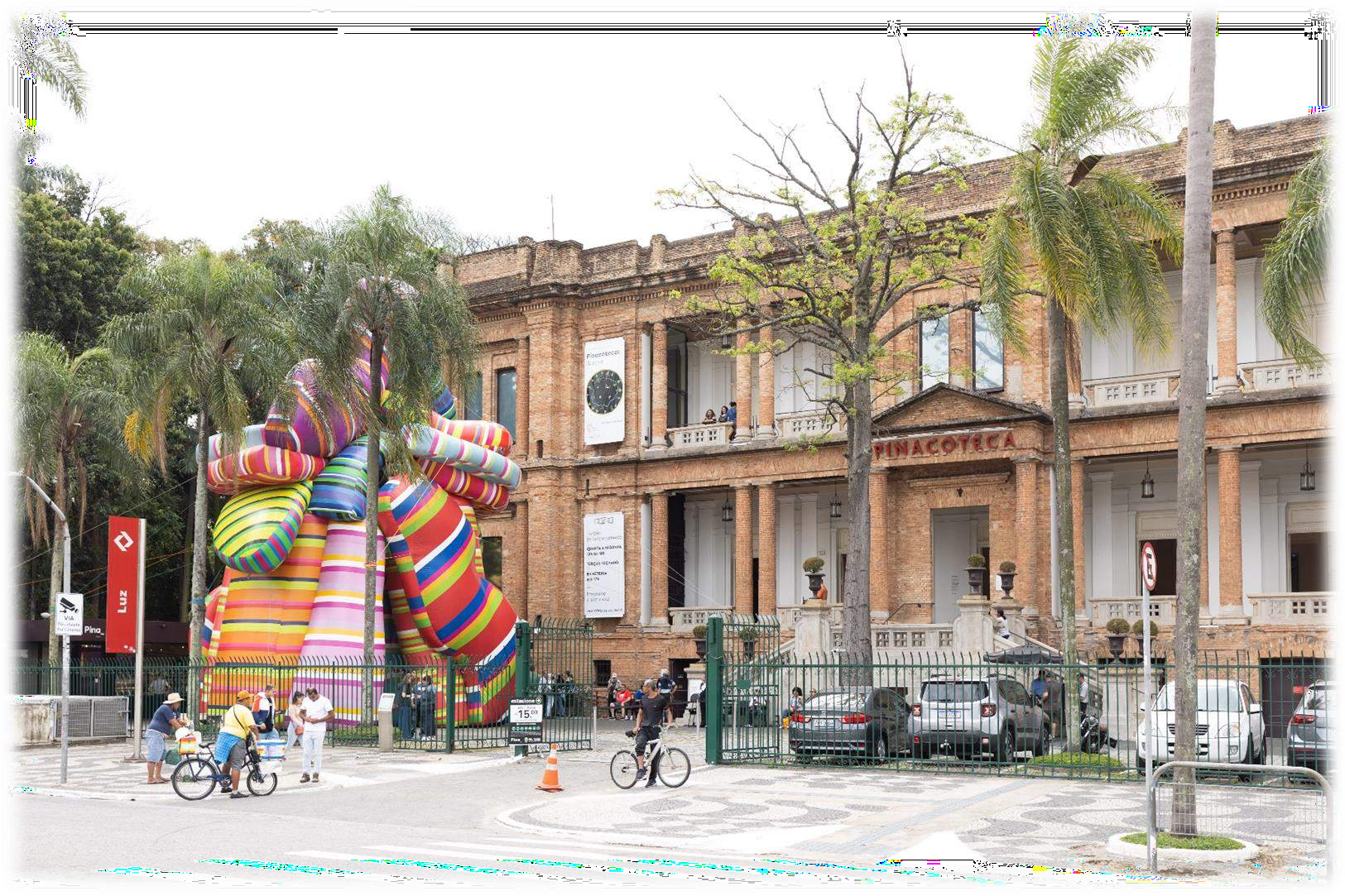 Escultura “Los Deseos”. Exposição “Marta Minujín: Ao Vivo”. Foto Beto AssemSumárioAPRESENTAÇÃOO relatório a seguir apresenta as atividades realizadas no 3º quadrimestre de 2023, pactuadas no Contrato de Gestão 005/2023, assinado entre a Associação Pinacoteca Arte e Cultura - APAC e a Secretaria de Cultura, Economia e Industria Criativas de São Paulo, cujo objeto é a administração da Pinacoteca de São Paulo, seus Anexos e o Memorial da Resistência de São Paulo.A vigência do atual contrato teve início no dia 1 de julho e, portanto, esse relatório consolida o segundo semestre de 2023.As três unidades da Pinacoteca receberam, de julho a dezembro, 453.572 visitantes. O total de visitação gratuita, somando as 3 unidades, foi de 356.387 pessoas, representando 79% do público total. O Memorial da Resistência recebeu 37.945 visitantes, sendo sua visitação integralmente gratuita.Vale destacar que no ano de 2023 (janeiro a dezembro) a Pinacoteca recebeu o total de 876.739 visitantes e o público do Memorial da Resistência foi de 71.201.Dentre as ações da Pinacoteca de São Paulo, destacamos:A inauguração da exposição “Marta Minujín: Ao vivo”, primeira mostra panorâmica no Brasil de uma das artistas latino-americanas mais relevantes da sua geração. A exposição recebeu 319.991 pessoas, ficando em 2º lugar dentre as mais visitadas na história do museu.A instalação inédita criada para o Projeto Octógono Arte Contemporânea“Sonia Gomes: sinfonia das cores”.A implantação das ações educativas na Pinacoteca Contemporânea, tanto de atendimento nas exposições temporárias, quanto as atividades no ateliê, atividades na Praça do museu e extensão da realização do Pinafamília para a nova unidade.Vale ressaltar a própria inauguração da Pinacoteca Contemporânea em março de 2023 com a abertura da Biblioteca e Centro de Documentação e Pesquisa na Pinacoteca ContemporâneaDentre as ações do Memorial da Resistência destacamos:A inauguração da exposição “Mulheres em Luta! Arquivos de Memória Política” e sua respectiva programação cultural.O desenvolvimento de materiais de divulgação acessível e recursos de acessibilidade para exposição temporária.O aperfeiçoamento dos processos de gestão, criação e produção de materiais de divulgação, resultantes da ampliação da equipe de comunicação, no 3º quadrimestre, que passou a ter um cargo de Analista de Comunicação SR.No âmbito do plano de trabalho da Pinacoteca, de um total de 39 mensurações pactuadas, 4 não foram atingidas. No Memorial da Resistência, de um total de 31 mensurações pactuadas, 2 não foram atingidas. As justificativas encontram-se no relatório. As metas superadas não oneraram o orçamento ou prejudicaram a realização de outras metas.Parcerias do períodoPinacoteca de São Paulo:Núcleo de ComunicaçãoJC Decaux – Relógios de Rua. Revista Arte Brasileiros.Revista Piauí. Valor Econômico.Núcleo de Ação Educativa (NAE)PROGRAMA DE ATENDIMENTO AO PÚBLICO ESCOLAR E EM GERAL (PAPEG)PROGRAMA DE INCLUSÃO SOCIOCULTURAL (PISC)PROGRAMA EDUCATIVO PARA PESSOAS COM DEFICIÊNCIA (PEPCD)PROGRAMA MEU MUSEUMemorial da Resistência:Consulado Geral da França em São Paulo Fundação Friedrich Ebert (FES) Brasil SESC São PauloCentro MariAntonia – Universidade de São Paulo Pinacoteca de São PauloMuseu de Arte Contemporânea da Universidade de São Paulo (MAC USP) Casa do PovoMinistério dos Direitos Humanos e da Cidadania Secretaria Municipal de EducaçãoSecretaria Municipal de Direitos Humanos e Cidadania Centro Paula Souza - ETECsCIEJAsColégio Santa Maria Armazém MemóriaArquivo Comissão Nacional da Verdade Arquivo Histórico da Câmara dos Deputados Arquivo Público do Estado de São Paulo Arquivo da União de Mulheres de São Paulo Acervo Cinemateca BrasileiraCAAF/UNIFESP – Centro de Antropologia e Arqueologia Forense Casa Laudelina de Campos Mello — Organização da Mulher Negra Centre Audiovisuel Simone de BeauvoirCentro de Documentação e Memória da UNESP (CEDEM) Fundação Beatriz NascimentoIIEP — Intercâmbio, Informações, Estudos e Pesquisas Sindicato das Trabalhadoras Domésticas de Campinas Espaço Cultural Latino-Americano (ECLA)Acervo BajubáQuilombaque – Agência Queixadas Itaú CulturalInstituto Tomie OhtakeQUADRO DE AÇÕES E MENSURAÇÕES PINACOTECA DE SÃO PAULO 2023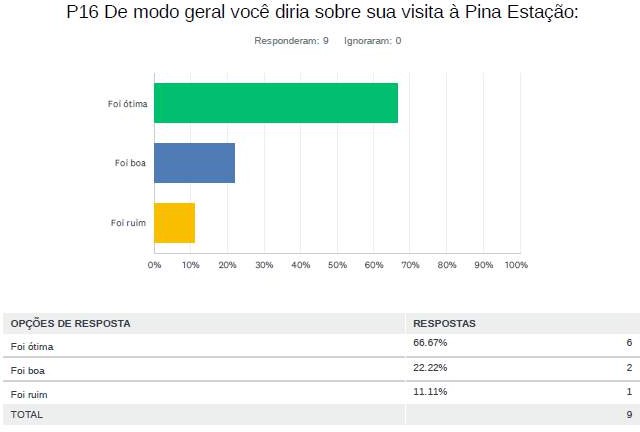 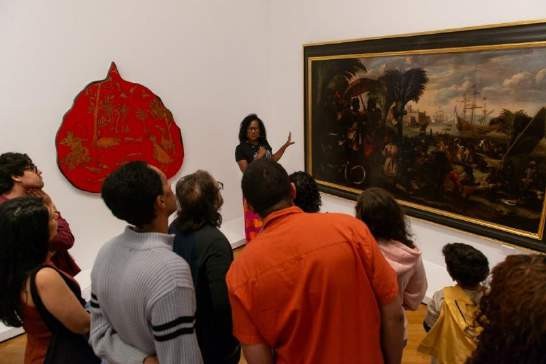 Meta 3.3: O relatório sobre a avaliação de satisfação do público escolar segue como anexo do checklist. O nível de satisfação total foi de 99,9%.Meta 3.4: No dia 30 de julho, foi promovida uma visita dialógica na mostra de longa duração da Pinacoteca, com temática dirigida às representações de gênero e raça no acervo. Ministrada pela curadora Lorraine Mendes e pela educadora Wilmihara Benevides, o percurso da visita enfocou a presença de mulheres negras enquanto autoras e personagens figuradas e, desta forma, promoveu uma reflexão crítica sobre as narrativas que a exposição (e o acervo a que corresponde) conta ou deixa de contar. Depois de passar pela Pina Luz, o trajeto foi concluído na Grande Galeria da Pina Contemporânea, onde estava então exposta a instalação Parede da Memória, de Rosana Paulino, no contexto da coletiva Chão da praça.Justificativa: A ação foi antecipada, do 3º quadrimestre para o 2º, para fazer parte da programação do museu para celebrar o Dia da Mulher Negra Latino-Americana e Caribenha e Dia Nacional de Tereza de Benguela.Foto Núcleo de Pesquisa e Curadoria.Conversa com Ana Paula Alves Ribeiro e Juliana dos Santos com mediação de Lorraine Mendes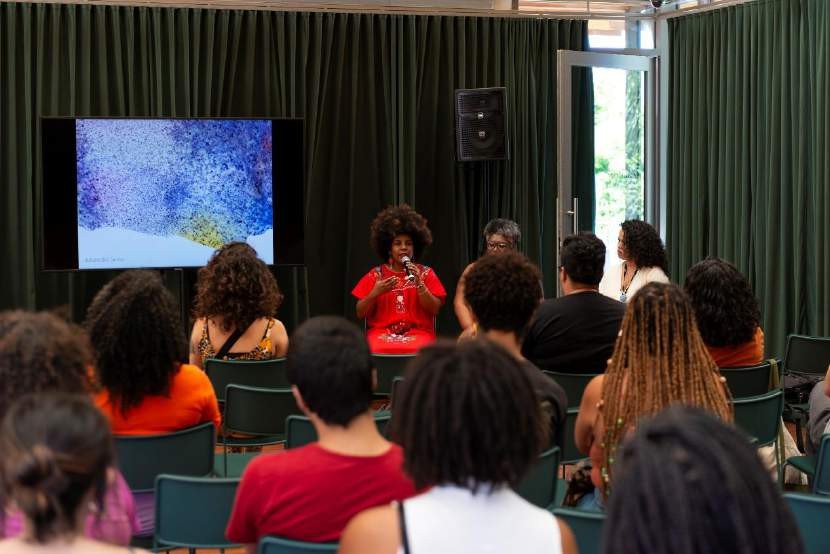 4/11 - 14hAuditório da Pina ContemporâneaResistindo e construindo historicamente a base da sociedade, as mulheres negras carregam consigo uma força expressiva de resiliência frente a luta contra os lastros históricos do colonialismo. Seja no micro ou na macro política, nas ruas, no ambiente familiar, nas arenas públicas, as mulheres negras seguem caminhando e trilhando rotas que pautam práticas e estratégias importantes para transformar as bases sociais hegemônicas, contribuindo diretamente com a construção de futuros mais plurais e democráticos. No sábado, dia 4.11 às 14h, foi realizado um bate papo entre a artista, pesquisadora e educadora Juliana dos Santos e a pesquisadora Ana Paula Alves Ribeiro, mediada pela curadora Lorraine Mendes, trazendo reflexões e compartilhamentos sobre conquistas e trilhas percorridas pelas mulheres negras nas artes e na sociedade.Show Funmilayô Afrobeat4/11, 16hPraça Pina ContemporâneaComo parte da programação especial do mês da Consciência Negra, recebemos a Funmilayô Afrobeat Orquestra para um show gratuito na Praça da Pina Contemporânea. O grupo é uma banda de afrobeat brasileiro formada em 2019 pela cantora e saxofonista Stela Nesrine e trompetista Larissa Oliveira. Provocada pela ausência de mulheres negras no afrobeat, um gênero essencialmente negro, buscaram outras pessoas artistas para dar vida ao projeto. Sthe Araújo e AfroJu Rodrigues na percussão, Ana Goes no sax tenor, Priscila Hilário na bateria, Bruna Duarte no baixo, Jasper Okan na guitarra, Rosa Couto nos vocais e bloco sonoro, Tamiris Silveira nos teclados e Vanessa Soares na dança.Show Funmilayô Afrobeat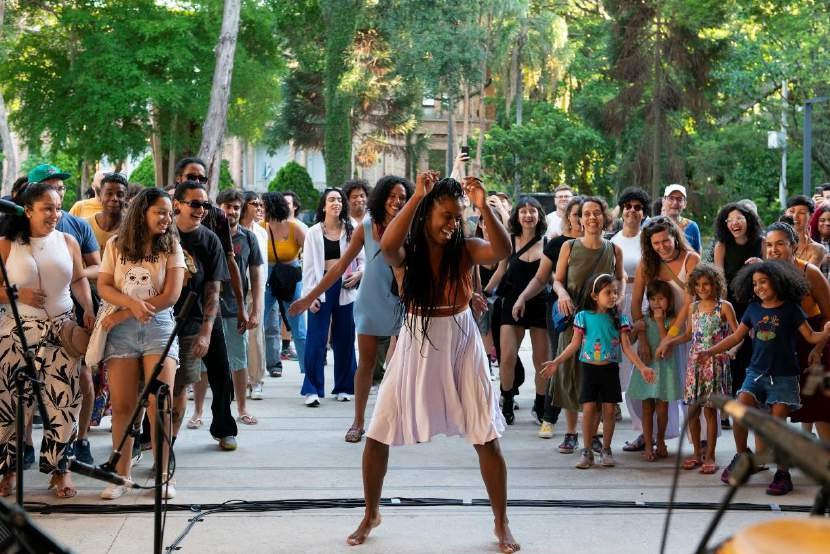 Entre a estrutura e a vida cotidiana: reflexões sobre o racismo Conversa com Dennis de Oliveira e Rosane Borges, mediação de Camões Dias 11.11, 15hAuditório Pina ContemporâneaA conversa ofereceu uma análise aprofundada das interconexões entre o racismo como uma estrutura sistêmica e suas manifestações na vida cotidiana da sociedade. Foi abordada a complexa teia do racismo, demonstrando como ele está presente não apenas em incidentes isolados, mas como uma força que molda a sociedade de maneira abrangente, e como é crucial a conscientização e ação para superar essa estrutura profundamente enraizada.Yabás – Grandes Deusas Africanas Performance com Aretha Sadick 18/11 - 15hOctógono – Pinacoteca da LuzA artista e griot Aretha Sadick convidou o público para um encontro de um para um, onde o ouvinte pôde se encantar com as aventuras, sabedorias e magias de Oxum, Yansã, Nanã e Yemanjá – Yabás, as grandes Deusas africanas do Brasil. Aretha Sadick é multiartista carioca. Manifesta-se por meio da cena artística como intérprete na performance, música e tecnologias griot, apontando para a urgência na retomada de poder de pessoas negras na construção de suas imagens e de seus imaginários para produzir cura. Em seu trabalho visual, questiona a performatividade do feminino, em diálogo com suas pesquisas sobre a diáspora e como isso atravessa as vivências da artista enquanto mulher negra e trans no Brasil.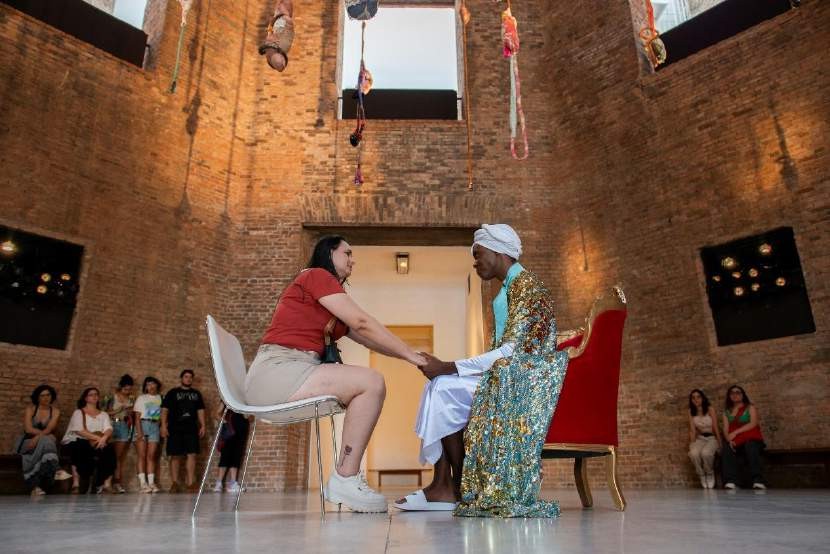 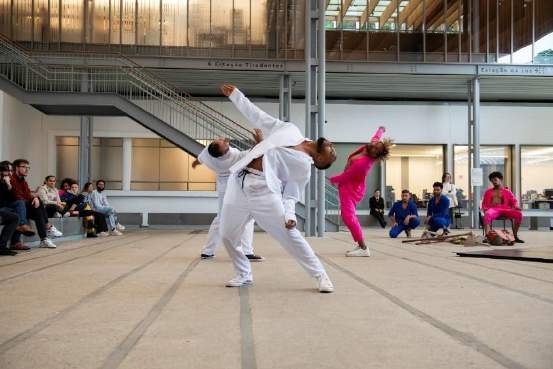 Yabás – Grandes Deusas AfricanasDescarregoPerformance e dança com Núcleo Ajeum 25/11 - 15hPraça Pina ContemporâneaNúcleo criado em 2014 no bolsão periférico da zona sul da idade de São Paulo, o Núcleo AJEUM pesquisa o corpo negro e sua cosmovisão de mundo, investigando o universo pluridimensional dos terreiros e seus afros sentidos, tendo as liturgias africanas e afrobrasileiras como atravessamento em suas pesquisas. Descarrego é uma dança que tem como potência a restituição dos poderes de atração, limpeza e equilíbrio. A partir dos estudos sobre pulsão de vida, sua manutenção e desejo de usufruir as potencialidades de uma existência plena, homens negros descarregam seus sonhos, desejos, impulsos e vontades diante ao mundo, numa fissura no tempo e espaço que se abre em busca de saúde e respiro que objetiva a estrutura digna de uma vida plena a corpos marginalizados.“Marta Minujín: Ao vivo”. Esculta Los deseos. Foto Levi Fanan.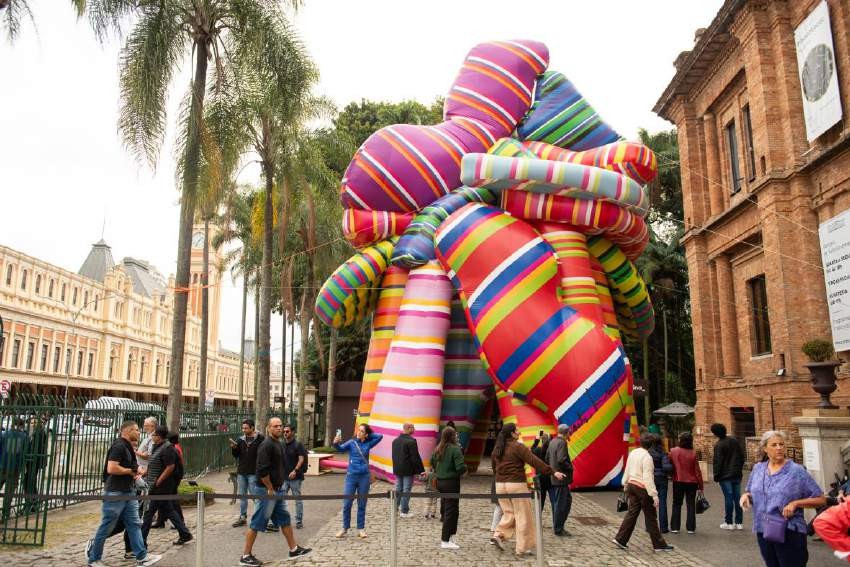 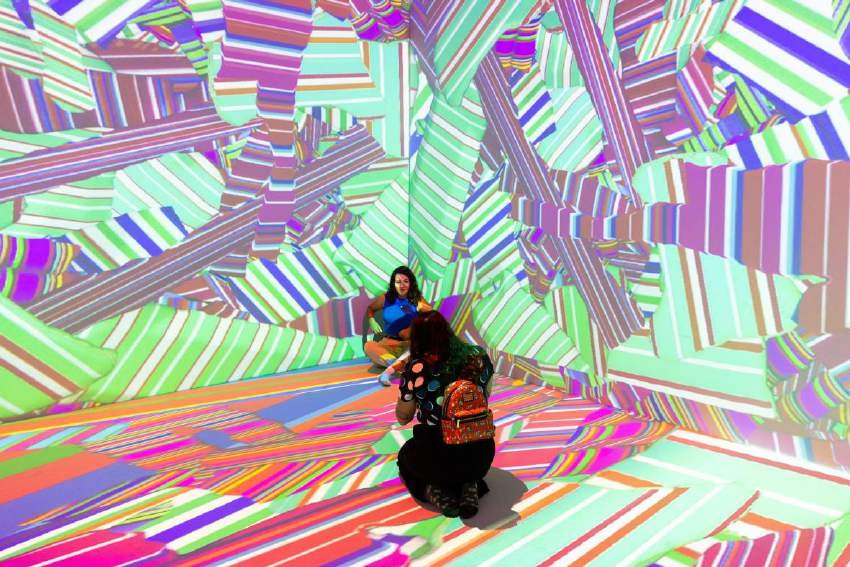 “Marta Minujín: Ao vivo”. Foto Beto Assem.“Marta Minujín: Ao vivo”. Foto Levi Fanan.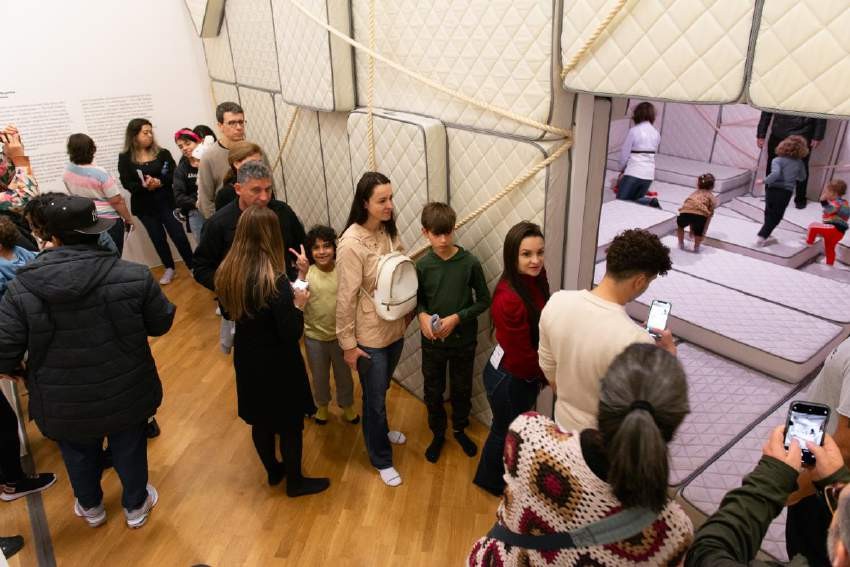 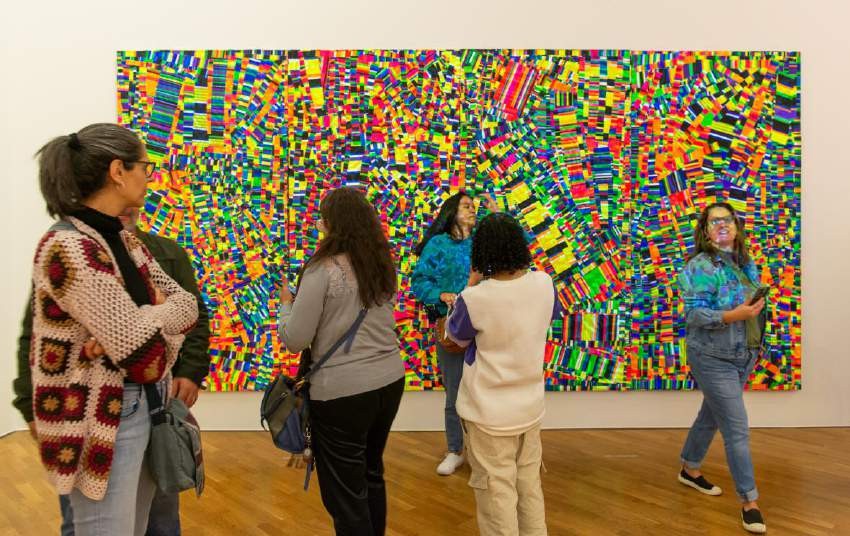 “Marta Minujín: Ao vivo”. Foto Levi Fanan.“Marta Minujín: Ao vivo”. Foto Levi Fanan.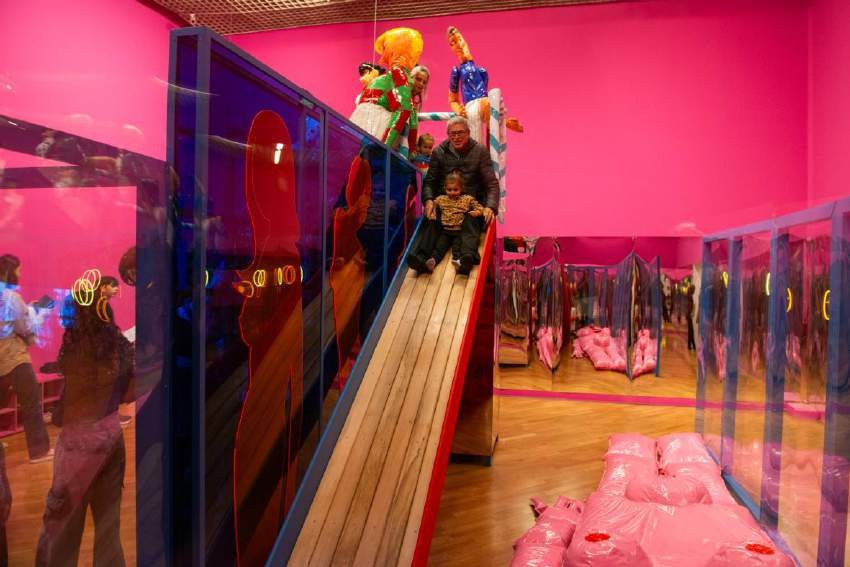 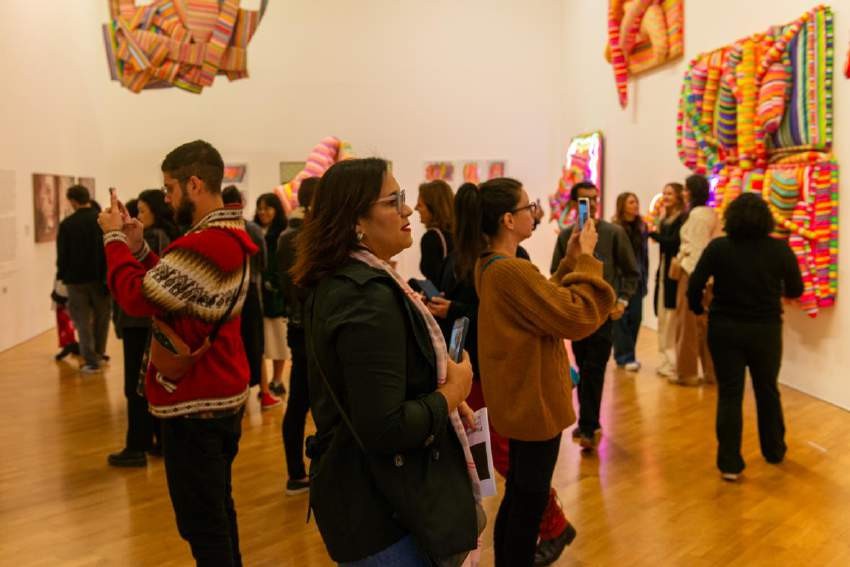 “Marta Minujín: Ao vivo”. Foto Levi Fanan.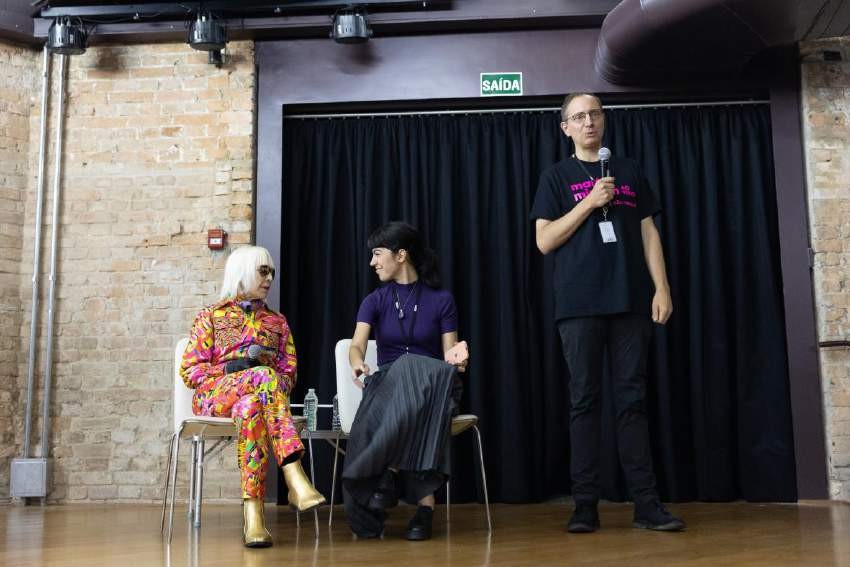 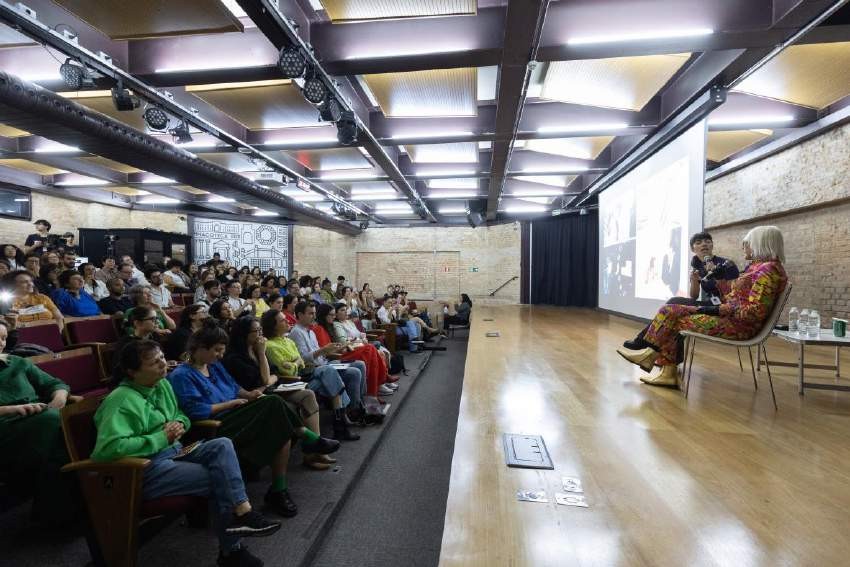 Conversa com a artista Marta Minujín e a curadora Ana Maria Maia. Apresentação Jochen Volz, Diretor Geral. Foto Beto Assem.Conversa com a artista Marta Minujín e a curadora Ana Maria Maia. Foto Beto Assem.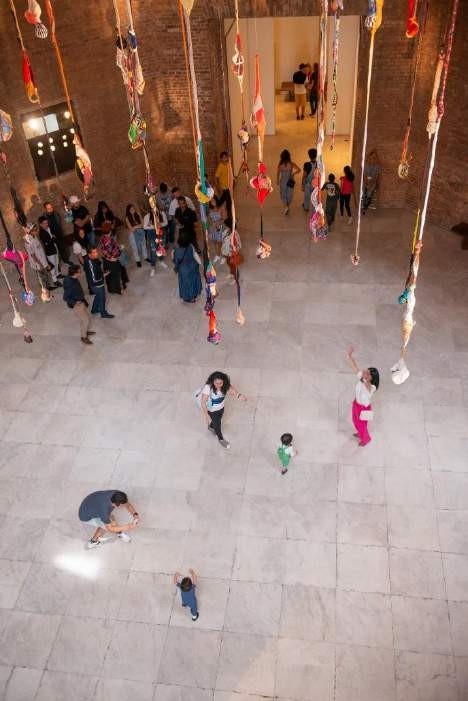 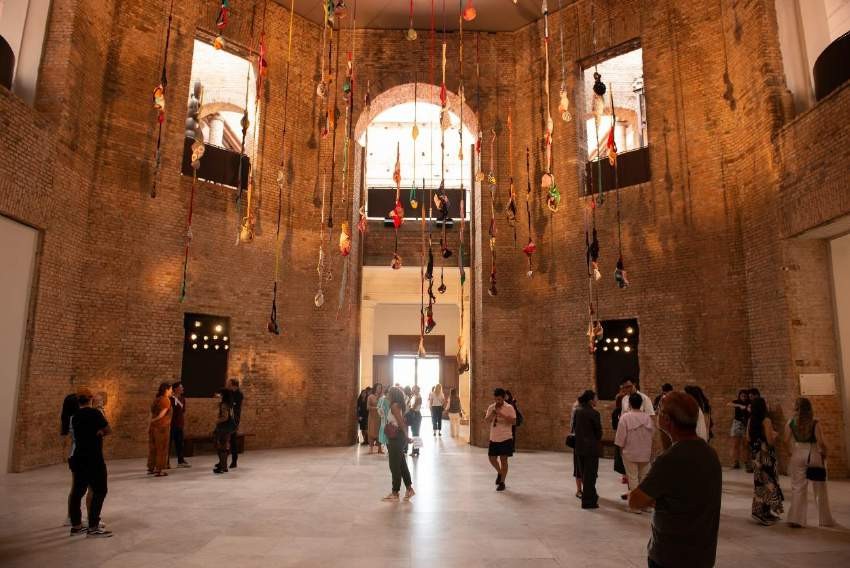 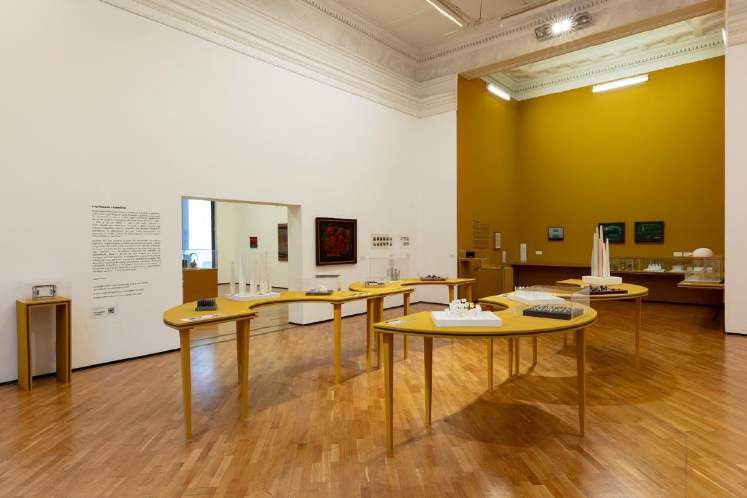 “Sonia Gomes: sinfonia das cores”. Foto Levi Fanan.“Montez Magno: Algúria”, Pinacoteca Luz, de 21 de outubro de 23 a 03 de março de 2024.Uma exposição cujo recorte apresentou parte dos principais trabalhos desenvolvidos ao longo dos mais de 50 anos de trajetória do artista brasileiro Montez Magno, além de um conjunto de obras e projetos não realizados capazes de destacar o caráter imaginativo e inventivo desse artista. Um conjunto de mais de 80 trabalhos que destacaram a ficção visionária do artista, cujos exercício de imaginação remetem a campos diversos, como o urbanismo, a paisagem e a música. Curadoria de Clarissa Diniz.“Montez Magno: Algúria”“Montez Magno: Algúria”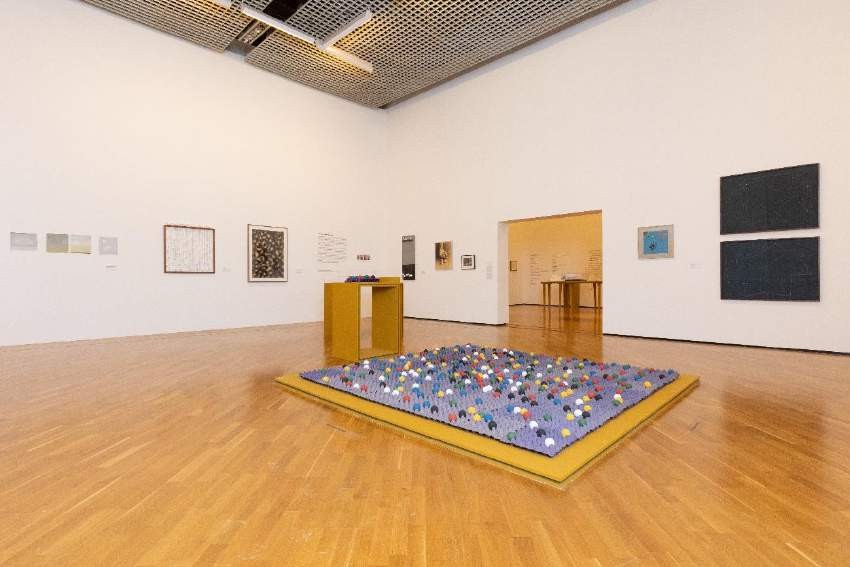 “Vídeos do Acervo – Eder Santos: Pilgrimage”, Pinacoteca Luz, de 09 de dezembro de2023 a 18 de fevereiro de 2024.Completando a programação do acervo da Pinacoteca, uma sala de vídeo passa a integrar a programação anual. A sala é um novo espaço no edifício da Pina Luz dedicado à exibição audiovisual, produção fundamental na arte contemporânea do Brasil e parte importante do acervo da instituição. O trabalho Pilgrimage (2010), do artista Eder Santos, inaugura a sala que terá uma intensa programação.Demais exposições:Pinacoteca no Shopping JK Iguatemi:Aberta ao público em 23 de agosto de 2023, essa edição da Pinacoteca no JK Iguatemi propõe a relação entre duas obras do artista paraense Emmanuel Nassar, que iniciou sua carreira na década de 1970 e discute os trânsitos entre a cultura pop e o popular. Nassar tem interesse por reacessar imaginários consolidados de Brasil e criar trabalhos que os comentem e em certa medida reinventem o país, como “Roda Alfabética” (2008) e “Cruzeiro do Sul” (2018) exibidas nessa edição. A paisagem geográfica e a cultura material da região Norte comparecem nessas produções, contribuindo para deslocar os imaginários hegemônicos.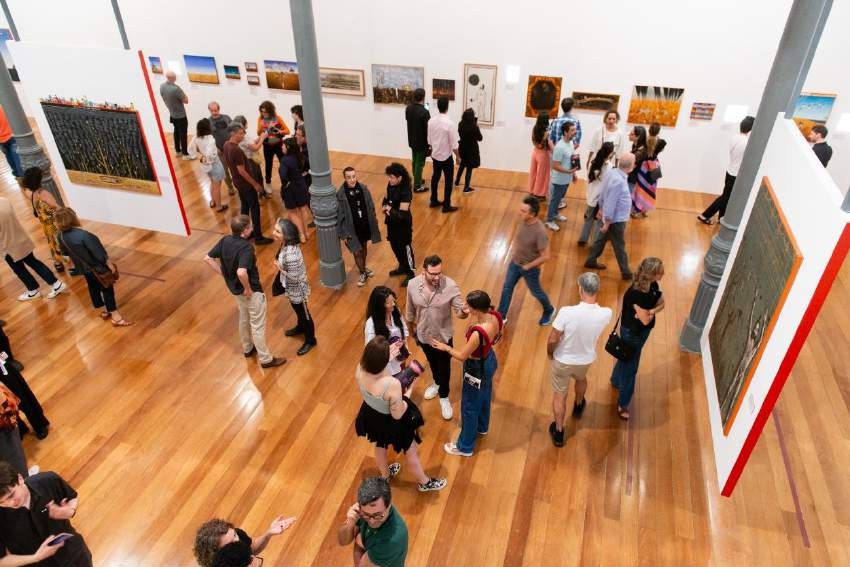 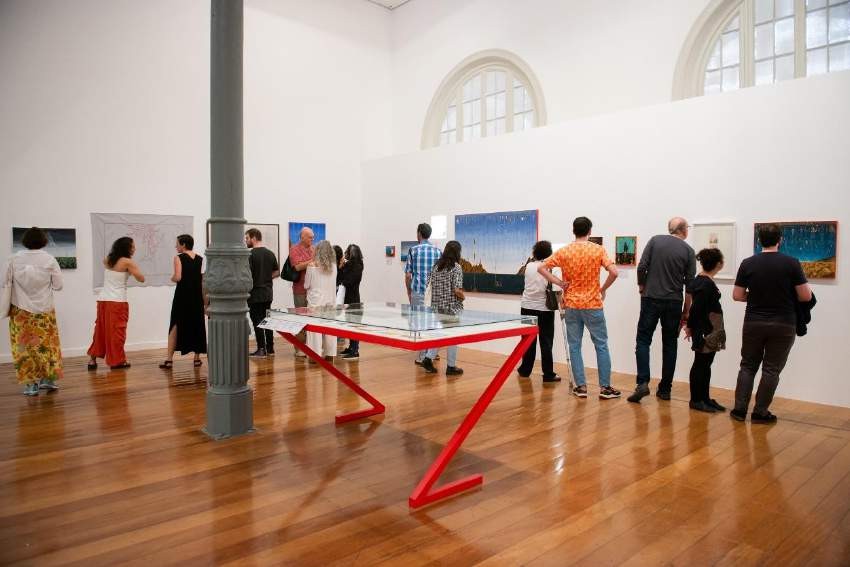 “Alex Červený: Mirabilia”. Foto Levi Fanan.“Alex Červený: Mirabilia”. Foto Levi Fanan.Os temas que orientaram a mostra foram: “Manufatura e globalização”, “O passado e o presente do mundo virtual”, “Memórias do socialismo e sci-fi” e “Urbanização e distopia”. Curadoria de Pollyana Quintella.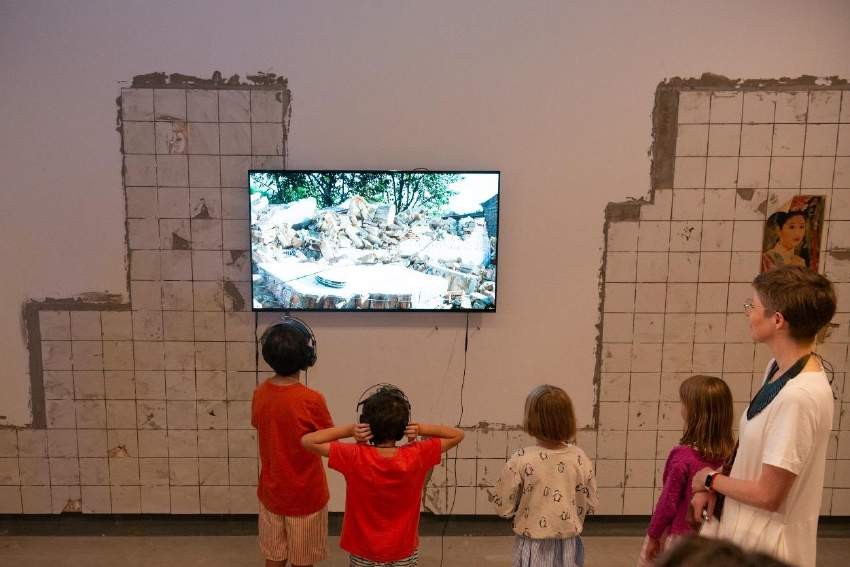 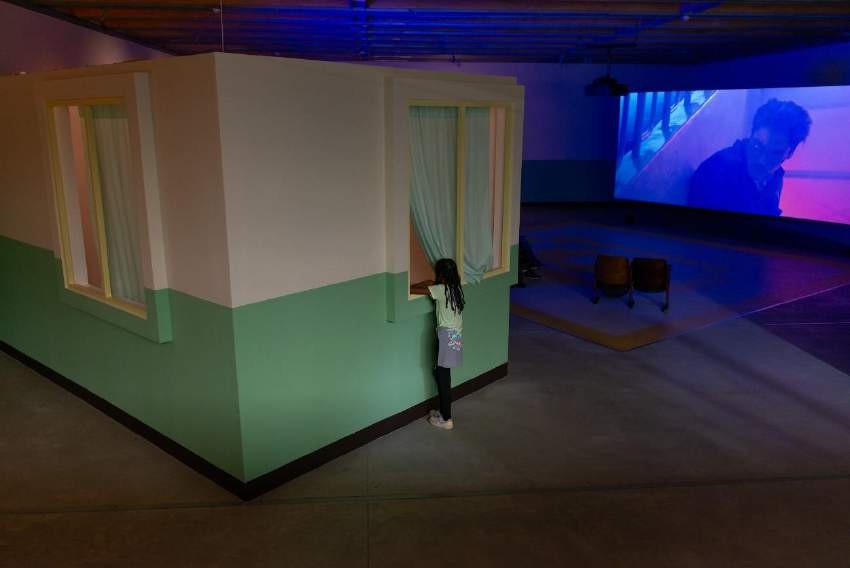 “Cao Fei: o futuro não é um sonho”“Cao Fei: o futuro não é um sonho”mais aprofundada de suas relações com o mundo atual.Aula 1 – Modernismo e cosmopolitismos — 18 de setembro Aula 2 – Modernismo e etnicidades — 20 de setembroAula 3 – Abstração e tendências construtivas — 25 de setembroAula 4 – Conceitualismo e práticas contemporâneas — 27 de setembroCurso Arte e Pensamento Chinês ContemporâneoCom: José Antônio Magalhães, Amanda Mazzoni, Caroline Ricca Lee, Inti Guerreiro e Pollyana QuintellaDatas: 23, 25, 30 de outubro e 1 de novembro (segundas e quartas) Horário: 19 às 21hFormato: online Número de vagas: 250A produção chinesa contemporânea é, em geral, lida ou como uma variação do repertório ocidental ou como expressão de uma identidade cultural chinesa essencial que resiste às influências. Buscando alternativas a tais dicotomias, o curso Arte e PensamentoChinês Contemporâneo vai abordar, de maneira introdutória, expressões da filosofia, da prática artística e do sistema de arte chinês segundo o desafio de considerar os casos abordados não a partir da generalização ou da oposição, mas a partir do esforço de compreensão do espaço social chinês, quando possível, sem deixar de traçar diálogos com o Brasil e o presente contemporâneo global.Aula 1 – Arte e cosmotécnica chinesa — com José Antônio MagalhãesAula 2 – O lugar da arte contemporânea na China: mercado de arte e seus agentes — com Amanda MazzoniAula 3 – Gênero, identidade e subversão na arte chinesa — com Caroline Ricca LeeAula 4 – Pesquisa e curadoria no contexto de uma China Global — com Inti Guerreiro e Pollyana QuintellaCurso Projeto Octógono: 20 anos — Aprendendo com artistasCom: Ana Maria Maia, Denilson Baniwa, Eduardo Colonelli, Fernanda Pitta, Ivo Mesquita, Jochen Volz, Laura Lima, Renato Menezes, Rubens Mano e Sônia GomesDatas: 18, 25 de novembro | 2 e 9 de dezembroHorário: das 11h às 13h Formato: presencial Número de vagas: 100Há 20 anos, o Projeto Octógono Arte Contemporânea comissiona obras Site specific para o espaço central da Pinacoteca Luz, já tendo abrigado quase setenta exposições inéditas de artistas nacionais e internacionais. Comemorando este marco, a Pinacoteca organizou o livroO curso foi voltado a aprofundar as reflexões em torno da prática de comissionamento de obras, aproximando artistas, curadores e diretores envolvidos no Projeto Octógono. A partir de aulas expositivas e estudos de caso compostos por duplas de artista e curador, foram discutidos os desafios que compõem trabalhos que exploram escala, espacialidade e participação do público, e compartilhado processos e bastidores de alguns projetos realizados na Pinacoteca, como forma de refleti sobre o papel das instituições, dos artistas e curadores.Aula 1 — Antecedentes do Octógono: o teatro de arena e a reforma arquitetônica — com Ana Maria Maia, Eduardo Colonelli e mediação de Yuri QuevedoAula 2 e 3 — Projeto Octógono: estudos de caso — com Ivo Mesquita, Arthur Lescher, Rubens Mano, Fernanda Pitta, Laura Lima, Denilson Baniwa e Renato Menezes, mediação de Pollyana QuintellaAula 4 – Comissionamentos e lançamento da publicação — com Jochen Volz, Pollyana Quintella e Sonia Gomes.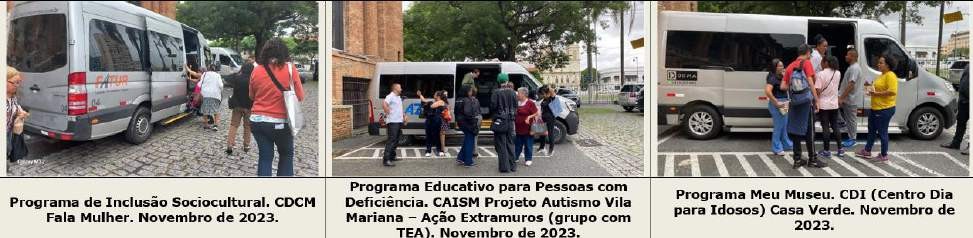 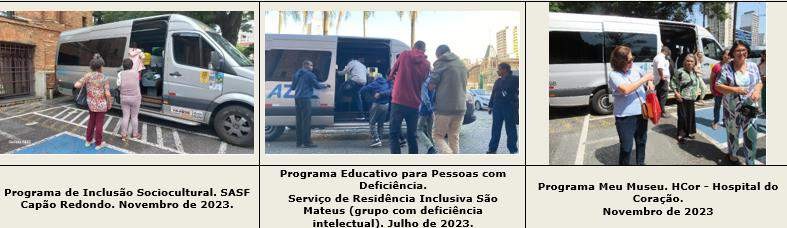 Pinacoteca Luz.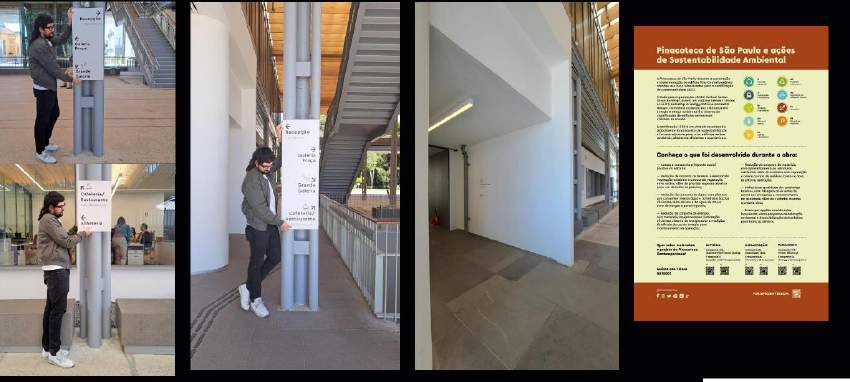 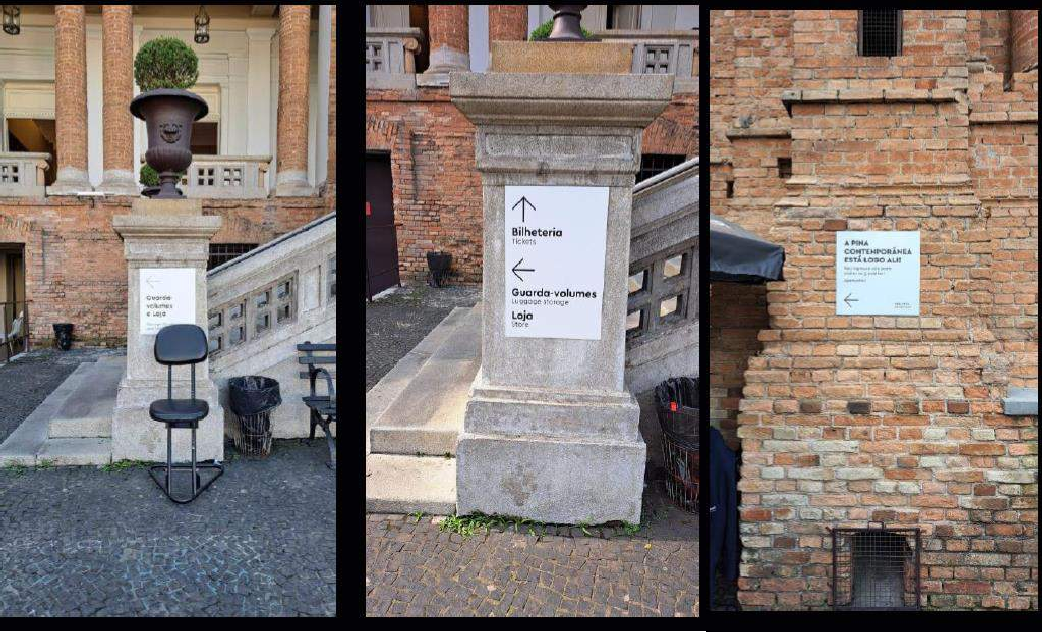 Pinacoteca Estação.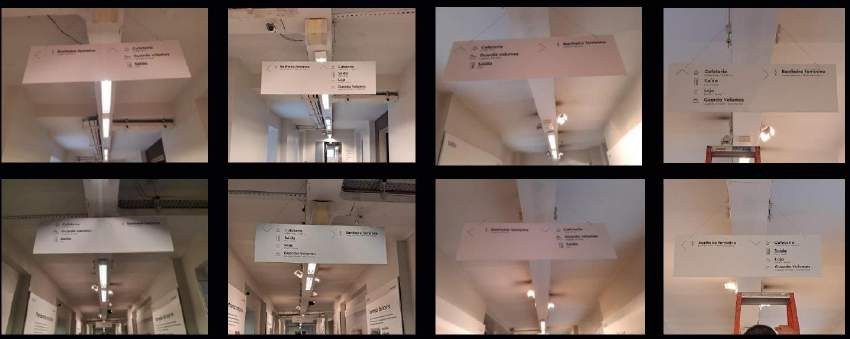 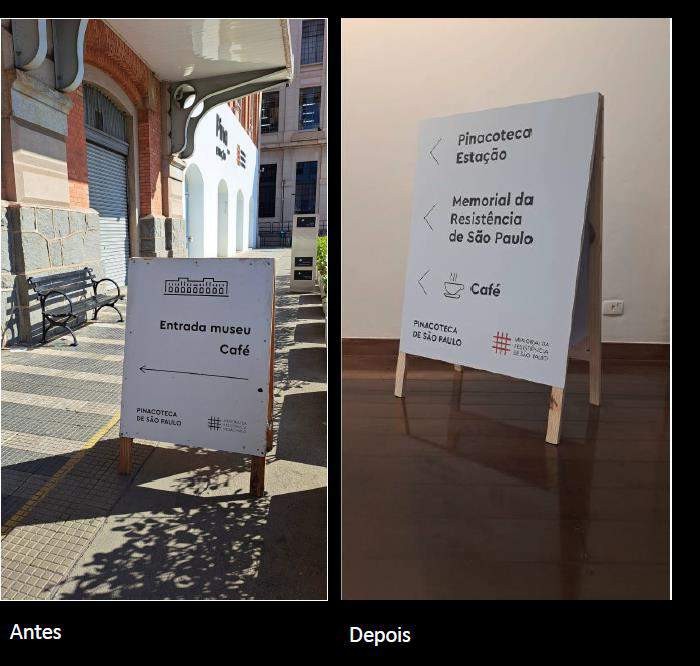 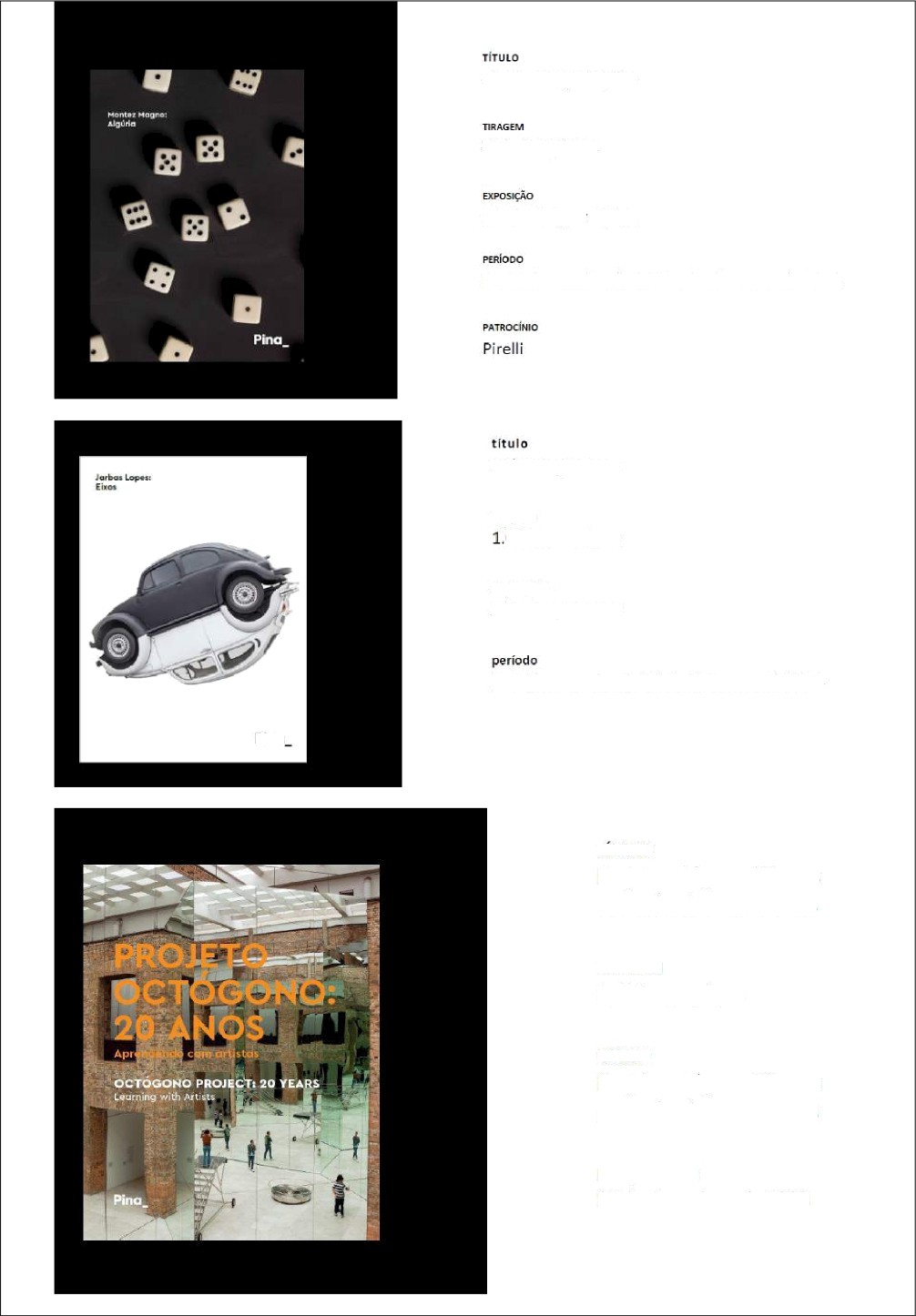 Montez Magno:AIgúrio800 exemplaresMontez Magnp.AIgúrlaOe 21 de outubro de 2023 a 03 de março de 2024Jarbas Lopes: eixostlragem000exemplaresexposiçãoJarbas Lopes: eixosDeZ4de novembrode 2D23a 31de março de 2D24TITU LOProjetooctógono:20anos Ap endendo com artistasTIRAGEM2.000exempIaresCU RS OProjetoactógono:20anos Aprendendo com artistasLANÇAMENTO20 de dezembro de 2023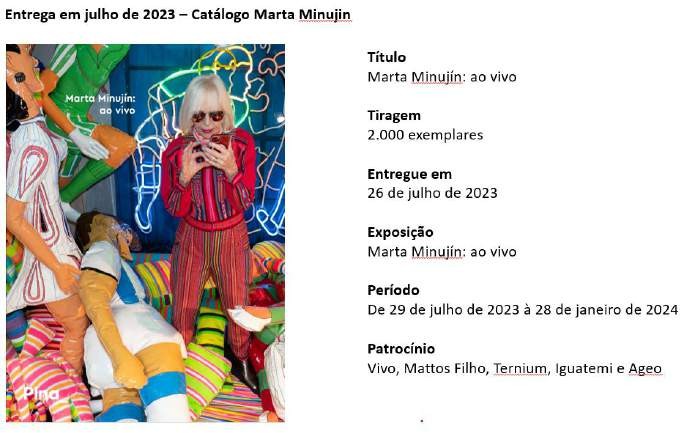 QUADRO	DE	AÇÕES	E	MENSURAÇÕES	MEMORIAL	DA RESISTÊNCIA DE SÃO PAULO - MRSP – 2023O evento ocorreu presencialmente no museu, com uma das convidadas palestrantes (Paula Franco) em transmissão remota.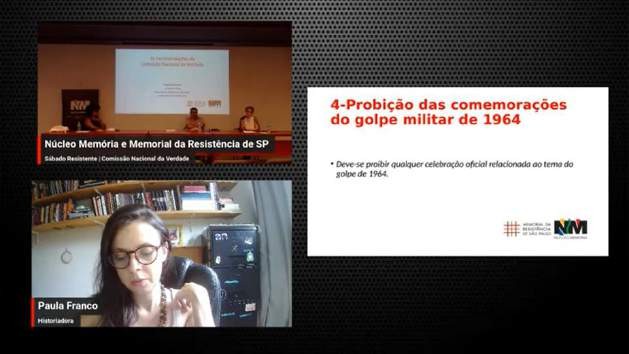  Sábado Resistente “Crime na Ditadura: 50 anos sem corpo e sem verdades”Sobre: O encontro prestou homenagem ao desaparecido político Gildo Macedo Lacerda, dirigente da Ação Popular Marxista Leninista (APML), ex-vice-presidente da UNE e estudante de economia da Universidade Federal de Minas Gerais (UFMG). Foi vítima da ditadura civil-militar (1964-1985). Durante o encontro junto ao público, foram feitos os lançamentos dos livros “Pela memória de um paí[s]: Gildo Macedo Lacerda, presente!”, de Tessa Moura Lacerda, e “A revolta das vísceras e outros textos”, de Mariluce Moura (segunda edição do romance premiado de 1982).Realização: 28 de outubro, às 14h, no Auditório do Memorial da Resistência.Convidados: Nilmário Miranda, assessor especial do Ministério dos Direitos Humanos e da Cidadania; Mariluce Moura, viúva de Gildo, jornalista de ciência e escritora; Lia Andrade, socióloga e jornalista; Tessa Moura Lacerda, filha de Gildo Macedo Lacerda, professora, escritora e presidente da Comissão de Defesa de Direitos Humanos da FFLCH-USP. Maria Amélia Telles, presença confirmada, infelizmente não pôde comparecer no dia devido a um contratempo pessoal. Mediação de Cesar Novelli, do Núcleo Memória.Público: o evento teve 1170 visualizações totais, sendo elas:. 266 visualizações pelo Facebook do Núcleo Memória;. 244 visualizações no Youtube do Núcleo Memória;. 39 visualizações pelo Facebook do Memorial da Resistência;. 561 visualizações pelo Youtube do Canal Tutaméia;. 60 pessoas presenciais.Link para visualização: o vídeo com a transmissão do Sábado Resistente está disponível em: https://youtu.be/	G-vKN4VI?feature=shared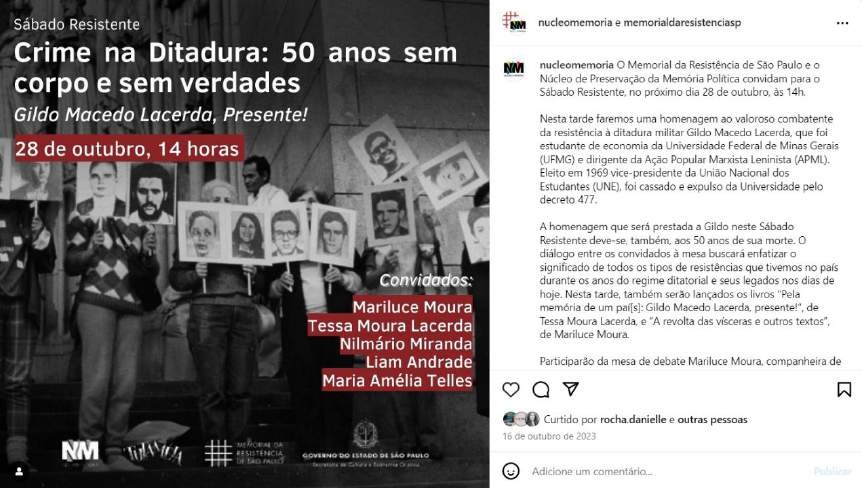 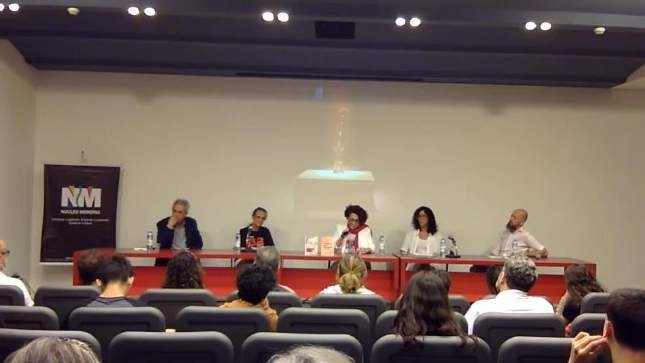 Divulgação do evento no Instagram do museu @memorialdaresistenciasp Sábado Resistente “Mulheres na Resistência: violência de gênero no passado e no presente”Sobre: O encontro foi dedicado ao debate sobre a resistência que as mulheres têm empreendido em diferentes contextos de nossa história, no passado e na atualidade, a partir de depoimentos de militantes e ex-presas políticas do período da ditadura civil-militar (1964-1985). O encontro teceu diálogos com os temas apresentados na exposição temporária Mulheres em Luta! Arquivos de memória política, em cartaz no Memorial da Resistência de 07 de outubro de 2023 a 28 de julho de 2024.Realização: 11 de novembro, às 14h, no Auditório do Memorial da Resistência.Convidados: Ana Martins, militante do movimento operário; Maria Auxiliadora Arantes, pesquisadora e escritora; e Neusa Maria Pereira, jornalista e fundadora do Movimento Negro Unificado (MNU). Mediação de Kátia Filipini, do Núcleo Memória.Público: o evento teve 719 visualizações totais, sendo elas:. 173 visualizações pelo Facebook do Núcleo Memória;. 56 visualizações no Youtube do Núcleo Memória;. 51 visualizações pelo Facebook do Memorial da Resistência;. 45 visualizações pelo Youtube do Memorial da Resistência;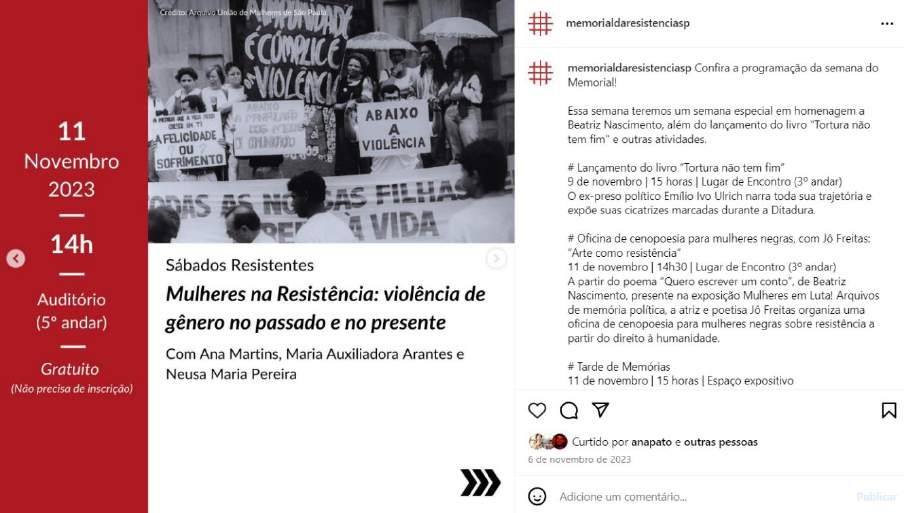 . 130 visualizações pelo Facebook do Canal Tutaméia;. 251 visualizações pelo Youtube do Canal Tutaméia;. 13 pessoas presenciais.Link para visualização: o vídeo com a transmissão do Sábado Resistente está disponível em: https://www.youtube.com/live/G6Py_ZxPv04?feature=sharedDivulgação do evento no Instagram do museu @memorialdaresistenciasp Sábado Resistente “Direitos Humanos, Memória e Resistência”Sobre: O encontro, realizado na véspera do Dia Internacional dos Direitos Humanos (10.12), refletiu sobre o conceito dos Direitos Humanos na atualidade e os desafios para um completo retorno à ordem democrática no país após anos de negacionismos e ataques à democracia. O debate foi acompanhado por uma apresentação artística de música pela Cia do Tijolo e por uma homenagem a duas pessoas que em suas trajetórias de vida se destacam na defesa dos Direitos Humanos: Elza Lobo e Anivaldo Padilha. A atriz e ex-presa política Dulce Muniz realizou a leitura de poemas em celebração aos homenageados. A Homenagem Memória e Resistência, criada este ano, é uma iniciativa dos Sábados Resistentes como um tributo às incessantes batalhas travadas por pessoas da sociedade civil que dedicam suas vidas à preservação da memória, à defesa dos direitos humanos e à resistência política.Realização: 09 de dezembro, às 14h, no Auditório do Memorial da Resistência.Convidados: Eleonora de Lucena, jornalista e criadora do portal TUTAMÉIA; Oswaldo de Oliveira Santos Junior, Coordenador do Núcleo de Formação Cidadã e das Disciplinas de Formação Geral e Cidadã da Universidade Metodista de São Paulo. Mediação de Maurice Politi, do Núcleo Memória.Público: o evento teve 410 visualizações totais, sendo elas:. 26 visualizações pelo Facebook do Núcleo Memória;. 81 visualizações no Youtube do Núcleo Memória;. 58 visualizações pelo Youtube do Memorial da Resistência;. 230 visualizações pelo Youtube do Canal Tutaméia;. 15 pessoas presenciais.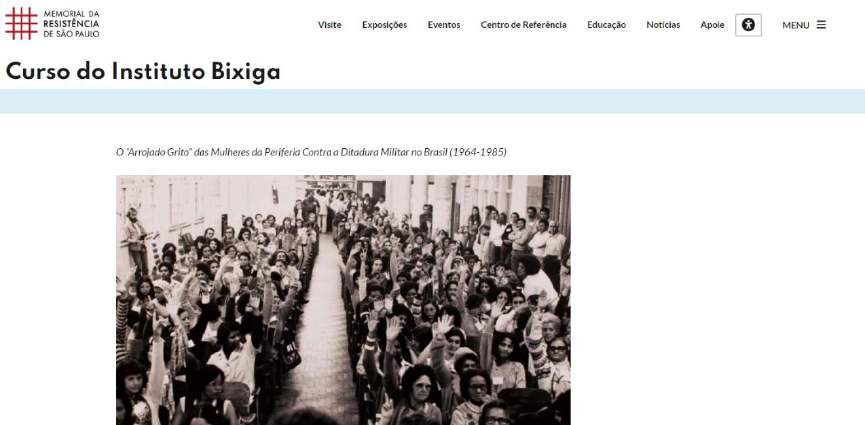 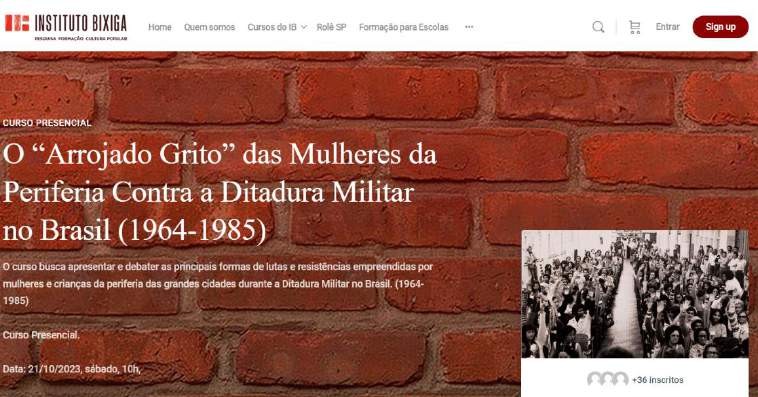 Divulgação do evento no Instagram do museu @memorialdaresistenciasp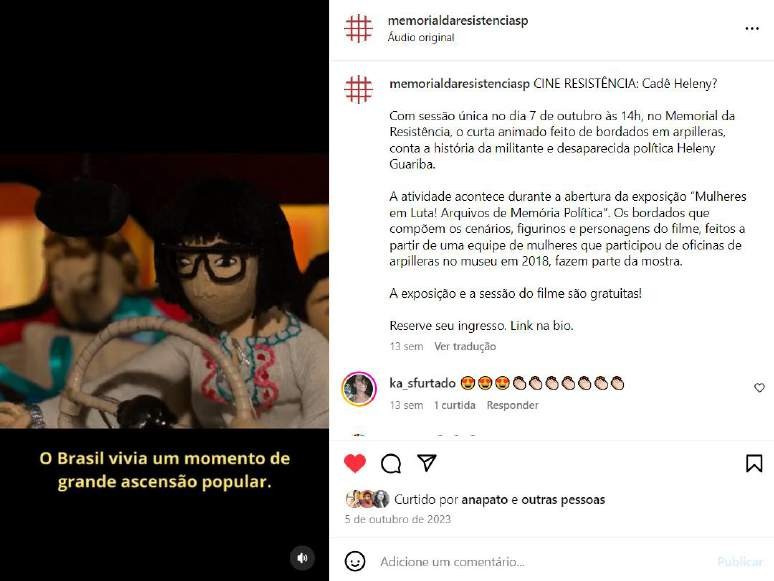 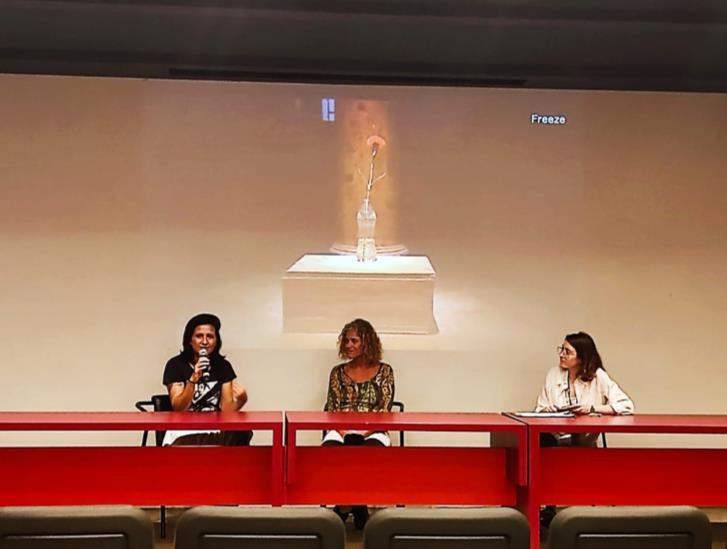 Fala de apresentação com as artistas têxteis Estela Carvalho e Ana Bedoyamulheres e coletivos. A mostra tem como fio condutor o acervo de história oral do Memorial da Resistência, que compõe o programa Coleta Regular de Testemunhos, com depoimentos de mulheres que vivenciaram a violência de Estado no período da Ditadura Civil-Militar (1964- 1985) e na Democracia. As entrevistas ecoam em outros arquivos de memória apresentados na exposição, que incluem: Arquivo da União das Mulheres de São Paulo; Acervo Nair Benedicto; Arquivo Clube de Mães, sob salvaguarda do Cedem/Unesp; Acervo Bajubá; Acervo Casa Laudelina de Campos Mello; Acervo Fundação Beatriz Nascimento e Fundo Inês Etienne Romeu, sob salvaguarda do Arquivo Público do Estado.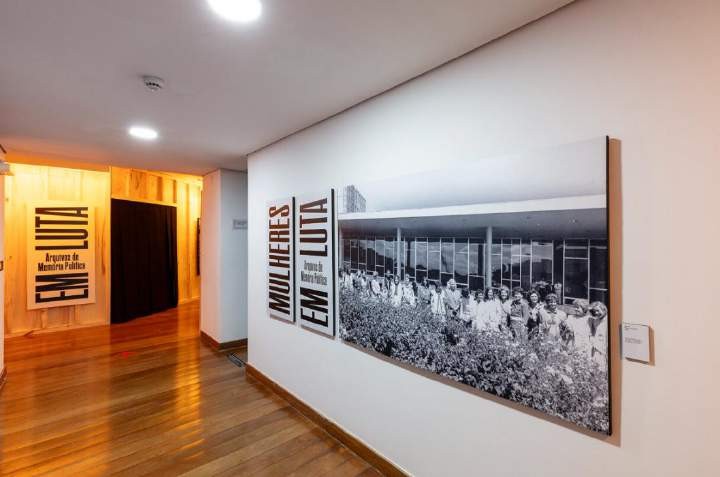 A exposição é estruturada em dois eixos temáticos:Eixo Luta por Memória, Verdade e Justiça: o eixo temático aborda como mulheres — por si próprias, por familiares mortos e desaparecidos e/ou por companheiras/os — transformaram o luto em luta e atuaram para exigir reparação contra os crimes cometidos pelo Estado brasileiro durante a ditadura civil-militar até os dias de hoje. Nesse eixo são apresentadas duas coleções que compõem o acervo de história oral do Programa Coleta Regular de Testemunhos do Memorial da Resistência: testemunhos da Coleção Memórias da Ditadura Civil-Militar compõem a instalação em vídeo partitura da escuta (2023), da artista Bianca Turner; já os testemunhos da Coleção Memórias da Violência na Democracia, com integrantes dos coletivos Mães da Leste, Movimento de Familiares de Vítimas do Massacre de Paraisópolis e Mães de Osasco/Barueri, integram a série de três vídeos Do luto à luta (2023), dirigida pela cineasta Val Gomes. O núcleo também apresenta um mergulho no acervo pessoal de Inês Etienne Romeu (1942 – 2015), única sobrevivente do centro clandestino de tortura conhecido como Casa da Morte, em Petrópolis/RJ. O núcleo também exibe poemas da pensadora negra, militante e poeta Beatriz Nascimento (1942 – 1995) escritos nos anos 1980 e que trazem um retrato urgente e contemporâneo das formas de resistir contra a violência, a impunidade e o racismo.Entrada da exposição. Foto Isabela Matheus.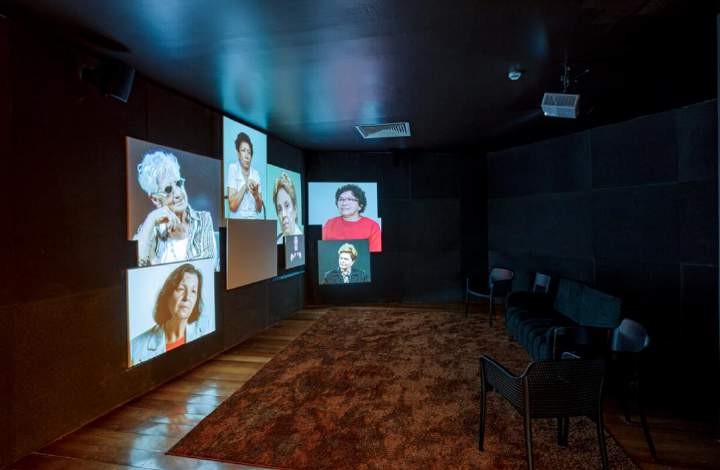 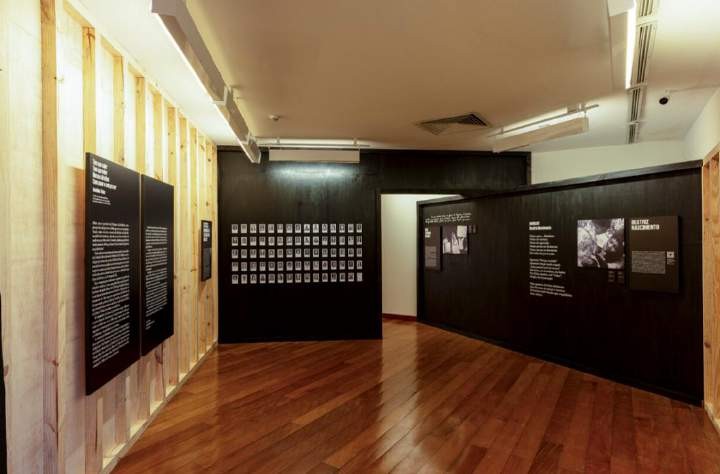 Detalhe de painel com imagens de todas as 74 mulheres que cederam, até o presente momento, depoimentos para o programa Coleta Regular de Testemunhos. Foto Isabela Matheus.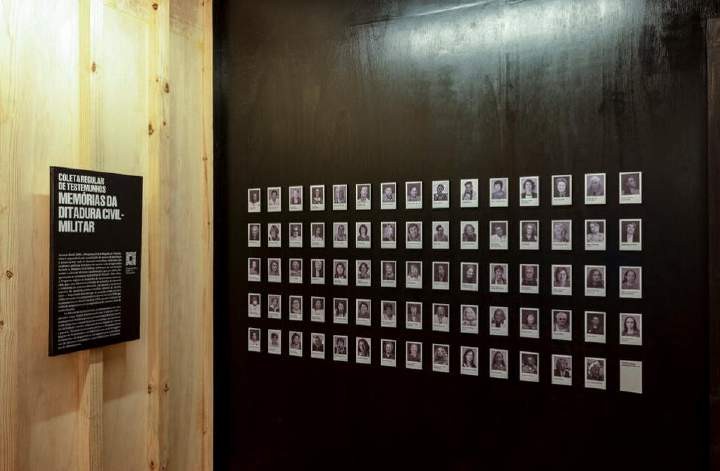 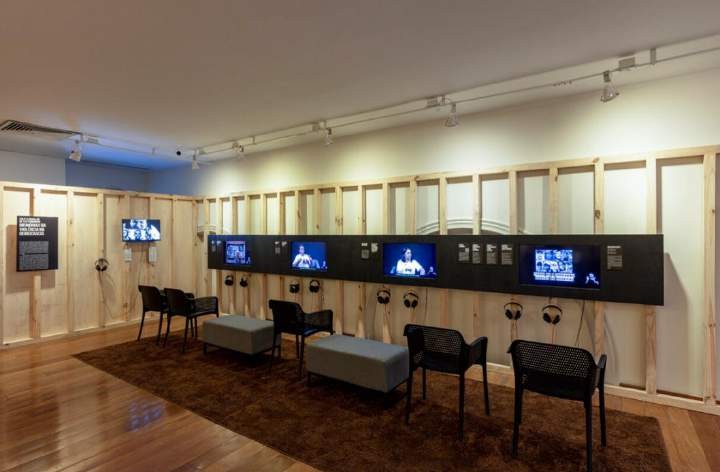 Série de vídeos Do luto à luta, dirigido por Val Gomes, com depoimentos da Coleção Memórias da Violência na Democracia da Coleta Regular de Testemunhos. Foto Isabela Matheus.Núcleo dedicado à Inês Etienne Romeu. Foto Isabela Matheus.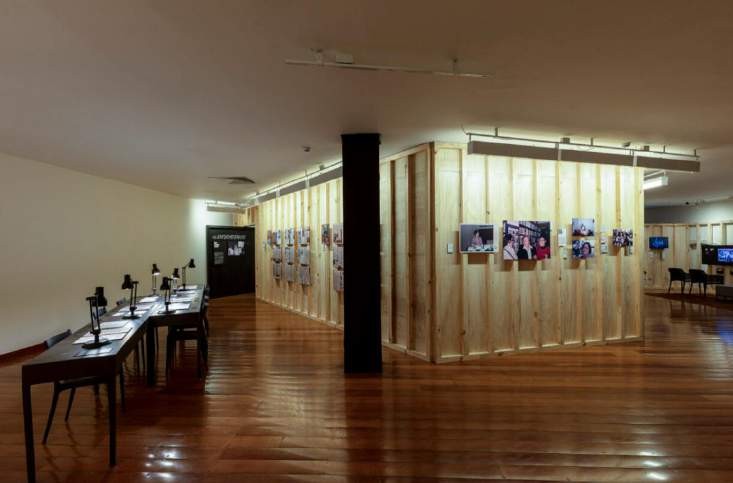 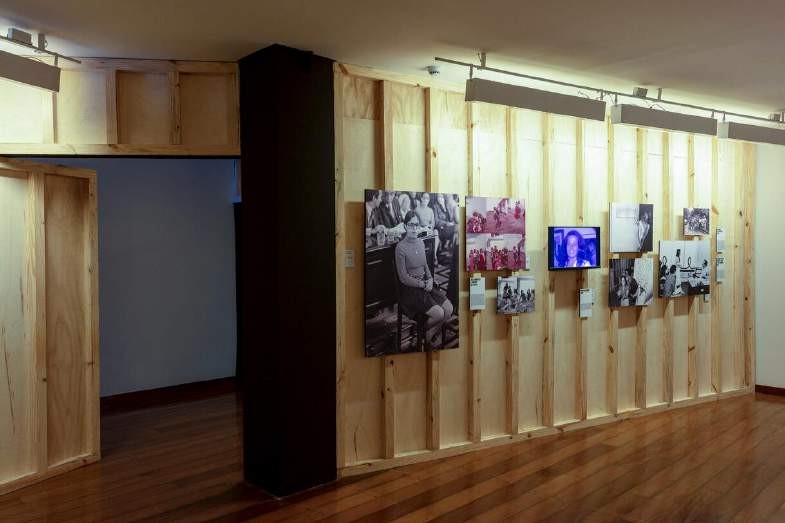 Núcleo dedicado à Inês Etienne Romeu. No detalhe, televisão com vídeo de libertação de Inês Etienne, pertencente ao acervo da Cinemateca Brasileira. Foto Isabela Matheus.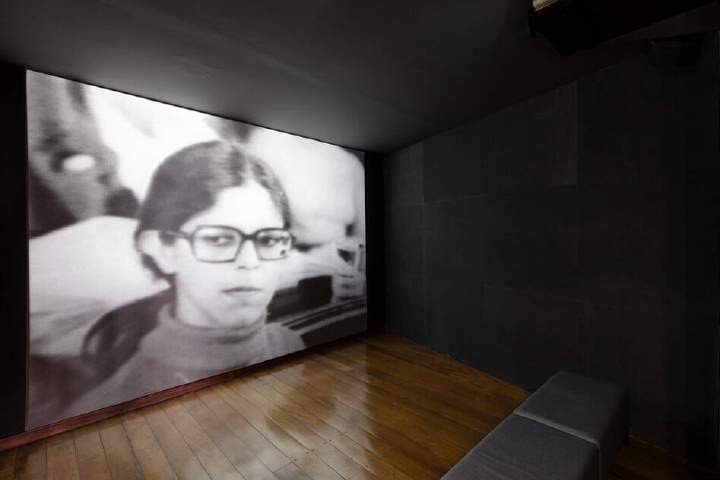 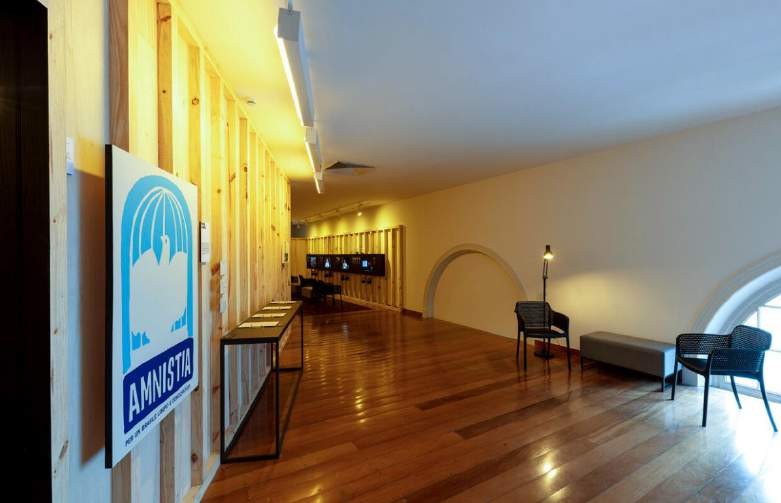 Sala de vídeo com exibição do filme Inês (1974), de Delphine Seyrig, do acervo Centre Audiovisuel Simone de Beauvoir (Paris). Foto Isabela Matheus.Núcleo dedicado à Inês Etienne Romeu. Foto Isabela Matheus.Eixo Luta por Direitos: o eixo temático tem enfoque a partir de meados dos anos 1970, na chamada ‘segunda onda feminista’ brasileira, quando a militância das mulheres por direitos ganhou força em demandas e movimentos organizados por saúde, educação e moradia digna, além de tópicos intrínsecos à condição da mulher — como a sexualidade, a violência de gênero, a disparidade salarial e a saúde reprodutiva. Os registros visuais e arquivos de memória de lutas populares são apresentados em diálogo no espaço: fotografias do acervo de Nair Benedicto encontram documentos e imagens do Clubes de Mães da Zona Sul, da União de Mulheres de São Paulo, do acervo pessoal Laudelina de Campos Mello (1904 – 1991) e de registros daorganização IN.FORMAR - Cultura e Educação Popular. A história oral, os encontros em círculos e as rodas de conversa são conectados com a obra Escola de testemunhos, do Grupo Contrafilé, e com os percursos de memória mediados pelo Acervo Bajubá, em torno das ações do coletivo Mulheres da Luz e das experiências das comunidades LGBT+ em defesa de suas identidades e sexualidades.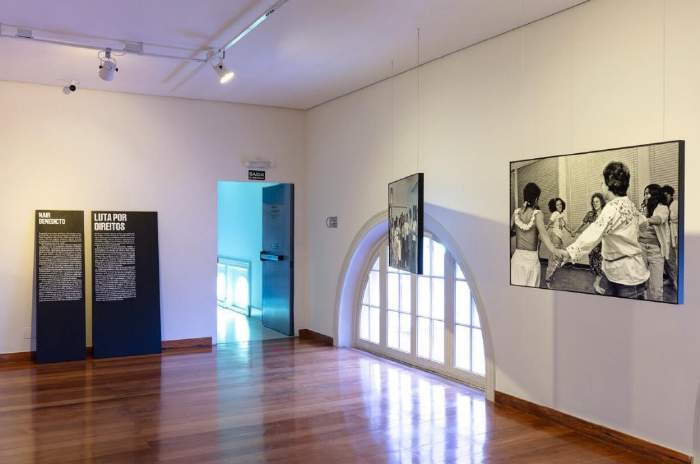 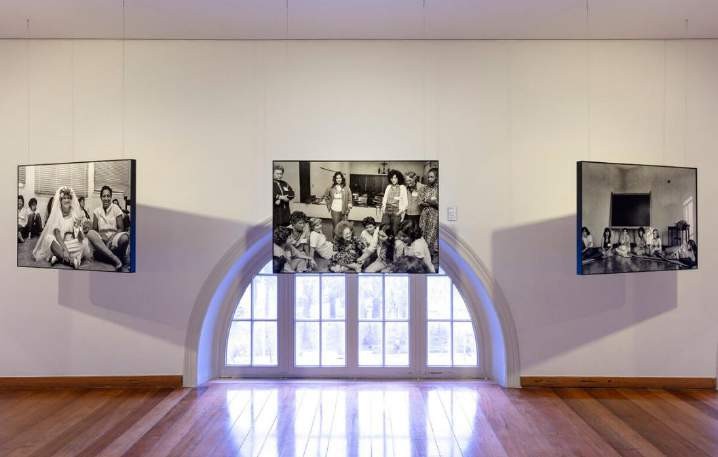 Eixo Luta por DireitosSérie Conhecendo o Corpo Feminino (1984), de Nair Benedicto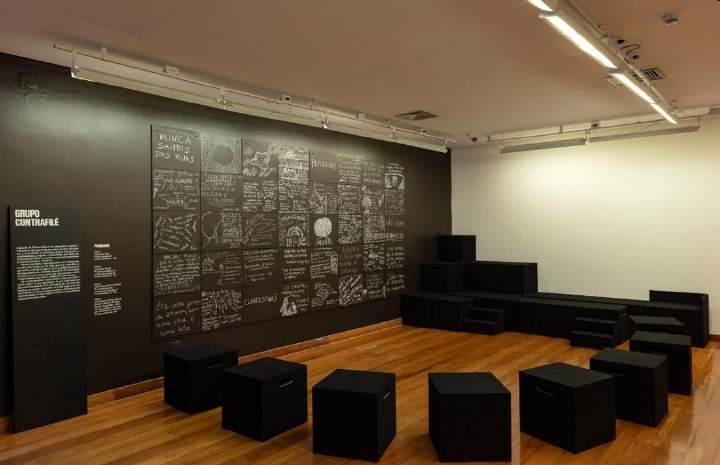 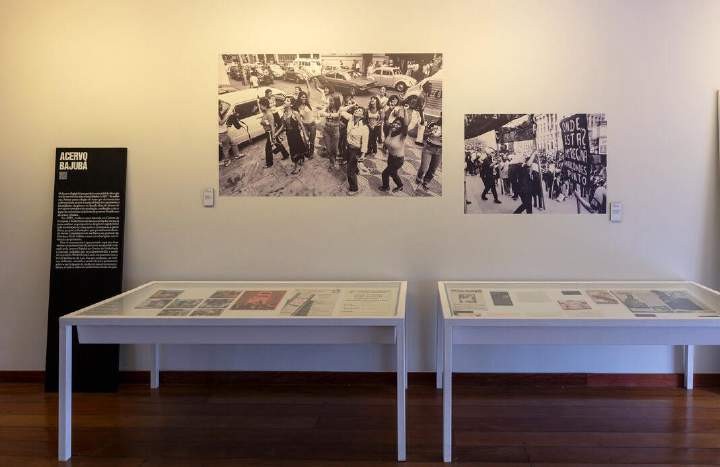 Vistas do eixo Luta por Direitos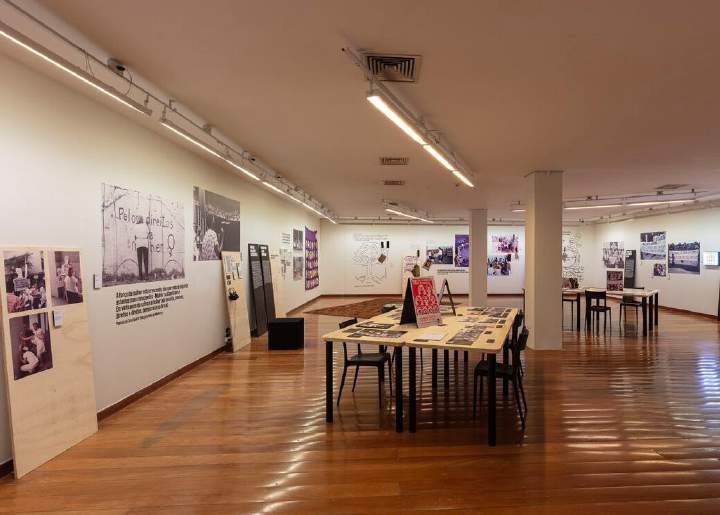 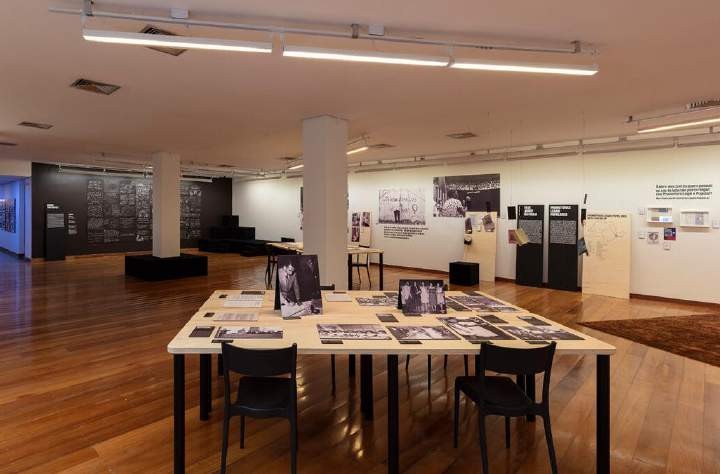 Vistas do eixo Luta por Direitos com documentos do arquivo pessoal de Laudelina de Campos Mello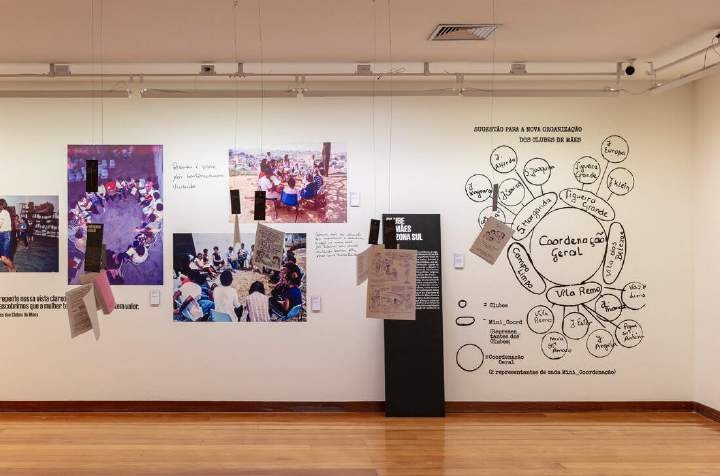 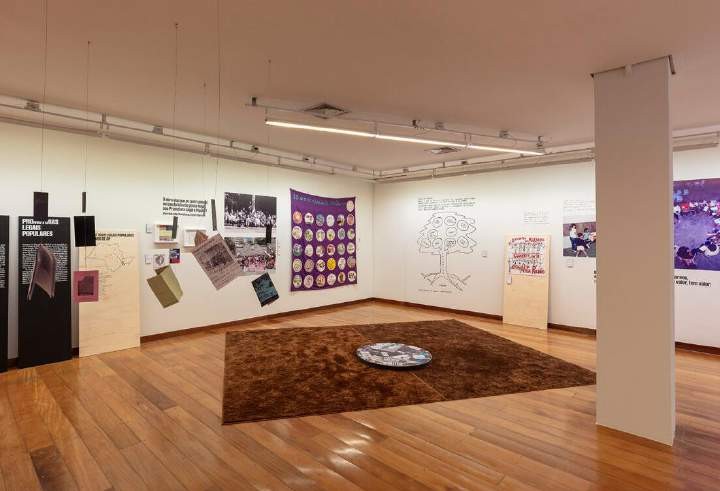 Aplicação, em mural externo do Memorial, com lambes de fotografias de Nair Benedicto do ensaio Conhecendo o Corpo Feminino (1984)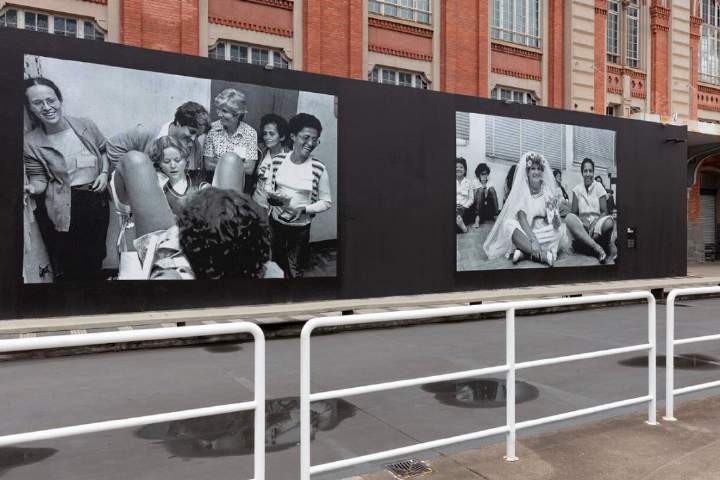 Página da exposição: https://memorialdaresistenciasp.org.br/exposicao/mulheres- em-luta-arquivos-de-memoria-politica/Artistas, coletivos e movimentos participantes: Acervo Bajubá, Beatriz Nascimento, Bianca Turner, Delphine Seyrig, Estela Carvalho, Esther Vital, Emicida & Batucaderas do Terreiro dos Órgãos, Grupo Contrafilé, Mães da Leste, Mães de Osasco/Barueri, Movimento de Familiares das Vítimas do Massacre em Paraisópolis, Mulheres da Luz, Nair Benedicto, Norma Bengell, Promotoras Legais Populares de São Paulo, União de Mulheres de São Paulo, Val Gomes.Arquivos apresentados: Armazém Memória, Arquivo Comissão Nacional da Verdade, Arquivo Histórico da Câmara dos Deputados, Arquivo Público do Estado de São Paulo, Arquivo da União de Mulheres de São Paulo, Acervo Cinemateca Brasileira, Acervo Memorial da Resistência de São Paulo — Programa Coleta Regular de Testemunhos, CAAF/UNIFESP – Centro de Antropologia e Arqueologia Forense, Casa Laudelina de Campos Mello — Organização da Mulher Negra, Centre Audiovisuel Simone de Beauvoir, Centro de Documentação e Memória da UNESP (CEDEM), Fundação Beatriz Nascimento, IIEP — Intercâmbio, Informações, Estudos e Pesquisas, Sindicato das Trabalhadoras Domésticas de Campinas.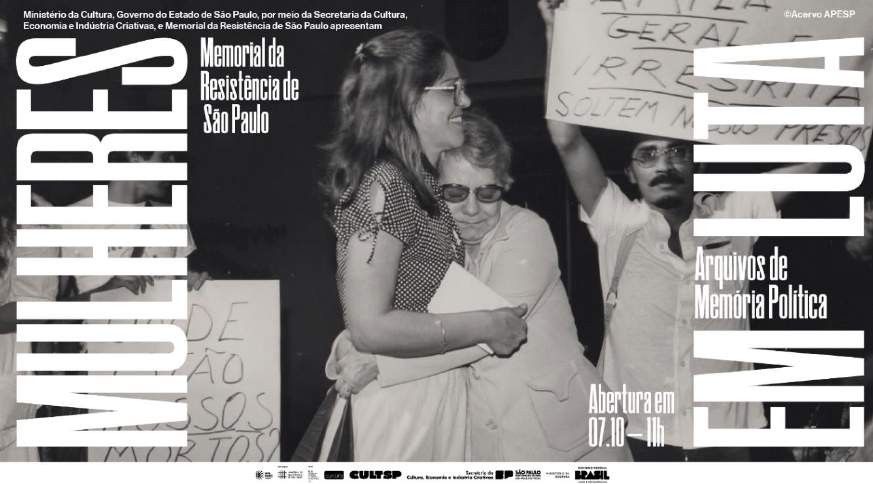 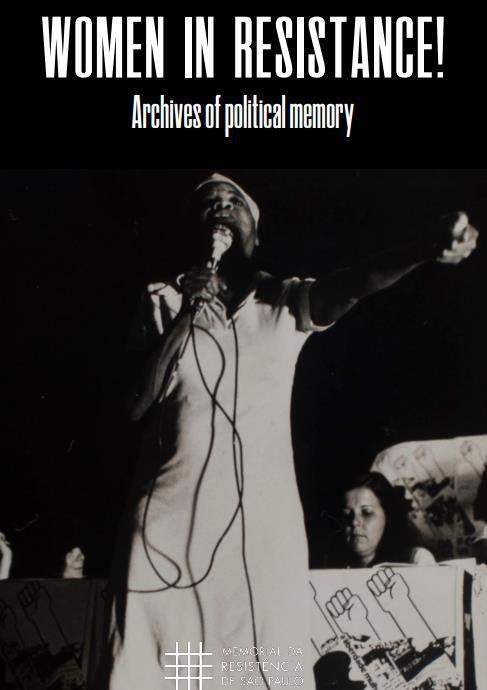 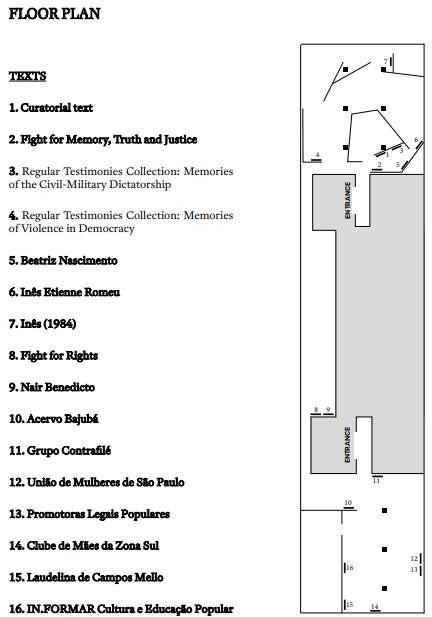 Convite da exposiçãoDisponibilização de traduções em inglês de textos de parede e legendas expandidas no site do MemorialAbertura da exposição: no dia 7 de outubro de 2023 o Memorial da Resistência inaugurou a exposição Mulheres em Luta! Arquivos de memória política. A abertura da mostra contou com uma intervenção cultural do Movimento Periferia Segue Sangrando. Mulheres dos coletivos Movimento de Familiares das Vítimas do Massacre em Paraisópolis, Mães da Leste e Mães de Osasco/Barueri falaram em nome de seus filhos e conduziram uma ladainha com o público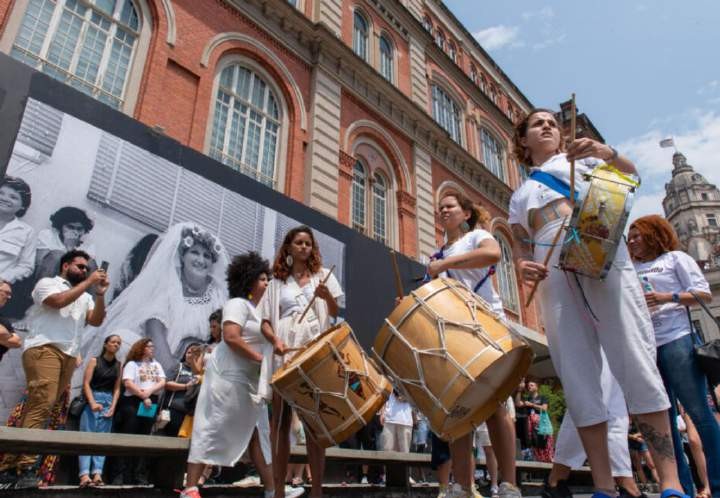 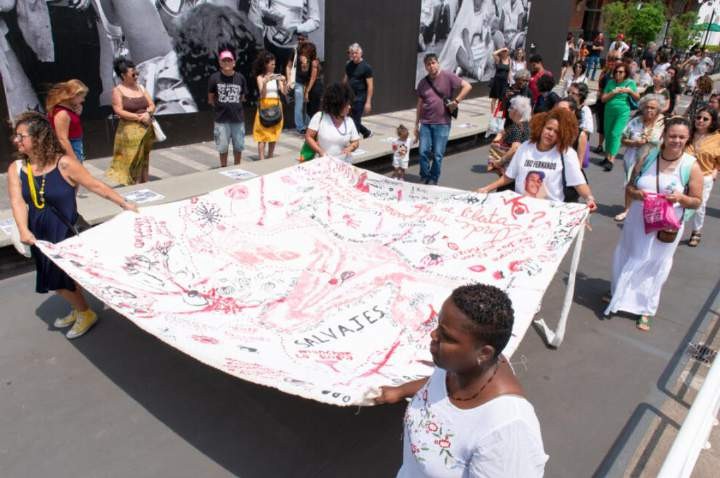 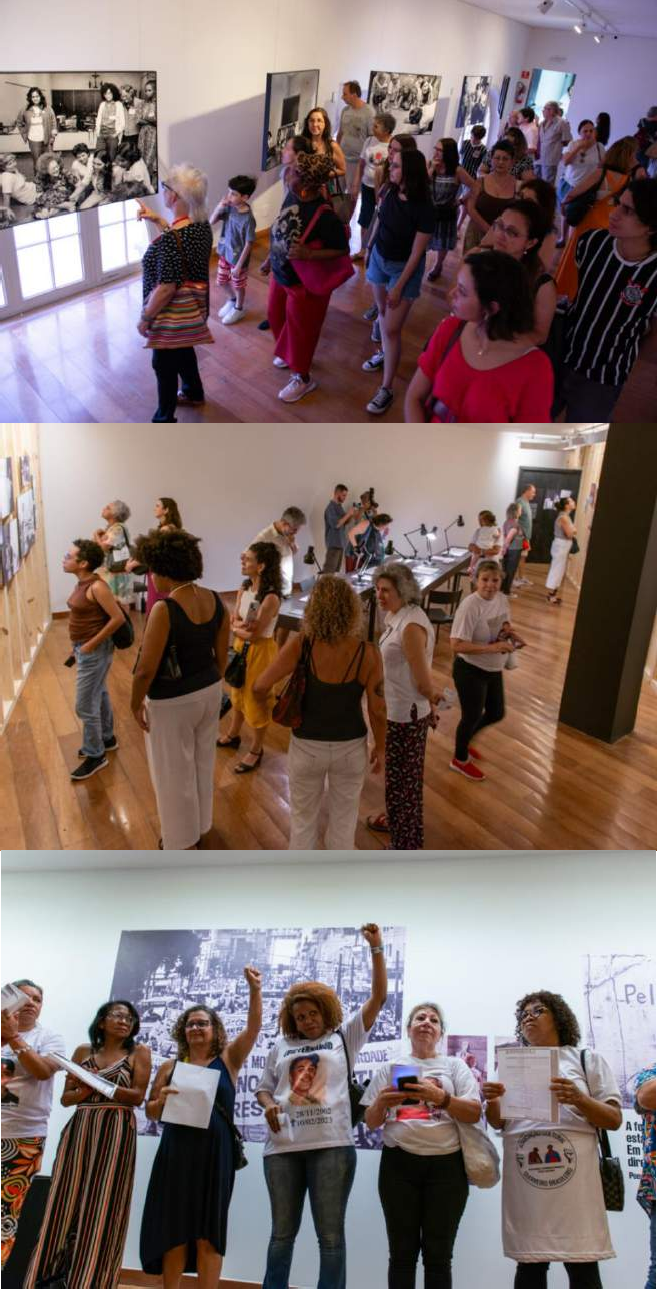 Fotos do dia de abertura da exposição disponíveis no site do MemorialClipping: notícias da exposição na mídia.Reportagem para TV Cultura: Memorial da Resistência traz exposição sobre a luta das mulheres durante a ditadura militar (youtube.com)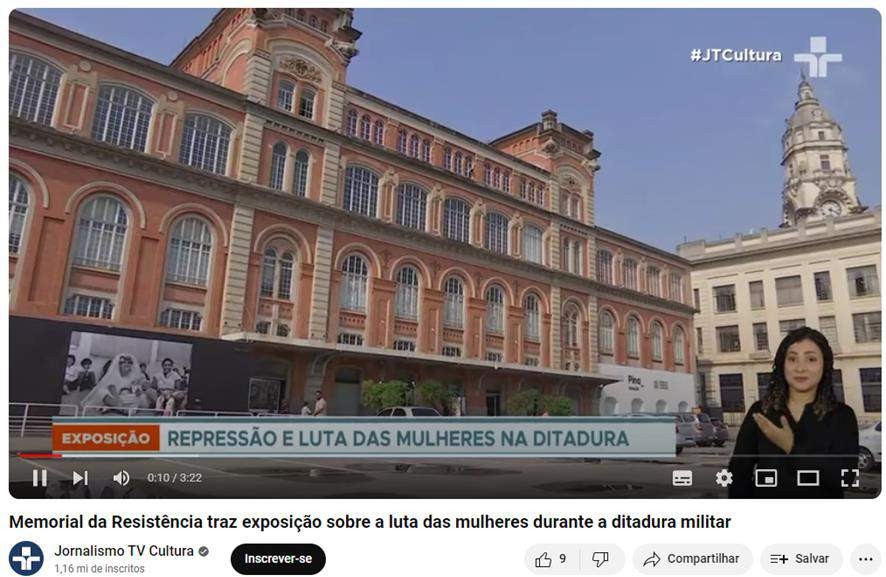 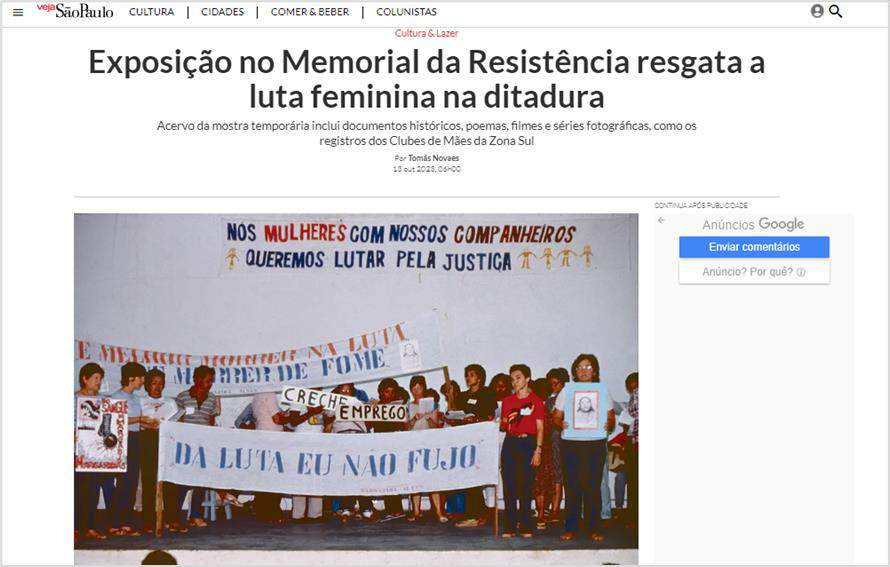 Veja SP: https://vejasp.abril.com.br/coluna/arte-ao-redor/mulheres-luta-memorial-resistencia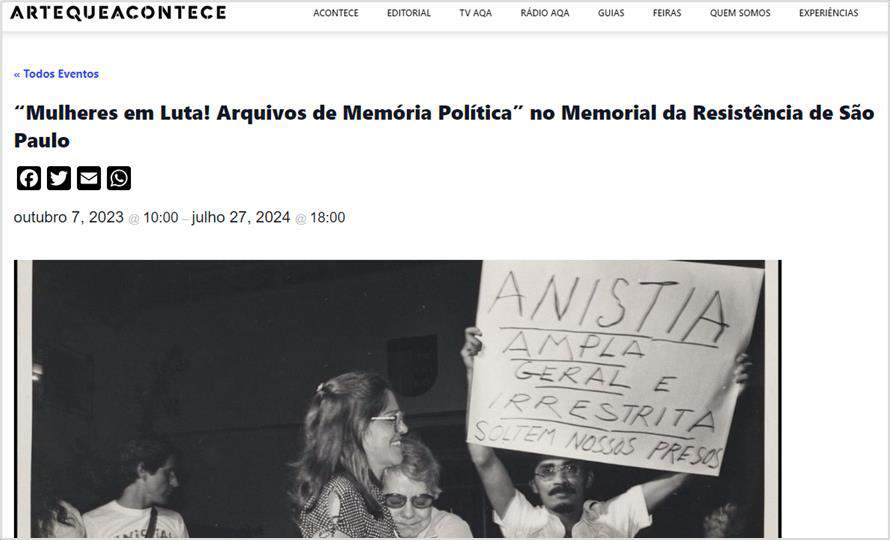 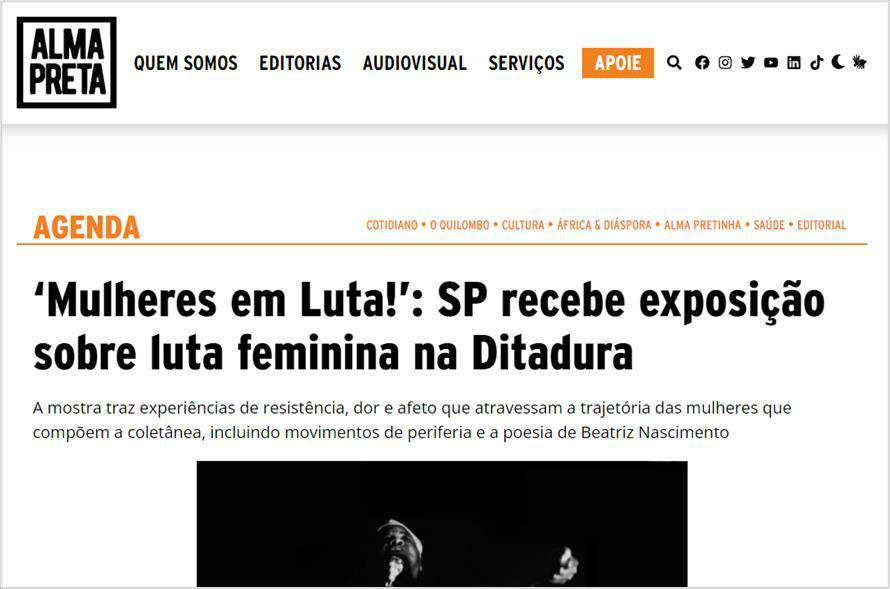 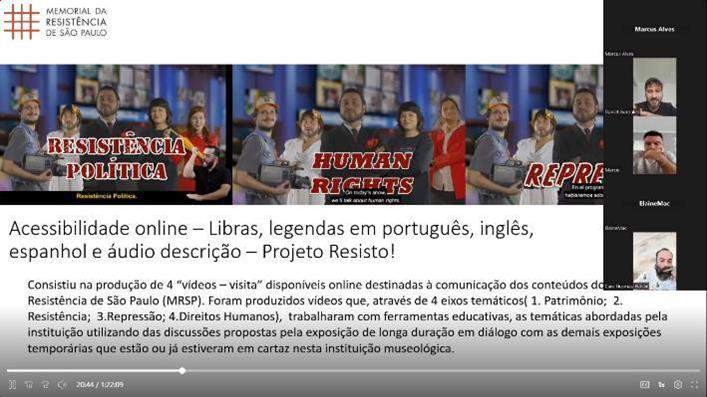 Minicurso acessível com slide sobre acessibilidade online.Meta 16.2:Justificativa: As metas quadrimestral e anual foram superadas. As ações de divulgação e prospecção de público, principalmente para a exposição “Mulheres em Luta”, possibilitaram o atendimento além do previsto.ACDEM 6: 47CAD Larzinho: 35Caminhando: 40Cantinho da Paz III: 26Cantinho da Paz IV: 24CAPS Capela do Socorro: 11CAPS Itapeva: 11Centro Social Nossa Senhora da Penha (Cenha): 16Cieja Aluna Jéssic Nunes Herculano (Butantã): 22Cieja Perus: 17Cieja Profa. Rose Mary Frasson: 25EMEB Mário Pereira Bicudo: 23Instituto Gabi: 14URSI Santana: 09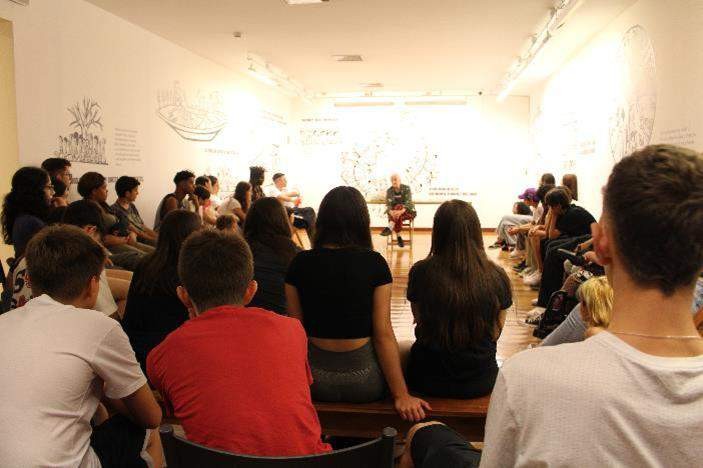 Instituição: Escola LumiarConvidado: Dulce Muniz (ex-presa política convidada) Data: 09/11/2023Público total: 45 participantesLocal: Lugar de Encontro (MRSP – 3º andar)Instituição: Escola Estadual Santa Olimpia Convidado: Dulce Muniz (ex-presa política convidada) Data: 24/11/2023Público total: 41 participantes Local: Auditório Vitae - MRSPInstituição: Secretaria Municipal de Direitos Humanos e Cidadania Convidado: Maurice Politi (ex-preso político convidado)Data: 08/12/2023Público total: 24 participantes Local: Auditório Vitae - MRSPInstituição: Convidados Prof. Marcelo Leite Convidado: Aton Fon Filho (ex-preso político convidado) Data: 09/12/2023Público total: 17 participantesLocal: MRSP (Térreo – Exposição de longa duração)Roda de conversa com Dulce Muniz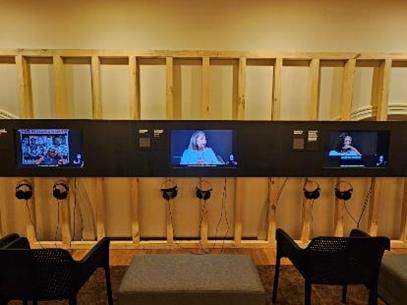 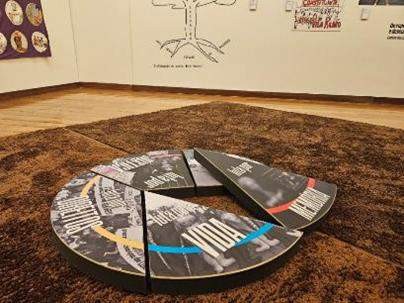 Envios: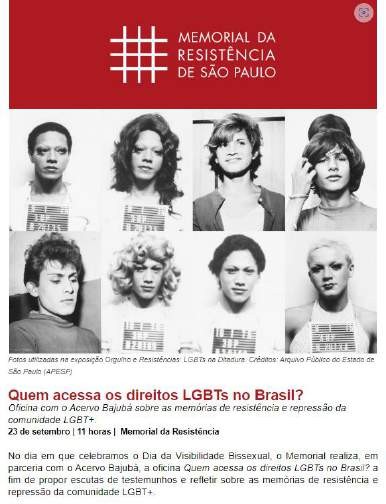 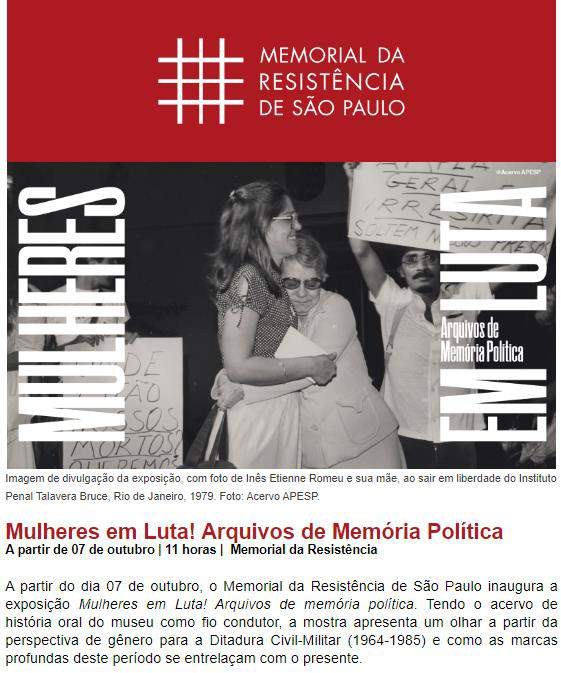 SetembroNo mês de setembro, enviamos uma newsletter divulgando a oficina realizada em parceria com o Acervo Bajubá sobre direitos LGBTs e o encerramento da exposição Memórias do Futuro: Cidadania Negra, Antirracismo e Resistência que ficou em cartaz ao longo de um ano.-	OutubroEm outubro, enviamos para os inscritos uma newsletter que destacava a abertura da exposição Mulheres em Luta! Arquivos de memória política, além de programações complementares a exposição, como o CineResistência do filme Cadê Heleny?, exibido no dia de abertura da exposição, e a Escola de Testemunhos, com o Grupo Contrafilé, atividade arte-educativa que resultou em uma obra de testemunhos coletivos que integra a exposição. Também divulgamos a peça 30 anos esta noite ou O espelho Negativo, de Dulce Muniz, atuante da companhia Teatro Studio Heleny Guariba.Novembro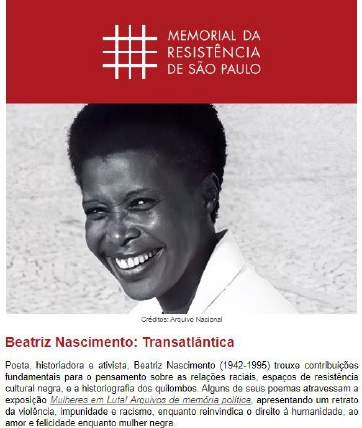 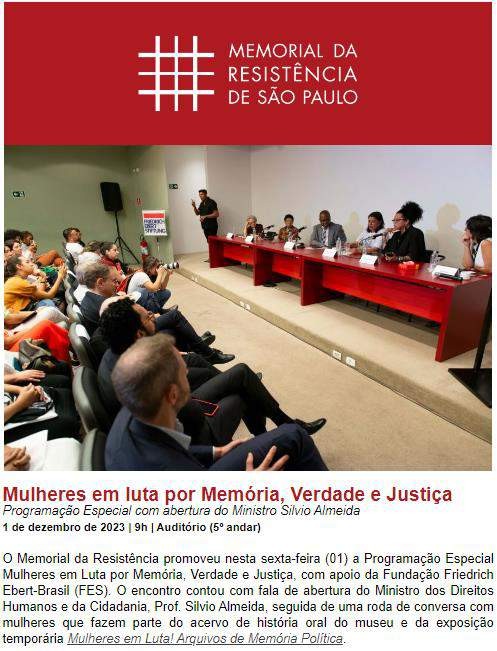 Na newsletter de novembro, destacamos nossa programação do Mês da Consciência Negra, que envolveu uma homenagem à Beatriz Nascimento e sua obra como poetisa. Integrantes a esta homenagem, tivemos a Oficina de escrita criativa em cenopoesia: Arte como resistência, com Jô Freitas e a performance Sarau Pretas Peri apresenta: "Quero escrever um conto", um sarau elaborado a partir do poema homônimo de Beatriz Nascimento. Também divulgamos o lançamento do podcast Corra e olhe o céu, um dos projetos vencedores do edital Memórias do Presente: Comunicação em Direitos Humanos, e o pouso do Manto em Movimento no Memorial, obra itinerante de Glicéria Tupinambá.DezembroEm dezembro, destacamos a Programação Especial Mulheres em luta por Memória, Verdade e Justiça, que reuniu mulheres de luta presentes na exposição Mulheres em Luta! Arquivos deParceiroAçãoSecretaria Municipal de Educação de Cubatão/ SPFormação aos professores e distribuição de 12 conjuntos de materiais de apoio à prática pedagógica, para todas as escolas deste municípioSecretaria Municipal de Educação e Cultura de Rio Grande daSerra/ SPFormação aos professores e distribuição de 15 conjuntos de materiais de apoio à prática pedagógica, para todas as escolasdeste municípioSecretaria Municipal de Educação de São PauloRealização de visitas educativas nos dois edifícios por meio do “Programa visitas monitoradas” e envio de cronograma para participar do “Projeto Recreio nas férias” em janeiro de 2024EMEI João TheodoroRealização de visitas educativas na Pinacoteca Luz e Pinacoteca ContemporâneaSecretaria Municipal de Educação de Cândido Mota/ SPDistribuição de 30 conjuntos de materiais de apoio à prática pedagógica, para todas as escolas deste municípioSecretaria Municipal de Educação de São Caetano do Sul/ SPDistribuição de 50 conjuntos de materiais de apoio à prática pedagógica, para todas as escolas deste municípioFATEC/SPRealização de visitas educativas na Pinacoteca Luz e Pinacoteca Contemporânea aos participantes do 24º congresso de TecnologiasSecretaria Municipal de Educação de Itaquaquecetuba/ SPDistribuição de 38 conjuntos de materiais de apoio à prática pedagógica, para todas as escolas deste municípioParceiroAçãoAME +Visita educativa presencialBibli-AspaVisita educativa presencialBompar - Hotel DowntownVisita educativa presencialCasa de Oração do Povo da RuaAção Educativa ExtramurosCA São LazaroVisita educativa presencialCA São MateusVisita educativa presencialCA ZanconeVisita educativa presencialCAAP - ASA (CEDESP)Visita educativa presencialCAIP FrancaVisita educativa onlineCAPS AD ArmêniaVisita educativa presencialCAPS AD Cidade AdemarVisita educativa presencialCAPS AD PenhaVisita educativa presencialCAPS AD PratesVisita educativa presencialCAPS AD SacomãVisita educativa presencialCAPS AD SantanaVisita educativa presencialCAPS AD São MateusVisita educativa presencialCAPS AD São MiguelVisita educativa presencialCasa 1: Centro de Cultura e Acolhimento de PessoasVisita educativa presencialLGBTQIAPN+ na cidade de São PauloCCA Arte na RuaVisita educativa presencialCCA Nossa Senhora do CarmoVisita educativa presencialCDCM Fala MulherVisita educativa presencialCEDESP CEFOPEAVisita educativa presencialCJ São José OperárioVisita educativa presencialColetivo LibertasVisita educativa presencialColetivo Mulheres da LuzVisita educativa presencialCTA Brigadeiro GalvãoVisita educativa presencialCTA Canindé 18Visita educativa presencialCTA PratesVisita educativa presencialFundação CASA Irapuru IIVisita educativa onlineFundação CASA Bela VistaVisita educativa presencialFundação CASA Candido PortinariVisita educativa onlineFundação CASA Chiquinha GonzagaVisita educativa presencialFundação CASA DiademaVisita educativa presencialFundação CASA Feminino Cerqueira CésarVisita educativa onlineFundação CASA FrancaVisita educativa onlineFundação CASA Governador Mário CovasVisita educativa presencialFundação CASA Irapuru IVisita educativa onlineFundação CASA Jardim São Luiz IIVisita educativa presencialFundação CASA João Paulo IIVisita educativa onlineFundação CASA MaríliaVisita educativa onlineFundação CASA Mário CovasVisita educativa presencialFundação CASA Mirassol,Visita educativa onlineFundação CASA Presidente BernardesVisita educativa onlineFundação CASA Ribeirão PretoVisita educativa onlineFundação CASA Rio NovoVisita educativa onlineFundação CASA Rio PardoVisita educativa onlineFundação CASA São José do Rio PretoVisita educativa onlineFundação Casa SertãozinhoVisita educativa onlineFundação CASA TaguaritingaVisita educativa onlineHUB de Cuidados em Crack e Outras Drogas (antigo CRATOD)Visita educativa presencialInstituto Cristovão Colombo (CCA Mundo Melhor)Visita educativa presencialNAF Mãos Estendidas Vila CarrãoVisita educativa presencialOSC Moradia e CidadaniaVisita educativa presencialPOT RedençãoVisita educativa presencialPOT Redenção Centro NovoVisita educativa presencialSAICA ACDEMVisita educativa presencialSAICA São Judas TadeuVisita educativa presencialSAICA Semeando FuturoVisita educativa presencialSASF Bom RetiroVisita educativa presencialSASF Capão Redondo IVisita educativa presencialSASF José BonifácioVisita educativa presencialSASF UbuntuVisita educativa presencialSEAS LapaVisita educativa presencialSIAT III BrasilândiaVisita educativa presencialSMSE Bela VistaVisita educativa presencialUFPAVisita educativa presencialParceiroAçãoCAPS (Centro de Atenção Psicossocial) São MatheusVisita educativacom pessoas em sofrimento psíquicoCAPS (Centro de Atenção Psicossocial) ItapevaVisita educativacom pessoas em sofrimento psíquicoCAPS (Centro de Atenção Psicossocial) HeliópolisVisita educativacom pessoas em sofrimento psíquicoCAPS (Centro de Atenção Psicossocial) Jaçanã e MandaquiVisita educativa com pessoas em sofrimento psíquicoCAPS (Centro de Atenção Psicossocial) PiritubaVisita educativa com pessoas em sofrimento psíquicoCAPS (Centro de Atenção Psicossocial) Vila MonumentoVisita educativa com pessoas em sofrimento psíquicoCAPS (Centro de Atenção Psicossocial Grajaú)Visita educativa a grupo de pessoas em sofrimento psíquicoACEDEM (Associação Casa do Deficiente de Hermelindo Matarazzo)Visita educativa a pessoas com deficiência intelectualServiço de Residência Terapêutica II São MateusVisita educativacom pessoas em sofrimento psíquicoServiço de Residência Inclusiva São MateusVisita educativacom pessoas em sofrimento psíquicoServiço de Residência Inclusiva Casa ÂngeloVisita educativacom pessoas com deficiência intelectualServiço de Residência Inclusiva Casa BottaGrupo de pessoas com deficiência intelectualNAISPD (Núcleo de Apoio à Inclusão Social da Pessoa com Deficiência) Cantinho da Paz IIVisita educativacom pessoas com deficiência intelectualNAISPD (Núcleo de Apoio à Inclusão Social da Pessoa com Deficiência) Vila CidadãVisita Educativa de Pessoas com deficiência IntelectualCentro Paula SouzaVisita técnica Professores do Centro Paula Souza de SP e InteriorCAPS (Centro de Atenção Psico Social) IJ São MatheusVisita educativa a jovens com sofrimento psíquicoRede de Reabilitação Lucy Montoro HumaitáVisita educativacom pessoas com deficiência visualINREA/IRLM Rede de Reabilitação Lucy MontoroVisita a grupos de pessoas em processo de reabilitação físicaEMEF Jovita Franco AroucheGrupo de pessoas com deficiência de EJA (Educação de Jovens e Adultos)LaramaraGrupo de pessoas com deficiência VisualServiço de Reabilitação Lucy MontoroCurso de MobilidadeEMEBs Mario Pereira BicudoVisita educativa a grupos de surdosEMEBs Vera Lúcia Aparecida RibeiroVisita educativa a grupos de surdosEMEBs Taboão da SerraGrupo de crianças e jovens surdosInstituto Santa TeresinhaVisita educativa a grupo de surdosAACD (Associação de Assistência à Criança com Deficiência) SP IbirapueraVisita educativa grupo de pessoas com deficiência físicaAssociação Tocando em FrenteVisita educativa a grupo de pessoas com deficiência visualPEP (Primeiro Episódio Psicótico) UNIFESPVisita de grupo de pessoas em sofrimento psíquicoAPD (Acompanhante da Pessoa com Deficiência) Santa MarcelinaGrupo de pessoas com deficiência intelectualLace VII (Núcleo de Ação para Cidadania na Diversidade)Grupo de pessoas com deficiência intelectual e autismoLace Clepper(Núcleo de Ação para Cidadania na Diversidade)Grupo de pessoas deficiência intelectual e autismoLace Parelheiros (Núcleo de Ação para Cidadania na Diversidade)Grupo de pessoas deficiência intelectual e autismoLace Casa Verde(Núcleo de Ação para Cidadania na Diversidade)Grupo de pessoas deficiência intelectual e autismoLace VIIGrupo de pessoas com deficiência intelectualPrograma Vocacional PIAPI (Programa de iniciação artística para primeira infância)EducadoresAteliê 82Grupo de crianças em tratamento de câncerClínica PrismaGrupo de pessoas em sofrimento psíquicoCAISM (Centro de Atenção Integrada à Saúde Mental) TEA (Transtorno do Espectro Autista)Grupo de jovens e adultos com TEACAISM (Centro de Atenção Integrada à Saúde Mental)Grupo de pessoas em sofrimento psíquicoDERDIGrupo de pessoas com afasiaParceiroAçãoAAPS - Associação dos Aposentados e Pensionistas da SABESPVisita educativaAAPS - Associação dos Aposentados e Pensionistas da Previ-SIEMENSVisita educativaCDI (Centro Dia do Idoso) AngelsVisitas educativasCDI (Centro Dia do Idoso) Casa VerdeVisitas educativasCAEI (Centro de Acolhida Especial para Idosos) CorreiaVisitas educativasCAEI (Centro de Acolhida Especial para Idosos) Hotel AconchegoVisitas Educativas e Atividades ExtramurosCAEI (Centro de Acolhida Especial para Idosos) Hotel ColumbiaVisitas educativasCAEI (Centro de Acolhida Especial para Idosos) Hotel LugusVisitas educativasCAEI (Centro de Acolhida Especial para Idosos) Morada Nova LuzReunião para firmar parceria e agendamento de visitas / visitas educativasCECCO (Centro de Convivência e Cooperativa)Freguesia do ÓVisitas educativasCECI (Centro Estadual de Convivência do Idoso) Aparecida – Serviço de Fortalecimento de VínculosEnvelhecentes – Guerreiros / ManausAtividades educativas onlineCECI (Centro Estadual de Convivência do Idoso) Aparecida – Serviço de Fortalecimento de Vínculos Envelhecentes –Cri-Ativos /ManausAtividades educativas onlineClube Alto de PinheirosReunião para firmar parceria e agendamento de visitas / visitas educativasCRAS (Centro de Referência e Assistência Social) Veloso - OsascoVisitas educativasDERDIC – Clínica de audição, voz e linguagem Prof.Dr. Mauro SpinelliVisitas educativasEPAS (Entidade de Promoção e Assistencial Social) Espaço AbertoVisitas educativasHCOR - Hospital do Coração Associação Beneficiente SírioVisitas educativasNCI (Núcleo de Convivência do Idoso) Jardim MiriamVisitas educativasNCI (Núcleo de Convivência do Idoso) Mão BrancaVisitas educativasPAI (Programa Acompanhante de Idosos) Jardim LourdesVisitas educativasSASF (Serviço de Assistência Social à Família) Dom Mario GurgelVisitas educativasSEFRAS – Ação Solidária Franciscana Casa de ClaraVisitas educativasSENAC PenhaVisita técnica e educativa com alunos do curso Cuidadores de IdososUMT (Unidade de Medicinas Tradicionais) Grupo Tai Chi Pai LinVisitas educativasUBS (Unidade Básica de Saúde) AnchietaVisitas educativasUBS (Unidade Básica de Saúde) Vila Nova JaguaréVisitas educativasURSI (Unidade de Referência à Saúde do Idoso) CarandiruVisitas educativas2.1 PROGRAMA DE GESTÃO MUSEOLÓGICA - PGM PINACOTECA DE SÃO PAULO - AÇÕES PACTUADAS (2023)2.1 PROGRAMA DE GESTÃO MUSEOLÓGICA - PGM PINACOTECA DE SÃO PAULO - AÇÕES PACTUADAS (2023)2.1 PROGRAMA DE GESTÃO MUSEOLÓGICA - PGM PINACOTECA DE SÃO PAULO - AÇÕES PACTUADAS (2023)2.1 PROGRAMA DE GESTÃO MUSEOLÓGICA - PGM PINACOTECA DE SÃO PAULO - AÇÕES PACTUADAS (2023)2.1 PROGRAMA DE GESTÃO MUSEOLÓGICA - PGM PINACOTECA DE SÃO PAULO - AÇÕES PACTUADAS (2023)2.1 PROGRAMA DE GESTÃO MUSEOLÓGICA - PGM PINACOTECA DE SÃO PAULO - AÇÕES PACTUADAS (2023)2.1 PROGRAMA DE GESTÃO MUSEOLÓGICA - PGM PINACOTECA DE SÃO PAULO - AÇÕES PACTUADAS (2023)2.1 PROGRAMA DE GESTÃO MUSEOLÓGICA - PGM PINACOTECA DE SÃO PAULO - AÇÕES PACTUADAS (2023)No.AçõesPactuadasNo.Atributo daMensuraçãoMensuraçãoPrevistoPrevistoRealizado1Recursos financeiros captados1.1Meta- ResultadoValor captado via leis de incentivo, editais e parcerias2º Quadrim-165.350,001Recursos financeiros captados1.1Meta- ResultadoValor captado via leis de incentivo, editais e parcerias3º Quadrim-1. 984.290,771Recursos financeiros captados1.1Meta- ResultadoValor captado via leis de incentivo, editais e parceriasMETA ANUALR$ 12.285.262,602.149.640,771Recursos financeiros captados1.1Meta- ResultadoValor captado via leis de incentivo, editais e parceriasICM100%17%Justificativa: O recorte do contrato no meio do ano prejudicou a definição da meta do segundo semestre, em razão da lógica de captação por meio da Lei Rouanet. Grande parte da captação do ano de 2023 foi realizada no 1º semestre e reportada no relatório do CG 001/2018 (R$ 19.333.752,36) e o saldo remanescente foi utilizado para a realização das metas do segundo semestre, uma vez que as ações de todo o ano estavam previstas em um Plano Anual, quenão teve o recorte semestral.Justificativa: O recorte do contrato no meio do ano prejudicou a definição da meta do segundo semestre, em razão da lógica de captação por meio da Lei Rouanet. Grande parte da captação do ano de 2023 foi realizada no 1º semestre e reportada no relatório do CG 001/2018 (R$ 19.333.752,36) e o saldo remanescente foi utilizado para a realização das metas do segundo semestre, uma vez que as ações de todo o ano estavam previstas em um Plano Anual, quenão teve o recorte semestral.Justificativa: O recorte do contrato no meio do ano prejudicou a definição da meta do segundo semestre, em razão da lógica de captação por meio da Lei Rouanet. Grande parte da captação do ano de 2023 foi realizada no 1º semestre e reportada no relatório do CG 001/2018 (R$ 19.333.752,36) e o saldo remanescente foi utilizado para a realização das metas do segundo semestre, uma vez que as ações de todo o ano estavam previstas em um Plano Anual, quenão teve o recorte semestral.Justificativa: O recorte do contrato no meio do ano prejudicou a definição da meta do segundo semestre, em razão da lógica de captação por meio da Lei Rouanet. Grande parte da captação do ano de 2023 foi realizada no 1º semestre e reportada no relatório do CG 001/2018 (R$ 19.333.752,36) e o saldo remanescente foi utilizado para a realização das metas do segundo semestre, uma vez que as ações de todo o ano estavam previstas em um Plano Anual, quenão teve o recorte semestral.Justificativa: O recorte do contrato no meio do ano prejudicou a definição da meta do segundo semestre, em razão da lógica de captação por meio da Lei Rouanet. Grande parte da captação do ano de 2023 foi realizada no 1º semestre e reportada no relatório do CG 001/2018 (R$ 19.333.752,36) e o saldo remanescente foi utilizado para a realização das metas do segundo semestre, uma vez que as ações de todo o ano estavam previstas em um Plano Anual, quenão teve o recorte semestral.Justificativa: O recorte do contrato no meio do ano prejudicou a definição da meta do segundo semestre, em razão da lógica de captação por meio da Lei Rouanet. Grande parte da captação do ano de 2023 foi realizada no 1º semestre e reportada no relatório do CG 001/2018 (R$ 19.333.752,36) e o saldo remanescente foi utilizado para a realização das metas do segundo semestre, uma vez que as ações de todo o ano estavam previstas em um Plano Anual, quenão teve o recorte semestral.Justificativa: O recorte do contrato no meio do ano prejudicou a definição da meta do segundo semestre, em razão da lógica de captação por meio da Lei Rouanet. Grande parte da captação do ano de 2023 foi realizada no 1º semestre e reportada no relatório do CG 001/2018 (R$ 19.333.752,36) e o saldo remanescente foi utilizado para a realização das metas do segundo semestre, uma vez que as ações de todo o ano estavam previstas em um Plano Anual, quenão teve o recorte semestral.Justificativa: O recorte do contrato no meio do ano prejudicou a definição da meta do segundo semestre, em razão da lógica de captação por meio da Lei Rouanet. Grande parte da captação do ano de 2023 foi realizada no 1º semestre e reportada no relatório do CG 001/2018 (R$ 19.333.752,36) e o saldo remanescente foi utilizado para a realização das metas do segundo semestre, uma vez que as ações de todo o ano estavam previstas em um Plano Anual, quenão teve o recorte semestral.2Recursos financeiros captados via geração de receitas de bilheteria, cessão remuneradade uso de espaço2.1Meta- ResultadoValor captado2º Quadrim-1.431.253,672Recursos financeiros captados via geração de receitas de bilheteria, cessão remuneradade uso de espaço2.1Meta- ResultadoValor captado3º Quadrim-2.704.125,462Recursos financeiros captados via geração de receitas de bilheteria, cessão remuneradade uso de espaço2.1Meta- ResultadoValor captadoMETA ANUALR$ 5.852.490,094.135.379,132Recursos financeiros captados via geração de receitas de bilheteria, cessão remuneradade uso de espaço2.1Meta- ResultadoValor captadoICM100%71%Justificativa: A captação operacional ficou abaixo do projetado na receita operacional referente à bilheteria, público pagante, em razão do aumento do volume de público com acesso gratuito, 79% do público total, que fez uso de ingressos gratuitos e frustrou a geração de receita nomontante que havia sido projetado.Justificativa: A captação operacional ficou abaixo do projetado na receita operacional referente à bilheteria, público pagante, em razão do aumento do volume de público com acesso gratuito, 79% do público total, que fez uso de ingressos gratuitos e frustrou a geração de receita nomontante que havia sido projetado.Justificativa: A captação operacional ficou abaixo do projetado na receita operacional referente à bilheteria, público pagante, em razão do aumento do volume de público com acesso gratuito, 79% do público total, que fez uso de ingressos gratuitos e frustrou a geração de receita nomontante que havia sido projetado.Justificativa: A captação operacional ficou abaixo do projetado na receita operacional referente à bilheteria, público pagante, em razão do aumento do volume de público com acesso gratuito, 79% do público total, que fez uso de ingressos gratuitos e frustrou a geração de receita nomontante que havia sido projetado.Justificativa: A captação operacional ficou abaixo do projetado na receita operacional referente à bilheteria, público pagante, em razão do aumento do volume de público com acesso gratuito, 79% do público total, que fez uso de ingressos gratuitos e frustrou a geração de receita nomontante que havia sido projetado.Justificativa: A captação operacional ficou abaixo do projetado na receita operacional referente à bilheteria, público pagante, em razão do aumento do volume de público com acesso gratuito, 79% do público total, que fez uso de ingressos gratuitos e frustrou a geração de receita nomontante que havia sido projetado.Justificativa: A captação operacional ficou abaixo do projetado na receita operacional referente à bilheteria, público pagante, em razão do aumento do volume de público com acesso gratuito, 79% do público total, que fez uso de ingressos gratuitos e frustrou a geração de receita nomontante que havia sido projetado.Justificativa: A captação operacional ficou abaixo do projetado na receita operacional referente à bilheteria, público pagante, em razão do aumento do volume de público com acesso gratuito, 79% do público total, que fez uso de ingressos gratuitos e frustrou a geração de receita nomontante que havia sido projetado.3Pesquisa de avaliação de público3.1Meta- ProdutoReunião com a UPPM para definição de avaliação de público geral (qrcode)2º Quadrim--3Pesquisa de avaliação de público3.1Meta- ProdutoReunião com a UPPM para definição de avaliação de público geral (qrcode)3º Quadrim113Pesquisa de avaliação de público3.1Meta- ProdutoReunião com a UPPM para definição de avaliação de público geral (qrcode)META ANUAL113Pesquisa de avaliação de público3.1Meta- ProdutoReunião com a UPPM para definição de avaliação de público geral (qrcode)ICM100%100%3Pesquisa de avaliação de público3.2Meta- ResultadoPesquisa de avaliação de público geral (qrcode) Índice de satisfação2º Quadrim=>80%89%3Pesquisa de avaliação de público3.2Meta- ResultadoPesquisa de avaliação de público geral (qrcode) Índice de satisfação3º Quadrim=>80%90%3Pesquisa de avaliação de público3.2Meta- ResultadoPesquisa de avaliação de público geral (qrcode) Índice de satisfaçãoMETA ANUAL=>80%89%3Pesquisa de avaliação de público3.2Meta- ResultadoPesquisa de avaliação de público geral (qrcode) Índice de satisfaçãoICM100%100%3Pesquisa de avaliação de público3.3Meta- ResultadoPesquisa de perfil e satisfação de público escolar conforme modelo SEC Índice desatisfação2º Quadrim--3Pesquisa de avaliação de público3.3Meta- ResultadoPesquisa de perfil e satisfação de público escolar conforme modelo SEC Índice desatisfação3º Quadrim=>80%100%3Pesquisa de avaliação de público3.3Meta- ResultadoPesquisa de perfil e satisfação de público escolar conforme modelo SEC Índice desatisfaçãoMETA ANUAL=>80%100%3Pesquisa de avaliação de público3.3Meta- ResultadoPesquisa de perfil e satisfação de público escolar conforme modelo SEC Índice desatisfaçãoICM100%100%3.4Meta- ResultadoVisita dialógica na exposição Pinacoteca: Acervo2º Quadrim-13.4Meta- ResultadoVisita dialógica na exposição Pinacoteca: Acervo3º Quadrim1-3.4Meta- ResultadoVisita dialógica na exposição Pinacoteca: AcervoMETA ANUAL113.4Meta- ResultadoVisita dialógica na exposição Pinacoteca: AcervoICM100%100%Meta 3.1: A reunião com a UPPM sobre a avaliação de satisfação de forma continuada ocorreu conforme planejado. Ficou decidido que manteremos a pesquisa por meio do Qrcode e será enviada a UGE uma proposta de atuação para fomentar a participação do público.Meta 3.2: Índice resultante da média de avaliação da Pinacoteca Luz e Estação.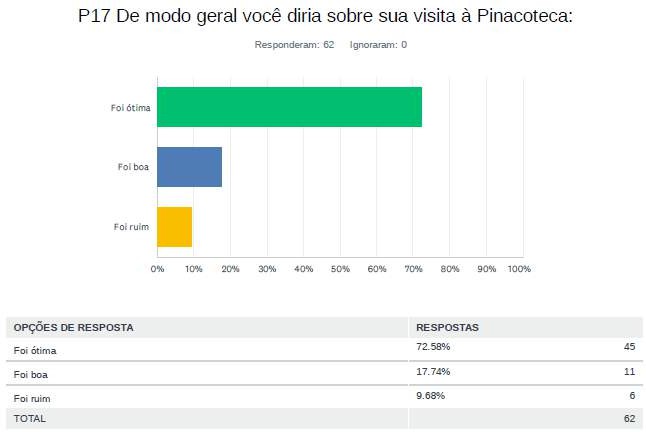 Meta 3.1: A reunião com a UPPM sobre a avaliação de satisfação de forma continuada ocorreu conforme planejado. Ficou decidido que manteremos a pesquisa por meio do Qrcode e será enviada a UGE uma proposta de atuação para fomentar a participação do público.Meta 3.2: Índice resultante da média de avaliação da Pinacoteca Luz e Estação.Meta 3.1: A reunião com a UPPM sobre a avaliação de satisfação de forma continuada ocorreu conforme planejado. Ficou decidido que manteremos a pesquisa por meio do Qrcode e será enviada a UGE uma proposta de atuação para fomentar a participação do público.Meta 3.2: Índice resultante da média de avaliação da Pinacoteca Luz e Estação.Meta 3.1: A reunião com a UPPM sobre a avaliação de satisfação de forma continuada ocorreu conforme planejado. Ficou decidido que manteremos a pesquisa por meio do Qrcode e será enviada a UGE uma proposta de atuação para fomentar a participação do público.Meta 3.2: Índice resultante da média de avaliação da Pinacoteca Luz e Estação.Meta 3.1: A reunião com a UPPM sobre a avaliação de satisfação de forma continuada ocorreu conforme planejado. Ficou decidido que manteremos a pesquisa por meio do Qrcode e será enviada a UGE uma proposta de atuação para fomentar a participação do público.Meta 3.2: Índice resultante da média de avaliação da Pinacoteca Luz e Estação.Meta 3.1: A reunião com a UPPM sobre a avaliação de satisfação de forma continuada ocorreu conforme planejado. Ficou decidido que manteremos a pesquisa por meio do Qrcode e será enviada a UGE uma proposta de atuação para fomentar a participação do público.Meta 3.2: Índice resultante da média de avaliação da Pinacoteca Luz e Estação.Meta 3.1: A reunião com a UPPM sobre a avaliação de satisfação de forma continuada ocorreu conforme planejado. Ficou decidido que manteremos a pesquisa por meio do Qrcode e será enviada a UGE uma proposta de atuação para fomentar a participação do público.Meta 3.2: Índice resultante da média de avaliação da Pinacoteca Luz e Estação.Meta 3.1: A reunião com a UPPM sobre a avaliação de satisfação de forma continuada ocorreu conforme planejado. Ficou decidido que manteremos a pesquisa por meio do Qrcode e será enviada a UGE uma proposta de atuação para fomentar a participação do público.Meta 3.2: Índice resultante da média de avaliação da Pinacoteca Luz e Estação.4Manual de atendimento ao público Biblioteca e Centro de Pesquisa4.1Meta- ProdutoManual atualizado2º Quadrim--4Manual de atendimento ao público Biblioteca e Centro de Pesquisa4.1Meta- ProdutoManual atualizado3º Quadrim114Manual de atendimento ao público Biblioteca e Centro de Pesquisa4.1Meta- ProdutoManual atualizadoMETA ANUAL114Manual de atendimento ao público Biblioteca e Centro de Pesquisa4.1Meta- ProdutoManual atualizadoICM100%100%O manual de atendimento ao público foi atualizado, tento em vista a inauguração da Biblioteca e Centro de Documentação e Pesquisa na Pinacoteca Contemporânea. O documento será enviado a UGE como anexo desse relatório.O manual de atendimento ao público foi atualizado, tento em vista a inauguração da Biblioteca e Centro de Documentação e Pesquisa na Pinacoteca Contemporânea. O documento será enviado a UGE como anexo desse relatório.O manual de atendimento ao público foi atualizado, tento em vista a inauguração da Biblioteca e Centro de Documentação e Pesquisa na Pinacoteca Contemporânea. O documento será enviado a UGE como anexo desse relatório.O manual de atendimento ao público foi atualizado, tento em vista a inauguração da Biblioteca e Centro de Documentação e Pesquisa na Pinacoteca Contemporânea. O documento será enviado a UGE como anexo desse relatório.O manual de atendimento ao público foi atualizado, tento em vista a inauguração da Biblioteca e Centro de Documentação e Pesquisa na Pinacoteca Contemporânea. O documento será enviado a UGE como anexo desse relatório.O manual de atendimento ao público foi atualizado, tento em vista a inauguração da Biblioteca e Centro de Documentação e Pesquisa na Pinacoteca Contemporânea. O documento será enviado a UGE como anexo desse relatório.O manual de atendimento ao público foi atualizado, tento em vista a inauguração da Biblioteca e Centro de Documentação e Pesquisa na Pinacoteca Contemporânea. O documento será enviado a UGE como anexo desse relatório.O manual de atendimento ao público foi atualizado, tento em vista a inauguração da Biblioteca e Centro de Documentação e Pesquisa na Pinacoteca Contemporânea. O documento será enviado a UGE como anexo desse relatório.2º--5.1Meta- ProdutoPrograma de Mentoria para Fornecedores N° de treinamentosQuadrim--5.1Meta- ProdutoPrograma de Mentoria para Fornecedores N° de treinamentos3º Quadrim465.1Meta- ProdutoPrograma de Mentoria para Fornecedores N° de treinamentosMETA ANUAL465.1Meta- ProdutoPrograma de Mentoria para Fornecedores N° de treinamentosICM100%150%Programa5.2Meta- ProdutoPrograma de Treinamento liderança N° de treinamentos2º--de5.2Meta- ProdutoPrograma de Treinamento liderança N° de treinamentosQuadrim--Diversidade,5.2Meta- ProdutoPrograma de Treinamento liderança N° de treinamentos3º225Equidade e5.2Meta- ProdutoPrograma de Treinamento liderança N° de treinamentosQuadrim22Inclusão5.2Meta- ProdutoPrograma de Treinamento liderança N° de treinamentosMETA22Social da5.2Meta- ProdutoPrograma de Treinamento liderança N° de treinamentosANUAL22APAC5.2Meta- ProdutoPrograma de Treinamento liderança N° de treinamentosICM100%100%2º--5.3Meta- ProdutoComitê Interdisciplinar entre Museus formadoQuadrim--5.3Meta- ProdutoComitê Interdisciplinar entre Museus formado3º Quadrim115.3Meta- ProdutoComitê Interdisciplinar entre Museus formadoMETA ANUAL11ICM100%100%Meta 5.1 e 5.2:Foram realizados 2 treinamentos com colaboradores líderes de núcleos e 6 treinamentos com colaboradores das equipes terceirizadas, no âmbito da ação “Trilha de Aprendizagem para Liderança: Sensibilização sobre Assédio Sexual, Assédio Moral e Discriminação” - Tema: Assédio Sexual, Assédio Moral e DiscriminaçãoO objetivo foi promover a compreensão conceitual sobre assédio, discriminação e a linha ética da APAC, para melhor análise de contexto e conexões com a realidade do dia-dia de trabalho, estimulando a consciência preventiva e como melhor lidar caso tenha alguma ocorrência, trazendo base e ferramenta sobre como intervir.Fortalecendo o posicionamento institucional da promoção da Diversidade, Equidade e Inclusão Social, respeito aos Direitos Humanos e Culturais. Prevenção e Combate a qualquer forma de Discriminação, Preconceitos e Violência. Atendendo também a determinação das normas regulamentadoras da CIPA em virtude da Lei nº 14.457, de 21 de setembro de 2022. (Processo nº 19966.100910/2021-44)Liderança:Data: 05/07/2023, 10/08/2023Duração: 2:00Total horas de formação: 10 horasEquipes TerceirasData: 29/08/2023, 30/08/2023, 14/09/2023, 20/09/2023, 10/10/2023Duração: 2:00Total horas de formação: 30 horasMeta 5.1 e 5.2:Foram realizados 2 treinamentos com colaboradores líderes de núcleos e 6 treinamentos com colaboradores das equipes terceirizadas, no âmbito da ação “Trilha de Aprendizagem para Liderança: Sensibilização sobre Assédio Sexual, Assédio Moral e Discriminação” - Tema: Assédio Sexual, Assédio Moral e DiscriminaçãoO objetivo foi promover a compreensão conceitual sobre assédio, discriminação e a linha ética da APAC, para melhor análise de contexto e conexões com a realidade do dia-dia de trabalho, estimulando a consciência preventiva e como melhor lidar caso tenha alguma ocorrência, trazendo base e ferramenta sobre como intervir.Fortalecendo o posicionamento institucional da promoção da Diversidade, Equidade e Inclusão Social, respeito aos Direitos Humanos e Culturais. Prevenção e Combate a qualquer forma de Discriminação, Preconceitos e Violência. Atendendo também a determinação das normas regulamentadoras da CIPA em virtude da Lei nº 14.457, de 21 de setembro de 2022. (Processo nº 19966.100910/2021-44)Liderança:Data: 05/07/2023, 10/08/2023Duração: 2:00Total horas de formação: 10 horasEquipes TerceirasData: 29/08/2023, 30/08/2023, 14/09/2023, 20/09/2023, 10/10/2023Duração: 2:00Total horas de formação: 30 horasMeta 5.1 e 5.2:Foram realizados 2 treinamentos com colaboradores líderes de núcleos e 6 treinamentos com colaboradores das equipes terceirizadas, no âmbito da ação “Trilha de Aprendizagem para Liderança: Sensibilização sobre Assédio Sexual, Assédio Moral e Discriminação” - Tema: Assédio Sexual, Assédio Moral e DiscriminaçãoO objetivo foi promover a compreensão conceitual sobre assédio, discriminação e a linha ética da APAC, para melhor análise de contexto e conexões com a realidade do dia-dia de trabalho, estimulando a consciência preventiva e como melhor lidar caso tenha alguma ocorrência, trazendo base e ferramenta sobre como intervir.Fortalecendo o posicionamento institucional da promoção da Diversidade, Equidade e Inclusão Social, respeito aos Direitos Humanos e Culturais. Prevenção e Combate a qualquer forma de Discriminação, Preconceitos e Violência. Atendendo também a determinação das normas regulamentadoras da CIPA em virtude da Lei nº 14.457, de 21 de setembro de 2022. (Processo nº 19966.100910/2021-44)Liderança:Data: 05/07/2023, 10/08/2023Duração: 2:00Total horas de formação: 10 horasEquipes TerceirasData: 29/08/2023, 30/08/2023, 14/09/2023, 20/09/2023, 10/10/2023Duração: 2:00Total horas de formação: 30 horasMeta 5.1 e 5.2:Foram realizados 2 treinamentos com colaboradores líderes de núcleos e 6 treinamentos com colaboradores das equipes terceirizadas, no âmbito da ação “Trilha de Aprendizagem para Liderança: Sensibilização sobre Assédio Sexual, Assédio Moral e Discriminação” - Tema: Assédio Sexual, Assédio Moral e DiscriminaçãoO objetivo foi promover a compreensão conceitual sobre assédio, discriminação e a linha ética da APAC, para melhor análise de contexto e conexões com a realidade do dia-dia de trabalho, estimulando a consciência preventiva e como melhor lidar caso tenha alguma ocorrência, trazendo base e ferramenta sobre como intervir.Fortalecendo o posicionamento institucional da promoção da Diversidade, Equidade e Inclusão Social, respeito aos Direitos Humanos e Culturais. Prevenção e Combate a qualquer forma de Discriminação, Preconceitos e Violência. Atendendo também a determinação das normas regulamentadoras da CIPA em virtude da Lei nº 14.457, de 21 de setembro de 2022. (Processo nº 19966.100910/2021-44)Liderança:Data: 05/07/2023, 10/08/2023Duração: 2:00Total horas de formação: 10 horasEquipes TerceirasData: 29/08/2023, 30/08/2023, 14/09/2023, 20/09/2023, 10/10/2023Duração: 2:00Total horas de formação: 30 horasMeta 5.1 e 5.2:Foram realizados 2 treinamentos com colaboradores líderes de núcleos e 6 treinamentos com colaboradores das equipes terceirizadas, no âmbito da ação “Trilha de Aprendizagem para Liderança: Sensibilização sobre Assédio Sexual, Assédio Moral e Discriminação” - Tema: Assédio Sexual, Assédio Moral e DiscriminaçãoO objetivo foi promover a compreensão conceitual sobre assédio, discriminação e a linha ética da APAC, para melhor análise de contexto e conexões com a realidade do dia-dia de trabalho, estimulando a consciência preventiva e como melhor lidar caso tenha alguma ocorrência, trazendo base e ferramenta sobre como intervir.Fortalecendo o posicionamento institucional da promoção da Diversidade, Equidade e Inclusão Social, respeito aos Direitos Humanos e Culturais. Prevenção e Combate a qualquer forma de Discriminação, Preconceitos e Violência. Atendendo também a determinação das normas regulamentadoras da CIPA em virtude da Lei nº 14.457, de 21 de setembro de 2022. (Processo nº 19966.100910/2021-44)Liderança:Data: 05/07/2023, 10/08/2023Duração: 2:00Total horas de formação: 10 horasEquipes TerceirasData: 29/08/2023, 30/08/2023, 14/09/2023, 20/09/2023, 10/10/2023Duração: 2:00Total horas de formação: 30 horasMeta 5.1 e 5.2:Foram realizados 2 treinamentos com colaboradores líderes de núcleos e 6 treinamentos com colaboradores das equipes terceirizadas, no âmbito da ação “Trilha de Aprendizagem para Liderança: Sensibilização sobre Assédio Sexual, Assédio Moral e Discriminação” - Tema: Assédio Sexual, Assédio Moral e DiscriminaçãoO objetivo foi promover a compreensão conceitual sobre assédio, discriminação e a linha ética da APAC, para melhor análise de contexto e conexões com a realidade do dia-dia de trabalho, estimulando a consciência preventiva e como melhor lidar caso tenha alguma ocorrência, trazendo base e ferramenta sobre como intervir.Fortalecendo o posicionamento institucional da promoção da Diversidade, Equidade e Inclusão Social, respeito aos Direitos Humanos e Culturais. Prevenção e Combate a qualquer forma de Discriminação, Preconceitos e Violência. Atendendo também a determinação das normas regulamentadoras da CIPA em virtude da Lei nº 14.457, de 21 de setembro de 2022. (Processo nº 19966.100910/2021-44)Liderança:Data: 05/07/2023, 10/08/2023Duração: 2:00Total horas de formação: 10 horasEquipes TerceirasData: 29/08/2023, 30/08/2023, 14/09/2023, 20/09/2023, 10/10/2023Duração: 2:00Total horas de formação: 30 horasMeta 5.1 e 5.2:Foram realizados 2 treinamentos com colaboradores líderes de núcleos e 6 treinamentos com colaboradores das equipes terceirizadas, no âmbito da ação “Trilha de Aprendizagem para Liderança: Sensibilização sobre Assédio Sexual, Assédio Moral e Discriminação” - Tema: Assédio Sexual, Assédio Moral e DiscriminaçãoO objetivo foi promover a compreensão conceitual sobre assédio, discriminação e a linha ética da APAC, para melhor análise de contexto e conexões com a realidade do dia-dia de trabalho, estimulando a consciência preventiva e como melhor lidar caso tenha alguma ocorrência, trazendo base e ferramenta sobre como intervir.Fortalecendo o posicionamento institucional da promoção da Diversidade, Equidade e Inclusão Social, respeito aos Direitos Humanos e Culturais. Prevenção e Combate a qualquer forma de Discriminação, Preconceitos e Violência. Atendendo também a determinação das normas regulamentadoras da CIPA em virtude da Lei nº 14.457, de 21 de setembro de 2022. (Processo nº 19966.100910/2021-44)Liderança:Data: 05/07/2023, 10/08/2023Duração: 2:00Total horas de formação: 10 horasEquipes TerceirasData: 29/08/2023, 30/08/2023, 14/09/2023, 20/09/2023, 10/10/2023Duração: 2:00Total horas de formação: 30 horasMeta 5.1 e 5.2:Foram realizados 2 treinamentos com colaboradores líderes de núcleos e 6 treinamentos com colaboradores das equipes terceirizadas, no âmbito da ação “Trilha de Aprendizagem para Liderança: Sensibilização sobre Assédio Sexual, Assédio Moral e Discriminação” - Tema: Assédio Sexual, Assédio Moral e DiscriminaçãoO objetivo foi promover a compreensão conceitual sobre assédio, discriminação e a linha ética da APAC, para melhor análise de contexto e conexões com a realidade do dia-dia de trabalho, estimulando a consciência preventiva e como melhor lidar caso tenha alguma ocorrência, trazendo base e ferramenta sobre como intervir.Fortalecendo o posicionamento institucional da promoção da Diversidade, Equidade e Inclusão Social, respeito aos Direitos Humanos e Culturais. Prevenção e Combate a qualquer forma de Discriminação, Preconceitos e Violência. Atendendo também a determinação das normas regulamentadoras da CIPA em virtude da Lei nº 14.457, de 21 de setembro de 2022. (Processo nº 19966.100910/2021-44)Liderança:Data: 05/07/2023, 10/08/2023Duração: 2:00Total horas de formação: 10 horasEquipes TerceirasData: 29/08/2023, 30/08/2023, 14/09/2023, 20/09/2023, 10/10/2023Duração: 2:00Total horas de formação: 30 horas2.2 PROGRAMA DE GESTÃO DE ACERVOS - PA PINACOTECA DE SÃO PAULO - AÇÕES PACTUADAS (2023)2.2 PROGRAMA DE GESTÃO DE ACERVOS - PA PINACOTECA DE SÃO PAULO - AÇÕES PACTUADAS (2023)2.2 PROGRAMA DE GESTÃO DE ACERVOS - PA PINACOTECA DE SÃO PAULO - AÇÕES PACTUADAS (2023)2.2 PROGRAMA DE GESTÃO DE ACERVOS - PA PINACOTECA DE SÃO PAULO - AÇÕES PACTUADAS (2023)2.2 PROGRAMA DE GESTÃO DE ACERVOS - PA PINACOTECA DE SÃO PAULO - AÇÕES PACTUADAS (2023)2.2 PROGRAMA DE GESTÃO DE ACERVOS - PA PINACOTECA DE SÃO PAULO - AÇÕES PACTUADAS (2023)2.2 PROGRAMA DE GESTÃO DE ACERVOS - PA PINACOTECA DE SÃO PAULO - AÇÕES PACTUADAS (2023)No.Ações PactuadasNo.Atributo daMensuraçãoMensuraçãoPrevistoPrevistoRealizado6Atualização da Política de Preservação Digital6.1Meta-ProdutoPolítica atualizada2º Quadrim--6Atualização da Política de Preservação Digital6.1Meta-ProdutoPolítica atualizada3º Quadrim116Atualização da Política de Preservação Digital6.1Meta-ProdutoPolítica atualizadaMETA ANUAL116Atualização da Política de Preservação Digital6.1Meta-ProdutoPolítica atualizadaICM100%100%A Política de Preservação Digital estabelece diretrizes para a preservação em longo prazo, por tempo indeterminado, do acervo digital da Pinacoteca de São Paulo (arquivístico, bibliográfico e artístico). O documento será enviado como anexo desse relatório à UPPM.A Política de Preservação Digital estabelece diretrizes para a preservação em longo prazo, por tempo indeterminado, do acervo digital da Pinacoteca de São Paulo (arquivístico, bibliográfico e artístico). O documento será enviado como anexo desse relatório à UPPM.A Política de Preservação Digital estabelece diretrizes para a preservação em longo prazo, por tempo indeterminado, do acervo digital da Pinacoteca de São Paulo (arquivístico, bibliográfico e artístico). O documento será enviado como anexo desse relatório à UPPM.A Política de Preservação Digital estabelece diretrizes para a preservação em longo prazo, por tempo indeterminado, do acervo digital da Pinacoteca de São Paulo (arquivístico, bibliográfico e artístico). O documento será enviado como anexo desse relatório à UPPM.A Política de Preservação Digital estabelece diretrizes para a preservação em longo prazo, por tempo indeterminado, do acervo digital da Pinacoteca de São Paulo (arquivístico, bibliográfico e artístico). O documento será enviado como anexo desse relatório à UPPM.A Política de Preservação Digital estabelece diretrizes para a preservação em longo prazo, por tempo indeterminado, do acervo digital da Pinacoteca de São Paulo (arquivístico, bibliográfico e artístico). O documento será enviado como anexo desse relatório à UPPM.A Política de Preservação Digital estabelece diretrizes para a preservação em longo prazo, por tempo indeterminado, do acervo digital da Pinacoteca de São Paulo (arquivístico, bibliográfico e artístico). O documento será enviado como anexo desse relatório à UPPM.A Política de Preservação Digital estabelece diretrizes para a preservação em longo prazo, por tempo indeterminado, do acervo digital da Pinacoteca de São Paulo (arquivístico, bibliográfico e artístico). O documento será enviado como anexo desse relatório à UPPM.7Gestão dos Direitos Autorais Patrimoniais do acervo artístico7.1Meta-ProdutoN° de licenças enviadas2º Quadrim--7Gestão dos Direitos Autorais Patrimoniais do acervo artístico7.1Meta-ProdutoN° de licenças enviadas3º Quadrim-157Gestão dos Direitos Autorais Patrimoniais do acervo artístico7.1Meta-ProdutoN° de licenças enviadasMETA ANUAL15157Gestão dos Direitos Autorais Patrimoniais do acervo artístico7.1Meta-ProdutoN° de licenças enviadasICM100%100%Como parte do desenvolvimento e aplicação da Política de Direito Autoral do Acervo Artístico da Pinacoteca de São Paulo (2020), a cada ano o Núcleo de Acervo Museológico tem como meta o convite ao licenciamento amplo dos direitos autorais patrimoniais aos artistas que compõem o seu acervo.Entende-se que o licenciamento configura uma prática que deve ser anuída pelo artista, detentor dos respectivos direitos autorais patrimoniais sobre cada obra. Assim, convidamos os artistas a tomarem contato com a legislação e os determinados usos que o museu pretende fazer, na sua gestão e extroversão cotidiana do patrimônio público.Como parte do desenvolvimento e aplicação da Política de Direito Autoral do Acervo Artístico da Pinacoteca de São Paulo (2020), a cada ano o Núcleo de Acervo Museológico tem como meta o convite ao licenciamento amplo dos direitos autorais patrimoniais aos artistas que compõem o seu acervo.Entende-se que o licenciamento configura uma prática que deve ser anuída pelo artista, detentor dos respectivos direitos autorais patrimoniais sobre cada obra. Assim, convidamos os artistas a tomarem contato com a legislação e os determinados usos que o museu pretende fazer, na sua gestão e extroversão cotidiana do patrimônio público.Como parte do desenvolvimento e aplicação da Política de Direito Autoral do Acervo Artístico da Pinacoteca de São Paulo (2020), a cada ano o Núcleo de Acervo Museológico tem como meta o convite ao licenciamento amplo dos direitos autorais patrimoniais aos artistas que compõem o seu acervo.Entende-se que o licenciamento configura uma prática que deve ser anuída pelo artista, detentor dos respectivos direitos autorais patrimoniais sobre cada obra. Assim, convidamos os artistas a tomarem contato com a legislação e os determinados usos que o museu pretende fazer, na sua gestão e extroversão cotidiana do patrimônio público.Como parte do desenvolvimento e aplicação da Política de Direito Autoral do Acervo Artístico da Pinacoteca de São Paulo (2020), a cada ano o Núcleo de Acervo Museológico tem como meta o convite ao licenciamento amplo dos direitos autorais patrimoniais aos artistas que compõem o seu acervo.Entende-se que o licenciamento configura uma prática que deve ser anuída pelo artista, detentor dos respectivos direitos autorais patrimoniais sobre cada obra. Assim, convidamos os artistas a tomarem contato com a legislação e os determinados usos que o museu pretende fazer, na sua gestão e extroversão cotidiana do patrimônio público.Como parte do desenvolvimento e aplicação da Política de Direito Autoral do Acervo Artístico da Pinacoteca de São Paulo (2020), a cada ano o Núcleo de Acervo Museológico tem como meta o convite ao licenciamento amplo dos direitos autorais patrimoniais aos artistas que compõem o seu acervo.Entende-se que o licenciamento configura uma prática que deve ser anuída pelo artista, detentor dos respectivos direitos autorais patrimoniais sobre cada obra. Assim, convidamos os artistas a tomarem contato com a legislação e os determinados usos que o museu pretende fazer, na sua gestão e extroversão cotidiana do patrimônio público.Como parte do desenvolvimento e aplicação da Política de Direito Autoral do Acervo Artístico da Pinacoteca de São Paulo (2020), a cada ano o Núcleo de Acervo Museológico tem como meta o convite ao licenciamento amplo dos direitos autorais patrimoniais aos artistas que compõem o seu acervo.Entende-se que o licenciamento configura uma prática que deve ser anuída pelo artista, detentor dos respectivos direitos autorais patrimoniais sobre cada obra. Assim, convidamos os artistas a tomarem contato com a legislação e os determinados usos que o museu pretende fazer, na sua gestão e extroversão cotidiana do patrimônio público.Como parte do desenvolvimento e aplicação da Política de Direito Autoral do Acervo Artístico da Pinacoteca de São Paulo (2020), a cada ano o Núcleo de Acervo Museológico tem como meta o convite ao licenciamento amplo dos direitos autorais patrimoniais aos artistas que compõem o seu acervo.Entende-se que o licenciamento configura uma prática que deve ser anuída pelo artista, detentor dos respectivos direitos autorais patrimoniais sobre cada obra. Assim, convidamos os artistas a tomarem contato com a legislação e os determinados usos que o museu pretende fazer, na sua gestão e extroversão cotidiana do patrimônio público.Como parte do desenvolvimento e aplicação da Política de Direito Autoral do Acervo Artístico da Pinacoteca de São Paulo (2020), a cada ano o Núcleo de Acervo Museológico tem como meta o convite ao licenciamento amplo dos direitos autorais patrimoniais aos artistas que compõem o seu acervo.Entende-se que o licenciamento configura uma prática que deve ser anuída pelo artista, detentor dos respectivos direitos autorais patrimoniais sobre cada obra. Assim, convidamos os artistas a tomarem contato com a legislação e os determinados usos que o museu pretende fazer, na sua gestão e extroversão cotidiana do patrimônio público.2.3 PROGRAMA DE EXPOSIÇÕES E PROGRAMAÇÃO CULTURAL - PEPC PINACOTECA DE SÃO PAULO - AÇÕES PACTUADAS (2023)2.3 PROGRAMA DE EXPOSIÇÕES E PROGRAMAÇÃO CULTURAL - PEPC PINACOTECA DE SÃO PAULO - AÇÕES PACTUADAS (2023)2.3 PROGRAMA DE EXPOSIÇÕES E PROGRAMAÇÃO CULTURAL - PEPC PINACOTECA DE SÃO PAULO - AÇÕES PACTUADAS (2023)2.3 PROGRAMA DE EXPOSIÇÕES E PROGRAMAÇÃO CULTURAL - PEPC PINACOTECA DE SÃO PAULO - AÇÕES PACTUADAS (2023)2.3 PROGRAMA DE EXPOSIÇÕES E PROGRAMAÇÃO CULTURAL - PEPC PINACOTECA DE SÃO PAULO - AÇÕES PACTUADAS (2023)2.3 PROGRAMA DE EXPOSIÇÕES E PROGRAMAÇÃO CULTURAL - PEPC PINACOTECA DE SÃO PAULO - AÇÕES PACTUADAS (2023)2.3 PROGRAMA DE EXPOSIÇÕES E PROGRAMAÇÃO CULTURAL - PEPC PINACOTECA DE SÃO PAULO - AÇÕES PACTUADAS (2023)No.Ações PactuadasNo.Atributo da MensuraçãoMensuraçãoPrevistoPrevistoRealizado8Participação no Mês da Consciência Negra8.1Meta-ProdutoN° de eventos2ºQuadrim--8Participação no Mês da Consciência Negra8.1Meta-ProdutoN° de eventos3º Quadrim168Participação no Mês da Consciência Negra8.1Meta-ProdutoN° de eventosMETA ANUAL168Participação no Mês da Consciência Negra8.1Meta-ProdutoN° de eventosICM100%600%Ao longo de novembro a curadoria de programação da Pinacoteca pensou em uma consistente programação que percorreu o mês inteiro da consciência negra, mesclando diferentes manifestações artísticas e tipos de eventos.Justificativa: A meta foi superada uma vez que foi possível custear os eventos com verba de patrocínio via Programa Nacional de Apoio à Cultura – PRONAC.Ao longo de novembro a curadoria de programação da Pinacoteca pensou em uma consistente programação que percorreu o mês inteiro da consciência negra, mesclando diferentes manifestações artísticas e tipos de eventos.Justificativa: A meta foi superada uma vez que foi possível custear os eventos com verba de patrocínio via Programa Nacional de Apoio à Cultura – PRONAC.Ao longo de novembro a curadoria de programação da Pinacoteca pensou em uma consistente programação que percorreu o mês inteiro da consciência negra, mesclando diferentes manifestações artísticas e tipos de eventos.Justificativa: A meta foi superada uma vez que foi possível custear os eventos com verba de patrocínio via Programa Nacional de Apoio à Cultura – PRONAC.Ao longo de novembro a curadoria de programação da Pinacoteca pensou em uma consistente programação que percorreu o mês inteiro da consciência negra, mesclando diferentes manifestações artísticas e tipos de eventos.Justificativa: A meta foi superada uma vez que foi possível custear os eventos com verba de patrocínio via Programa Nacional de Apoio à Cultura – PRONAC.Ao longo de novembro a curadoria de programação da Pinacoteca pensou em uma consistente programação que percorreu o mês inteiro da consciência negra, mesclando diferentes manifestações artísticas e tipos de eventos.Justificativa: A meta foi superada uma vez que foi possível custear os eventos com verba de patrocínio via Programa Nacional de Apoio à Cultura – PRONAC.Ao longo de novembro a curadoria de programação da Pinacoteca pensou em uma consistente programação que percorreu o mês inteiro da consciência negra, mesclando diferentes manifestações artísticas e tipos de eventos.Justificativa: A meta foi superada uma vez que foi possível custear os eventos com verba de patrocínio via Programa Nacional de Apoio à Cultura – PRONAC.Ao longo de novembro a curadoria de programação da Pinacoteca pensou em uma consistente programação que percorreu o mês inteiro da consciência negra, mesclando diferentes manifestações artísticas e tipos de eventos.Justificativa: A meta foi superada uma vez que foi possível custear os eventos com verba de patrocínio via Programa Nacional de Apoio à Cultura – PRONAC.Ao longo de novembro a curadoria de programação da Pinacoteca pensou em uma consistente programação que percorreu o mês inteiro da consciência negra, mesclando diferentes manifestações artísticas e tipos de eventos.Justificativa: A meta foi superada uma vez que foi possível custear os eventos com verba de patrocínio via Programa Nacional de Apoio à Cultura – PRONAC.Decretos AmefricanosPerformance do Coletivo Legítima Defesa25/11, 18h (evento adiado e realizado no dia 9/12)A performance Decretos Amefricanos fundamenta-se em uma narrativa épica/ fantástica criada a partir de histórias diversas sobre personagens presentes nos levantes históricos, nas cosmovisões e nas narrativas negras e indígenas. A partir da noção de Amefricanidade, cunhada por Lélia Gonzalez, do Conceituação de Retomada, dos Tupinambás da Serra do Padeiro e do Conceito de Confluência, elaborado por Antônio “Nego Bispo”. A performance foi uma ativação do espaço público, uma travessia/cortejo em 9 estações que percorreram os espaços da Pinacoteca da Luz, Parque e Pina Contemporânea.Decretos AmefricanosPerformance do Coletivo Legítima Defesa25/11, 18h (evento adiado e realizado no dia 9/12)A performance Decretos Amefricanos fundamenta-se em uma narrativa épica/ fantástica criada a partir de histórias diversas sobre personagens presentes nos levantes históricos, nas cosmovisões e nas narrativas negras e indígenas. A partir da noção de Amefricanidade, cunhada por Lélia Gonzalez, do Conceituação de Retomada, dos Tupinambás da Serra do Padeiro e do Conceito de Confluência, elaborado por Antônio “Nego Bispo”. A performance foi uma ativação do espaço público, uma travessia/cortejo em 9 estações que percorreram os espaços da Pinacoteca da Luz, Parque e Pina Contemporânea.Decretos AmefricanosPerformance do Coletivo Legítima Defesa25/11, 18h (evento adiado e realizado no dia 9/12)A performance Decretos Amefricanos fundamenta-se em uma narrativa épica/ fantástica criada a partir de histórias diversas sobre personagens presentes nos levantes históricos, nas cosmovisões e nas narrativas negras e indígenas. A partir da noção de Amefricanidade, cunhada por Lélia Gonzalez, do Conceituação de Retomada, dos Tupinambás da Serra do Padeiro e do Conceito de Confluência, elaborado por Antônio “Nego Bispo”. A performance foi uma ativação do espaço público, uma travessia/cortejo em 9 estações que percorreram os espaços da Pinacoteca da Luz, Parque e Pina Contemporânea.Decretos AmefricanosPerformance do Coletivo Legítima Defesa25/11, 18h (evento adiado e realizado no dia 9/12)A performance Decretos Amefricanos fundamenta-se em uma narrativa épica/ fantástica criada a partir de histórias diversas sobre personagens presentes nos levantes históricos, nas cosmovisões e nas narrativas negras e indígenas. A partir da noção de Amefricanidade, cunhada por Lélia Gonzalez, do Conceituação de Retomada, dos Tupinambás da Serra do Padeiro e do Conceito de Confluência, elaborado por Antônio “Nego Bispo”. A performance foi uma ativação do espaço público, uma travessia/cortejo em 9 estações que percorreram os espaços da Pinacoteca da Luz, Parque e Pina Contemporânea.Decretos AmefricanosPerformance do Coletivo Legítima Defesa25/11, 18h (evento adiado e realizado no dia 9/12)A performance Decretos Amefricanos fundamenta-se em uma narrativa épica/ fantástica criada a partir de histórias diversas sobre personagens presentes nos levantes históricos, nas cosmovisões e nas narrativas negras e indígenas. A partir da noção de Amefricanidade, cunhada por Lélia Gonzalez, do Conceituação de Retomada, dos Tupinambás da Serra do Padeiro e do Conceito de Confluência, elaborado por Antônio “Nego Bispo”. A performance foi uma ativação do espaço público, uma travessia/cortejo em 9 estações que percorreram os espaços da Pinacoteca da Luz, Parque e Pina Contemporânea.Decretos AmefricanosPerformance do Coletivo Legítima Defesa25/11, 18h (evento adiado e realizado no dia 9/12)A performance Decretos Amefricanos fundamenta-se em uma narrativa épica/ fantástica criada a partir de histórias diversas sobre personagens presentes nos levantes históricos, nas cosmovisões e nas narrativas negras e indígenas. A partir da noção de Amefricanidade, cunhada por Lélia Gonzalez, do Conceituação de Retomada, dos Tupinambás da Serra do Padeiro e do Conceito de Confluência, elaborado por Antônio “Nego Bispo”. A performance foi uma ativação do espaço público, uma travessia/cortejo em 9 estações que percorreram os espaços da Pinacoteca da Luz, Parque e Pina Contemporânea.Decretos AmefricanosPerformance do Coletivo Legítima Defesa25/11, 18h (evento adiado e realizado no dia 9/12)A performance Decretos Amefricanos fundamenta-se em uma narrativa épica/ fantástica criada a partir de histórias diversas sobre personagens presentes nos levantes históricos, nas cosmovisões e nas narrativas negras e indígenas. A partir da noção de Amefricanidade, cunhada por Lélia Gonzalez, do Conceituação de Retomada, dos Tupinambás da Serra do Padeiro e do Conceito de Confluência, elaborado por Antônio “Nego Bispo”. A performance foi uma ativação do espaço público, uma travessia/cortejo em 9 estações que percorreram os espaços da Pinacoteca da Luz, Parque e Pina Contemporânea.Decretos AmefricanosPerformance do Coletivo Legítima Defesa25/11, 18h (evento adiado e realizado no dia 9/12)A performance Decretos Amefricanos fundamenta-se em uma narrativa épica/ fantástica criada a partir de histórias diversas sobre personagens presentes nos levantes históricos, nas cosmovisões e nas narrativas negras e indígenas. A partir da noção de Amefricanidade, cunhada por Lélia Gonzalez, do Conceituação de Retomada, dos Tupinambás da Serra do Padeiro e do Conceito de Confluência, elaborado por Antônio “Nego Bispo”. A performance foi uma ativação do espaço público, uma travessia/cortejo em 9 estações que percorreram os espaços da Pinacoteca da Luz, Parque e Pina Contemporânea.2º-138.4099Recebimento de visitantes presenciais na Pinacoteca e anexos9.1Meta-ResultadoN° de visitantesQuadrim-138.4099Recebimento de visitantes presenciais na Pinacoteca e anexos9.1Meta-ResultadoN° de visitantes3º Quadrim-315.1639Recebimento de visitantes presenciais na Pinacoteca e anexos9.1Meta-ResultadoN° de visitantesMETA ANUAL410.000453.5729Recebimento de visitantes presenciais na Pinacoteca e anexos9.1Meta-ResultadoN° de visitantesICM100%111%Justificativa: Acreditamos que a superação da meta de visitação se deu pela programação cultural variada e pelo sucesso da exposição “Marta Minujín: Ao vivo” que recebeu 319.991 pessoas, ficando em 2º lugar dentre as mais visitadas na história da Pinacoteca.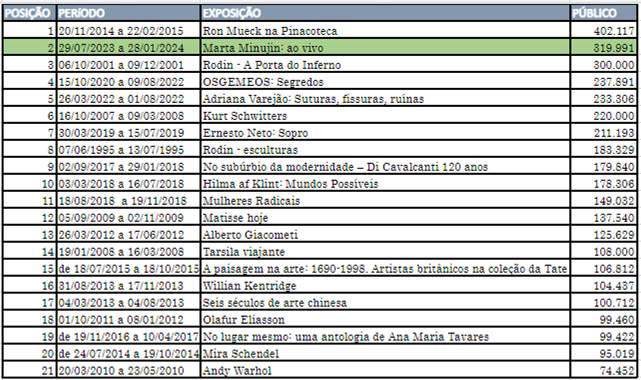 Justificativa: Acreditamos que a superação da meta de visitação se deu pela programação cultural variada e pelo sucesso da exposição “Marta Minujín: Ao vivo” que recebeu 319.991 pessoas, ficando em 2º lugar dentre as mais visitadas na história da Pinacoteca.Justificativa: Acreditamos que a superação da meta de visitação se deu pela programação cultural variada e pelo sucesso da exposição “Marta Minujín: Ao vivo” que recebeu 319.991 pessoas, ficando em 2º lugar dentre as mais visitadas na história da Pinacoteca.Justificativa: Acreditamos que a superação da meta de visitação se deu pela programação cultural variada e pelo sucesso da exposição “Marta Minujín: Ao vivo” que recebeu 319.991 pessoas, ficando em 2º lugar dentre as mais visitadas na história da Pinacoteca.Justificativa: Acreditamos que a superação da meta de visitação se deu pela programação cultural variada e pelo sucesso da exposição “Marta Minujín: Ao vivo” que recebeu 319.991 pessoas, ficando em 2º lugar dentre as mais visitadas na história da Pinacoteca.Justificativa: Acreditamos que a superação da meta de visitação se deu pela programação cultural variada e pelo sucesso da exposição “Marta Minujín: Ao vivo” que recebeu 319.991 pessoas, ficando em 2º lugar dentre as mais visitadas na história da Pinacoteca.Justificativa: Acreditamos que a superação da meta de visitação se deu pela programação cultural variada e pelo sucesso da exposição “Marta Minujín: Ao vivo” que recebeu 319.991 pessoas, ficando em 2º lugar dentre as mais visitadas na história da Pinacoteca.Justificativa: Acreditamos que a superação da meta de visitação se deu pela programação cultural variada e pelo sucesso da exposição “Marta Minujín: Ao vivo” que recebeu 319.991 pessoas, ficando em 2º lugar dentre as mais visitadas na história da Pinacoteca.2.3 PROGRAMA DE EXPOSIÇÕES E PROGRAMAÇÃO CULTURAL - PEPC PINACOTECA DE SÃO PAULO - AÇÕES CONDICIONADAS (2023)2.3 PROGRAMA DE EXPOSIÇÕES E PROGRAMAÇÃO CULTURAL - PEPC PINACOTECA DE SÃO PAULO - AÇÕES CONDICIONADAS (2023)2.3 PROGRAMA DE EXPOSIÇÕES E PROGRAMAÇÃO CULTURAL - PEPC PINACOTECA DE SÃO PAULO - AÇÕES CONDICIONADAS (2023)2.3 PROGRAMA DE EXPOSIÇÕES E PROGRAMAÇÃO CULTURAL - PEPC PINACOTECA DE SÃO PAULO - AÇÕES CONDICIONADAS (2023)2.3 PROGRAMA DE EXPOSIÇÕES E PROGRAMAÇÃO CULTURAL - PEPC PINACOTECA DE SÃO PAULO - AÇÕES CONDICIONADAS (2023)2.3 PROGRAMA DE EXPOSIÇÕES E PROGRAMAÇÃO CULTURAL - PEPC PINACOTECA DE SÃO PAULO - AÇÕES CONDICIONADAS (2023)2.3 PROGRAMA DE EXPOSIÇÕES E PROGRAMAÇÃO CULTURAL - PEPC PINACOTECA DE SÃO PAULO - AÇÕES CONDICIONADAS (2023)No.Ações CondicionadasNo.Atributo da MensuraçãoMensuraçãoPrevistoPrevistoRealizado10Exposições temporárias - Pinacoteca Luz10.1Meta-ProdutoN° de exposições2ºQuadrim1110Exposições temporárias - Pinacoteca Luz10.1Meta-ProdutoN° de exposições3º Quadrim3310Exposições temporárias - Pinacoteca Luz10.1Meta-ProdutoN° de exposiçõesMETA ANUAL4410Exposições temporárias - Pinacoteca Luz10.1Meta-ProdutoN° de exposiçõesICM100%100%“Marta Minujín: Ao vivo”, Pinacoteca Luz, de 29 de julho de 2023 a 28 de janeiro de2024.Sucesso de público, “Marta Minujín: Ao vivo” foi a primeira mostra panorâmica no Brasil de uma das artistas latino-americanas mais relevantes da sua geração. A exposição recebeu 319.991 pessoas, ficando em 2º lugar dentre as mais visitadas na história do museu.A mostra articulou mais de cem obras de Marta, de 1963 até hoje. Nos primeiros dias da exposição o público foi recebido pela escultura Los Deseos, um inflável de 17 metros no estacionamento da Pinacoteca. O público também pode percorrer a galeria de tramas e colchões multicoloridos — como a Galeria Blanda [Galeria Mole], instalação de 1973 feita com 200 colchões que preenchem, junto com projeções, a 1ª sala expositiva. A exposição também contou com videoinstalações e fotoperformances. Curadoria Ana Maria Maia.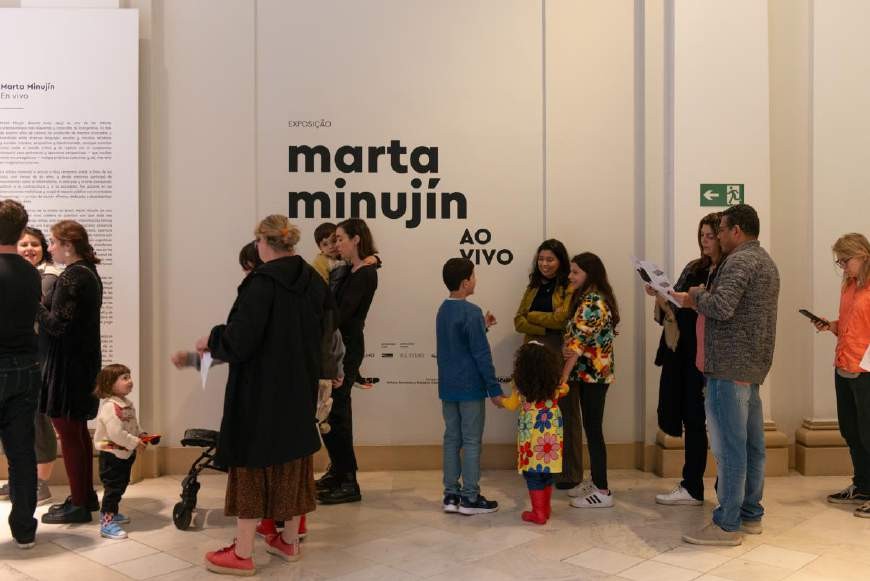 “Marta Minujín: Ao vivo”. Foto Levi Fanan.“Marta Minujín: Ao vivo”, Pinacoteca Luz, de 29 de julho de 2023 a 28 de janeiro de2024.Sucesso de público, “Marta Minujín: Ao vivo” foi a primeira mostra panorâmica no Brasil de uma das artistas latino-americanas mais relevantes da sua geração. A exposição recebeu 319.991 pessoas, ficando em 2º lugar dentre as mais visitadas na história do museu.A mostra articulou mais de cem obras de Marta, de 1963 até hoje. Nos primeiros dias da exposição o público foi recebido pela escultura Los Deseos, um inflável de 17 metros no estacionamento da Pinacoteca. O público também pode percorrer a galeria de tramas e colchões multicoloridos — como a Galeria Blanda [Galeria Mole], instalação de 1973 feita com 200 colchões que preenchem, junto com projeções, a 1ª sala expositiva. A exposição também contou com videoinstalações e fotoperformances. Curadoria Ana Maria Maia.“Marta Minujín: Ao vivo”. Foto Levi Fanan.“Marta Minujín: Ao vivo”, Pinacoteca Luz, de 29 de julho de 2023 a 28 de janeiro de2024.Sucesso de público, “Marta Minujín: Ao vivo” foi a primeira mostra panorâmica no Brasil de uma das artistas latino-americanas mais relevantes da sua geração. A exposição recebeu 319.991 pessoas, ficando em 2º lugar dentre as mais visitadas na história do museu.A mostra articulou mais de cem obras de Marta, de 1963 até hoje. Nos primeiros dias da exposição o público foi recebido pela escultura Los Deseos, um inflável de 17 metros no estacionamento da Pinacoteca. O público também pode percorrer a galeria de tramas e colchões multicoloridos — como a Galeria Blanda [Galeria Mole], instalação de 1973 feita com 200 colchões que preenchem, junto com projeções, a 1ª sala expositiva. A exposição também contou com videoinstalações e fotoperformances. Curadoria Ana Maria Maia.“Marta Minujín: Ao vivo”. Foto Levi Fanan.“Marta Minujín: Ao vivo”, Pinacoteca Luz, de 29 de julho de 2023 a 28 de janeiro de2024.Sucesso de público, “Marta Minujín: Ao vivo” foi a primeira mostra panorâmica no Brasil de uma das artistas latino-americanas mais relevantes da sua geração. A exposição recebeu 319.991 pessoas, ficando em 2º lugar dentre as mais visitadas na história do museu.A mostra articulou mais de cem obras de Marta, de 1963 até hoje. Nos primeiros dias da exposição o público foi recebido pela escultura Los Deseos, um inflável de 17 metros no estacionamento da Pinacoteca. O público também pode percorrer a galeria de tramas e colchões multicoloridos — como a Galeria Blanda [Galeria Mole], instalação de 1973 feita com 200 colchões que preenchem, junto com projeções, a 1ª sala expositiva. A exposição também contou com videoinstalações e fotoperformances. Curadoria Ana Maria Maia.“Marta Minujín: Ao vivo”. Foto Levi Fanan.“Marta Minujín: Ao vivo”, Pinacoteca Luz, de 29 de julho de 2023 a 28 de janeiro de2024.Sucesso de público, “Marta Minujín: Ao vivo” foi a primeira mostra panorâmica no Brasil de uma das artistas latino-americanas mais relevantes da sua geração. A exposição recebeu 319.991 pessoas, ficando em 2º lugar dentre as mais visitadas na história do museu.A mostra articulou mais de cem obras de Marta, de 1963 até hoje. Nos primeiros dias da exposição o público foi recebido pela escultura Los Deseos, um inflável de 17 metros no estacionamento da Pinacoteca. O público também pode percorrer a galeria de tramas e colchões multicoloridos — como a Galeria Blanda [Galeria Mole], instalação de 1973 feita com 200 colchões que preenchem, junto com projeções, a 1ª sala expositiva. A exposição também contou com videoinstalações e fotoperformances. Curadoria Ana Maria Maia.“Marta Minujín: Ao vivo”. Foto Levi Fanan.“Marta Minujín: Ao vivo”, Pinacoteca Luz, de 29 de julho de 2023 a 28 de janeiro de2024.Sucesso de público, “Marta Minujín: Ao vivo” foi a primeira mostra panorâmica no Brasil de uma das artistas latino-americanas mais relevantes da sua geração. A exposição recebeu 319.991 pessoas, ficando em 2º lugar dentre as mais visitadas na história do museu.A mostra articulou mais de cem obras de Marta, de 1963 até hoje. Nos primeiros dias da exposição o público foi recebido pela escultura Los Deseos, um inflável de 17 metros no estacionamento da Pinacoteca. O público também pode percorrer a galeria de tramas e colchões multicoloridos — como a Galeria Blanda [Galeria Mole], instalação de 1973 feita com 200 colchões que preenchem, junto com projeções, a 1ª sala expositiva. A exposição também contou com videoinstalações e fotoperformances. Curadoria Ana Maria Maia.“Marta Minujín: Ao vivo”. Foto Levi Fanan.“Marta Minujín: Ao vivo”, Pinacoteca Luz, de 29 de julho de 2023 a 28 de janeiro de2024.Sucesso de público, “Marta Minujín: Ao vivo” foi a primeira mostra panorâmica no Brasil de uma das artistas latino-americanas mais relevantes da sua geração. A exposição recebeu 319.991 pessoas, ficando em 2º lugar dentre as mais visitadas na história do museu.A mostra articulou mais de cem obras de Marta, de 1963 até hoje. Nos primeiros dias da exposição o público foi recebido pela escultura Los Deseos, um inflável de 17 metros no estacionamento da Pinacoteca. O público também pode percorrer a galeria de tramas e colchões multicoloridos — como a Galeria Blanda [Galeria Mole], instalação de 1973 feita com 200 colchões que preenchem, junto com projeções, a 1ª sala expositiva. A exposição também contou com videoinstalações e fotoperformances. Curadoria Ana Maria Maia.“Marta Minujín: Ao vivo”. Foto Levi Fanan.“Marta Minujín: Ao vivo”, Pinacoteca Luz, de 29 de julho de 2023 a 28 de janeiro de2024.Sucesso de público, “Marta Minujín: Ao vivo” foi a primeira mostra panorâmica no Brasil de uma das artistas latino-americanas mais relevantes da sua geração. A exposição recebeu 319.991 pessoas, ficando em 2º lugar dentre as mais visitadas na história do museu.A mostra articulou mais de cem obras de Marta, de 1963 até hoje. Nos primeiros dias da exposição o público foi recebido pela escultura Los Deseos, um inflável de 17 metros no estacionamento da Pinacoteca. O público também pode percorrer a galeria de tramas e colchões multicoloridos — como a Galeria Blanda [Galeria Mole], instalação de 1973 feita com 200 colchões que preenchem, junto com projeções, a 1ª sala expositiva. A exposição também contou com videoinstalações e fotoperformances. Curadoria Ana Maria Maia.“Marta Minujín: Ao vivo”. Foto Levi Fanan.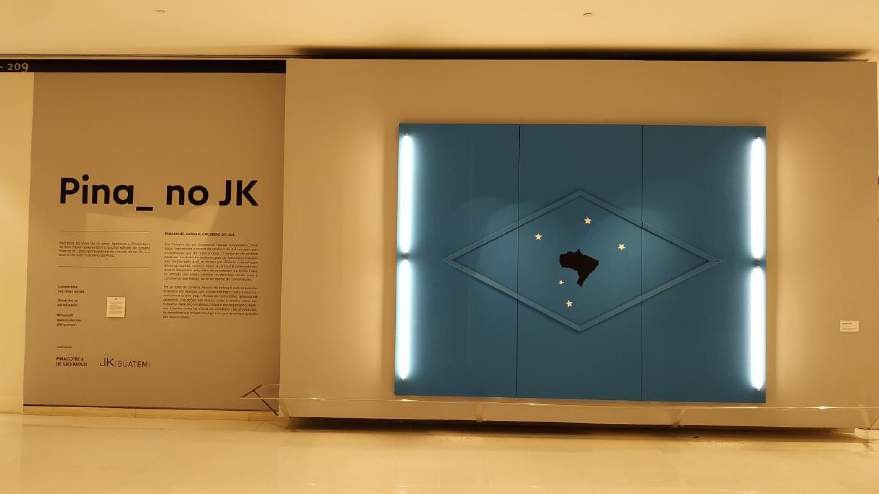 “Cruzeiro do Sul”. Foto equipe Pinacoteca.Duas exposições organizadas pela Pinacoteca foram convidadas para itinerar. A mostra “Chico da Silva e o ateliê do Pirambu” itinerou para a Pinacoteca do Ceará – Fortaleza – CE, de 15 de julho a 29 de outubro de 2023. A exposição “Véxoa: Nós sabemos” foi apresentada na Tufts Art Gallery, Massachusetts – USA, de 5 de setembro a 10 de dezembro de 2023.“Cruzeiro do Sul”. Foto equipe Pinacoteca.Duas exposições organizadas pela Pinacoteca foram convidadas para itinerar. A mostra “Chico da Silva e o ateliê do Pirambu” itinerou para a Pinacoteca do Ceará – Fortaleza – CE, de 15 de julho a 29 de outubro de 2023. A exposição “Véxoa: Nós sabemos” foi apresentada na Tufts Art Gallery, Massachusetts – USA, de 5 de setembro a 10 de dezembro de 2023.“Cruzeiro do Sul”. Foto equipe Pinacoteca.Duas exposições organizadas pela Pinacoteca foram convidadas para itinerar. A mostra “Chico da Silva e o ateliê do Pirambu” itinerou para a Pinacoteca do Ceará – Fortaleza – CE, de 15 de julho a 29 de outubro de 2023. A exposição “Véxoa: Nós sabemos” foi apresentada na Tufts Art Gallery, Massachusetts – USA, de 5 de setembro a 10 de dezembro de 2023.“Cruzeiro do Sul”. Foto equipe Pinacoteca.Duas exposições organizadas pela Pinacoteca foram convidadas para itinerar. A mostra “Chico da Silva e o ateliê do Pirambu” itinerou para a Pinacoteca do Ceará – Fortaleza – CE, de 15 de julho a 29 de outubro de 2023. A exposição “Véxoa: Nós sabemos” foi apresentada na Tufts Art Gallery, Massachusetts – USA, de 5 de setembro a 10 de dezembro de 2023.“Cruzeiro do Sul”. Foto equipe Pinacoteca.Duas exposições organizadas pela Pinacoteca foram convidadas para itinerar. A mostra “Chico da Silva e o ateliê do Pirambu” itinerou para a Pinacoteca do Ceará – Fortaleza – CE, de 15 de julho a 29 de outubro de 2023. A exposição “Véxoa: Nós sabemos” foi apresentada na Tufts Art Gallery, Massachusetts – USA, de 5 de setembro a 10 de dezembro de 2023.“Cruzeiro do Sul”. Foto equipe Pinacoteca.Duas exposições organizadas pela Pinacoteca foram convidadas para itinerar. A mostra “Chico da Silva e o ateliê do Pirambu” itinerou para a Pinacoteca do Ceará – Fortaleza – CE, de 15 de julho a 29 de outubro de 2023. A exposição “Véxoa: Nós sabemos” foi apresentada na Tufts Art Gallery, Massachusetts – USA, de 5 de setembro a 10 de dezembro de 2023.“Cruzeiro do Sul”. Foto equipe Pinacoteca.Duas exposições organizadas pela Pinacoteca foram convidadas para itinerar. A mostra “Chico da Silva e o ateliê do Pirambu” itinerou para a Pinacoteca do Ceará – Fortaleza – CE, de 15 de julho a 29 de outubro de 2023. A exposição “Véxoa: Nós sabemos” foi apresentada na Tufts Art Gallery, Massachusetts – USA, de 5 de setembro a 10 de dezembro de 2023.“Cruzeiro do Sul”. Foto equipe Pinacoteca.Duas exposições organizadas pela Pinacoteca foram convidadas para itinerar. A mostra “Chico da Silva e o ateliê do Pirambu” itinerou para a Pinacoteca do Ceará – Fortaleza – CE, de 15 de julho a 29 de outubro de 2023. A exposição “Véxoa: Nós sabemos” foi apresentada na Tufts Art Gallery, Massachusetts – USA, de 5 de setembro a 10 de dezembro de 2023.11Exposições temporárias - Pinacoteca Estação11.1Meta-ProdutoN° de exposições2º Quadrim--11Exposições temporárias - Pinacoteca Estação11.1Meta-ProdutoN° de exposições3º Quadrim2211Exposições temporárias - Pinacoteca Estação11.1Meta-ProdutoN° de exposiçõesMETA ANUAL2211Exposições temporárias - Pinacoteca Estação11.1Meta-ProdutoN° de exposiçõesICM100%100%“Alex Červený: Mirabilia”, Pinacoteca Estação, de 16 de setembro de 2023 a 10 de março de 2024.A mostra panorâmica “Alex Červený: Mirabilia” apresentou o universo iconográfico do artista em mais de 40 anos de carreira, com ênfase em sua pesquisa sobre viagens, reais ou oníricas, misturando personagens bíblicos, mitológicos, ícones pop e ilustração científica. Curadoria de Renato Menezes.“Alex Červený: Mirabilia”, Pinacoteca Estação, de 16 de setembro de 2023 a 10 de março de 2024.A mostra panorâmica “Alex Červený: Mirabilia” apresentou o universo iconográfico do artista em mais de 40 anos de carreira, com ênfase em sua pesquisa sobre viagens, reais ou oníricas, misturando personagens bíblicos, mitológicos, ícones pop e ilustração científica. Curadoria de Renato Menezes.“Alex Červený: Mirabilia”, Pinacoteca Estação, de 16 de setembro de 2023 a 10 de março de 2024.A mostra panorâmica “Alex Červený: Mirabilia” apresentou o universo iconográfico do artista em mais de 40 anos de carreira, com ênfase em sua pesquisa sobre viagens, reais ou oníricas, misturando personagens bíblicos, mitológicos, ícones pop e ilustração científica. Curadoria de Renato Menezes.“Alex Červený: Mirabilia”, Pinacoteca Estação, de 16 de setembro de 2023 a 10 de março de 2024.A mostra panorâmica “Alex Červený: Mirabilia” apresentou o universo iconográfico do artista em mais de 40 anos de carreira, com ênfase em sua pesquisa sobre viagens, reais ou oníricas, misturando personagens bíblicos, mitológicos, ícones pop e ilustração científica. Curadoria de Renato Menezes.“Alex Červený: Mirabilia”, Pinacoteca Estação, de 16 de setembro de 2023 a 10 de março de 2024.A mostra panorâmica “Alex Červený: Mirabilia” apresentou o universo iconográfico do artista em mais de 40 anos de carreira, com ênfase em sua pesquisa sobre viagens, reais ou oníricas, misturando personagens bíblicos, mitológicos, ícones pop e ilustração científica. Curadoria de Renato Menezes.“Alex Červený: Mirabilia”, Pinacoteca Estação, de 16 de setembro de 2023 a 10 de março de 2024.A mostra panorâmica “Alex Červený: Mirabilia” apresentou o universo iconográfico do artista em mais de 40 anos de carreira, com ênfase em sua pesquisa sobre viagens, reais ou oníricas, misturando personagens bíblicos, mitológicos, ícones pop e ilustração científica. Curadoria de Renato Menezes.“Alex Červený: Mirabilia”, Pinacoteca Estação, de 16 de setembro de 2023 a 10 de março de 2024.A mostra panorâmica “Alex Červený: Mirabilia” apresentou o universo iconográfico do artista em mais de 40 anos de carreira, com ênfase em sua pesquisa sobre viagens, reais ou oníricas, misturando personagens bíblicos, mitológicos, ícones pop e ilustração científica. Curadoria de Renato Menezes.“Alex Červený: Mirabilia”, Pinacoteca Estação, de 16 de setembro de 2023 a 10 de março de 2024.A mostra panorâmica “Alex Červený: Mirabilia” apresentou o universo iconográfico do artista em mais de 40 anos de carreira, com ênfase em sua pesquisa sobre viagens, reais ou oníricas, misturando personagens bíblicos, mitológicos, ícones pop e ilustração científica. Curadoria de Renato Menezes.“Jarbas Lopes: eixos”, Pinacoteca Estação de 25 de novembro de 2023 a 31 de marçode 2024.“Jarbas Lopes: eixos”, apresentou um panorama dos trinta anos de carreira do artista, percorrendo obras históricas, concebidas nos anos 1990, e instalações realizadas especialmente para a mostra. Organizada em quatro núcleos, que se dividem entre o estacionamento e o quarto andar da Pina Estação, a mostra procurou enfatizar o caráter propositivo e sensorial da obra de Jarbas Lopes, que se destaca entre os pioneiros na reflexão sobre arte e meio ambiente. Outros temas caros ao artista, tais como a vida na cidade, mobilidade urbana, convivência, festas populares e a geometria suburbana apareceram na mostra, sempre ancorados na hipótese segundo a qual Lopes é o artista que melhor soube desdobrar e aprofundar o legado da arte neoconcreta, produzida nos anos 1960 e 1970. Curadoria de Renato Menezes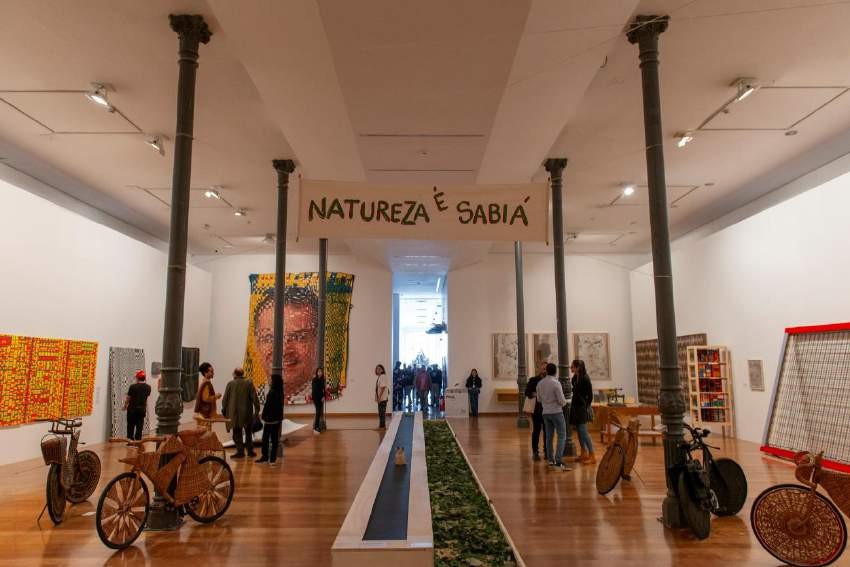 “Jarbas Lopes: eixos”. Foto Levi Fanan“Jarbas Lopes: eixos”, Pinacoteca Estação de 25 de novembro de 2023 a 31 de marçode 2024.“Jarbas Lopes: eixos”, apresentou um panorama dos trinta anos de carreira do artista, percorrendo obras históricas, concebidas nos anos 1990, e instalações realizadas especialmente para a mostra. Organizada em quatro núcleos, que se dividem entre o estacionamento e o quarto andar da Pina Estação, a mostra procurou enfatizar o caráter propositivo e sensorial da obra de Jarbas Lopes, que se destaca entre os pioneiros na reflexão sobre arte e meio ambiente. Outros temas caros ao artista, tais como a vida na cidade, mobilidade urbana, convivência, festas populares e a geometria suburbana apareceram na mostra, sempre ancorados na hipótese segundo a qual Lopes é o artista que melhor soube desdobrar e aprofundar o legado da arte neoconcreta, produzida nos anos 1960 e 1970. Curadoria de Renato Menezes“Jarbas Lopes: eixos”. Foto Levi Fanan“Jarbas Lopes: eixos”, Pinacoteca Estação de 25 de novembro de 2023 a 31 de marçode 2024.“Jarbas Lopes: eixos”, apresentou um panorama dos trinta anos de carreira do artista, percorrendo obras históricas, concebidas nos anos 1990, e instalações realizadas especialmente para a mostra. Organizada em quatro núcleos, que se dividem entre o estacionamento e o quarto andar da Pina Estação, a mostra procurou enfatizar o caráter propositivo e sensorial da obra de Jarbas Lopes, que se destaca entre os pioneiros na reflexão sobre arte e meio ambiente. Outros temas caros ao artista, tais como a vida na cidade, mobilidade urbana, convivência, festas populares e a geometria suburbana apareceram na mostra, sempre ancorados na hipótese segundo a qual Lopes é o artista que melhor soube desdobrar e aprofundar o legado da arte neoconcreta, produzida nos anos 1960 e 1970. Curadoria de Renato Menezes“Jarbas Lopes: eixos”. Foto Levi Fanan“Jarbas Lopes: eixos”, Pinacoteca Estação de 25 de novembro de 2023 a 31 de marçode 2024.“Jarbas Lopes: eixos”, apresentou um panorama dos trinta anos de carreira do artista, percorrendo obras históricas, concebidas nos anos 1990, e instalações realizadas especialmente para a mostra. Organizada em quatro núcleos, que se dividem entre o estacionamento e o quarto andar da Pina Estação, a mostra procurou enfatizar o caráter propositivo e sensorial da obra de Jarbas Lopes, que se destaca entre os pioneiros na reflexão sobre arte e meio ambiente. Outros temas caros ao artista, tais como a vida na cidade, mobilidade urbana, convivência, festas populares e a geometria suburbana apareceram na mostra, sempre ancorados na hipótese segundo a qual Lopes é o artista que melhor soube desdobrar e aprofundar o legado da arte neoconcreta, produzida nos anos 1960 e 1970. Curadoria de Renato Menezes“Jarbas Lopes: eixos”. Foto Levi Fanan“Jarbas Lopes: eixos”, Pinacoteca Estação de 25 de novembro de 2023 a 31 de marçode 2024.“Jarbas Lopes: eixos”, apresentou um panorama dos trinta anos de carreira do artista, percorrendo obras históricas, concebidas nos anos 1990, e instalações realizadas especialmente para a mostra. Organizada em quatro núcleos, que se dividem entre o estacionamento e o quarto andar da Pina Estação, a mostra procurou enfatizar o caráter propositivo e sensorial da obra de Jarbas Lopes, que se destaca entre os pioneiros na reflexão sobre arte e meio ambiente. Outros temas caros ao artista, tais como a vida na cidade, mobilidade urbana, convivência, festas populares e a geometria suburbana apareceram na mostra, sempre ancorados na hipótese segundo a qual Lopes é o artista que melhor soube desdobrar e aprofundar o legado da arte neoconcreta, produzida nos anos 1960 e 1970. Curadoria de Renato Menezes“Jarbas Lopes: eixos”. Foto Levi Fanan“Jarbas Lopes: eixos”, Pinacoteca Estação de 25 de novembro de 2023 a 31 de marçode 2024.“Jarbas Lopes: eixos”, apresentou um panorama dos trinta anos de carreira do artista, percorrendo obras históricas, concebidas nos anos 1990, e instalações realizadas especialmente para a mostra. Organizada em quatro núcleos, que se dividem entre o estacionamento e o quarto andar da Pina Estação, a mostra procurou enfatizar o caráter propositivo e sensorial da obra de Jarbas Lopes, que se destaca entre os pioneiros na reflexão sobre arte e meio ambiente. Outros temas caros ao artista, tais como a vida na cidade, mobilidade urbana, convivência, festas populares e a geometria suburbana apareceram na mostra, sempre ancorados na hipótese segundo a qual Lopes é o artista que melhor soube desdobrar e aprofundar o legado da arte neoconcreta, produzida nos anos 1960 e 1970. Curadoria de Renato Menezes“Jarbas Lopes: eixos”. Foto Levi Fanan“Jarbas Lopes: eixos”, Pinacoteca Estação de 25 de novembro de 2023 a 31 de marçode 2024.“Jarbas Lopes: eixos”, apresentou um panorama dos trinta anos de carreira do artista, percorrendo obras históricas, concebidas nos anos 1990, e instalações realizadas especialmente para a mostra. Organizada em quatro núcleos, que se dividem entre o estacionamento e o quarto andar da Pina Estação, a mostra procurou enfatizar o caráter propositivo e sensorial da obra de Jarbas Lopes, que se destaca entre os pioneiros na reflexão sobre arte e meio ambiente. Outros temas caros ao artista, tais como a vida na cidade, mobilidade urbana, convivência, festas populares e a geometria suburbana apareceram na mostra, sempre ancorados na hipótese segundo a qual Lopes é o artista que melhor soube desdobrar e aprofundar o legado da arte neoconcreta, produzida nos anos 1960 e 1970. Curadoria de Renato Menezes“Jarbas Lopes: eixos”. Foto Levi Fanan“Jarbas Lopes: eixos”, Pinacoteca Estação de 25 de novembro de 2023 a 31 de marçode 2024.“Jarbas Lopes: eixos”, apresentou um panorama dos trinta anos de carreira do artista, percorrendo obras históricas, concebidas nos anos 1990, e instalações realizadas especialmente para a mostra. Organizada em quatro núcleos, que se dividem entre o estacionamento e o quarto andar da Pina Estação, a mostra procurou enfatizar o caráter propositivo e sensorial da obra de Jarbas Lopes, que se destaca entre os pioneiros na reflexão sobre arte e meio ambiente. Outros temas caros ao artista, tais como a vida na cidade, mobilidade urbana, convivência, festas populares e a geometria suburbana apareceram na mostra, sempre ancorados na hipótese segundo a qual Lopes é o artista que melhor soube desdobrar e aprofundar o legado da arte neoconcreta, produzida nos anos 1960 e 1970. Curadoria de Renato Menezes“Jarbas Lopes: eixos”. Foto Levi Fanan2º--12Exposições temporárias - Pinacoteca Contemporânea12.1Meta-ProdutoN° de exposiçõesQuadrim--12Exposições temporárias - Pinacoteca Contemporânea12.1Meta-ProdutoN° de exposições3º Quadrim1112Exposições temporárias - Pinacoteca Contemporânea12.1Meta-ProdutoN° de exposiçõesMETA ANUAL11ICM100%100%“Cao Fei: o futuro não é um sonho”, Pinacoteca Contemporânea, de 02 de setembro de 2023 a 14 de abril de 2024.Primeira mostra individual da artista chinesa na América Latina, a exposição apresentou quatro conjuntos de trabalhos, explorando mídias como o vídeo, a fotografia e a instalação, com temasque analisam o modo como as rápidas mudanças sociais do século XXI, atravessadas pelo intensivo uso das tecnologias, vem afetando a subjetividade e as experiências humanas.“Cao Fei: o futuro não é um sonho”, Pinacoteca Contemporânea, de 02 de setembro de 2023 a 14 de abril de 2024.Primeira mostra individual da artista chinesa na América Latina, a exposição apresentou quatro conjuntos de trabalhos, explorando mídias como o vídeo, a fotografia e a instalação, com temasque analisam o modo como as rápidas mudanças sociais do século XXI, atravessadas pelo intensivo uso das tecnologias, vem afetando a subjetividade e as experiências humanas.“Cao Fei: o futuro não é um sonho”, Pinacoteca Contemporânea, de 02 de setembro de 2023 a 14 de abril de 2024.Primeira mostra individual da artista chinesa na América Latina, a exposição apresentou quatro conjuntos de trabalhos, explorando mídias como o vídeo, a fotografia e a instalação, com temasque analisam o modo como as rápidas mudanças sociais do século XXI, atravessadas pelo intensivo uso das tecnologias, vem afetando a subjetividade e as experiências humanas.“Cao Fei: o futuro não é um sonho”, Pinacoteca Contemporânea, de 02 de setembro de 2023 a 14 de abril de 2024.Primeira mostra individual da artista chinesa na América Latina, a exposição apresentou quatro conjuntos de trabalhos, explorando mídias como o vídeo, a fotografia e a instalação, com temasque analisam o modo como as rápidas mudanças sociais do século XXI, atravessadas pelo intensivo uso das tecnologias, vem afetando a subjetividade e as experiências humanas.“Cao Fei: o futuro não é um sonho”, Pinacoteca Contemporânea, de 02 de setembro de 2023 a 14 de abril de 2024.Primeira mostra individual da artista chinesa na América Latina, a exposição apresentou quatro conjuntos de trabalhos, explorando mídias como o vídeo, a fotografia e a instalação, com temasque analisam o modo como as rápidas mudanças sociais do século XXI, atravessadas pelo intensivo uso das tecnologias, vem afetando a subjetividade e as experiências humanas.“Cao Fei: o futuro não é um sonho”, Pinacoteca Contemporânea, de 02 de setembro de 2023 a 14 de abril de 2024.Primeira mostra individual da artista chinesa na América Latina, a exposição apresentou quatro conjuntos de trabalhos, explorando mídias como o vídeo, a fotografia e a instalação, com temasque analisam o modo como as rápidas mudanças sociais do século XXI, atravessadas pelo intensivo uso das tecnologias, vem afetando a subjetividade e as experiências humanas.“Cao Fei: o futuro não é um sonho”, Pinacoteca Contemporânea, de 02 de setembro de 2023 a 14 de abril de 2024.Primeira mostra individual da artista chinesa na América Latina, a exposição apresentou quatro conjuntos de trabalhos, explorando mídias como o vídeo, a fotografia e a instalação, com temasque analisam o modo como as rápidas mudanças sociais do século XXI, atravessadas pelo intensivo uso das tecnologias, vem afetando a subjetividade e as experiências humanas.“Cao Fei: o futuro não é um sonho”, Pinacoteca Contemporânea, de 02 de setembro de 2023 a 14 de abril de 2024.Primeira mostra individual da artista chinesa na América Latina, a exposição apresentou quatro conjuntos de trabalhos, explorando mídias como o vídeo, a fotografia e a instalação, com temasque analisam o modo como as rápidas mudanças sociais do século XXI, atravessadas pelo intensivo uso das tecnologias, vem afetando a subjetividade e as experiências humanas.13Curso de História da Arte [virtual e presencial]13.1Meta-ProdutoN° de eventos2º Quadrim1113Curso de História da Arte [virtual e presencial]13.1Meta-ProdutoN° de eventos3º Quadrim4313Curso de História da Arte [virtual e presencial]13.1Meta-ProdutoN° de eventosMETA ANUAL5413Curso de História da Arte [virtual e presencial]13.1Meta-ProdutoN° de eventosICM100%80%13Curso de História da Arte [virtual e presencial]13.2Dado-ExtraN° de público virtual- participação e presencial2º Quadrim-15513Curso de História da Arte [virtual e presencial]13.2Dado-ExtraN° de público virtual- participação e presencial3º Quadrim-33513Curso de História da Arte [virtual e presencial]13.2Dado-ExtraN° de público virtual- participação e presencialMETA ANUAL-490Representação de mulheres negras no acervo da PinacotecaCom Lorraine Mendes e Wilmihara dos Santos Datas: 28 a 31 de agosto de 2023Horário: 19 às 21h Formato: online Número de vagas: 250Bastante representada na história da arte brasileira, a imagem da mulher negra aparece com frequência no acervo em exposição na Pinacoteca. Nos quatro encontros do curso, foram criadas oportunidades para perceber os regimes de visibilidade, projeções de si e do Outro, os contextos sociais e as tensões raciais que tais imagens guardam, preservam e provocam. O objetivo do curso foi tecer reflexões críticas, debates teóricos e perceber novos olhares sobre os modos de representar essa parte da população brasileira. Para isso, a metodologia dos encontros envolveu leituras de imagens de obras, fundamentos da história da arte, práticas educacionais e indicação de referenciais bibliográficos especializados.Aula 1:Cultura e Representação: a mulher negra na história da arte branco-brasileira Aula 2:As imagens de controle e as representações das quitandeiras Aula 3:Entre a visibilidade e o silenciamento na representação de mulheres negras Aula 4:Novos olhares, outras histórias: a agência poética contemporâneaCurso Arte na América Latina: reivindicações e proposiçõesCom: Patrícia CorrêaDatas: 18, 20, 25 e 27 de setembro Horário: 19 às 21hFormato: online Número de vagas: 250O curso teve como objetivo oferecer um panorama da arte latino-americana nos séculos XX e XXI, por meio da apresentação, análise, contextualização e discussão de trabalhos artísticos produzidos na Argentina, no Brasil, Chile, Colômbia, Cuba, México, Peru, Uruguai e na Venezuela. Abordamos esses trabalhos a partir de questões e movimentos que marcaram o território cultural e político desses países, suas dimensões locais e transnacionais, seus vínculos com a história e a memória, suas expectativas e projeções de futuro. Ao longo das aulas, foram vistos diferentes aspectos do modernismo, que implicou revisões do passado, apostas em transformações sociais e novas construções no plano das linguagens e da cultura. Foram também abordados disseminação da arte abstrata e concreta e suas conexões com o experimentalismo a partir dos anos 1960, bem como o conceitualismo e seus desdobramentos contemporâneos, o queproporcionou uma visão abrangente da arte latino-americana e meios para uma compreensãoRepresentação de mulheres negras no acervo da PinacotecaCom Lorraine Mendes e Wilmihara dos Santos Datas: 28 a 31 de agosto de 2023Horário: 19 às 21h Formato: online Número de vagas: 250Bastante representada na história da arte brasileira, a imagem da mulher negra aparece com frequência no acervo em exposição na Pinacoteca. Nos quatro encontros do curso, foram criadas oportunidades para perceber os regimes de visibilidade, projeções de si e do Outro, os contextos sociais e as tensões raciais que tais imagens guardam, preservam e provocam. O objetivo do curso foi tecer reflexões críticas, debates teóricos e perceber novos olhares sobre os modos de representar essa parte da população brasileira. Para isso, a metodologia dos encontros envolveu leituras de imagens de obras, fundamentos da história da arte, práticas educacionais e indicação de referenciais bibliográficos especializados.Aula 1:Cultura e Representação: a mulher negra na história da arte branco-brasileira Aula 2:As imagens de controle e as representações das quitandeiras Aula 3:Entre a visibilidade e o silenciamento na representação de mulheres negras Aula 4:Novos olhares, outras histórias: a agência poética contemporâneaCurso Arte na América Latina: reivindicações e proposiçõesCom: Patrícia CorrêaDatas: 18, 20, 25 e 27 de setembro Horário: 19 às 21hFormato: online Número de vagas: 250O curso teve como objetivo oferecer um panorama da arte latino-americana nos séculos XX e XXI, por meio da apresentação, análise, contextualização e discussão de trabalhos artísticos produzidos na Argentina, no Brasil, Chile, Colômbia, Cuba, México, Peru, Uruguai e na Venezuela. Abordamos esses trabalhos a partir de questões e movimentos que marcaram o território cultural e político desses países, suas dimensões locais e transnacionais, seus vínculos com a história e a memória, suas expectativas e projeções de futuro. Ao longo das aulas, foram vistos diferentes aspectos do modernismo, que implicou revisões do passado, apostas em transformações sociais e novas construções no plano das linguagens e da cultura. Foram também abordados disseminação da arte abstrata e concreta e suas conexões com o experimentalismo a partir dos anos 1960, bem como o conceitualismo e seus desdobramentos contemporâneos, o queproporcionou uma visão abrangente da arte latino-americana e meios para uma compreensãoRepresentação de mulheres negras no acervo da PinacotecaCom Lorraine Mendes e Wilmihara dos Santos Datas: 28 a 31 de agosto de 2023Horário: 19 às 21h Formato: online Número de vagas: 250Bastante representada na história da arte brasileira, a imagem da mulher negra aparece com frequência no acervo em exposição na Pinacoteca. Nos quatro encontros do curso, foram criadas oportunidades para perceber os regimes de visibilidade, projeções de si e do Outro, os contextos sociais e as tensões raciais que tais imagens guardam, preservam e provocam. O objetivo do curso foi tecer reflexões críticas, debates teóricos e perceber novos olhares sobre os modos de representar essa parte da população brasileira. Para isso, a metodologia dos encontros envolveu leituras de imagens de obras, fundamentos da história da arte, práticas educacionais e indicação de referenciais bibliográficos especializados.Aula 1:Cultura e Representação: a mulher negra na história da arte branco-brasileira Aula 2:As imagens de controle e as representações das quitandeiras Aula 3:Entre a visibilidade e o silenciamento na representação de mulheres negras Aula 4:Novos olhares, outras histórias: a agência poética contemporâneaCurso Arte na América Latina: reivindicações e proposiçõesCom: Patrícia CorrêaDatas: 18, 20, 25 e 27 de setembro Horário: 19 às 21hFormato: online Número de vagas: 250O curso teve como objetivo oferecer um panorama da arte latino-americana nos séculos XX e XXI, por meio da apresentação, análise, contextualização e discussão de trabalhos artísticos produzidos na Argentina, no Brasil, Chile, Colômbia, Cuba, México, Peru, Uruguai e na Venezuela. Abordamos esses trabalhos a partir de questões e movimentos que marcaram o território cultural e político desses países, suas dimensões locais e transnacionais, seus vínculos com a história e a memória, suas expectativas e projeções de futuro. Ao longo das aulas, foram vistos diferentes aspectos do modernismo, que implicou revisões do passado, apostas em transformações sociais e novas construções no plano das linguagens e da cultura. Foram também abordados disseminação da arte abstrata e concreta e suas conexões com o experimentalismo a partir dos anos 1960, bem como o conceitualismo e seus desdobramentos contemporâneos, o queproporcionou uma visão abrangente da arte latino-americana e meios para uma compreensãoRepresentação de mulheres negras no acervo da PinacotecaCom Lorraine Mendes e Wilmihara dos Santos Datas: 28 a 31 de agosto de 2023Horário: 19 às 21h Formato: online Número de vagas: 250Bastante representada na história da arte brasileira, a imagem da mulher negra aparece com frequência no acervo em exposição na Pinacoteca. Nos quatro encontros do curso, foram criadas oportunidades para perceber os regimes de visibilidade, projeções de si e do Outro, os contextos sociais e as tensões raciais que tais imagens guardam, preservam e provocam. O objetivo do curso foi tecer reflexões críticas, debates teóricos e perceber novos olhares sobre os modos de representar essa parte da população brasileira. Para isso, a metodologia dos encontros envolveu leituras de imagens de obras, fundamentos da história da arte, práticas educacionais e indicação de referenciais bibliográficos especializados.Aula 1:Cultura e Representação: a mulher negra na história da arte branco-brasileira Aula 2:As imagens de controle e as representações das quitandeiras Aula 3:Entre a visibilidade e o silenciamento na representação de mulheres negras Aula 4:Novos olhares, outras histórias: a agência poética contemporâneaCurso Arte na América Latina: reivindicações e proposiçõesCom: Patrícia CorrêaDatas: 18, 20, 25 e 27 de setembro Horário: 19 às 21hFormato: online Número de vagas: 250O curso teve como objetivo oferecer um panorama da arte latino-americana nos séculos XX e XXI, por meio da apresentação, análise, contextualização e discussão de trabalhos artísticos produzidos na Argentina, no Brasil, Chile, Colômbia, Cuba, México, Peru, Uruguai e na Venezuela. Abordamos esses trabalhos a partir de questões e movimentos que marcaram o território cultural e político desses países, suas dimensões locais e transnacionais, seus vínculos com a história e a memória, suas expectativas e projeções de futuro. Ao longo das aulas, foram vistos diferentes aspectos do modernismo, que implicou revisões do passado, apostas em transformações sociais e novas construções no plano das linguagens e da cultura. Foram também abordados disseminação da arte abstrata e concreta e suas conexões com o experimentalismo a partir dos anos 1960, bem como o conceitualismo e seus desdobramentos contemporâneos, o queproporcionou uma visão abrangente da arte latino-americana e meios para uma compreensãoRepresentação de mulheres negras no acervo da PinacotecaCom Lorraine Mendes e Wilmihara dos Santos Datas: 28 a 31 de agosto de 2023Horário: 19 às 21h Formato: online Número de vagas: 250Bastante representada na história da arte brasileira, a imagem da mulher negra aparece com frequência no acervo em exposição na Pinacoteca. Nos quatro encontros do curso, foram criadas oportunidades para perceber os regimes de visibilidade, projeções de si e do Outro, os contextos sociais e as tensões raciais que tais imagens guardam, preservam e provocam. O objetivo do curso foi tecer reflexões críticas, debates teóricos e perceber novos olhares sobre os modos de representar essa parte da população brasileira. Para isso, a metodologia dos encontros envolveu leituras de imagens de obras, fundamentos da história da arte, práticas educacionais e indicação de referenciais bibliográficos especializados.Aula 1:Cultura e Representação: a mulher negra na história da arte branco-brasileira Aula 2:As imagens de controle e as representações das quitandeiras Aula 3:Entre a visibilidade e o silenciamento na representação de mulheres negras Aula 4:Novos olhares, outras histórias: a agência poética contemporâneaCurso Arte na América Latina: reivindicações e proposiçõesCom: Patrícia CorrêaDatas: 18, 20, 25 e 27 de setembro Horário: 19 às 21hFormato: online Número de vagas: 250O curso teve como objetivo oferecer um panorama da arte latino-americana nos séculos XX e XXI, por meio da apresentação, análise, contextualização e discussão de trabalhos artísticos produzidos na Argentina, no Brasil, Chile, Colômbia, Cuba, México, Peru, Uruguai e na Venezuela. Abordamos esses trabalhos a partir de questões e movimentos que marcaram o território cultural e político desses países, suas dimensões locais e transnacionais, seus vínculos com a história e a memória, suas expectativas e projeções de futuro. Ao longo das aulas, foram vistos diferentes aspectos do modernismo, que implicou revisões do passado, apostas em transformações sociais e novas construções no plano das linguagens e da cultura. Foram também abordados disseminação da arte abstrata e concreta e suas conexões com o experimentalismo a partir dos anos 1960, bem como o conceitualismo e seus desdobramentos contemporâneos, o queproporcionou uma visão abrangente da arte latino-americana e meios para uma compreensãoRepresentação de mulheres negras no acervo da PinacotecaCom Lorraine Mendes e Wilmihara dos Santos Datas: 28 a 31 de agosto de 2023Horário: 19 às 21h Formato: online Número de vagas: 250Bastante representada na história da arte brasileira, a imagem da mulher negra aparece com frequência no acervo em exposição na Pinacoteca. Nos quatro encontros do curso, foram criadas oportunidades para perceber os regimes de visibilidade, projeções de si e do Outro, os contextos sociais e as tensões raciais que tais imagens guardam, preservam e provocam. O objetivo do curso foi tecer reflexões críticas, debates teóricos e perceber novos olhares sobre os modos de representar essa parte da população brasileira. Para isso, a metodologia dos encontros envolveu leituras de imagens de obras, fundamentos da história da arte, práticas educacionais e indicação de referenciais bibliográficos especializados.Aula 1:Cultura e Representação: a mulher negra na história da arte branco-brasileira Aula 2:As imagens de controle e as representações das quitandeiras Aula 3:Entre a visibilidade e o silenciamento na representação de mulheres negras Aula 4:Novos olhares, outras histórias: a agência poética contemporâneaCurso Arte na América Latina: reivindicações e proposiçõesCom: Patrícia CorrêaDatas: 18, 20, 25 e 27 de setembro Horário: 19 às 21hFormato: online Número de vagas: 250O curso teve como objetivo oferecer um panorama da arte latino-americana nos séculos XX e XXI, por meio da apresentação, análise, contextualização e discussão de trabalhos artísticos produzidos na Argentina, no Brasil, Chile, Colômbia, Cuba, México, Peru, Uruguai e na Venezuela. Abordamos esses trabalhos a partir de questões e movimentos que marcaram o território cultural e político desses países, suas dimensões locais e transnacionais, seus vínculos com a história e a memória, suas expectativas e projeções de futuro. Ao longo das aulas, foram vistos diferentes aspectos do modernismo, que implicou revisões do passado, apostas em transformações sociais e novas construções no plano das linguagens e da cultura. Foram também abordados disseminação da arte abstrata e concreta e suas conexões com o experimentalismo a partir dos anos 1960, bem como o conceitualismo e seus desdobramentos contemporâneos, o queproporcionou uma visão abrangente da arte latino-americana e meios para uma compreensãoRepresentação de mulheres negras no acervo da PinacotecaCom Lorraine Mendes e Wilmihara dos Santos Datas: 28 a 31 de agosto de 2023Horário: 19 às 21h Formato: online Número de vagas: 250Bastante representada na história da arte brasileira, a imagem da mulher negra aparece com frequência no acervo em exposição na Pinacoteca. Nos quatro encontros do curso, foram criadas oportunidades para perceber os regimes de visibilidade, projeções de si e do Outro, os contextos sociais e as tensões raciais que tais imagens guardam, preservam e provocam. O objetivo do curso foi tecer reflexões críticas, debates teóricos e perceber novos olhares sobre os modos de representar essa parte da população brasileira. Para isso, a metodologia dos encontros envolveu leituras de imagens de obras, fundamentos da história da arte, práticas educacionais e indicação de referenciais bibliográficos especializados.Aula 1:Cultura e Representação: a mulher negra na história da arte branco-brasileira Aula 2:As imagens de controle e as representações das quitandeiras Aula 3:Entre a visibilidade e o silenciamento na representação de mulheres negras Aula 4:Novos olhares, outras histórias: a agência poética contemporâneaCurso Arte na América Latina: reivindicações e proposiçõesCom: Patrícia CorrêaDatas: 18, 20, 25 e 27 de setembro Horário: 19 às 21hFormato: online Número de vagas: 250O curso teve como objetivo oferecer um panorama da arte latino-americana nos séculos XX e XXI, por meio da apresentação, análise, contextualização e discussão de trabalhos artísticos produzidos na Argentina, no Brasil, Chile, Colômbia, Cuba, México, Peru, Uruguai e na Venezuela. Abordamos esses trabalhos a partir de questões e movimentos que marcaram o território cultural e político desses países, suas dimensões locais e transnacionais, seus vínculos com a história e a memória, suas expectativas e projeções de futuro. Ao longo das aulas, foram vistos diferentes aspectos do modernismo, que implicou revisões do passado, apostas em transformações sociais e novas construções no plano das linguagens e da cultura. Foram também abordados disseminação da arte abstrata e concreta e suas conexões com o experimentalismo a partir dos anos 1960, bem como o conceitualismo e seus desdobramentos contemporâneos, o queproporcionou uma visão abrangente da arte latino-americana e meios para uma compreensãoRepresentação de mulheres negras no acervo da PinacotecaCom Lorraine Mendes e Wilmihara dos Santos Datas: 28 a 31 de agosto de 2023Horário: 19 às 21h Formato: online Número de vagas: 250Bastante representada na história da arte brasileira, a imagem da mulher negra aparece com frequência no acervo em exposição na Pinacoteca. Nos quatro encontros do curso, foram criadas oportunidades para perceber os regimes de visibilidade, projeções de si e do Outro, os contextos sociais e as tensões raciais que tais imagens guardam, preservam e provocam. O objetivo do curso foi tecer reflexões críticas, debates teóricos e perceber novos olhares sobre os modos de representar essa parte da população brasileira. Para isso, a metodologia dos encontros envolveu leituras de imagens de obras, fundamentos da história da arte, práticas educacionais e indicação de referenciais bibliográficos especializados.Aula 1:Cultura e Representação: a mulher negra na história da arte branco-brasileira Aula 2:As imagens de controle e as representações das quitandeiras Aula 3:Entre a visibilidade e o silenciamento na representação de mulheres negras Aula 4:Novos olhares, outras histórias: a agência poética contemporâneaCurso Arte na América Latina: reivindicações e proposiçõesCom: Patrícia CorrêaDatas: 18, 20, 25 e 27 de setembro Horário: 19 às 21hFormato: online Número de vagas: 250O curso teve como objetivo oferecer um panorama da arte latino-americana nos séculos XX e XXI, por meio da apresentação, análise, contextualização e discussão de trabalhos artísticos produzidos na Argentina, no Brasil, Chile, Colômbia, Cuba, México, Peru, Uruguai e na Venezuela. Abordamos esses trabalhos a partir de questões e movimentos que marcaram o território cultural e político desses países, suas dimensões locais e transnacionais, seus vínculos com a história e a memória, suas expectativas e projeções de futuro. Ao longo das aulas, foram vistos diferentes aspectos do modernismo, que implicou revisões do passado, apostas em transformações sociais e novas construções no plano das linguagens e da cultura. Foram também abordados disseminação da arte abstrata e concreta e suas conexões com o experimentalismo a partir dos anos 1960, bem como o conceitualismo e seus desdobramentos contemporâneos, o queproporcionou uma visão abrangente da arte latino-americana e meios para uma compreensão2.4 PROGRAMA EDUCATIVO - PEPINACOTECA DE SÃO PAULO - AÇÕES PACTUADAS (2023)2.4 PROGRAMA EDUCATIVO - PEPINACOTECA DE SÃO PAULO - AÇÕES PACTUADAS (2023)2.4 PROGRAMA EDUCATIVO - PEPINACOTECA DE SÃO PAULO - AÇÕES PACTUADAS (2023)2.4 PROGRAMA EDUCATIVO - PEPINACOTECA DE SÃO PAULO - AÇÕES PACTUADAS (2023)2.4 PROGRAMA EDUCATIVO - PEPINACOTECA DE SÃO PAULO - AÇÕES PACTUADAS (2023)2.4 PROGRAMA EDUCATIVO - PEPINACOTECA DE SÃO PAULO - AÇÕES PACTUADAS (2023)2.4 PROGRAMA EDUCATIVO - PEPINACOTECA DE SÃO PAULO - AÇÕES PACTUADAS (2023)No.Ações PactuadasNo.Atributo daMensuraçãoMensuraçãoPrevistoPrevistoRealizado14Ação educativa junto as escolas públicas e privadas[virtual]14.1Meta-ResultadoN° de público alcançado virtual visualização2º Quadrim2.0003.91914Ação educativa junto as escolas públicas e privadas[virtual]14.1Meta-ResultadoN° de público alcançado virtual visualização3º Quadrim2.0009.00914Ação educativa junto as escolas públicas e privadas[virtual]14.1Meta-ResultadoN° de público alcançado virtual visualizaçãoMETA ANUAL4.00012.92814Ação educativa junto as escolas públicas e privadas[virtual]14.1Meta-ResultadoN° de público alcançado virtual visualizaçãoICM100%323%Justificativa: Nesse 3º quadrimestre de 2023 foi obtido o total de 9.009 visualizações para público virtual. Justifica-se o elevado número por fatores como: a continuidade de produção e difusão de ações educativas digitais; constantes acessos das ações já disponibilizadas e sistemática divulgação em mailing específico do educativo, que possui mais de 12.000 contatos. Destaca-se neste período o lançamento de vídeo leitura acessíveis em Libras de obras do acervo e de exposições temporárias como: Marta Minujín: Ao vivo e Antonio Obá: Revoada.No período do contrato o Núcleo de Ação Educativa alcançou o expressivo resultado de 12.928 visualizações de seus conteúdos. Cumpre dizer que o núcleo manteve sua produção de conteúdos digitais divulgados sistematicamente via mailing dirigido e redes sociais. Nesse ano foram lançados 09 vídeos leituras de exposições temporárias e do acervo do museu. Houve foco em trazer obras contemporâneas, diante da abertura do prédio da Pina Contemporânea, bem como disponibilizá- las com janela de Libras, que conferiu maior quantidade de acessos, se comparado às contagens de conteúdos anteriores. Além de vídeo leituras, novo formato de vídeo foi apresentado este ano, chamado de vídeo conversa com professores, cujo artistas falam sobra sua relação com arte, educação e processos criativos.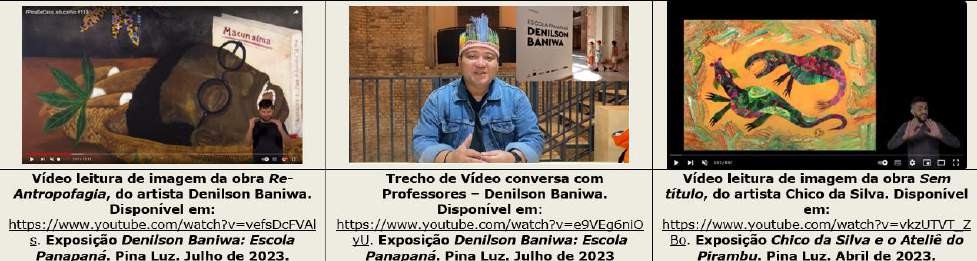 Justificativa: Nesse 3º quadrimestre de 2023 foi obtido o total de 9.009 visualizações para público virtual. Justifica-se o elevado número por fatores como: a continuidade de produção e difusão de ações educativas digitais; constantes acessos das ações já disponibilizadas e sistemática divulgação em mailing específico do educativo, que possui mais de 12.000 contatos. Destaca-se neste período o lançamento de vídeo leitura acessíveis em Libras de obras do acervo e de exposições temporárias como: Marta Minujín: Ao vivo e Antonio Obá: Revoada.No período do contrato o Núcleo de Ação Educativa alcançou o expressivo resultado de 12.928 visualizações de seus conteúdos. Cumpre dizer que o núcleo manteve sua produção de conteúdos digitais divulgados sistematicamente via mailing dirigido e redes sociais. Nesse ano foram lançados 09 vídeos leituras de exposições temporárias e do acervo do museu. Houve foco em trazer obras contemporâneas, diante da abertura do prédio da Pina Contemporânea, bem como disponibilizá- las com janela de Libras, que conferiu maior quantidade de acessos, se comparado às contagens de conteúdos anteriores. Além de vídeo leituras, novo formato de vídeo foi apresentado este ano, chamado de vídeo conversa com professores, cujo artistas falam sobra sua relação com arte, educação e processos criativos.Justificativa: Nesse 3º quadrimestre de 2023 foi obtido o total de 9.009 visualizações para público virtual. Justifica-se o elevado número por fatores como: a continuidade de produção e difusão de ações educativas digitais; constantes acessos das ações já disponibilizadas e sistemática divulgação em mailing específico do educativo, que possui mais de 12.000 contatos. Destaca-se neste período o lançamento de vídeo leitura acessíveis em Libras de obras do acervo e de exposições temporárias como: Marta Minujín: Ao vivo e Antonio Obá: Revoada.No período do contrato o Núcleo de Ação Educativa alcançou o expressivo resultado de 12.928 visualizações de seus conteúdos. Cumpre dizer que o núcleo manteve sua produção de conteúdos digitais divulgados sistematicamente via mailing dirigido e redes sociais. Nesse ano foram lançados 09 vídeos leituras de exposições temporárias e do acervo do museu. Houve foco em trazer obras contemporâneas, diante da abertura do prédio da Pina Contemporânea, bem como disponibilizá- las com janela de Libras, que conferiu maior quantidade de acessos, se comparado às contagens de conteúdos anteriores. Além de vídeo leituras, novo formato de vídeo foi apresentado este ano, chamado de vídeo conversa com professores, cujo artistas falam sobra sua relação com arte, educação e processos criativos.Justificativa: Nesse 3º quadrimestre de 2023 foi obtido o total de 9.009 visualizações para público virtual. Justifica-se o elevado número por fatores como: a continuidade de produção e difusão de ações educativas digitais; constantes acessos das ações já disponibilizadas e sistemática divulgação em mailing específico do educativo, que possui mais de 12.000 contatos. Destaca-se neste período o lançamento de vídeo leitura acessíveis em Libras de obras do acervo e de exposições temporárias como: Marta Minujín: Ao vivo e Antonio Obá: Revoada.No período do contrato o Núcleo de Ação Educativa alcançou o expressivo resultado de 12.928 visualizações de seus conteúdos. Cumpre dizer que o núcleo manteve sua produção de conteúdos digitais divulgados sistematicamente via mailing dirigido e redes sociais. Nesse ano foram lançados 09 vídeos leituras de exposições temporárias e do acervo do museu. Houve foco em trazer obras contemporâneas, diante da abertura do prédio da Pina Contemporânea, bem como disponibilizá- las com janela de Libras, que conferiu maior quantidade de acessos, se comparado às contagens de conteúdos anteriores. Além de vídeo leituras, novo formato de vídeo foi apresentado este ano, chamado de vídeo conversa com professores, cujo artistas falam sobra sua relação com arte, educação e processos criativos.Justificativa: Nesse 3º quadrimestre de 2023 foi obtido o total de 9.009 visualizações para público virtual. Justifica-se o elevado número por fatores como: a continuidade de produção e difusão de ações educativas digitais; constantes acessos das ações já disponibilizadas e sistemática divulgação em mailing específico do educativo, que possui mais de 12.000 contatos. Destaca-se neste período o lançamento de vídeo leitura acessíveis em Libras de obras do acervo e de exposições temporárias como: Marta Minujín: Ao vivo e Antonio Obá: Revoada.No período do contrato o Núcleo de Ação Educativa alcançou o expressivo resultado de 12.928 visualizações de seus conteúdos. Cumpre dizer que o núcleo manteve sua produção de conteúdos digitais divulgados sistematicamente via mailing dirigido e redes sociais. Nesse ano foram lançados 09 vídeos leituras de exposições temporárias e do acervo do museu. Houve foco em trazer obras contemporâneas, diante da abertura do prédio da Pina Contemporânea, bem como disponibilizá- las com janela de Libras, que conferiu maior quantidade de acessos, se comparado às contagens de conteúdos anteriores. Além de vídeo leituras, novo formato de vídeo foi apresentado este ano, chamado de vídeo conversa com professores, cujo artistas falam sobra sua relação com arte, educação e processos criativos.Justificativa: Nesse 3º quadrimestre de 2023 foi obtido o total de 9.009 visualizações para público virtual. Justifica-se o elevado número por fatores como: a continuidade de produção e difusão de ações educativas digitais; constantes acessos das ações já disponibilizadas e sistemática divulgação em mailing específico do educativo, que possui mais de 12.000 contatos. Destaca-se neste período o lançamento de vídeo leitura acessíveis em Libras de obras do acervo e de exposições temporárias como: Marta Minujín: Ao vivo e Antonio Obá: Revoada.No período do contrato o Núcleo de Ação Educativa alcançou o expressivo resultado de 12.928 visualizações de seus conteúdos. Cumpre dizer que o núcleo manteve sua produção de conteúdos digitais divulgados sistematicamente via mailing dirigido e redes sociais. Nesse ano foram lançados 09 vídeos leituras de exposições temporárias e do acervo do museu. Houve foco em trazer obras contemporâneas, diante da abertura do prédio da Pina Contemporânea, bem como disponibilizá- las com janela de Libras, que conferiu maior quantidade de acessos, se comparado às contagens de conteúdos anteriores. Além de vídeo leituras, novo formato de vídeo foi apresentado este ano, chamado de vídeo conversa com professores, cujo artistas falam sobra sua relação com arte, educação e processos criativos.Justificativa: Nesse 3º quadrimestre de 2023 foi obtido o total de 9.009 visualizações para público virtual. Justifica-se o elevado número por fatores como: a continuidade de produção e difusão de ações educativas digitais; constantes acessos das ações já disponibilizadas e sistemática divulgação em mailing específico do educativo, que possui mais de 12.000 contatos. Destaca-se neste período o lançamento de vídeo leitura acessíveis em Libras de obras do acervo e de exposições temporárias como: Marta Minujín: Ao vivo e Antonio Obá: Revoada.No período do contrato o Núcleo de Ação Educativa alcançou o expressivo resultado de 12.928 visualizações de seus conteúdos. Cumpre dizer que o núcleo manteve sua produção de conteúdos digitais divulgados sistematicamente via mailing dirigido e redes sociais. Nesse ano foram lançados 09 vídeos leituras de exposições temporárias e do acervo do museu. Houve foco em trazer obras contemporâneas, diante da abertura do prédio da Pina Contemporânea, bem como disponibilizá- las com janela de Libras, que conferiu maior quantidade de acessos, se comparado às contagens de conteúdos anteriores. Além de vídeo leituras, novo formato de vídeo foi apresentado este ano, chamado de vídeo conversa com professores, cujo artistas falam sobra sua relação com arte, educação e processos criativos.Justificativa: Nesse 3º quadrimestre de 2023 foi obtido o total de 9.009 visualizações para público virtual. Justifica-se o elevado número por fatores como: a continuidade de produção e difusão de ações educativas digitais; constantes acessos das ações já disponibilizadas e sistemática divulgação em mailing específico do educativo, que possui mais de 12.000 contatos. Destaca-se neste período o lançamento de vídeo leitura acessíveis em Libras de obras do acervo e de exposições temporárias como: Marta Minujín: Ao vivo e Antonio Obá: Revoada.No período do contrato o Núcleo de Ação Educativa alcançou o expressivo resultado de 12.928 visualizações de seus conteúdos. Cumpre dizer que o núcleo manteve sua produção de conteúdos digitais divulgados sistematicamente via mailing dirigido e redes sociais. Nesse ano foram lançados 09 vídeos leituras de exposições temporárias e do acervo do museu. Houve foco em trazer obras contemporâneas, diante da abertura do prédio da Pina Contemporânea, bem como disponibilizá- las com janela de Libras, que conferiu maior quantidade de acessos, se comparado às contagens de conteúdos anteriores. Além de vídeo leituras, novo formato de vídeo foi apresentado este ano, chamado de vídeo conversa com professores, cujo artistas falam sobra sua relação com arte, educação e processos criativos.15Visitas educativas a estudantes de escolas públicas ou privadas [presencial]15.1Meta-ResultadoN° de público2º Quadrim3.0002.84915Visitas educativas a estudantes de escolas públicas ou privadas [presencial]15.1Meta-ResultadoN° de público3º Quadrim2.5006.20115Visitas educativas a estudantes de escolas públicas ou privadas [presencial]15.1Meta-ResultadoN° de públicoMETA ANUAL5.5009.05015Visitas educativas a estudantes de escolas públicas ou privadas [presencial]15.1Meta-ResultadoN° de públicoICM100%165%Justificativa: Nesse 3º quadrimestre de 2023 foi atendido o total de 6.201 alunos de escolas públicas e privadas participantes de visitas educativas. Justifica-se expressivo e gratificante resultado pelos esforços aplicados para realização de parcerias, das quais destaca-se com escolas do entorno – como a EMEI João Theodoro -; o Projeto “Visitas monitoradas”, via Secretaria Municipal de Educação da Prefeitura de São Paulo. Soma-se a isso alta procura por visitas agendadas à exposição Marta Minujín: Ao vivo, amplamente divulgada.No total o Núcleo de Ação Educativa atendeu 9.050 alunos em visitas educativas para escolas públicas e privadas. Observou-se alta pela demanda de visitas educativas agendadas em todos os programas do Núcleo de Ação Educativa. Ao público escolar pode ser atribuída alta procura frente à normalização da dinâmica escolar no âmbito presencial, após três anos desde a pandemia. Outros fatores que permitem compreender o resultado alcançado estão as parcerias com escolas do entorno como SENAC Tiradentes, Instituto Dom Bosco e EMEI João Theodoro, bem como os desdobramentos com a parceria junto a Secretaria Municipal de Educação de São Paulo com os projetos “Recreio nas férias” e “Visitas Monitoradas”. Destaca-se também grande mobilização por agendamentos à exposição Marta Minujín: Ao vivo.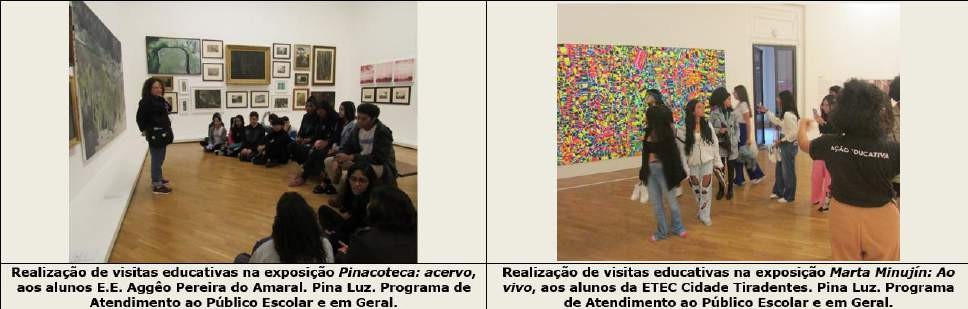 Fotos NAEJustificativa: Nesse 3º quadrimestre de 2023 foi atendido o total de 6.201 alunos de escolas públicas e privadas participantes de visitas educativas. Justifica-se expressivo e gratificante resultado pelos esforços aplicados para realização de parcerias, das quais destaca-se com escolas do entorno – como a EMEI João Theodoro -; o Projeto “Visitas monitoradas”, via Secretaria Municipal de Educação da Prefeitura de São Paulo. Soma-se a isso alta procura por visitas agendadas à exposição Marta Minujín: Ao vivo, amplamente divulgada.No total o Núcleo de Ação Educativa atendeu 9.050 alunos em visitas educativas para escolas públicas e privadas. Observou-se alta pela demanda de visitas educativas agendadas em todos os programas do Núcleo de Ação Educativa. Ao público escolar pode ser atribuída alta procura frente à normalização da dinâmica escolar no âmbito presencial, após três anos desde a pandemia. Outros fatores que permitem compreender o resultado alcançado estão as parcerias com escolas do entorno como SENAC Tiradentes, Instituto Dom Bosco e EMEI João Theodoro, bem como os desdobramentos com a parceria junto a Secretaria Municipal de Educação de São Paulo com os projetos “Recreio nas férias” e “Visitas Monitoradas”. Destaca-se também grande mobilização por agendamentos à exposição Marta Minujín: Ao vivo.Fotos NAEJustificativa: Nesse 3º quadrimestre de 2023 foi atendido o total de 6.201 alunos de escolas públicas e privadas participantes de visitas educativas. Justifica-se expressivo e gratificante resultado pelos esforços aplicados para realização de parcerias, das quais destaca-se com escolas do entorno – como a EMEI João Theodoro -; o Projeto “Visitas monitoradas”, via Secretaria Municipal de Educação da Prefeitura de São Paulo. Soma-se a isso alta procura por visitas agendadas à exposição Marta Minujín: Ao vivo, amplamente divulgada.No total o Núcleo de Ação Educativa atendeu 9.050 alunos em visitas educativas para escolas públicas e privadas. Observou-se alta pela demanda de visitas educativas agendadas em todos os programas do Núcleo de Ação Educativa. Ao público escolar pode ser atribuída alta procura frente à normalização da dinâmica escolar no âmbito presencial, após três anos desde a pandemia. Outros fatores que permitem compreender o resultado alcançado estão as parcerias com escolas do entorno como SENAC Tiradentes, Instituto Dom Bosco e EMEI João Theodoro, bem como os desdobramentos com a parceria junto a Secretaria Municipal de Educação de São Paulo com os projetos “Recreio nas férias” e “Visitas Monitoradas”. Destaca-se também grande mobilização por agendamentos à exposição Marta Minujín: Ao vivo.Fotos NAEJustificativa: Nesse 3º quadrimestre de 2023 foi atendido o total de 6.201 alunos de escolas públicas e privadas participantes de visitas educativas. Justifica-se expressivo e gratificante resultado pelos esforços aplicados para realização de parcerias, das quais destaca-se com escolas do entorno – como a EMEI João Theodoro -; o Projeto “Visitas monitoradas”, via Secretaria Municipal de Educação da Prefeitura de São Paulo. Soma-se a isso alta procura por visitas agendadas à exposição Marta Minujín: Ao vivo, amplamente divulgada.No total o Núcleo de Ação Educativa atendeu 9.050 alunos em visitas educativas para escolas públicas e privadas. Observou-se alta pela demanda de visitas educativas agendadas em todos os programas do Núcleo de Ação Educativa. Ao público escolar pode ser atribuída alta procura frente à normalização da dinâmica escolar no âmbito presencial, após três anos desde a pandemia. Outros fatores que permitem compreender o resultado alcançado estão as parcerias com escolas do entorno como SENAC Tiradentes, Instituto Dom Bosco e EMEI João Theodoro, bem como os desdobramentos com a parceria junto a Secretaria Municipal de Educação de São Paulo com os projetos “Recreio nas férias” e “Visitas Monitoradas”. Destaca-se também grande mobilização por agendamentos à exposição Marta Minujín: Ao vivo.Fotos NAEJustificativa: Nesse 3º quadrimestre de 2023 foi atendido o total de 6.201 alunos de escolas públicas e privadas participantes de visitas educativas. Justifica-se expressivo e gratificante resultado pelos esforços aplicados para realização de parcerias, das quais destaca-se com escolas do entorno – como a EMEI João Theodoro -; o Projeto “Visitas monitoradas”, via Secretaria Municipal de Educação da Prefeitura de São Paulo. Soma-se a isso alta procura por visitas agendadas à exposição Marta Minujín: Ao vivo, amplamente divulgada.No total o Núcleo de Ação Educativa atendeu 9.050 alunos em visitas educativas para escolas públicas e privadas. Observou-se alta pela demanda de visitas educativas agendadas em todos os programas do Núcleo de Ação Educativa. Ao público escolar pode ser atribuída alta procura frente à normalização da dinâmica escolar no âmbito presencial, após três anos desde a pandemia. Outros fatores que permitem compreender o resultado alcançado estão as parcerias com escolas do entorno como SENAC Tiradentes, Instituto Dom Bosco e EMEI João Theodoro, bem como os desdobramentos com a parceria junto a Secretaria Municipal de Educação de São Paulo com os projetos “Recreio nas férias” e “Visitas Monitoradas”. Destaca-se também grande mobilização por agendamentos à exposição Marta Minujín: Ao vivo.Fotos NAEJustificativa: Nesse 3º quadrimestre de 2023 foi atendido o total de 6.201 alunos de escolas públicas e privadas participantes de visitas educativas. Justifica-se expressivo e gratificante resultado pelos esforços aplicados para realização de parcerias, das quais destaca-se com escolas do entorno – como a EMEI João Theodoro -; o Projeto “Visitas monitoradas”, via Secretaria Municipal de Educação da Prefeitura de São Paulo. Soma-se a isso alta procura por visitas agendadas à exposição Marta Minujín: Ao vivo, amplamente divulgada.No total o Núcleo de Ação Educativa atendeu 9.050 alunos em visitas educativas para escolas públicas e privadas. Observou-se alta pela demanda de visitas educativas agendadas em todos os programas do Núcleo de Ação Educativa. Ao público escolar pode ser atribuída alta procura frente à normalização da dinâmica escolar no âmbito presencial, após três anos desde a pandemia. Outros fatores que permitem compreender o resultado alcançado estão as parcerias com escolas do entorno como SENAC Tiradentes, Instituto Dom Bosco e EMEI João Theodoro, bem como os desdobramentos com a parceria junto a Secretaria Municipal de Educação de São Paulo com os projetos “Recreio nas férias” e “Visitas Monitoradas”. Destaca-se também grande mobilização por agendamentos à exposição Marta Minujín: Ao vivo.Fotos NAEJustificativa: Nesse 3º quadrimestre de 2023 foi atendido o total de 6.201 alunos de escolas públicas e privadas participantes de visitas educativas. Justifica-se expressivo e gratificante resultado pelos esforços aplicados para realização de parcerias, das quais destaca-se com escolas do entorno – como a EMEI João Theodoro -; o Projeto “Visitas monitoradas”, via Secretaria Municipal de Educação da Prefeitura de São Paulo. Soma-se a isso alta procura por visitas agendadas à exposição Marta Minujín: Ao vivo, amplamente divulgada.No total o Núcleo de Ação Educativa atendeu 9.050 alunos em visitas educativas para escolas públicas e privadas. Observou-se alta pela demanda de visitas educativas agendadas em todos os programas do Núcleo de Ação Educativa. Ao público escolar pode ser atribuída alta procura frente à normalização da dinâmica escolar no âmbito presencial, após três anos desde a pandemia. Outros fatores que permitem compreender o resultado alcançado estão as parcerias com escolas do entorno como SENAC Tiradentes, Instituto Dom Bosco e EMEI João Theodoro, bem como os desdobramentos com a parceria junto a Secretaria Municipal de Educação de São Paulo com os projetos “Recreio nas férias” e “Visitas Monitoradas”. Destaca-se também grande mobilização por agendamentos à exposição Marta Minujín: Ao vivo.Fotos NAEJustificativa: Nesse 3º quadrimestre de 2023 foi atendido o total de 6.201 alunos de escolas públicas e privadas participantes de visitas educativas. Justifica-se expressivo e gratificante resultado pelos esforços aplicados para realização de parcerias, das quais destaca-se com escolas do entorno – como a EMEI João Theodoro -; o Projeto “Visitas monitoradas”, via Secretaria Municipal de Educação da Prefeitura de São Paulo. Soma-se a isso alta procura por visitas agendadas à exposição Marta Minujín: Ao vivo, amplamente divulgada.No total o Núcleo de Ação Educativa atendeu 9.050 alunos em visitas educativas para escolas públicas e privadas. Observou-se alta pela demanda de visitas educativas agendadas em todos os programas do Núcleo de Ação Educativa. Ao público escolar pode ser atribuída alta procura frente à normalização da dinâmica escolar no âmbito presencial, após três anos desde a pandemia. Outros fatores que permitem compreender o resultado alcançado estão as parcerias com escolas do entorno como SENAC Tiradentes, Instituto Dom Bosco e EMEI João Theodoro, bem como os desdobramentos com a parceria junto a Secretaria Municipal de Educação de São Paulo com os projetos “Recreio nas férias” e “Visitas Monitoradas”. Destaca-se também grande mobilização por agendamentos à exposição Marta Minujín: Ao vivo.Fotos NAE16Visitas mediadas para público diversificado – Pinacoteca Luz [presencial]16.1Meta-ResultadoN° de público2º Quadrim3.0002.97316Visitas mediadas para público diversificado – Pinacoteca Luz [presencial]16.1Meta-ResultadoN° de público3º Quadrim2.0004.54116Visitas mediadas para público diversificado – Pinacoteca Luz [presencial]16.1Meta-ResultadoN° de públicoMETA ANUAL5.0007.51416Visitas mediadas para público diversificado – Pinacoteca Luz [presencial]16.1Meta-ResultadoN° de públicoICM100%150%Justificativa: O expressivo resultado do 3º quadrimestre é resultado da divulgação semanal nas redes sociais das ações realizadas, aos finais de semana, como Jogajunto e visitas espontâneas. Destaca-se também grande fluxo de visitantes aos finais de semana impulsionado pela exposição Marta Minujín: Ao vivo.Em 2023 o Núcleo de Ação Educativa atendeu 7.514 pessoas em público diversificado. Para além da divulgação sistemática das ações dirigidas a este público, destaca-se os esforços empreendidos na campanha “Férias na Pina”, organizada pelo museu, na qual todos os dias do mês de julho foram oferecidas atividades educativas. Observa-se também grande fluxo de visitação no museuaos finais de semana, oriundo da exposição Marta Minujín: Ao vivo e que participaram das açõesJustificativa: O expressivo resultado do 3º quadrimestre é resultado da divulgação semanal nas redes sociais das ações realizadas, aos finais de semana, como Jogajunto e visitas espontâneas. Destaca-se também grande fluxo de visitantes aos finais de semana impulsionado pela exposição Marta Minujín: Ao vivo.Em 2023 o Núcleo de Ação Educativa atendeu 7.514 pessoas em público diversificado. Para além da divulgação sistemática das ações dirigidas a este público, destaca-se os esforços empreendidos na campanha “Férias na Pina”, organizada pelo museu, na qual todos os dias do mês de julho foram oferecidas atividades educativas. Observa-se também grande fluxo de visitação no museuaos finais de semana, oriundo da exposição Marta Minujín: Ao vivo e que participaram das açõesJustificativa: O expressivo resultado do 3º quadrimestre é resultado da divulgação semanal nas redes sociais das ações realizadas, aos finais de semana, como Jogajunto e visitas espontâneas. Destaca-se também grande fluxo de visitantes aos finais de semana impulsionado pela exposição Marta Minujín: Ao vivo.Em 2023 o Núcleo de Ação Educativa atendeu 7.514 pessoas em público diversificado. Para além da divulgação sistemática das ações dirigidas a este público, destaca-se os esforços empreendidos na campanha “Férias na Pina”, organizada pelo museu, na qual todos os dias do mês de julho foram oferecidas atividades educativas. Observa-se também grande fluxo de visitação no museuaos finais de semana, oriundo da exposição Marta Minujín: Ao vivo e que participaram das açõesJustificativa: O expressivo resultado do 3º quadrimestre é resultado da divulgação semanal nas redes sociais das ações realizadas, aos finais de semana, como Jogajunto e visitas espontâneas. Destaca-se também grande fluxo de visitantes aos finais de semana impulsionado pela exposição Marta Minujín: Ao vivo.Em 2023 o Núcleo de Ação Educativa atendeu 7.514 pessoas em público diversificado. Para além da divulgação sistemática das ações dirigidas a este público, destaca-se os esforços empreendidos na campanha “Férias na Pina”, organizada pelo museu, na qual todos os dias do mês de julho foram oferecidas atividades educativas. Observa-se também grande fluxo de visitação no museuaos finais de semana, oriundo da exposição Marta Minujín: Ao vivo e que participaram das açõesJustificativa: O expressivo resultado do 3º quadrimestre é resultado da divulgação semanal nas redes sociais das ações realizadas, aos finais de semana, como Jogajunto e visitas espontâneas. Destaca-se também grande fluxo de visitantes aos finais de semana impulsionado pela exposição Marta Minujín: Ao vivo.Em 2023 o Núcleo de Ação Educativa atendeu 7.514 pessoas em público diversificado. Para além da divulgação sistemática das ações dirigidas a este público, destaca-se os esforços empreendidos na campanha “Férias na Pina”, organizada pelo museu, na qual todos os dias do mês de julho foram oferecidas atividades educativas. Observa-se também grande fluxo de visitação no museuaos finais de semana, oriundo da exposição Marta Minujín: Ao vivo e que participaram das açõesJustificativa: O expressivo resultado do 3º quadrimestre é resultado da divulgação semanal nas redes sociais das ações realizadas, aos finais de semana, como Jogajunto e visitas espontâneas. Destaca-se também grande fluxo de visitantes aos finais de semana impulsionado pela exposição Marta Minujín: Ao vivo.Em 2023 o Núcleo de Ação Educativa atendeu 7.514 pessoas em público diversificado. Para além da divulgação sistemática das ações dirigidas a este público, destaca-se os esforços empreendidos na campanha “Férias na Pina”, organizada pelo museu, na qual todos os dias do mês de julho foram oferecidas atividades educativas. Observa-se também grande fluxo de visitação no museuaos finais de semana, oriundo da exposição Marta Minujín: Ao vivo e que participaram das açõesJustificativa: O expressivo resultado do 3º quadrimestre é resultado da divulgação semanal nas redes sociais das ações realizadas, aos finais de semana, como Jogajunto e visitas espontâneas. Destaca-se também grande fluxo de visitantes aos finais de semana impulsionado pela exposição Marta Minujín: Ao vivo.Em 2023 o Núcleo de Ação Educativa atendeu 7.514 pessoas em público diversificado. Para além da divulgação sistemática das ações dirigidas a este público, destaca-se os esforços empreendidos na campanha “Férias na Pina”, organizada pelo museu, na qual todos os dias do mês de julho foram oferecidas atividades educativas. Observa-se também grande fluxo de visitação no museuaos finais de semana, oriundo da exposição Marta Minujín: Ao vivo e que participaram das açõesJustificativa: O expressivo resultado do 3º quadrimestre é resultado da divulgação semanal nas redes sociais das ações realizadas, aos finais de semana, como Jogajunto e visitas espontâneas. Destaca-se também grande fluxo de visitantes aos finais de semana impulsionado pela exposição Marta Minujín: Ao vivo.Em 2023 o Núcleo de Ação Educativa atendeu 7.514 pessoas em público diversificado. Para além da divulgação sistemática das ações dirigidas a este público, destaca-se os esforços empreendidos na campanha “Férias na Pina”, organizada pelo museu, na qual todos os dias do mês de julho foram oferecidas atividades educativas. Observa-se também grande fluxo de visitação no museuaos finais de semana, oriundo da exposição Marta Minujín: Ao vivo e que participaram das açõeseducativas. Ao longo do 2º semestre de 2023 diversas datas de feriados possibilitaram aumento de visitação de turistas ao museu, e que também impactou o público do educativo.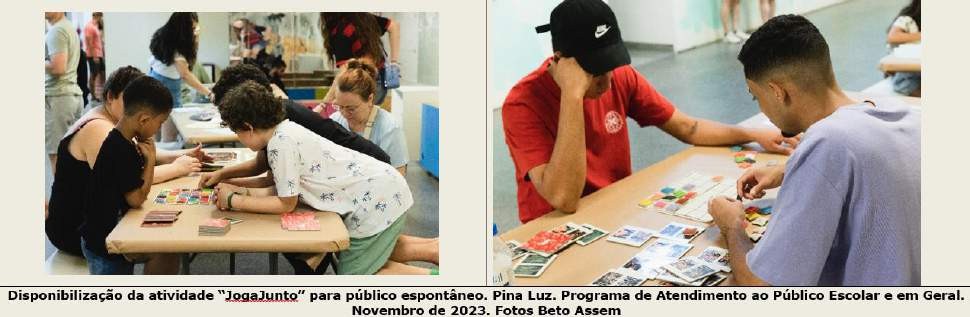 educativas. Ao longo do 2º semestre de 2023 diversas datas de feriados possibilitaram aumento de visitação de turistas ao museu, e que também impactou o público do educativo.educativas. Ao longo do 2º semestre de 2023 diversas datas de feriados possibilitaram aumento de visitação de turistas ao museu, e que também impactou o público do educativo.educativas. Ao longo do 2º semestre de 2023 diversas datas de feriados possibilitaram aumento de visitação de turistas ao museu, e que também impactou o público do educativo.educativas. Ao longo do 2º semestre de 2023 diversas datas de feriados possibilitaram aumento de visitação de turistas ao museu, e que também impactou o público do educativo.educativas. Ao longo do 2º semestre de 2023 diversas datas de feriados possibilitaram aumento de visitação de turistas ao museu, e que também impactou o público do educativo.educativas. Ao longo do 2º semestre de 2023 diversas datas de feriados possibilitaram aumento de visitação de turistas ao museu, e que também impactou o público do educativo.educativas. Ao longo do 2º semestre de 2023 diversas datas de feriados possibilitaram aumento de visitação de turistas ao museu, e que também impactou o público do educativo.17Visitas educativas na Pinacoteca Contemporânea [presencial]17.1Meta-ResultadoN° mínimo de público2º Quadrim4001.07017Visitas educativas na Pinacoteca Contemporânea [presencial]17.1Meta-ResultadoN° mínimo de público3º Quadrim4001.52217Visitas educativas na Pinacoteca Contemporânea [presencial]17.1Meta-ResultadoN° mínimo de públicoMETA ANUAL8002.59217Visitas educativas na Pinacoteca Contemporânea [presencial]17.1Meta-ResultadoN° mínimo de públicoICM100%100%Justificativa: Nesse 3º quadrimestre de 2023 foram realizadas visitas educativas na Pina Contemporânea para um público total de 1.522 pessoas, superando a meta estabelecida. Justifica- se elevado número à procura por visitas agendadas e espontâneas pelo público mobilizado pelas ações de divulgação deste novo espaço. Além disso, destaca-se as ações de parceria junto à EMEI João Theodoro e o Projeto “Visitas monitoradas”, via Secretaria Municipal de Educação da Prefeitura de São Paulo.No total do período o Núcleo de Ação Educativa atendeu 2.592 pessoas em visitas educativas na Pina Contemporânea. De modo geral, atribui-se o expressivo resultado às divulgações deste novo espaço; aos esforços da campanha “Férias na Pina”, que ofertou em julho atividades educativas todos os dias e às parcerias estabelecidas junto às instituições do entorno, como EMEI João Theodoro, SENAC Tiradentes, FATEC Tiradentes, Dom Bosco e aos projetos “Recreio nas férias” e “Visitas monitoradas”, promovidos pela Secretaria Municipal de Educação de São Paulo.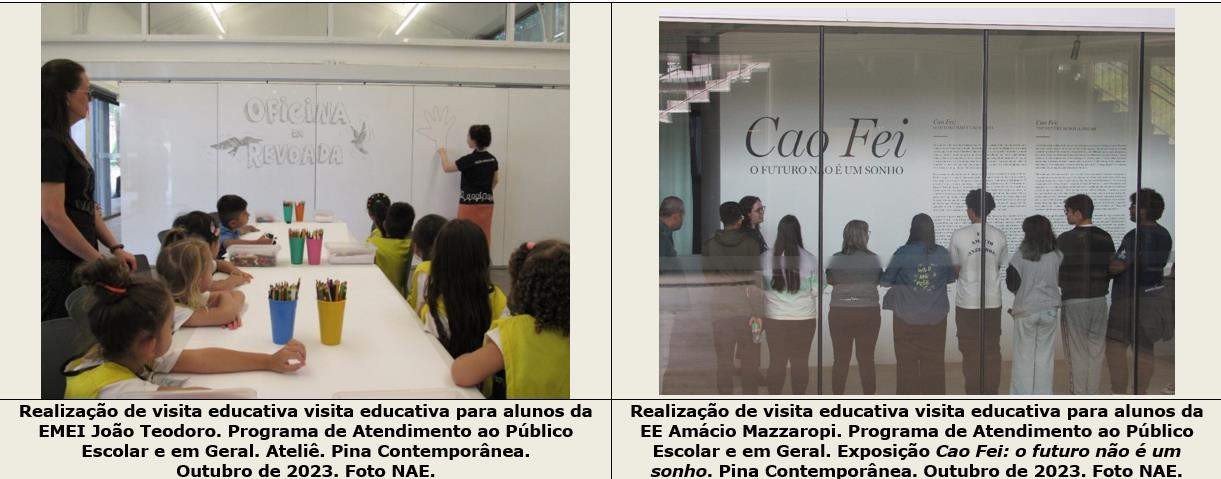 Justificativa: Nesse 3º quadrimestre de 2023 foram realizadas visitas educativas na Pina Contemporânea para um público total de 1.522 pessoas, superando a meta estabelecida. Justifica- se elevado número à procura por visitas agendadas e espontâneas pelo público mobilizado pelas ações de divulgação deste novo espaço. Além disso, destaca-se as ações de parceria junto à EMEI João Theodoro e o Projeto “Visitas monitoradas”, via Secretaria Municipal de Educação da Prefeitura de São Paulo.No total do período o Núcleo de Ação Educativa atendeu 2.592 pessoas em visitas educativas na Pina Contemporânea. De modo geral, atribui-se o expressivo resultado às divulgações deste novo espaço; aos esforços da campanha “Férias na Pina”, que ofertou em julho atividades educativas todos os dias e às parcerias estabelecidas junto às instituições do entorno, como EMEI João Theodoro, SENAC Tiradentes, FATEC Tiradentes, Dom Bosco e aos projetos “Recreio nas férias” e “Visitas monitoradas”, promovidos pela Secretaria Municipal de Educação de São Paulo.Justificativa: Nesse 3º quadrimestre de 2023 foram realizadas visitas educativas na Pina Contemporânea para um público total de 1.522 pessoas, superando a meta estabelecida. Justifica- se elevado número à procura por visitas agendadas e espontâneas pelo público mobilizado pelas ações de divulgação deste novo espaço. Além disso, destaca-se as ações de parceria junto à EMEI João Theodoro e o Projeto “Visitas monitoradas”, via Secretaria Municipal de Educação da Prefeitura de São Paulo.No total do período o Núcleo de Ação Educativa atendeu 2.592 pessoas em visitas educativas na Pina Contemporânea. De modo geral, atribui-se o expressivo resultado às divulgações deste novo espaço; aos esforços da campanha “Férias na Pina”, que ofertou em julho atividades educativas todos os dias e às parcerias estabelecidas junto às instituições do entorno, como EMEI João Theodoro, SENAC Tiradentes, FATEC Tiradentes, Dom Bosco e aos projetos “Recreio nas férias” e “Visitas monitoradas”, promovidos pela Secretaria Municipal de Educação de São Paulo.Justificativa: Nesse 3º quadrimestre de 2023 foram realizadas visitas educativas na Pina Contemporânea para um público total de 1.522 pessoas, superando a meta estabelecida. Justifica- se elevado número à procura por visitas agendadas e espontâneas pelo público mobilizado pelas ações de divulgação deste novo espaço. Além disso, destaca-se as ações de parceria junto à EMEI João Theodoro e o Projeto “Visitas monitoradas”, via Secretaria Municipal de Educação da Prefeitura de São Paulo.No total do período o Núcleo de Ação Educativa atendeu 2.592 pessoas em visitas educativas na Pina Contemporânea. De modo geral, atribui-se o expressivo resultado às divulgações deste novo espaço; aos esforços da campanha “Férias na Pina”, que ofertou em julho atividades educativas todos os dias e às parcerias estabelecidas junto às instituições do entorno, como EMEI João Theodoro, SENAC Tiradentes, FATEC Tiradentes, Dom Bosco e aos projetos “Recreio nas férias” e “Visitas monitoradas”, promovidos pela Secretaria Municipal de Educação de São Paulo.Justificativa: Nesse 3º quadrimestre de 2023 foram realizadas visitas educativas na Pina Contemporânea para um público total de 1.522 pessoas, superando a meta estabelecida. Justifica- se elevado número à procura por visitas agendadas e espontâneas pelo público mobilizado pelas ações de divulgação deste novo espaço. Além disso, destaca-se as ações de parceria junto à EMEI João Theodoro e o Projeto “Visitas monitoradas”, via Secretaria Municipal de Educação da Prefeitura de São Paulo.No total do período o Núcleo de Ação Educativa atendeu 2.592 pessoas em visitas educativas na Pina Contemporânea. De modo geral, atribui-se o expressivo resultado às divulgações deste novo espaço; aos esforços da campanha “Férias na Pina”, que ofertou em julho atividades educativas todos os dias e às parcerias estabelecidas junto às instituições do entorno, como EMEI João Theodoro, SENAC Tiradentes, FATEC Tiradentes, Dom Bosco e aos projetos “Recreio nas férias” e “Visitas monitoradas”, promovidos pela Secretaria Municipal de Educação de São Paulo.Justificativa: Nesse 3º quadrimestre de 2023 foram realizadas visitas educativas na Pina Contemporânea para um público total de 1.522 pessoas, superando a meta estabelecida. Justifica- se elevado número à procura por visitas agendadas e espontâneas pelo público mobilizado pelas ações de divulgação deste novo espaço. Além disso, destaca-se as ações de parceria junto à EMEI João Theodoro e o Projeto “Visitas monitoradas”, via Secretaria Municipal de Educação da Prefeitura de São Paulo.No total do período o Núcleo de Ação Educativa atendeu 2.592 pessoas em visitas educativas na Pina Contemporânea. De modo geral, atribui-se o expressivo resultado às divulgações deste novo espaço; aos esforços da campanha “Férias na Pina”, que ofertou em julho atividades educativas todos os dias e às parcerias estabelecidas junto às instituições do entorno, como EMEI João Theodoro, SENAC Tiradentes, FATEC Tiradentes, Dom Bosco e aos projetos “Recreio nas férias” e “Visitas monitoradas”, promovidos pela Secretaria Municipal de Educação de São Paulo.Justificativa: Nesse 3º quadrimestre de 2023 foram realizadas visitas educativas na Pina Contemporânea para um público total de 1.522 pessoas, superando a meta estabelecida. Justifica- se elevado número à procura por visitas agendadas e espontâneas pelo público mobilizado pelas ações de divulgação deste novo espaço. Além disso, destaca-se as ações de parceria junto à EMEI João Theodoro e o Projeto “Visitas monitoradas”, via Secretaria Municipal de Educação da Prefeitura de São Paulo.No total do período o Núcleo de Ação Educativa atendeu 2.592 pessoas em visitas educativas na Pina Contemporânea. De modo geral, atribui-se o expressivo resultado às divulgações deste novo espaço; aos esforços da campanha “Férias na Pina”, que ofertou em julho atividades educativas todos os dias e às parcerias estabelecidas junto às instituições do entorno, como EMEI João Theodoro, SENAC Tiradentes, FATEC Tiradentes, Dom Bosco e aos projetos “Recreio nas férias” e “Visitas monitoradas”, promovidos pela Secretaria Municipal de Educação de São Paulo.Justificativa: Nesse 3º quadrimestre de 2023 foram realizadas visitas educativas na Pina Contemporânea para um público total de 1.522 pessoas, superando a meta estabelecida. Justifica- se elevado número à procura por visitas agendadas e espontâneas pelo público mobilizado pelas ações de divulgação deste novo espaço. Além disso, destaca-se as ações de parceria junto à EMEI João Theodoro e o Projeto “Visitas monitoradas”, via Secretaria Municipal de Educação da Prefeitura de São Paulo.No total do período o Núcleo de Ação Educativa atendeu 2.592 pessoas em visitas educativas na Pina Contemporânea. De modo geral, atribui-se o expressivo resultado às divulgações deste novo espaço; aos esforços da campanha “Férias na Pina”, que ofertou em julho atividades educativas todos os dias e às parcerias estabelecidas junto às instituições do entorno, como EMEI João Theodoro, SENAC Tiradentes, FATEC Tiradentes, Dom Bosco e aos projetos “Recreio nas férias” e “Visitas monitoradas”, promovidos pela Secretaria Municipal de Educação de São Paulo.18Recursos educativos para público em geral18.1Meta-ProdutoN° de recursos produzidos2º Quadrim1118Recursos educativos para público em geral18.1Meta-ProdutoN° de recursos produzidos3º Quadrim-118Recursos educativos para público em geral18.1Meta-ProdutoN° de recursos produzidosMETA ANUAL1218Recursos educativos para público em geral18.1Meta-ProdutoN° de recursos produzidosICM100%200%Justificativa: Em dezembro foi instalado um novo recurso de autonomia de visitas sobre como trabalham as equipes da Pinacoteca. Essa ação teve por objetivo atender a uma demanda do público, que nos chegou por meio de várias sugestões pelos canais de atendimento e pesquisa.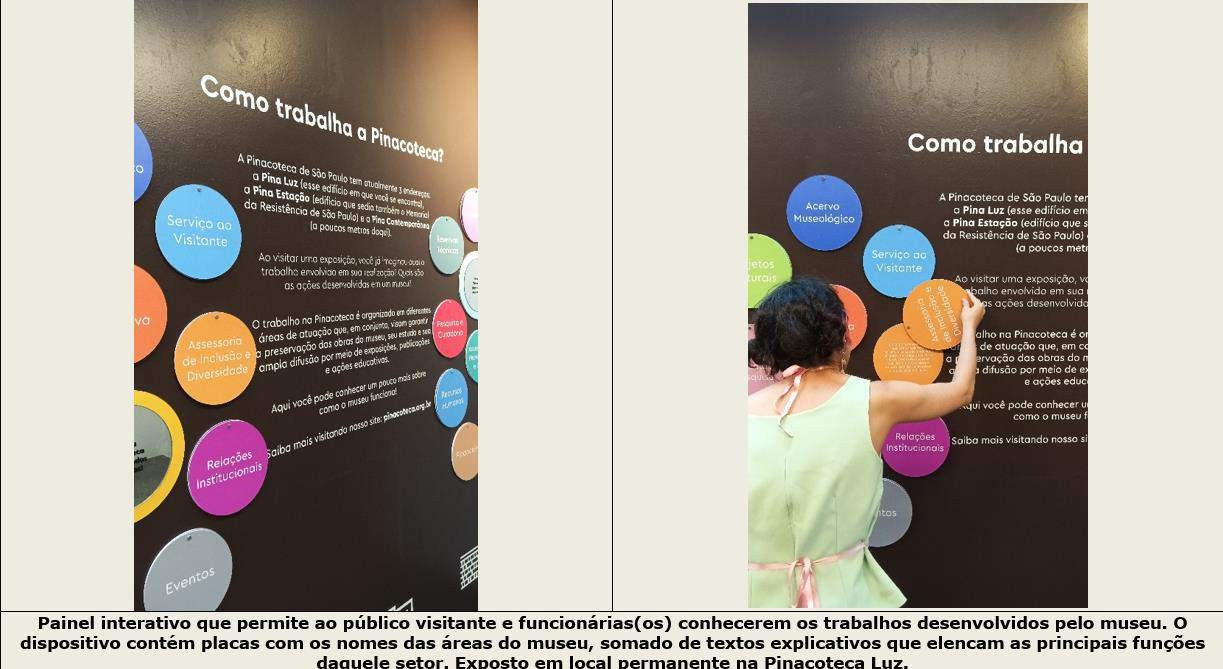 Justificativa: Em dezembro foi instalado um novo recurso de autonomia de visitas sobre como trabalham as equipes da Pinacoteca. Essa ação teve por objetivo atender a uma demanda do público, que nos chegou por meio de várias sugestões pelos canais de atendimento e pesquisa.Justificativa: Em dezembro foi instalado um novo recurso de autonomia de visitas sobre como trabalham as equipes da Pinacoteca. Essa ação teve por objetivo atender a uma demanda do público, que nos chegou por meio de várias sugestões pelos canais de atendimento e pesquisa.Justificativa: Em dezembro foi instalado um novo recurso de autonomia de visitas sobre como trabalham as equipes da Pinacoteca. Essa ação teve por objetivo atender a uma demanda do público, que nos chegou por meio de várias sugestões pelos canais de atendimento e pesquisa.Justificativa: Em dezembro foi instalado um novo recurso de autonomia de visitas sobre como trabalham as equipes da Pinacoteca. Essa ação teve por objetivo atender a uma demanda do público, que nos chegou por meio de várias sugestões pelos canais de atendimento e pesquisa.Justificativa: Em dezembro foi instalado um novo recurso de autonomia de visitas sobre como trabalham as equipes da Pinacoteca. Essa ação teve por objetivo atender a uma demanda do público, que nos chegou por meio de várias sugestões pelos canais de atendimento e pesquisa.Justificativa: Em dezembro foi instalado um novo recurso de autonomia de visitas sobre como trabalham as equipes da Pinacoteca. Essa ação teve por objetivo atender a uma demanda do público, que nos chegou por meio de várias sugestões pelos canais de atendimento e pesquisa.Justificativa: Em dezembro foi instalado um novo recurso de autonomia de visitas sobre como trabalham as equipes da Pinacoteca. Essa ação teve por objetivo atender a uma demanda do público, que nos chegou por meio de várias sugestões pelos canais de atendimento e pesquisa.19Programas de Inclusão Sócio Cultural - PISC [presencial]19.1Meta-ResultadoN° de público2º Quadrim37576019Programas de Inclusão Sócio Cultural - PISC [presencial]19.1Meta-ResultadoN° de público3º Quadrim5001.19819Programas de Inclusão Sócio Cultural - PISC [presencial]19.1Meta-ResultadoN° de públicoMETA ANUAL8751.95819Programas de Inclusão Sócio Cultural - PISC [presencial]19.1Meta-ResultadoN° de públicoICM100%224%Justificativa: Nesse 3º quadrimestre de 2023 o Programas de Inclusão Sociocultural atendeu o total de 1.198 pessoas em situação de vulnerabilidade social. O expressivo número acima da meta foi possível por conta das parcerias realizadas, que somam 50 neste quadrimestre. Destaca-se a ampliação da equipe, que atualmente conta com três educadores (um deles contratado via recursos do Programa Nacional de Apoio à Cultura – PRONAC) e contratação de transportes, também via captação de recursos, oferecidos aos parceiros.Em 2023 o Núcleo de Ação Educativa atendeu 1.958 pessoas em situação de vulnerabilidade social. Observou-se alta pela demanda de visitas educativas agendadas em todos os programas do Núcleo de Ação Educativa. Atribui-se o resultado pelas parcerias estabelecidas, continuidade da Ação Extramuros; ampliação da equipe com contratação de mais uma educadora e oferecimento de transportes, ambas iniciativas realizadas por meio da captação de recursos – projetos patrocinados.Justificativa: Nesse 3º quadrimestre de 2023 o Programas de Inclusão Sociocultural atendeu o total de 1.198 pessoas em situação de vulnerabilidade social. O expressivo número acima da meta foi possível por conta das parcerias realizadas, que somam 50 neste quadrimestre. Destaca-se a ampliação da equipe, que atualmente conta com três educadores (um deles contratado via recursos do Programa Nacional de Apoio à Cultura – PRONAC) e contratação de transportes, também via captação de recursos, oferecidos aos parceiros.Em 2023 o Núcleo de Ação Educativa atendeu 1.958 pessoas em situação de vulnerabilidade social. Observou-se alta pela demanda de visitas educativas agendadas em todos os programas do Núcleo de Ação Educativa. Atribui-se o resultado pelas parcerias estabelecidas, continuidade da Ação Extramuros; ampliação da equipe com contratação de mais uma educadora e oferecimento de transportes, ambas iniciativas realizadas por meio da captação de recursos – projetos patrocinados.Justificativa: Nesse 3º quadrimestre de 2023 o Programas de Inclusão Sociocultural atendeu o total de 1.198 pessoas em situação de vulnerabilidade social. O expressivo número acima da meta foi possível por conta das parcerias realizadas, que somam 50 neste quadrimestre. Destaca-se a ampliação da equipe, que atualmente conta com três educadores (um deles contratado via recursos do Programa Nacional de Apoio à Cultura – PRONAC) e contratação de transportes, também via captação de recursos, oferecidos aos parceiros.Em 2023 o Núcleo de Ação Educativa atendeu 1.958 pessoas em situação de vulnerabilidade social. Observou-se alta pela demanda de visitas educativas agendadas em todos os programas do Núcleo de Ação Educativa. Atribui-se o resultado pelas parcerias estabelecidas, continuidade da Ação Extramuros; ampliação da equipe com contratação de mais uma educadora e oferecimento de transportes, ambas iniciativas realizadas por meio da captação de recursos – projetos patrocinados.Justificativa: Nesse 3º quadrimestre de 2023 o Programas de Inclusão Sociocultural atendeu o total de 1.198 pessoas em situação de vulnerabilidade social. O expressivo número acima da meta foi possível por conta das parcerias realizadas, que somam 50 neste quadrimestre. Destaca-se a ampliação da equipe, que atualmente conta com três educadores (um deles contratado via recursos do Programa Nacional de Apoio à Cultura – PRONAC) e contratação de transportes, também via captação de recursos, oferecidos aos parceiros.Em 2023 o Núcleo de Ação Educativa atendeu 1.958 pessoas em situação de vulnerabilidade social. Observou-se alta pela demanda de visitas educativas agendadas em todos os programas do Núcleo de Ação Educativa. Atribui-se o resultado pelas parcerias estabelecidas, continuidade da Ação Extramuros; ampliação da equipe com contratação de mais uma educadora e oferecimento de transportes, ambas iniciativas realizadas por meio da captação de recursos – projetos patrocinados.Justificativa: Nesse 3º quadrimestre de 2023 o Programas de Inclusão Sociocultural atendeu o total de 1.198 pessoas em situação de vulnerabilidade social. O expressivo número acima da meta foi possível por conta das parcerias realizadas, que somam 50 neste quadrimestre. Destaca-se a ampliação da equipe, que atualmente conta com três educadores (um deles contratado via recursos do Programa Nacional de Apoio à Cultura – PRONAC) e contratação de transportes, também via captação de recursos, oferecidos aos parceiros.Em 2023 o Núcleo de Ação Educativa atendeu 1.958 pessoas em situação de vulnerabilidade social. Observou-se alta pela demanda de visitas educativas agendadas em todos os programas do Núcleo de Ação Educativa. Atribui-se o resultado pelas parcerias estabelecidas, continuidade da Ação Extramuros; ampliação da equipe com contratação de mais uma educadora e oferecimento de transportes, ambas iniciativas realizadas por meio da captação de recursos – projetos patrocinados.Justificativa: Nesse 3º quadrimestre de 2023 o Programas de Inclusão Sociocultural atendeu o total de 1.198 pessoas em situação de vulnerabilidade social. O expressivo número acima da meta foi possível por conta das parcerias realizadas, que somam 50 neste quadrimestre. Destaca-se a ampliação da equipe, que atualmente conta com três educadores (um deles contratado via recursos do Programa Nacional de Apoio à Cultura – PRONAC) e contratação de transportes, também via captação de recursos, oferecidos aos parceiros.Em 2023 o Núcleo de Ação Educativa atendeu 1.958 pessoas em situação de vulnerabilidade social. Observou-se alta pela demanda de visitas educativas agendadas em todos os programas do Núcleo de Ação Educativa. Atribui-se o resultado pelas parcerias estabelecidas, continuidade da Ação Extramuros; ampliação da equipe com contratação de mais uma educadora e oferecimento de transportes, ambas iniciativas realizadas por meio da captação de recursos – projetos patrocinados.Justificativa: Nesse 3º quadrimestre de 2023 o Programas de Inclusão Sociocultural atendeu o total de 1.198 pessoas em situação de vulnerabilidade social. O expressivo número acima da meta foi possível por conta das parcerias realizadas, que somam 50 neste quadrimestre. Destaca-se a ampliação da equipe, que atualmente conta com três educadores (um deles contratado via recursos do Programa Nacional de Apoio à Cultura – PRONAC) e contratação de transportes, também via captação de recursos, oferecidos aos parceiros.Em 2023 o Núcleo de Ação Educativa atendeu 1.958 pessoas em situação de vulnerabilidade social. Observou-se alta pela demanda de visitas educativas agendadas em todos os programas do Núcleo de Ação Educativa. Atribui-se o resultado pelas parcerias estabelecidas, continuidade da Ação Extramuros; ampliação da equipe com contratação de mais uma educadora e oferecimento de transportes, ambas iniciativas realizadas por meio da captação de recursos – projetos patrocinados.Justificativa: Nesse 3º quadrimestre de 2023 o Programas de Inclusão Sociocultural atendeu o total de 1.198 pessoas em situação de vulnerabilidade social. O expressivo número acima da meta foi possível por conta das parcerias realizadas, que somam 50 neste quadrimestre. Destaca-se a ampliação da equipe, que atualmente conta com três educadores (um deles contratado via recursos do Programa Nacional de Apoio à Cultura – PRONAC) e contratação de transportes, também via captação de recursos, oferecidos aos parceiros.Em 2023 o Núcleo de Ação Educativa atendeu 1.958 pessoas em situação de vulnerabilidade social. Observou-se alta pela demanda de visitas educativas agendadas em todos os programas do Núcleo de Ação Educativa. Atribui-se o resultado pelas parcerias estabelecidas, continuidade da Ação Extramuros; ampliação da equipe com contratação de mais uma educadora e oferecimento de transportes, ambas iniciativas realizadas por meio da captação de recursos – projetos patrocinados.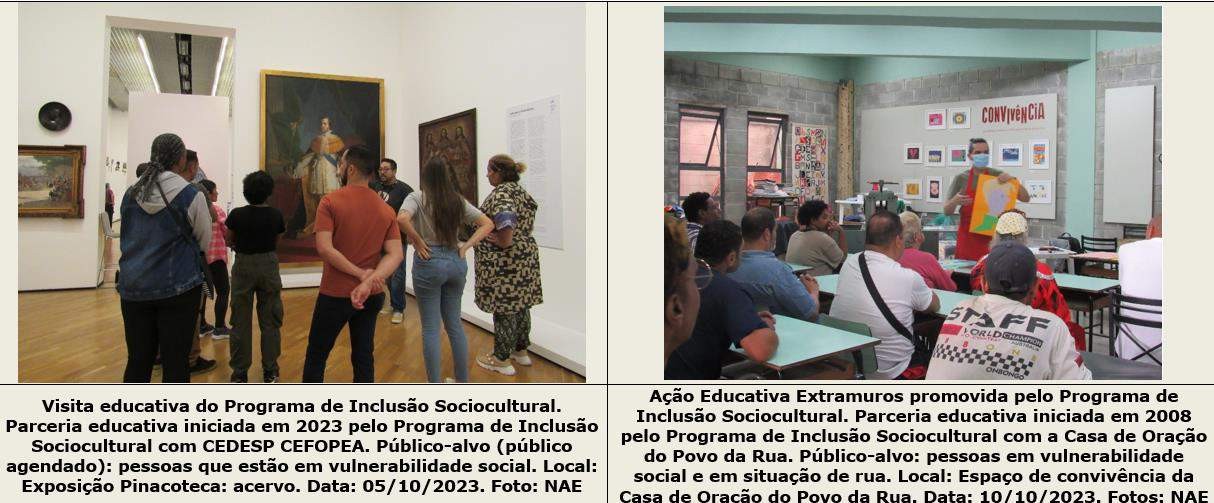 20Programa Educativo para Pessoas com Deficiência - PEPE [presencial]20.1Meta-ResultadoN° de público2º Quadrim27551120Programa Educativo para Pessoas com Deficiência - PEPE [presencial]20.1Meta-ResultadoN° de público3º Quadrim40099820Programa Educativo para Pessoas com Deficiência - PEPE [presencial]20.1Meta-ResultadoN° de públicoMETA ANUAL6751.50920Programa Educativo para Pessoas com Deficiência - PEPE [presencial]20.1Meta-ResultadoN° de públicoICM100%224%Justificativa: No 3º quadrimestre de 2023 o Programa Educativo para Pessoas com Deficiência atendeu o total de 998 pessoas dada a realização de novas parcerias, bem como a continuidade de parcerias realizadas no ano passado e contratação de transportes, via captação de recursos. Observa-se alta procura por visitas de grupo pós pandemia.Em 2023 o Núcleo de Ação Educativa atendeu 1.509 pessoas com deficiência ou em situação de sofrimento psíquico. Observou-se alta pela demanda de visitas educativas agendadas em todos os programas do Núcleo de Ação Educativa. Atribui-se o resultado pelas parcerias estabelecidas, continuidade da Ação Extramuros e oferecimento de transportes, ambas iniciativas realizadas por meio da captação de recursos – projetos patrocinados.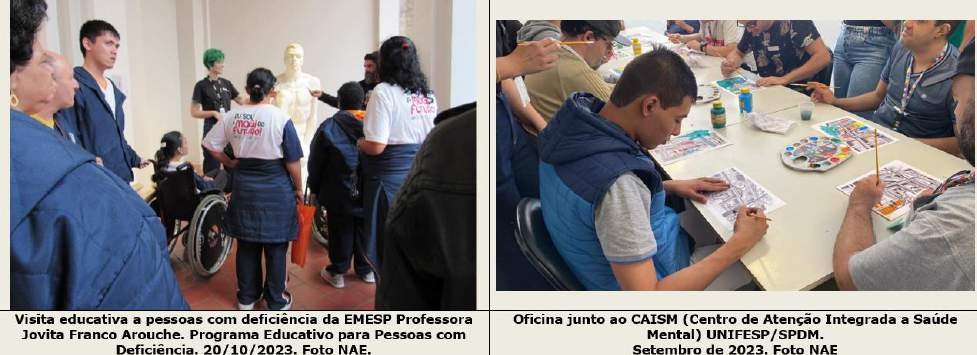 Justificativa: No 3º quadrimestre de 2023 o Programa Educativo para Pessoas com Deficiência atendeu o total de 998 pessoas dada a realização de novas parcerias, bem como a continuidade de parcerias realizadas no ano passado e contratação de transportes, via captação de recursos. Observa-se alta procura por visitas de grupo pós pandemia.Em 2023 o Núcleo de Ação Educativa atendeu 1.509 pessoas com deficiência ou em situação de sofrimento psíquico. Observou-se alta pela demanda de visitas educativas agendadas em todos os programas do Núcleo de Ação Educativa. Atribui-se o resultado pelas parcerias estabelecidas, continuidade da Ação Extramuros e oferecimento de transportes, ambas iniciativas realizadas por meio da captação de recursos – projetos patrocinados.Justificativa: No 3º quadrimestre de 2023 o Programa Educativo para Pessoas com Deficiência atendeu o total de 998 pessoas dada a realização de novas parcerias, bem como a continuidade de parcerias realizadas no ano passado e contratação de transportes, via captação de recursos. Observa-se alta procura por visitas de grupo pós pandemia.Em 2023 o Núcleo de Ação Educativa atendeu 1.509 pessoas com deficiência ou em situação de sofrimento psíquico. Observou-se alta pela demanda de visitas educativas agendadas em todos os programas do Núcleo de Ação Educativa. Atribui-se o resultado pelas parcerias estabelecidas, continuidade da Ação Extramuros e oferecimento de transportes, ambas iniciativas realizadas por meio da captação de recursos – projetos patrocinados.Justificativa: No 3º quadrimestre de 2023 o Programa Educativo para Pessoas com Deficiência atendeu o total de 998 pessoas dada a realização de novas parcerias, bem como a continuidade de parcerias realizadas no ano passado e contratação de transportes, via captação de recursos. Observa-se alta procura por visitas de grupo pós pandemia.Em 2023 o Núcleo de Ação Educativa atendeu 1.509 pessoas com deficiência ou em situação de sofrimento psíquico. Observou-se alta pela demanda de visitas educativas agendadas em todos os programas do Núcleo de Ação Educativa. Atribui-se o resultado pelas parcerias estabelecidas, continuidade da Ação Extramuros e oferecimento de transportes, ambas iniciativas realizadas por meio da captação de recursos – projetos patrocinados.Justificativa: No 3º quadrimestre de 2023 o Programa Educativo para Pessoas com Deficiência atendeu o total de 998 pessoas dada a realização de novas parcerias, bem como a continuidade de parcerias realizadas no ano passado e contratação de transportes, via captação de recursos. Observa-se alta procura por visitas de grupo pós pandemia.Em 2023 o Núcleo de Ação Educativa atendeu 1.509 pessoas com deficiência ou em situação de sofrimento psíquico. Observou-se alta pela demanda de visitas educativas agendadas em todos os programas do Núcleo de Ação Educativa. Atribui-se o resultado pelas parcerias estabelecidas, continuidade da Ação Extramuros e oferecimento de transportes, ambas iniciativas realizadas por meio da captação de recursos – projetos patrocinados.Justificativa: No 3º quadrimestre de 2023 o Programa Educativo para Pessoas com Deficiência atendeu o total de 998 pessoas dada a realização de novas parcerias, bem como a continuidade de parcerias realizadas no ano passado e contratação de transportes, via captação de recursos. Observa-se alta procura por visitas de grupo pós pandemia.Em 2023 o Núcleo de Ação Educativa atendeu 1.509 pessoas com deficiência ou em situação de sofrimento psíquico. Observou-se alta pela demanda de visitas educativas agendadas em todos os programas do Núcleo de Ação Educativa. Atribui-se o resultado pelas parcerias estabelecidas, continuidade da Ação Extramuros e oferecimento de transportes, ambas iniciativas realizadas por meio da captação de recursos – projetos patrocinados.Justificativa: No 3º quadrimestre de 2023 o Programa Educativo para Pessoas com Deficiência atendeu o total de 998 pessoas dada a realização de novas parcerias, bem como a continuidade de parcerias realizadas no ano passado e contratação de transportes, via captação de recursos. Observa-se alta procura por visitas de grupo pós pandemia.Em 2023 o Núcleo de Ação Educativa atendeu 1.509 pessoas com deficiência ou em situação de sofrimento psíquico. Observou-se alta pela demanda de visitas educativas agendadas em todos os programas do Núcleo de Ação Educativa. Atribui-se o resultado pelas parcerias estabelecidas, continuidade da Ação Extramuros e oferecimento de transportes, ambas iniciativas realizadas por meio da captação de recursos – projetos patrocinados.Justificativa: No 3º quadrimestre de 2023 o Programa Educativo para Pessoas com Deficiência atendeu o total de 998 pessoas dada a realização de novas parcerias, bem como a continuidade de parcerias realizadas no ano passado e contratação de transportes, via captação de recursos. Observa-se alta procura por visitas de grupo pós pandemia.Em 2023 o Núcleo de Ação Educativa atendeu 1.509 pessoas com deficiência ou em situação de sofrimento psíquico. Observou-se alta pela demanda de visitas educativas agendadas em todos os programas do Núcleo de Ação Educativa. Atribui-se o resultado pelas parcerias estabelecidas, continuidade da Ação Extramuros e oferecimento de transportes, ambas iniciativas realizadas por meio da captação de recursos – projetos patrocinados.21Programa Meu Museu [presencial]21.1Meta-ResultadoN° de público2º Quadrim20039621Programa Meu Museu [presencial]21.1Meta-ResultadoN° de público3º Quadrim35065621Programa Meu Museu [presencial]21.1Meta-ResultadoN° de públicoMETA ANUAL5501.05221Programa Meu Museu [presencial]21.1Meta-ResultadoN° de públicoICM100%191%Justificativa: No 3º quadrimestre de 2023 o Programa Meu Museu atendeu o total de 656 pessoas. Além de novas parcerias e a continuidade de parcerias realizadas no ano passado, realizamos ação extramuros e a contratação de transportes, via captação de recursos.Em 2023 o Núcleo de Ação Educativa atendeu 1.052 pessoas idosas. Observou-se alta pela demanda de visitas educativas agendadas em todos os programas do Núcleo de Ação Educativa. Atribui-se o resultado pelas parcerias estabelecidas, continuidade da Ação Extramuros e oferecimento de transportes, ambas iniciativas realizadas por meio da captação de recursos – projetos patrocinados.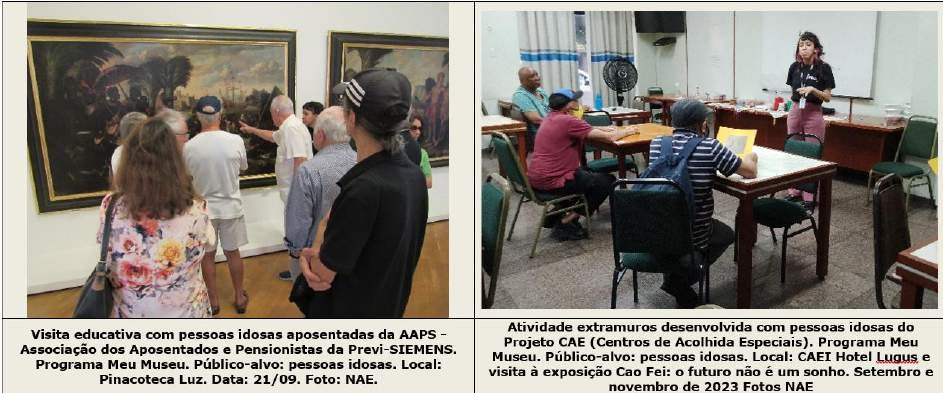 Justificativa: No 3º quadrimestre de 2023 o Programa Meu Museu atendeu o total de 656 pessoas. Além de novas parcerias e a continuidade de parcerias realizadas no ano passado, realizamos ação extramuros e a contratação de transportes, via captação de recursos.Em 2023 o Núcleo de Ação Educativa atendeu 1.052 pessoas idosas. Observou-se alta pela demanda de visitas educativas agendadas em todos os programas do Núcleo de Ação Educativa. Atribui-se o resultado pelas parcerias estabelecidas, continuidade da Ação Extramuros e oferecimento de transportes, ambas iniciativas realizadas por meio da captação de recursos – projetos patrocinados.Justificativa: No 3º quadrimestre de 2023 o Programa Meu Museu atendeu o total de 656 pessoas. Além de novas parcerias e a continuidade de parcerias realizadas no ano passado, realizamos ação extramuros e a contratação de transportes, via captação de recursos.Em 2023 o Núcleo de Ação Educativa atendeu 1.052 pessoas idosas. Observou-se alta pela demanda de visitas educativas agendadas em todos os programas do Núcleo de Ação Educativa. Atribui-se o resultado pelas parcerias estabelecidas, continuidade da Ação Extramuros e oferecimento de transportes, ambas iniciativas realizadas por meio da captação de recursos – projetos patrocinados.Justificativa: No 3º quadrimestre de 2023 o Programa Meu Museu atendeu o total de 656 pessoas. Além de novas parcerias e a continuidade de parcerias realizadas no ano passado, realizamos ação extramuros e a contratação de transportes, via captação de recursos.Em 2023 o Núcleo de Ação Educativa atendeu 1.052 pessoas idosas. Observou-se alta pela demanda de visitas educativas agendadas em todos os programas do Núcleo de Ação Educativa. Atribui-se o resultado pelas parcerias estabelecidas, continuidade da Ação Extramuros e oferecimento de transportes, ambas iniciativas realizadas por meio da captação de recursos – projetos patrocinados.Justificativa: No 3º quadrimestre de 2023 o Programa Meu Museu atendeu o total de 656 pessoas. Além de novas parcerias e a continuidade de parcerias realizadas no ano passado, realizamos ação extramuros e a contratação de transportes, via captação de recursos.Em 2023 o Núcleo de Ação Educativa atendeu 1.052 pessoas idosas. Observou-se alta pela demanda de visitas educativas agendadas em todos os programas do Núcleo de Ação Educativa. Atribui-se o resultado pelas parcerias estabelecidas, continuidade da Ação Extramuros e oferecimento de transportes, ambas iniciativas realizadas por meio da captação de recursos – projetos patrocinados.Justificativa: No 3º quadrimestre de 2023 o Programa Meu Museu atendeu o total de 656 pessoas. Além de novas parcerias e a continuidade de parcerias realizadas no ano passado, realizamos ação extramuros e a contratação de transportes, via captação de recursos.Em 2023 o Núcleo de Ação Educativa atendeu 1.052 pessoas idosas. Observou-se alta pela demanda de visitas educativas agendadas em todos os programas do Núcleo de Ação Educativa. Atribui-se o resultado pelas parcerias estabelecidas, continuidade da Ação Extramuros e oferecimento de transportes, ambas iniciativas realizadas por meio da captação de recursos – projetos patrocinados.Justificativa: No 3º quadrimestre de 2023 o Programa Meu Museu atendeu o total de 656 pessoas. Além de novas parcerias e a continuidade de parcerias realizadas no ano passado, realizamos ação extramuros e a contratação de transportes, via captação de recursos.Em 2023 o Núcleo de Ação Educativa atendeu 1.052 pessoas idosas. Observou-se alta pela demanda de visitas educativas agendadas em todos os programas do Núcleo de Ação Educativa. Atribui-se o resultado pelas parcerias estabelecidas, continuidade da Ação Extramuros e oferecimento de transportes, ambas iniciativas realizadas por meio da captação de recursos – projetos patrocinados.Justificativa: No 3º quadrimestre de 2023 o Programa Meu Museu atendeu o total de 656 pessoas. Além de novas parcerias e a continuidade de parcerias realizadas no ano passado, realizamos ação extramuros e a contratação de transportes, via captação de recursos.Em 2023 o Núcleo de Ação Educativa atendeu 1.052 pessoas idosas. Observou-se alta pela demanda de visitas educativas agendadas em todos os programas do Núcleo de Ação Educativa. Atribui-se o resultado pelas parcerias estabelecidas, continuidade da Ação Extramuros e oferecimento de transportes, ambas iniciativas realizadas por meio da captação de recursos – projetos patrocinados.22Mochila pedagógica22.1Meta-ResultadoN° de empréstimos realizados2º Quadrim41122Mochila pedagógica22.1Meta-ResultadoN° de empréstimos realizados3º Quadrim100922Mochila pedagógica22.1Meta-ResultadoN° de empréstimos realizadosMETA ANUAL142022Mochila pedagógica22.1Meta-ResultadoN° de empréstimos realizadosICM100%143%Em 2023 o Núcleo de Ação Educativa realizou 20 empréstimos das mochilas pedagógicas pelo projeto Pina Dentro e Fora. Observou-se interessante procura pelos materiais das mochilas, que resulta no alto número de empréstimo realizados. A normalização do calendário escolar e retomada dos fluxos presenciais nas escolas, pós pandemia, se expressam pelas demandas de visitas educativas agendadas e adesão ao projeto Pina Dentro e Fora.Em 2023 o Núcleo de Ação Educativa realizou 20 empréstimos das mochilas pedagógicas pelo projeto Pina Dentro e Fora. Observou-se interessante procura pelos materiais das mochilas, que resulta no alto número de empréstimo realizados. A normalização do calendário escolar e retomada dos fluxos presenciais nas escolas, pós pandemia, se expressam pelas demandas de visitas educativas agendadas e adesão ao projeto Pina Dentro e Fora.Em 2023 o Núcleo de Ação Educativa realizou 20 empréstimos das mochilas pedagógicas pelo projeto Pina Dentro e Fora. Observou-se interessante procura pelos materiais das mochilas, que resulta no alto número de empréstimo realizados. A normalização do calendário escolar e retomada dos fluxos presenciais nas escolas, pós pandemia, se expressam pelas demandas de visitas educativas agendadas e adesão ao projeto Pina Dentro e Fora.Em 2023 o Núcleo de Ação Educativa realizou 20 empréstimos das mochilas pedagógicas pelo projeto Pina Dentro e Fora. Observou-se interessante procura pelos materiais das mochilas, que resulta no alto número de empréstimo realizados. A normalização do calendário escolar e retomada dos fluxos presenciais nas escolas, pós pandemia, se expressam pelas demandas de visitas educativas agendadas e adesão ao projeto Pina Dentro e Fora.Em 2023 o Núcleo de Ação Educativa realizou 20 empréstimos das mochilas pedagógicas pelo projeto Pina Dentro e Fora. Observou-se interessante procura pelos materiais das mochilas, que resulta no alto número de empréstimo realizados. A normalização do calendário escolar e retomada dos fluxos presenciais nas escolas, pós pandemia, se expressam pelas demandas de visitas educativas agendadas e adesão ao projeto Pina Dentro e Fora.Em 2023 o Núcleo de Ação Educativa realizou 20 empréstimos das mochilas pedagógicas pelo projeto Pina Dentro e Fora. Observou-se interessante procura pelos materiais das mochilas, que resulta no alto número de empréstimo realizados. A normalização do calendário escolar e retomada dos fluxos presenciais nas escolas, pós pandemia, se expressam pelas demandas de visitas educativas agendadas e adesão ao projeto Pina Dentro e Fora.Em 2023 o Núcleo de Ação Educativa realizou 20 empréstimos das mochilas pedagógicas pelo projeto Pina Dentro e Fora. Observou-se interessante procura pelos materiais das mochilas, que resulta no alto número de empréstimo realizados. A normalização do calendário escolar e retomada dos fluxos presenciais nas escolas, pós pandemia, se expressam pelas demandas de visitas educativas agendadas e adesão ao projeto Pina Dentro e Fora.Em 2023 o Núcleo de Ação Educativa realizou 20 empréstimos das mochilas pedagógicas pelo projeto Pina Dentro e Fora. Observou-se interessante procura pelos materiais das mochilas, que resulta no alto número de empréstimo realizados. A normalização do calendário escolar e retomada dos fluxos presenciais nas escolas, pós pandemia, se expressam pelas demandas de visitas educativas agendadas e adesão ao projeto Pina Dentro e Fora.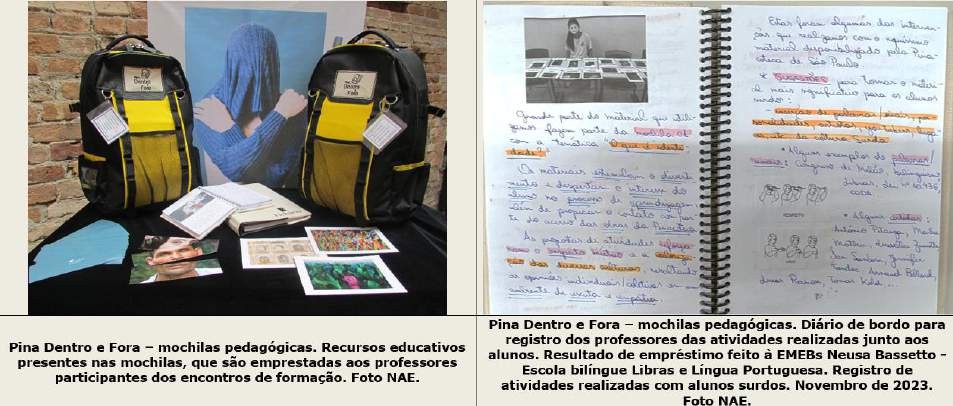 23Ateliê na Pinacoteca Contemporânea23.1Meta-ResultadoN° mínimo de pessoas beneficiadas2º Quadrim3001.96623Ateliê na Pinacoteca Contemporânea23.1Meta-ResultadoN° mínimo de pessoas beneficiadas3º Quadrim3002.00723Ateliê na Pinacoteca Contemporânea23.1Meta-ResultadoN° mínimo de pessoas beneficiadasMETA ANUAL6003.97323Ateliê na Pinacoteca Contemporânea23.1Meta-ResultadoN° mínimo de pessoas beneficiadasICM100%100%Justificativa: Nesse 3º quadrimestre de 2023 obteve-se o total de 2.007 pessoas beneficiadas com atividades nos ateliês da Pina Contemporânea. Justifica-se este gratificante resultado acima do esperado em virtude da ampliação de atividades oferecidas nos ateliês. Dentre elas destaca-se o início da realização de oficinas ao público em geral, em horários após as visitas escolares e ao Experimenta! ação ministrada pelas educadoras, que possibilita a aproximação do público em geral com atividades plásticas relacionadas às obras das exposições.No total foram 3.973 atendimentos no ateliê da Pina Contemporânea. Observou-se alta dos públicos educativos em todos os programas do Núcleo de Ação Educativa. Corroboram ao entendimento da superação da meta ao impulso do Experimenta! na campanha “Férias na Pina”, na qual a ação foi oferecida semanalmente em dois horários 10h30-13h e 14h-15h30 e a realização das oficinas abertas ao público em geral entre os meses de setembro e dezembro de 2023. Essa intensa programação de atividades em forma de cursos ou atividades continuadas demonstrou seu potencial ao fidelizar grupos de pessoas interessadas em produzir experimentações plásticas autorais, processo que iremos retomar no próximo ano, ligando-os aos temas gerais que rege anualmente o programa de exposições. Destacamos, ainda, que o novo edifício foi inaugurado em março e ao pactuar a meta não tínhamos conhecimento de como seria a reposta do público.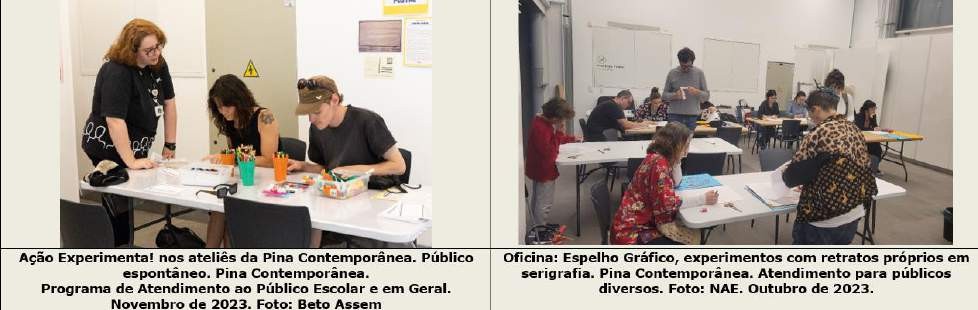 Justificativa: Nesse 3º quadrimestre de 2023 obteve-se o total de 2.007 pessoas beneficiadas com atividades nos ateliês da Pina Contemporânea. Justifica-se este gratificante resultado acima do esperado em virtude da ampliação de atividades oferecidas nos ateliês. Dentre elas destaca-se o início da realização de oficinas ao público em geral, em horários após as visitas escolares e ao Experimenta! ação ministrada pelas educadoras, que possibilita a aproximação do público em geral com atividades plásticas relacionadas às obras das exposições.No total foram 3.973 atendimentos no ateliê da Pina Contemporânea. Observou-se alta dos públicos educativos em todos os programas do Núcleo de Ação Educativa. Corroboram ao entendimento da superação da meta ao impulso do Experimenta! na campanha “Férias na Pina”, na qual a ação foi oferecida semanalmente em dois horários 10h30-13h e 14h-15h30 e a realização das oficinas abertas ao público em geral entre os meses de setembro e dezembro de 2023. Essa intensa programação de atividades em forma de cursos ou atividades continuadas demonstrou seu potencial ao fidelizar grupos de pessoas interessadas em produzir experimentações plásticas autorais, processo que iremos retomar no próximo ano, ligando-os aos temas gerais que rege anualmente o programa de exposições. Destacamos, ainda, que o novo edifício foi inaugurado em março e ao pactuar a meta não tínhamos conhecimento de como seria a reposta do público.Justificativa: Nesse 3º quadrimestre de 2023 obteve-se o total de 2.007 pessoas beneficiadas com atividades nos ateliês da Pina Contemporânea. Justifica-se este gratificante resultado acima do esperado em virtude da ampliação de atividades oferecidas nos ateliês. Dentre elas destaca-se o início da realização de oficinas ao público em geral, em horários após as visitas escolares e ao Experimenta! ação ministrada pelas educadoras, que possibilita a aproximação do público em geral com atividades plásticas relacionadas às obras das exposições.No total foram 3.973 atendimentos no ateliê da Pina Contemporânea. Observou-se alta dos públicos educativos em todos os programas do Núcleo de Ação Educativa. Corroboram ao entendimento da superação da meta ao impulso do Experimenta! na campanha “Férias na Pina”, na qual a ação foi oferecida semanalmente em dois horários 10h30-13h e 14h-15h30 e a realização das oficinas abertas ao público em geral entre os meses de setembro e dezembro de 2023. Essa intensa programação de atividades em forma de cursos ou atividades continuadas demonstrou seu potencial ao fidelizar grupos de pessoas interessadas em produzir experimentações plásticas autorais, processo que iremos retomar no próximo ano, ligando-os aos temas gerais que rege anualmente o programa de exposições. Destacamos, ainda, que o novo edifício foi inaugurado em março e ao pactuar a meta não tínhamos conhecimento de como seria a reposta do público.Justificativa: Nesse 3º quadrimestre de 2023 obteve-se o total de 2.007 pessoas beneficiadas com atividades nos ateliês da Pina Contemporânea. Justifica-se este gratificante resultado acima do esperado em virtude da ampliação de atividades oferecidas nos ateliês. Dentre elas destaca-se o início da realização de oficinas ao público em geral, em horários após as visitas escolares e ao Experimenta! ação ministrada pelas educadoras, que possibilita a aproximação do público em geral com atividades plásticas relacionadas às obras das exposições.No total foram 3.973 atendimentos no ateliê da Pina Contemporânea. Observou-se alta dos públicos educativos em todos os programas do Núcleo de Ação Educativa. Corroboram ao entendimento da superação da meta ao impulso do Experimenta! na campanha “Férias na Pina”, na qual a ação foi oferecida semanalmente em dois horários 10h30-13h e 14h-15h30 e a realização das oficinas abertas ao público em geral entre os meses de setembro e dezembro de 2023. Essa intensa programação de atividades em forma de cursos ou atividades continuadas demonstrou seu potencial ao fidelizar grupos de pessoas interessadas em produzir experimentações plásticas autorais, processo que iremos retomar no próximo ano, ligando-os aos temas gerais que rege anualmente o programa de exposições. Destacamos, ainda, que o novo edifício foi inaugurado em março e ao pactuar a meta não tínhamos conhecimento de como seria a reposta do público.Justificativa: Nesse 3º quadrimestre de 2023 obteve-se o total de 2.007 pessoas beneficiadas com atividades nos ateliês da Pina Contemporânea. Justifica-se este gratificante resultado acima do esperado em virtude da ampliação de atividades oferecidas nos ateliês. Dentre elas destaca-se o início da realização de oficinas ao público em geral, em horários após as visitas escolares e ao Experimenta! ação ministrada pelas educadoras, que possibilita a aproximação do público em geral com atividades plásticas relacionadas às obras das exposições.No total foram 3.973 atendimentos no ateliê da Pina Contemporânea. Observou-se alta dos públicos educativos em todos os programas do Núcleo de Ação Educativa. Corroboram ao entendimento da superação da meta ao impulso do Experimenta! na campanha “Férias na Pina”, na qual a ação foi oferecida semanalmente em dois horários 10h30-13h e 14h-15h30 e a realização das oficinas abertas ao público em geral entre os meses de setembro e dezembro de 2023. Essa intensa programação de atividades em forma de cursos ou atividades continuadas demonstrou seu potencial ao fidelizar grupos de pessoas interessadas em produzir experimentações plásticas autorais, processo que iremos retomar no próximo ano, ligando-os aos temas gerais que rege anualmente o programa de exposições. Destacamos, ainda, que o novo edifício foi inaugurado em março e ao pactuar a meta não tínhamos conhecimento de como seria a reposta do público.Justificativa: Nesse 3º quadrimestre de 2023 obteve-se o total de 2.007 pessoas beneficiadas com atividades nos ateliês da Pina Contemporânea. Justifica-se este gratificante resultado acima do esperado em virtude da ampliação de atividades oferecidas nos ateliês. Dentre elas destaca-se o início da realização de oficinas ao público em geral, em horários após as visitas escolares e ao Experimenta! ação ministrada pelas educadoras, que possibilita a aproximação do público em geral com atividades plásticas relacionadas às obras das exposições.No total foram 3.973 atendimentos no ateliê da Pina Contemporânea. Observou-se alta dos públicos educativos em todos os programas do Núcleo de Ação Educativa. Corroboram ao entendimento da superação da meta ao impulso do Experimenta! na campanha “Férias na Pina”, na qual a ação foi oferecida semanalmente em dois horários 10h30-13h e 14h-15h30 e a realização das oficinas abertas ao público em geral entre os meses de setembro e dezembro de 2023. Essa intensa programação de atividades em forma de cursos ou atividades continuadas demonstrou seu potencial ao fidelizar grupos de pessoas interessadas em produzir experimentações plásticas autorais, processo que iremos retomar no próximo ano, ligando-os aos temas gerais que rege anualmente o programa de exposições. Destacamos, ainda, que o novo edifício foi inaugurado em março e ao pactuar a meta não tínhamos conhecimento de como seria a reposta do público.Justificativa: Nesse 3º quadrimestre de 2023 obteve-se o total de 2.007 pessoas beneficiadas com atividades nos ateliês da Pina Contemporânea. Justifica-se este gratificante resultado acima do esperado em virtude da ampliação de atividades oferecidas nos ateliês. Dentre elas destaca-se o início da realização de oficinas ao público em geral, em horários após as visitas escolares e ao Experimenta! ação ministrada pelas educadoras, que possibilita a aproximação do público em geral com atividades plásticas relacionadas às obras das exposições.No total foram 3.973 atendimentos no ateliê da Pina Contemporânea. Observou-se alta dos públicos educativos em todos os programas do Núcleo de Ação Educativa. Corroboram ao entendimento da superação da meta ao impulso do Experimenta! na campanha “Férias na Pina”, na qual a ação foi oferecida semanalmente em dois horários 10h30-13h e 14h-15h30 e a realização das oficinas abertas ao público em geral entre os meses de setembro e dezembro de 2023. Essa intensa programação de atividades em forma de cursos ou atividades continuadas demonstrou seu potencial ao fidelizar grupos de pessoas interessadas em produzir experimentações plásticas autorais, processo que iremos retomar no próximo ano, ligando-os aos temas gerais que rege anualmente o programa de exposições. Destacamos, ainda, que o novo edifício foi inaugurado em março e ao pactuar a meta não tínhamos conhecimento de como seria a reposta do público.Justificativa: Nesse 3º quadrimestre de 2023 obteve-se o total de 2.007 pessoas beneficiadas com atividades nos ateliês da Pina Contemporânea. Justifica-se este gratificante resultado acima do esperado em virtude da ampliação de atividades oferecidas nos ateliês. Dentre elas destaca-se o início da realização de oficinas ao público em geral, em horários após as visitas escolares e ao Experimenta! ação ministrada pelas educadoras, que possibilita a aproximação do público em geral com atividades plásticas relacionadas às obras das exposições.No total foram 3.973 atendimentos no ateliê da Pina Contemporânea. Observou-se alta dos públicos educativos em todos os programas do Núcleo de Ação Educativa. Corroboram ao entendimento da superação da meta ao impulso do Experimenta! na campanha “Férias na Pina”, na qual a ação foi oferecida semanalmente em dois horários 10h30-13h e 14h-15h30 e a realização das oficinas abertas ao público em geral entre os meses de setembro e dezembro de 2023. Essa intensa programação de atividades em forma de cursos ou atividades continuadas demonstrou seu potencial ao fidelizar grupos de pessoas interessadas em produzir experimentações plásticas autorais, processo que iremos retomar no próximo ano, ligando-os aos temas gerais que rege anualmente o programa de exposições. Destacamos, ainda, que o novo edifício foi inaugurado em março e ao pactuar a meta não tínhamos conhecimento de como seria a reposta do público.24Pinafamília24.1Meta-ResultadoN° de pessoas beneficiadas2º Quadrim1001.09424Pinafamília24.1Meta-ResultadoN° de pessoas beneficiadas3º Quadrim2501.76724Pinafamília24.1Meta-ResultadoN° de pessoas beneficiadasMETA ANUAL3502.86124Pinafamília24.1Meta-ResultadoN° de pessoas beneficiadasICM100%817%Justificativa: Justifica-se o elevado número de atendimento no 3º quadrimestre por conta da realização de visitas educativas seguidas por oficinas de experimentação plástica para famílias, tanto na Pina Luz, quanto nos ateliês da Pina Contemporânea. Nesse quadrimestre houve o lançamento da 3ª edição do Pinafamília, com novos recursos educativos como Jogo Pinafamília e Guia de Visitação Digital, além de novas oficinas.O expressivo resultado total, 2.861 pessoas, se deve pela ampliação da área de atuação do projeto, que inclui a Pina Contemporânea; ampliação de perfil de público atendido, com espaço dedicado à primeira infância – 0 a 4 anos, passando a atender bebês e seus respectivos pais e cuidadores; reorganização dos horários das oficinas criativas junto às famílias, que agora permitem que o público participe de mais oficinas num mesmo dia. Nesse ano o projeto teve impactos positivos em virtude um maior volume pessoas atendidas na campanha “Férias na Pina” e ao grande fluxo e visitantes na exposição Marta Minujín: Ao vivo, na Pina Luz.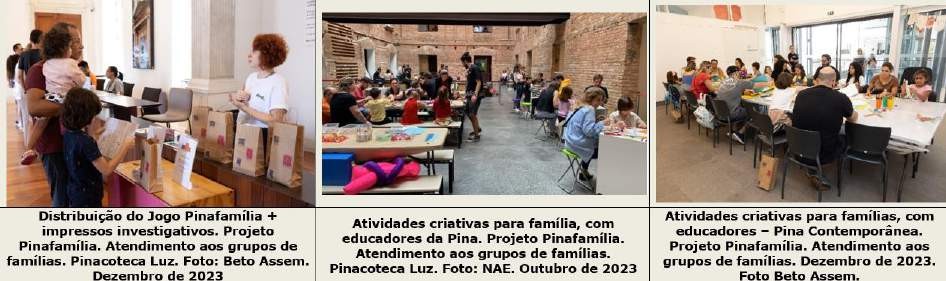 Justificativa: Justifica-se o elevado número de atendimento no 3º quadrimestre por conta da realização de visitas educativas seguidas por oficinas de experimentação plástica para famílias, tanto na Pina Luz, quanto nos ateliês da Pina Contemporânea. Nesse quadrimestre houve o lançamento da 3ª edição do Pinafamília, com novos recursos educativos como Jogo Pinafamília e Guia de Visitação Digital, além de novas oficinas.O expressivo resultado total, 2.861 pessoas, se deve pela ampliação da área de atuação do projeto, que inclui a Pina Contemporânea; ampliação de perfil de público atendido, com espaço dedicado à primeira infância – 0 a 4 anos, passando a atender bebês e seus respectivos pais e cuidadores; reorganização dos horários das oficinas criativas junto às famílias, que agora permitem que o público participe de mais oficinas num mesmo dia. Nesse ano o projeto teve impactos positivos em virtude um maior volume pessoas atendidas na campanha “Férias na Pina” e ao grande fluxo e visitantes na exposição Marta Minujín: Ao vivo, na Pina Luz.Justificativa: Justifica-se o elevado número de atendimento no 3º quadrimestre por conta da realização de visitas educativas seguidas por oficinas de experimentação plástica para famílias, tanto na Pina Luz, quanto nos ateliês da Pina Contemporânea. Nesse quadrimestre houve o lançamento da 3ª edição do Pinafamília, com novos recursos educativos como Jogo Pinafamília e Guia de Visitação Digital, além de novas oficinas.O expressivo resultado total, 2.861 pessoas, se deve pela ampliação da área de atuação do projeto, que inclui a Pina Contemporânea; ampliação de perfil de público atendido, com espaço dedicado à primeira infância – 0 a 4 anos, passando a atender bebês e seus respectivos pais e cuidadores; reorganização dos horários das oficinas criativas junto às famílias, que agora permitem que o público participe de mais oficinas num mesmo dia. Nesse ano o projeto teve impactos positivos em virtude um maior volume pessoas atendidas na campanha “Férias na Pina” e ao grande fluxo e visitantes na exposição Marta Minujín: Ao vivo, na Pina Luz.Justificativa: Justifica-se o elevado número de atendimento no 3º quadrimestre por conta da realização de visitas educativas seguidas por oficinas de experimentação plástica para famílias, tanto na Pina Luz, quanto nos ateliês da Pina Contemporânea. Nesse quadrimestre houve o lançamento da 3ª edição do Pinafamília, com novos recursos educativos como Jogo Pinafamília e Guia de Visitação Digital, além de novas oficinas.O expressivo resultado total, 2.861 pessoas, se deve pela ampliação da área de atuação do projeto, que inclui a Pina Contemporânea; ampliação de perfil de público atendido, com espaço dedicado à primeira infância – 0 a 4 anos, passando a atender bebês e seus respectivos pais e cuidadores; reorganização dos horários das oficinas criativas junto às famílias, que agora permitem que o público participe de mais oficinas num mesmo dia. Nesse ano o projeto teve impactos positivos em virtude um maior volume pessoas atendidas na campanha “Férias na Pina” e ao grande fluxo e visitantes na exposição Marta Minujín: Ao vivo, na Pina Luz.Justificativa: Justifica-se o elevado número de atendimento no 3º quadrimestre por conta da realização de visitas educativas seguidas por oficinas de experimentação plástica para famílias, tanto na Pina Luz, quanto nos ateliês da Pina Contemporânea. Nesse quadrimestre houve o lançamento da 3ª edição do Pinafamília, com novos recursos educativos como Jogo Pinafamília e Guia de Visitação Digital, além de novas oficinas.O expressivo resultado total, 2.861 pessoas, se deve pela ampliação da área de atuação do projeto, que inclui a Pina Contemporânea; ampliação de perfil de público atendido, com espaço dedicado à primeira infância – 0 a 4 anos, passando a atender bebês e seus respectivos pais e cuidadores; reorganização dos horários das oficinas criativas junto às famílias, que agora permitem que o público participe de mais oficinas num mesmo dia. Nesse ano o projeto teve impactos positivos em virtude um maior volume pessoas atendidas na campanha “Férias na Pina” e ao grande fluxo e visitantes na exposição Marta Minujín: Ao vivo, na Pina Luz.Justificativa: Justifica-se o elevado número de atendimento no 3º quadrimestre por conta da realização de visitas educativas seguidas por oficinas de experimentação plástica para famílias, tanto na Pina Luz, quanto nos ateliês da Pina Contemporânea. Nesse quadrimestre houve o lançamento da 3ª edição do Pinafamília, com novos recursos educativos como Jogo Pinafamília e Guia de Visitação Digital, além de novas oficinas.O expressivo resultado total, 2.861 pessoas, se deve pela ampliação da área de atuação do projeto, que inclui a Pina Contemporânea; ampliação de perfil de público atendido, com espaço dedicado à primeira infância – 0 a 4 anos, passando a atender bebês e seus respectivos pais e cuidadores; reorganização dos horários das oficinas criativas junto às famílias, que agora permitem que o público participe de mais oficinas num mesmo dia. Nesse ano o projeto teve impactos positivos em virtude um maior volume pessoas atendidas na campanha “Férias na Pina” e ao grande fluxo e visitantes na exposição Marta Minujín: Ao vivo, na Pina Luz.Justificativa: Justifica-se o elevado número de atendimento no 3º quadrimestre por conta da realização de visitas educativas seguidas por oficinas de experimentação plástica para famílias, tanto na Pina Luz, quanto nos ateliês da Pina Contemporânea. Nesse quadrimestre houve o lançamento da 3ª edição do Pinafamília, com novos recursos educativos como Jogo Pinafamília e Guia de Visitação Digital, além de novas oficinas.O expressivo resultado total, 2.861 pessoas, se deve pela ampliação da área de atuação do projeto, que inclui a Pina Contemporânea; ampliação de perfil de público atendido, com espaço dedicado à primeira infância – 0 a 4 anos, passando a atender bebês e seus respectivos pais e cuidadores; reorganização dos horários das oficinas criativas junto às famílias, que agora permitem que o público participe de mais oficinas num mesmo dia. Nesse ano o projeto teve impactos positivos em virtude um maior volume pessoas atendidas na campanha “Férias na Pina” e ao grande fluxo e visitantes na exposição Marta Minujín: Ao vivo, na Pina Luz.Justificativa: Justifica-se o elevado número de atendimento no 3º quadrimestre por conta da realização de visitas educativas seguidas por oficinas de experimentação plástica para famílias, tanto na Pina Luz, quanto nos ateliês da Pina Contemporânea. Nesse quadrimestre houve o lançamento da 3ª edição do Pinafamília, com novos recursos educativos como Jogo Pinafamília e Guia de Visitação Digital, além de novas oficinas.O expressivo resultado total, 2.861 pessoas, se deve pela ampliação da área de atuação do projeto, que inclui a Pina Contemporânea; ampliação de perfil de público atendido, com espaço dedicado à primeira infância – 0 a 4 anos, passando a atender bebês e seus respectivos pais e cuidadores; reorganização dos horários das oficinas criativas junto às famílias, que agora permitem que o público participe de mais oficinas num mesmo dia. Nesse ano o projeto teve impactos positivos em virtude um maior volume pessoas atendidas na campanha “Férias na Pina” e ao grande fluxo e visitantes na exposição Marta Minujín: Ao vivo, na Pina Luz.25Transporte para público inclusivo25.1Meta-ResultadoN° de transportes2º Quadrim11-25Transporte para público inclusivo25.1Meta-ResultadoN° de transportes3º Quadrim112725Transporte para público inclusivo25.1Meta-ResultadoN° de transportesMETA ANUAL222725Transporte para público inclusivo25.1Meta-ResultadoN° de transportesICM100%123%25Transporte para público inclusivo25.2Meta-ResultadoN° mínimo de pessoas beneficiadas2º Quadrim92-25Transporte para público inclusivo25.2Meta-ResultadoN° mínimo de pessoas beneficiadas3º Quadrim9233225Transporte para público inclusivo25.2Meta-ResultadoN° mínimo de pessoas beneficiadasMETA ANUAL18433225Transporte para público inclusivo25.2Meta-ResultadoN° mínimo de pessoas beneficiadasICM100%100%Justificativa: Justifica-se número acima da meta, no quadrimestre e no total do período, em virtude de esforço da equipe em conciliar os agendamentos das visitas e as necessidades dos grupos inclusivos, e assim adequar aos modelos de transporte financeiramente mais accessíveis, como é o caso de vans, ao invés de microônibus, por exemplo, e assim otimizar os atendimentos.Justificativa: Justifica-se número acima da meta, no quadrimestre e no total do período, em virtude de esforço da equipe em conciliar os agendamentos das visitas e as necessidades dos grupos inclusivos, e assim adequar aos modelos de transporte financeiramente mais accessíveis, como é o caso de vans, ao invés de microônibus, por exemplo, e assim otimizar os atendimentos.Justificativa: Justifica-se número acima da meta, no quadrimestre e no total do período, em virtude de esforço da equipe em conciliar os agendamentos das visitas e as necessidades dos grupos inclusivos, e assim adequar aos modelos de transporte financeiramente mais accessíveis, como é o caso de vans, ao invés de microônibus, por exemplo, e assim otimizar os atendimentos.Justificativa: Justifica-se número acima da meta, no quadrimestre e no total do período, em virtude de esforço da equipe em conciliar os agendamentos das visitas e as necessidades dos grupos inclusivos, e assim adequar aos modelos de transporte financeiramente mais accessíveis, como é o caso de vans, ao invés de microônibus, por exemplo, e assim otimizar os atendimentos.Justificativa: Justifica-se número acima da meta, no quadrimestre e no total do período, em virtude de esforço da equipe em conciliar os agendamentos das visitas e as necessidades dos grupos inclusivos, e assim adequar aos modelos de transporte financeiramente mais accessíveis, como é o caso de vans, ao invés de microônibus, por exemplo, e assim otimizar os atendimentos.Justificativa: Justifica-se número acima da meta, no quadrimestre e no total do período, em virtude de esforço da equipe em conciliar os agendamentos das visitas e as necessidades dos grupos inclusivos, e assim adequar aos modelos de transporte financeiramente mais accessíveis, como é o caso de vans, ao invés de microônibus, por exemplo, e assim otimizar os atendimentos.Justificativa: Justifica-se número acima da meta, no quadrimestre e no total do período, em virtude de esforço da equipe em conciliar os agendamentos das visitas e as necessidades dos grupos inclusivos, e assim adequar aos modelos de transporte financeiramente mais accessíveis, como é o caso de vans, ao invés de microônibus, por exemplo, e assim otimizar os atendimentos.Justificativa: Justifica-se número acima da meta, no quadrimestre e no total do período, em virtude de esforço da equipe em conciliar os agendamentos das visitas e as necessidades dos grupos inclusivos, e assim adequar aos modelos de transporte financeiramente mais accessíveis, como é o caso de vans, ao invés de microônibus, por exemplo, e assim otimizar os atendimentos.2.4 PROGRAMA EDUCATIVO – PEPINACOTECA DE SÃO PAULO - AÇÕES CONDICIONADAS (2023)2.4 PROGRAMA EDUCATIVO – PEPINACOTECA DE SÃO PAULO - AÇÕES CONDICIONADAS (2023)2.4 PROGRAMA EDUCATIVO – PEPINACOTECA DE SÃO PAULO - AÇÕES CONDICIONADAS (2023)2.4 PROGRAMA EDUCATIVO – PEPINACOTECA DE SÃO PAULO - AÇÕES CONDICIONADAS (2023)2.4 PROGRAMA EDUCATIVO – PEPINACOTECA DE SÃO PAULO - AÇÕES CONDICIONADAS (2023)2.4 PROGRAMA EDUCATIVO – PEPINACOTECA DE SÃO PAULO - AÇÕES CONDICIONADAS (2023)2.4 PROGRAMA EDUCATIVO – PEPINACOTECA DE SÃO PAULO - AÇÕES CONDICIONADAS (2023)No.Ações CondicionadasNo.Atributo da MensuraçãoMensuraçãoPrevistoPrevistoRealizado26Ações educativas na Pinacoteca Contemporânea26.1Meta-ProdutoN° de ações2º Quadrim5126Ações educativas na Pinacoteca Contemporânea26.1Meta-ProdutoN° de ações3º Quadrim63426Ações educativas na Pinacoteca Contemporânea26.1Meta-ProdutoN° de açõesMETA ANUAL113426Ações educativas na Pinacoteca Contemporânea26.1Meta-ProdutoN° de açõesICM100%318%26Ações educativas na Pinacoteca Contemporânea26.2Dado-ExtraN° de pessoas beneficiadas2º Quadrim-25026Ações educativas na Pinacoteca Contemporânea26.2Dado-ExtraN° de pessoas beneficiadas3º Quadrim-72526Ações educativas na Pinacoteca Contemporânea26.2Dado-ExtraN° de pessoas beneficiadasMETA ANUAL-975Nesse 3º quadrimestre o Núcleo de Ação Educativa realizou 34 ações educativas na Pinacoteca Contemporânea. Justifica-se resultado acima da meta em virtude de ainda não estarmos completamente cientes dos potenciais dos novos espaços dessa unidade. Realizamos a título de projeto piloto, uma série de oficinas, visando diferentes faixas etárias e experiências plásticas. Foram oferecidas ao público três modalidades de ações em vários dias entre os meses de setembro até dezembro: Programação de oficinas abertas ao público em geral com experimentação em gravura com bordado e serigrafia nos ateliês; Ateliê Livre de crochê; além de uma ação na praça da Pina Contemporânea, nomeada de Educação em Movimento: atividades de participação livre na Praça.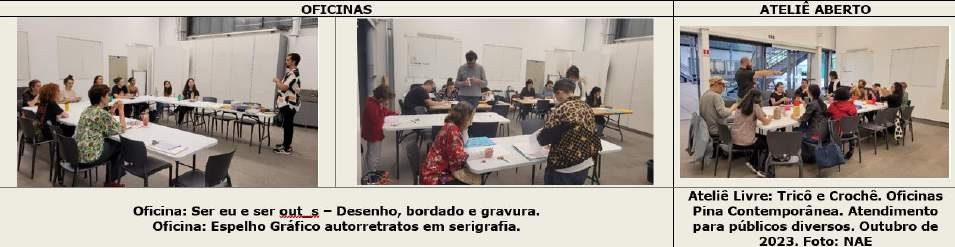 Nesse 3º quadrimestre o Núcleo de Ação Educativa realizou 34 ações educativas na Pinacoteca Contemporânea. Justifica-se resultado acima da meta em virtude de ainda não estarmos completamente cientes dos potenciais dos novos espaços dessa unidade. Realizamos a título de projeto piloto, uma série de oficinas, visando diferentes faixas etárias e experiências plásticas. Foram oferecidas ao público três modalidades de ações em vários dias entre os meses de setembro até dezembro: Programação de oficinas abertas ao público em geral com experimentação em gravura com bordado e serigrafia nos ateliês; Ateliê Livre de crochê; além de uma ação na praça da Pina Contemporânea, nomeada de Educação em Movimento: atividades de participação livre na Praça.Nesse 3º quadrimestre o Núcleo de Ação Educativa realizou 34 ações educativas na Pinacoteca Contemporânea. Justifica-se resultado acima da meta em virtude de ainda não estarmos completamente cientes dos potenciais dos novos espaços dessa unidade. Realizamos a título de projeto piloto, uma série de oficinas, visando diferentes faixas etárias e experiências plásticas. Foram oferecidas ao público três modalidades de ações em vários dias entre os meses de setembro até dezembro: Programação de oficinas abertas ao público em geral com experimentação em gravura com bordado e serigrafia nos ateliês; Ateliê Livre de crochê; além de uma ação na praça da Pina Contemporânea, nomeada de Educação em Movimento: atividades de participação livre na Praça.Nesse 3º quadrimestre o Núcleo de Ação Educativa realizou 34 ações educativas na Pinacoteca Contemporânea. Justifica-se resultado acima da meta em virtude de ainda não estarmos completamente cientes dos potenciais dos novos espaços dessa unidade. Realizamos a título de projeto piloto, uma série de oficinas, visando diferentes faixas etárias e experiências plásticas. Foram oferecidas ao público três modalidades de ações em vários dias entre os meses de setembro até dezembro: Programação de oficinas abertas ao público em geral com experimentação em gravura com bordado e serigrafia nos ateliês; Ateliê Livre de crochê; além de uma ação na praça da Pina Contemporânea, nomeada de Educação em Movimento: atividades de participação livre na Praça.Nesse 3º quadrimestre o Núcleo de Ação Educativa realizou 34 ações educativas na Pinacoteca Contemporânea. Justifica-se resultado acima da meta em virtude de ainda não estarmos completamente cientes dos potenciais dos novos espaços dessa unidade. Realizamos a título de projeto piloto, uma série de oficinas, visando diferentes faixas etárias e experiências plásticas. Foram oferecidas ao público três modalidades de ações em vários dias entre os meses de setembro até dezembro: Programação de oficinas abertas ao público em geral com experimentação em gravura com bordado e serigrafia nos ateliês; Ateliê Livre de crochê; além de uma ação na praça da Pina Contemporânea, nomeada de Educação em Movimento: atividades de participação livre na Praça.Nesse 3º quadrimestre o Núcleo de Ação Educativa realizou 34 ações educativas na Pinacoteca Contemporânea. Justifica-se resultado acima da meta em virtude de ainda não estarmos completamente cientes dos potenciais dos novos espaços dessa unidade. Realizamos a título de projeto piloto, uma série de oficinas, visando diferentes faixas etárias e experiências plásticas. Foram oferecidas ao público três modalidades de ações em vários dias entre os meses de setembro até dezembro: Programação de oficinas abertas ao público em geral com experimentação em gravura com bordado e serigrafia nos ateliês; Ateliê Livre de crochê; além de uma ação na praça da Pina Contemporânea, nomeada de Educação em Movimento: atividades de participação livre na Praça.Nesse 3º quadrimestre o Núcleo de Ação Educativa realizou 34 ações educativas na Pinacoteca Contemporânea. Justifica-se resultado acima da meta em virtude de ainda não estarmos completamente cientes dos potenciais dos novos espaços dessa unidade. Realizamos a título de projeto piloto, uma série de oficinas, visando diferentes faixas etárias e experiências plásticas. Foram oferecidas ao público três modalidades de ações em vários dias entre os meses de setembro até dezembro: Programação de oficinas abertas ao público em geral com experimentação em gravura com bordado e serigrafia nos ateliês; Ateliê Livre de crochê; além de uma ação na praça da Pina Contemporânea, nomeada de Educação em Movimento: atividades de participação livre na Praça.Nesse 3º quadrimestre o Núcleo de Ação Educativa realizou 34 ações educativas na Pinacoteca Contemporânea. Justifica-se resultado acima da meta em virtude de ainda não estarmos completamente cientes dos potenciais dos novos espaços dessa unidade. Realizamos a título de projeto piloto, uma série de oficinas, visando diferentes faixas etárias e experiências plásticas. Foram oferecidas ao público três modalidades de ações em vários dias entre os meses de setembro até dezembro: Programação de oficinas abertas ao público em geral com experimentação em gravura com bordado e serigrafia nos ateliês; Ateliê Livre de crochê; além de uma ação na praça da Pina Contemporânea, nomeada de Educação em Movimento: atividades de participação livre na Praça.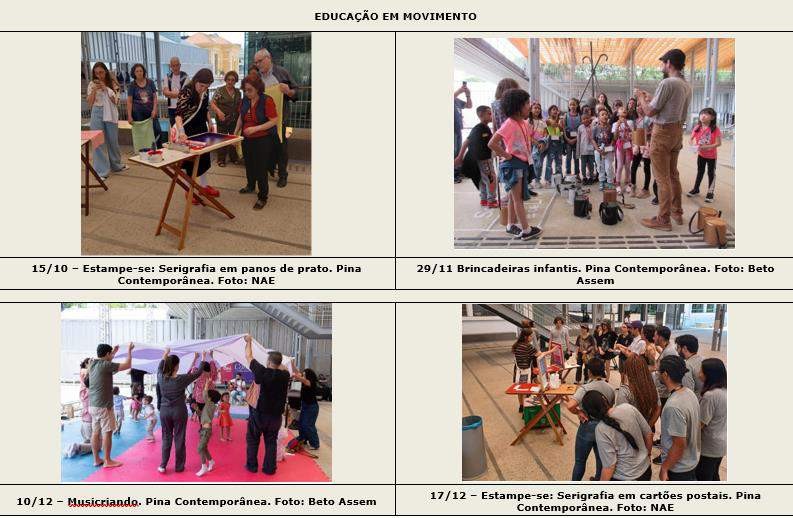 27Visitas integradas com outras instituições culturais do entorno27.1Meta-ProdutoN° de visitas2º Quadrim--27Visitas integradas com outras instituições culturais do entorno27.1Meta-ProdutoN° de visitas3º Quadrim1127Visitas integradas com outras instituições culturais do entorno27.1Meta-ProdutoN° de visitasMETA ANUAL1127Visitas integradas com outras instituições culturais do entorno27.1Meta-ProdutoN° de visitasICM100%100%Visita Integrada realizada dia 24 de setembro de 2023 junto ao Museu de Arte Sacra de São Paulo, com o tema “A construção de significados”. Ação fez parte da programação 17ª Primavera de Museus evento promovido pelo IBRAM (Instituto Brasileiro de Museus) do Ministério da Cultura.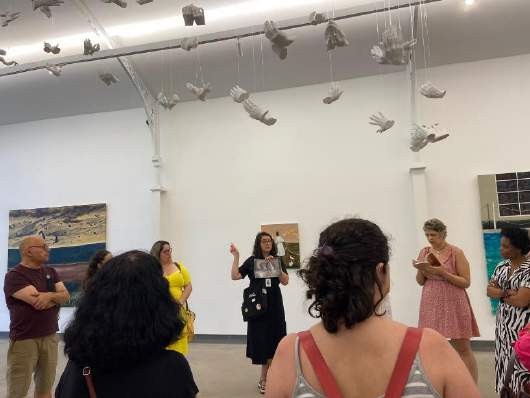 Visita integrada para professores. Pina Contemporânea e Museu de Arte Sacra de São Paulo. Setembro de 2023. Foto NAE.Visita Integrada realizada dia 24 de setembro de 2023 junto ao Museu de Arte Sacra de São Paulo, com o tema “A construção de significados”. Ação fez parte da programação 17ª Primavera de Museus evento promovido pelo IBRAM (Instituto Brasileiro de Museus) do Ministério da Cultura.Visita integrada para professores. Pina Contemporânea e Museu de Arte Sacra de São Paulo. Setembro de 2023. Foto NAE.Visita Integrada realizada dia 24 de setembro de 2023 junto ao Museu de Arte Sacra de São Paulo, com o tema “A construção de significados”. Ação fez parte da programação 17ª Primavera de Museus evento promovido pelo IBRAM (Instituto Brasileiro de Museus) do Ministério da Cultura.Visita integrada para professores. Pina Contemporânea e Museu de Arte Sacra de São Paulo. Setembro de 2023. Foto NAE.Visita Integrada realizada dia 24 de setembro de 2023 junto ao Museu de Arte Sacra de São Paulo, com o tema “A construção de significados”. Ação fez parte da programação 17ª Primavera de Museus evento promovido pelo IBRAM (Instituto Brasileiro de Museus) do Ministério da Cultura.Visita integrada para professores. Pina Contemporânea e Museu de Arte Sacra de São Paulo. Setembro de 2023. Foto NAE.Visita Integrada realizada dia 24 de setembro de 2023 junto ao Museu de Arte Sacra de São Paulo, com o tema “A construção de significados”. Ação fez parte da programação 17ª Primavera de Museus evento promovido pelo IBRAM (Instituto Brasileiro de Museus) do Ministério da Cultura.Visita integrada para professores. Pina Contemporânea e Museu de Arte Sacra de São Paulo. Setembro de 2023. Foto NAE.Visita Integrada realizada dia 24 de setembro de 2023 junto ao Museu de Arte Sacra de São Paulo, com o tema “A construção de significados”. Ação fez parte da programação 17ª Primavera de Museus evento promovido pelo IBRAM (Instituto Brasileiro de Museus) do Ministério da Cultura.Visita integrada para professores. Pina Contemporânea e Museu de Arte Sacra de São Paulo. Setembro de 2023. Foto NAE.Visita Integrada realizada dia 24 de setembro de 2023 junto ao Museu de Arte Sacra de São Paulo, com o tema “A construção de significados”. Ação fez parte da programação 17ª Primavera de Museus evento promovido pelo IBRAM (Instituto Brasileiro de Museus) do Ministério da Cultura.Visita integrada para professores. Pina Contemporânea e Museu de Arte Sacra de São Paulo. Setembro de 2023. Foto NAE.Visita Integrada realizada dia 24 de setembro de 2023 junto ao Museu de Arte Sacra de São Paulo, com o tema “A construção de significados”. Ação fez parte da programação 17ª Primavera de Museus evento promovido pelo IBRAM (Instituto Brasileiro de Museus) do Ministério da Cultura.Visita integrada para professores. Pina Contemporânea e Museu de Arte Sacra de São Paulo. Setembro de 2023. Foto NAE.28Contação de história em Libras28.1Meta-ProdutoN° de eventos2º Quadrim1128Contação de história em Libras28.1Meta-ProdutoN° de eventos3º Quadrim1328Contação de história em Libras28.1Meta-ProdutoN° de eventosMETA ANUAL2428Contação de história em Libras28.1Meta-ProdutoN° de eventosICM100%200%No 3º quadrimestre de 2023 foram realizadas 03 ações de Contação de histórias em Libras. Justifica-se o número acima da meta em virtude das oportunidades de parceria com outras instituições e de estar presente nas datas representativas como a atividade Sonhar o Mundo. Foram realizadas nas seguintes datas:28/10/2023 – Visita mediada em Libras com obras da Exposição Pinacoteca: Acervo; 25/11/2023 – Visita mediada em Libras como ação do Mês da Consciência Negra;06/12/2023 – Visita mediada em Libras intitulada Narrativas de resistência, como ação para Virada Inclusiva e Campanha Sonhar o Mundo 2023: Antirracismo em Museus.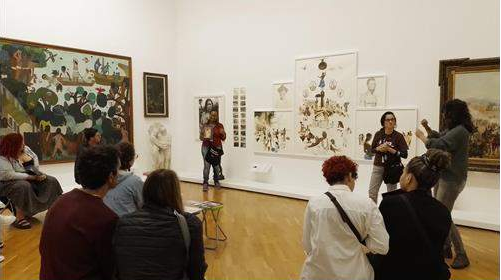 Visita mediada em Libras – Virada Inclusiva e Sonhar o Mundo: Antirracismo em Museus.Exposição Pinacoteca: Acervo. Pina Pina Luz. Programa Educativo para Pessoas com Deficiência.Público-alvo: em geral. Dezembro de 2023. Foto NAE.No 3º quadrimestre de 2023 foram realizadas 03 ações de Contação de histórias em Libras. Justifica-se o número acima da meta em virtude das oportunidades de parceria com outras instituições e de estar presente nas datas representativas como a atividade Sonhar o Mundo. Foram realizadas nas seguintes datas:28/10/2023 – Visita mediada em Libras com obras da Exposição Pinacoteca: Acervo; 25/11/2023 – Visita mediada em Libras como ação do Mês da Consciência Negra;06/12/2023 – Visita mediada em Libras intitulada Narrativas de resistência, como ação para Virada Inclusiva e Campanha Sonhar o Mundo 2023: Antirracismo em Museus.Visita mediada em Libras – Virada Inclusiva e Sonhar o Mundo: Antirracismo em Museus.Exposição Pinacoteca: Acervo. Pina Pina Luz. Programa Educativo para Pessoas com Deficiência.Público-alvo: em geral. Dezembro de 2023. Foto NAE.No 3º quadrimestre de 2023 foram realizadas 03 ações de Contação de histórias em Libras. Justifica-se o número acima da meta em virtude das oportunidades de parceria com outras instituições e de estar presente nas datas representativas como a atividade Sonhar o Mundo. Foram realizadas nas seguintes datas:28/10/2023 – Visita mediada em Libras com obras da Exposição Pinacoteca: Acervo; 25/11/2023 – Visita mediada em Libras como ação do Mês da Consciência Negra;06/12/2023 – Visita mediada em Libras intitulada Narrativas de resistência, como ação para Virada Inclusiva e Campanha Sonhar o Mundo 2023: Antirracismo em Museus.Visita mediada em Libras – Virada Inclusiva e Sonhar o Mundo: Antirracismo em Museus.Exposição Pinacoteca: Acervo. Pina Pina Luz. Programa Educativo para Pessoas com Deficiência.Público-alvo: em geral. Dezembro de 2023. Foto NAE.No 3º quadrimestre de 2023 foram realizadas 03 ações de Contação de histórias em Libras. Justifica-se o número acima da meta em virtude das oportunidades de parceria com outras instituições e de estar presente nas datas representativas como a atividade Sonhar o Mundo. Foram realizadas nas seguintes datas:28/10/2023 – Visita mediada em Libras com obras da Exposição Pinacoteca: Acervo; 25/11/2023 – Visita mediada em Libras como ação do Mês da Consciência Negra;06/12/2023 – Visita mediada em Libras intitulada Narrativas de resistência, como ação para Virada Inclusiva e Campanha Sonhar o Mundo 2023: Antirracismo em Museus.Visita mediada em Libras – Virada Inclusiva e Sonhar o Mundo: Antirracismo em Museus.Exposição Pinacoteca: Acervo. Pina Pina Luz. Programa Educativo para Pessoas com Deficiência.Público-alvo: em geral. Dezembro de 2023. Foto NAE.No 3º quadrimestre de 2023 foram realizadas 03 ações de Contação de histórias em Libras. Justifica-se o número acima da meta em virtude das oportunidades de parceria com outras instituições e de estar presente nas datas representativas como a atividade Sonhar o Mundo. Foram realizadas nas seguintes datas:28/10/2023 – Visita mediada em Libras com obras da Exposição Pinacoteca: Acervo; 25/11/2023 – Visita mediada em Libras como ação do Mês da Consciência Negra;06/12/2023 – Visita mediada em Libras intitulada Narrativas de resistência, como ação para Virada Inclusiva e Campanha Sonhar o Mundo 2023: Antirracismo em Museus.Visita mediada em Libras – Virada Inclusiva e Sonhar o Mundo: Antirracismo em Museus.Exposição Pinacoteca: Acervo. Pina Pina Luz. Programa Educativo para Pessoas com Deficiência.Público-alvo: em geral. Dezembro de 2023. Foto NAE.No 3º quadrimestre de 2023 foram realizadas 03 ações de Contação de histórias em Libras. Justifica-se o número acima da meta em virtude das oportunidades de parceria com outras instituições e de estar presente nas datas representativas como a atividade Sonhar o Mundo. Foram realizadas nas seguintes datas:28/10/2023 – Visita mediada em Libras com obras da Exposição Pinacoteca: Acervo; 25/11/2023 – Visita mediada em Libras como ação do Mês da Consciência Negra;06/12/2023 – Visita mediada em Libras intitulada Narrativas de resistência, como ação para Virada Inclusiva e Campanha Sonhar o Mundo 2023: Antirracismo em Museus.Visita mediada em Libras – Virada Inclusiva e Sonhar o Mundo: Antirracismo em Museus.Exposição Pinacoteca: Acervo. Pina Pina Luz. Programa Educativo para Pessoas com Deficiência.Público-alvo: em geral. Dezembro de 2023. Foto NAE.No 3º quadrimestre de 2023 foram realizadas 03 ações de Contação de histórias em Libras. Justifica-se o número acima da meta em virtude das oportunidades de parceria com outras instituições e de estar presente nas datas representativas como a atividade Sonhar o Mundo. Foram realizadas nas seguintes datas:28/10/2023 – Visita mediada em Libras com obras da Exposição Pinacoteca: Acervo; 25/11/2023 – Visita mediada em Libras como ação do Mês da Consciência Negra;06/12/2023 – Visita mediada em Libras intitulada Narrativas de resistência, como ação para Virada Inclusiva e Campanha Sonhar o Mundo 2023: Antirracismo em Museus.Visita mediada em Libras – Virada Inclusiva e Sonhar o Mundo: Antirracismo em Museus.Exposição Pinacoteca: Acervo. Pina Pina Luz. Programa Educativo para Pessoas com Deficiência.Público-alvo: em geral. Dezembro de 2023. Foto NAE.No 3º quadrimestre de 2023 foram realizadas 03 ações de Contação de histórias em Libras. Justifica-se o número acima da meta em virtude das oportunidades de parceria com outras instituições e de estar presente nas datas representativas como a atividade Sonhar o Mundo. Foram realizadas nas seguintes datas:28/10/2023 – Visita mediada em Libras com obras da Exposição Pinacoteca: Acervo; 25/11/2023 – Visita mediada em Libras como ação do Mês da Consciência Negra;06/12/2023 – Visita mediada em Libras intitulada Narrativas de resistência, como ação para Virada Inclusiva e Campanha Sonhar o Mundo 2023: Antirracismo em Museus.Visita mediada em Libras – Virada Inclusiva e Sonhar o Mundo: Antirracismo em Museus.Exposição Pinacoteca: Acervo. Pina Pina Luz. Programa Educativo para Pessoas com Deficiência.Público-alvo: em geral. Dezembro de 2023. Foto NAE.29Ação Educativa Pina + 6029.1Meta-ProdutoN° de encontros2º Quadrim--29Ação Educativa Pina + 6029.1Meta-ProdutoN° de encontros3º Quadrim1-29Ação Educativa Pina + 6029.1Meta-ProdutoN° de encontrosMETA ANUAL1-29Ação Educativa Pina + 6029.1Meta-ProdutoN° de encontrosICM100%Em virtude de readequação no cronograma do encontro visando mais tempo para divulgação e alcance de público, a ação Pina +60 foi realizada no dia 16 de junho de 2023 e foi contabilizada no relatório do 2º quadrimestre de 2023, Contrato de Gestão 001/2023.Em virtude de readequação no cronograma do encontro visando mais tempo para divulgação e alcance de público, a ação Pina +60 foi realizada no dia 16 de junho de 2023 e foi contabilizada no relatório do 2º quadrimestre de 2023, Contrato de Gestão 001/2023.Em virtude de readequação no cronograma do encontro visando mais tempo para divulgação e alcance de público, a ação Pina +60 foi realizada no dia 16 de junho de 2023 e foi contabilizada no relatório do 2º quadrimestre de 2023, Contrato de Gestão 001/2023.Em virtude de readequação no cronograma do encontro visando mais tempo para divulgação e alcance de público, a ação Pina +60 foi realizada no dia 16 de junho de 2023 e foi contabilizada no relatório do 2º quadrimestre de 2023, Contrato de Gestão 001/2023.Em virtude de readequação no cronograma do encontro visando mais tempo para divulgação e alcance de público, a ação Pina +60 foi realizada no dia 16 de junho de 2023 e foi contabilizada no relatório do 2º quadrimestre de 2023, Contrato de Gestão 001/2023.Em virtude de readequação no cronograma do encontro visando mais tempo para divulgação e alcance de público, a ação Pina +60 foi realizada no dia 16 de junho de 2023 e foi contabilizada no relatório do 2º quadrimestre de 2023, Contrato de Gestão 001/2023.Em virtude de readequação no cronograma do encontro visando mais tempo para divulgação e alcance de público, a ação Pina +60 foi realizada no dia 16 de junho de 2023 e foi contabilizada no relatório do 2º quadrimestre de 2023, Contrato de Gestão 001/2023.Em virtude de readequação no cronograma do encontro visando mais tempo para divulgação e alcance de público, a ação Pina +60 foi realizada no dia 16 de junho de 2023 e foi contabilizada no relatório do 2º quadrimestre de 2023, Contrato de Gestão 001/2023.30Curso Meu Museu [virtual]30.1Meta-resultadoN° de público virtual participação2º Quadrim--30Curso Meu Museu [virtual]30.1Meta-resultadoN° de público virtual participação3º Quadrim254130Curso Meu Museu [virtual]30.1Meta-resultadoN° de público virtual participaçãoMETA ANUAL254130Curso Meu Museu [virtual]30.1Meta-resultadoN° de público virtual participaçãoICM100%164%Foi realizado o Curso Meu Museu, intitulado Pessoas idosas e os museus: possibilidades educativas – 10ª edição – versão à distância. O curso de capacitação teve carga horária de 30 horas, divididas em 10 aulas semanais, às segundas-feiras, das 15h às 17h, nas datas de 04, 11, 18, 25 de setembro; 02, 09, 16, 23, 30 de outubro: 06 de novembro. A formação se organizou por meio de envio de conteúdos digitais assíncronos (vídeos e textos) e de aulas interativas síncronas (lives). Os participantes eram de 19 estados brasileiros e uma inscrita de Portugal.Justificativa: O curso teve muita procura e por ter um formato online optamos por abrir mais vagas, o que excedeu a meta de público participante.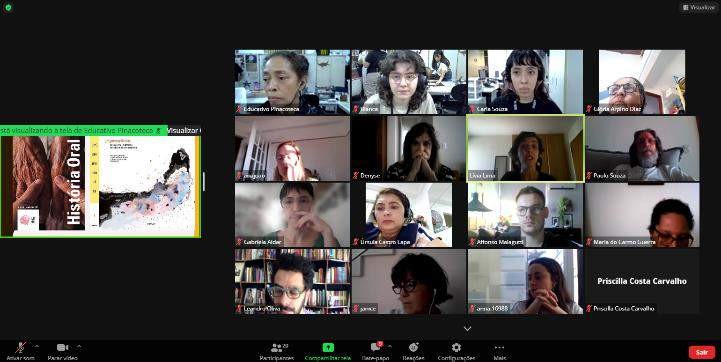 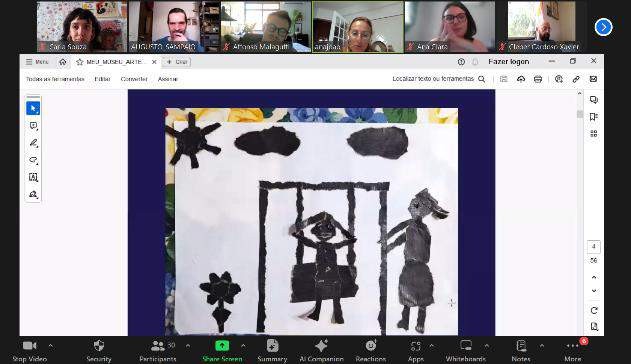 Curso Pessoas idosas e o museu: possibilidades educativas, versão à distância 2023 - 10ª edição. Programa Meu Museu. Público-alvo: educadores, profissionais de saúde e assistência social que atuam junto a grupos de pessoas com 60 anos ou mais. Local: Plataforma Zoom. Data do período de realização do curso: 04/09 a 06/11/2023. Foto: NAEFoi realizado o Curso Meu Museu, intitulado Pessoas idosas e os museus: possibilidades educativas – 10ª edição – versão à distância. O curso de capacitação teve carga horária de 30 horas, divididas em 10 aulas semanais, às segundas-feiras, das 15h às 17h, nas datas de 04, 11, 18, 25 de setembro; 02, 09, 16, 23, 30 de outubro: 06 de novembro. A formação se organizou por meio de envio de conteúdos digitais assíncronos (vídeos e textos) e de aulas interativas síncronas (lives). Os participantes eram de 19 estados brasileiros e uma inscrita de Portugal.Justificativa: O curso teve muita procura e por ter um formato online optamos por abrir mais vagas, o que excedeu a meta de público participante.Curso Pessoas idosas e o museu: possibilidades educativas, versão à distância 2023 - 10ª edição. Programa Meu Museu. Público-alvo: educadores, profissionais de saúde e assistência social que atuam junto a grupos de pessoas com 60 anos ou mais. Local: Plataforma Zoom. Data do período de realização do curso: 04/09 a 06/11/2023. Foto: NAEFoi realizado o Curso Meu Museu, intitulado Pessoas idosas e os museus: possibilidades educativas – 10ª edição – versão à distância. O curso de capacitação teve carga horária de 30 horas, divididas em 10 aulas semanais, às segundas-feiras, das 15h às 17h, nas datas de 04, 11, 18, 25 de setembro; 02, 09, 16, 23, 30 de outubro: 06 de novembro. A formação se organizou por meio de envio de conteúdos digitais assíncronos (vídeos e textos) e de aulas interativas síncronas (lives). Os participantes eram de 19 estados brasileiros e uma inscrita de Portugal.Justificativa: O curso teve muita procura e por ter um formato online optamos por abrir mais vagas, o que excedeu a meta de público participante.Curso Pessoas idosas e o museu: possibilidades educativas, versão à distância 2023 - 10ª edição. Programa Meu Museu. Público-alvo: educadores, profissionais de saúde e assistência social que atuam junto a grupos de pessoas com 60 anos ou mais. Local: Plataforma Zoom. Data do período de realização do curso: 04/09 a 06/11/2023. Foto: NAEFoi realizado o Curso Meu Museu, intitulado Pessoas idosas e os museus: possibilidades educativas – 10ª edição – versão à distância. O curso de capacitação teve carga horária de 30 horas, divididas em 10 aulas semanais, às segundas-feiras, das 15h às 17h, nas datas de 04, 11, 18, 25 de setembro; 02, 09, 16, 23, 30 de outubro: 06 de novembro. A formação se organizou por meio de envio de conteúdos digitais assíncronos (vídeos e textos) e de aulas interativas síncronas (lives). Os participantes eram de 19 estados brasileiros e uma inscrita de Portugal.Justificativa: O curso teve muita procura e por ter um formato online optamos por abrir mais vagas, o que excedeu a meta de público participante.Curso Pessoas idosas e o museu: possibilidades educativas, versão à distância 2023 - 10ª edição. Programa Meu Museu. Público-alvo: educadores, profissionais de saúde e assistência social que atuam junto a grupos de pessoas com 60 anos ou mais. Local: Plataforma Zoom. Data do período de realização do curso: 04/09 a 06/11/2023. Foto: NAEFoi realizado o Curso Meu Museu, intitulado Pessoas idosas e os museus: possibilidades educativas – 10ª edição – versão à distância. O curso de capacitação teve carga horária de 30 horas, divididas em 10 aulas semanais, às segundas-feiras, das 15h às 17h, nas datas de 04, 11, 18, 25 de setembro; 02, 09, 16, 23, 30 de outubro: 06 de novembro. A formação se organizou por meio de envio de conteúdos digitais assíncronos (vídeos e textos) e de aulas interativas síncronas (lives). Os participantes eram de 19 estados brasileiros e uma inscrita de Portugal.Justificativa: O curso teve muita procura e por ter um formato online optamos por abrir mais vagas, o que excedeu a meta de público participante.Curso Pessoas idosas e o museu: possibilidades educativas, versão à distância 2023 - 10ª edição. Programa Meu Museu. Público-alvo: educadores, profissionais de saúde e assistência social que atuam junto a grupos de pessoas com 60 anos ou mais. Local: Plataforma Zoom. Data do período de realização do curso: 04/09 a 06/11/2023. Foto: NAEFoi realizado o Curso Meu Museu, intitulado Pessoas idosas e os museus: possibilidades educativas – 10ª edição – versão à distância. O curso de capacitação teve carga horária de 30 horas, divididas em 10 aulas semanais, às segundas-feiras, das 15h às 17h, nas datas de 04, 11, 18, 25 de setembro; 02, 09, 16, 23, 30 de outubro: 06 de novembro. A formação se organizou por meio de envio de conteúdos digitais assíncronos (vídeos e textos) e de aulas interativas síncronas (lives). Os participantes eram de 19 estados brasileiros e uma inscrita de Portugal.Justificativa: O curso teve muita procura e por ter um formato online optamos por abrir mais vagas, o que excedeu a meta de público participante.Curso Pessoas idosas e o museu: possibilidades educativas, versão à distância 2023 - 10ª edição. Programa Meu Museu. Público-alvo: educadores, profissionais de saúde e assistência social que atuam junto a grupos de pessoas com 60 anos ou mais. Local: Plataforma Zoom. Data do período de realização do curso: 04/09 a 06/11/2023. Foto: NAEFoi realizado o Curso Meu Museu, intitulado Pessoas idosas e os museus: possibilidades educativas – 10ª edição – versão à distância. O curso de capacitação teve carga horária de 30 horas, divididas em 10 aulas semanais, às segundas-feiras, das 15h às 17h, nas datas de 04, 11, 18, 25 de setembro; 02, 09, 16, 23, 30 de outubro: 06 de novembro. A formação se organizou por meio de envio de conteúdos digitais assíncronos (vídeos e textos) e de aulas interativas síncronas (lives). Os participantes eram de 19 estados brasileiros e uma inscrita de Portugal.Justificativa: O curso teve muita procura e por ter um formato online optamos por abrir mais vagas, o que excedeu a meta de público participante.Curso Pessoas idosas e o museu: possibilidades educativas, versão à distância 2023 - 10ª edição. Programa Meu Museu. Público-alvo: educadores, profissionais de saúde e assistência social que atuam junto a grupos de pessoas com 60 anos ou mais. Local: Plataforma Zoom. Data do período de realização do curso: 04/09 a 06/11/2023. Foto: NAEFoi realizado o Curso Meu Museu, intitulado Pessoas idosas e os museus: possibilidades educativas – 10ª edição – versão à distância. O curso de capacitação teve carga horária de 30 horas, divididas em 10 aulas semanais, às segundas-feiras, das 15h às 17h, nas datas de 04, 11, 18, 25 de setembro; 02, 09, 16, 23, 30 de outubro: 06 de novembro. A formação se organizou por meio de envio de conteúdos digitais assíncronos (vídeos e textos) e de aulas interativas síncronas (lives). Os participantes eram de 19 estados brasileiros e uma inscrita de Portugal.Justificativa: O curso teve muita procura e por ter um formato online optamos por abrir mais vagas, o que excedeu a meta de público participante.Curso Pessoas idosas e o museu: possibilidades educativas, versão à distância 2023 - 10ª edição. Programa Meu Museu. Público-alvo: educadores, profissionais de saúde e assistência social que atuam junto a grupos de pessoas com 60 anos ou mais. Local: Plataforma Zoom. Data do período de realização do curso: 04/09 a 06/11/2023. Foto: NAE32Transporte para público inclusivo32.1Meta-ResultadoN° de transportes2º Quadrim304132Transporte para público inclusivo32.1Meta-ResultadoN° de transportes3º Quadrim306032Transporte para público inclusivo32.1Meta-ResultadoN° de transportesMETA ANUAL6010132Transporte para público inclusivo32.1Meta-ResultadoN° de transportesICM100%168%32Transporte para público inclusivo32.2Meta-ResultadoN° mínimo de pessoas beneficiadas2º Quadrim37760532Transporte para público inclusivo32.2Meta-ResultadoN° mínimo de pessoas beneficiadas3º Quadrim37773632Transporte para público inclusivo32.2Meta-ResultadoN° mínimo de pessoas beneficiadasMETA ANUAL7541.34132Transporte para público inclusivo32.2Meta-ResultadoN° mínimo de pessoas beneficiadasICM100%100%2.5 PROGRAMA CONEXÕES MUSEUS SP – PCM PINACOTECA DE SÃO PAULO AÇÕES PACTUADAS (2023)2.5 PROGRAMA CONEXÕES MUSEUS SP – PCM PINACOTECA DE SÃO PAULO AÇÕES PACTUADAS (2023)2.5 PROGRAMA CONEXÕES MUSEUS SP – PCM PINACOTECA DE SÃO PAULO AÇÕES PACTUADAS (2023)2.5 PROGRAMA CONEXÕES MUSEUS SP – PCM PINACOTECA DE SÃO PAULO AÇÕES PACTUADAS (2023)2.5 PROGRAMA CONEXÕES MUSEUS SP – PCM PINACOTECA DE SÃO PAULO AÇÕES PACTUADAS (2023)2.5 PROGRAMA CONEXÕES MUSEUS SP – PCM PINACOTECA DE SÃO PAULO AÇÕES PACTUADAS (2023)2.5 PROGRAMA CONEXÕES MUSEUS SP – PCM PINACOTECA DE SÃO PAULO AÇÕES PACTUADAS (2023)No.Ações PactuadasNo.Atributo da MensuraçãoMensuraçãoPrevistoPrevistoRealizado33Workshop de Acondicionamento de papeis e objetos33.1Meta-ProdutoN° de Polos atendidos2º Quadrim--33Workshop de Acondicionamento de papeis e objetos33.1Meta-ProdutoN° de Polos atendidos3º Quadrim1133Workshop de Acondicionamento de papeis e objetos33.1Meta-ProdutoN° de Polos atendidosMETA ANUAL1133Workshop de Acondicionamento de papeis e objetos33.1Meta-ProdutoN° de Polos atendidosICM100%100%33Workshop de Acondicionamento de papeis e objetos33.2Meta- ResultadoN° de pessoas beneficiadas2º Quadrim33Workshop de Acondicionamento de papeis e objetos33.2Meta- ResultadoN° de pessoas beneficiadas3º Quadrim20333Workshop de Acondicionamento de papeis e objetos33.2Meta- ResultadoN° de pessoas beneficiadasMETA ANUAL20333Workshop de Acondicionamento de papeis e objetos33.2Meta- ResultadoN° de pessoas beneficiadasICM100%15%O curso foi realizado em novembro no Museu Histórico Paulo Setúbal - Tatuí. Infelizmente, apesar de termos completado as 20 vagas no momento das inscrições, só apareceram 3 pessoas no dia da oficina.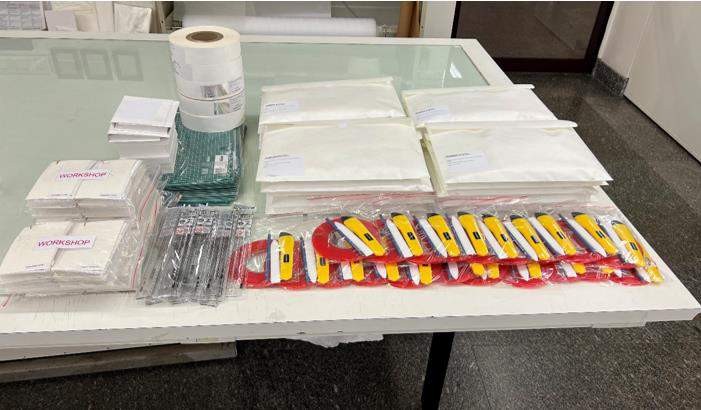 Material preparado para uso individual, de cada participante, na oficina. Foto equipe NCR.O curso foi realizado em novembro no Museu Histórico Paulo Setúbal - Tatuí. Infelizmente, apesar de termos completado as 20 vagas no momento das inscrições, só apareceram 3 pessoas no dia da oficina.Material preparado para uso individual, de cada participante, na oficina. Foto equipe NCR.O curso foi realizado em novembro no Museu Histórico Paulo Setúbal - Tatuí. Infelizmente, apesar de termos completado as 20 vagas no momento das inscrições, só apareceram 3 pessoas no dia da oficina.Material preparado para uso individual, de cada participante, na oficina. Foto equipe NCR.O curso foi realizado em novembro no Museu Histórico Paulo Setúbal - Tatuí. Infelizmente, apesar de termos completado as 20 vagas no momento das inscrições, só apareceram 3 pessoas no dia da oficina.Material preparado para uso individual, de cada participante, na oficina. Foto equipe NCR.O curso foi realizado em novembro no Museu Histórico Paulo Setúbal - Tatuí. Infelizmente, apesar de termos completado as 20 vagas no momento das inscrições, só apareceram 3 pessoas no dia da oficina.Material preparado para uso individual, de cada participante, na oficina. Foto equipe NCR.O curso foi realizado em novembro no Museu Histórico Paulo Setúbal - Tatuí. Infelizmente, apesar de termos completado as 20 vagas no momento das inscrições, só apareceram 3 pessoas no dia da oficina.Material preparado para uso individual, de cada participante, na oficina. Foto equipe NCR.O curso foi realizado em novembro no Museu Histórico Paulo Setúbal - Tatuí. Infelizmente, apesar de termos completado as 20 vagas no momento das inscrições, só apareceram 3 pessoas no dia da oficina.Material preparado para uso individual, de cada participante, na oficina. Foto equipe NCR.O curso foi realizado em novembro no Museu Histórico Paulo Setúbal - Tatuí. Infelizmente, apesar de termos completado as 20 vagas no momento das inscrições, só apareceram 3 pessoas no dia da oficina.Material preparado para uso individual, de cada participante, na oficina. Foto equipe NCR.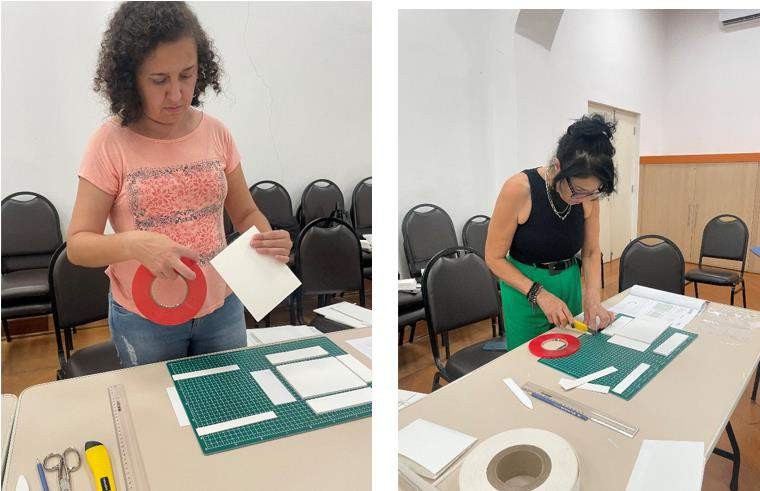 Participantes durante a oficina. Fotos equipe NCR.Participantes durante a oficina. Fotos equipe NCR.Participantes durante a oficina. Fotos equipe NCR.Participantes durante a oficina. Fotos equipe NCR.Participantes durante a oficina. Fotos equipe NCR.Participantes durante a oficina. Fotos equipe NCR.Participantes durante a oficina. Fotos equipe NCR.Participantes durante a oficina. Fotos equipe NCR.34Oficina de Política dePreservação Digital34.1Meta-ProdutoN° de Polos atendidos2º Quadrim--34Oficina de Política dePreservação Digital34.1Meta-ProdutoN° de Polos atendidos3º Quadrim1134Oficina de Política dePreservação Digital34.1Meta-ProdutoN° de Polos atendidosMETA ANUAL1134Oficina de Política dePreservação Digital34.1Meta-ProdutoN° de Polos atendidosICM100%100%34Oficina de Política dePreservação Digital34.2Meta- ResultadoN° de pessoas beneficiadas2º Quadrim--34Oficina de Política dePreservação Digital34.2Meta- ResultadoN° de pessoas beneficiadas3º Quadrim301134Oficina de Política dePreservação Digital34.2Meta- ResultadoN° de pessoas beneficiadasMETA ANUAL301134Oficina de Política dePreservação Digital34.2Meta- ResultadoN° de pessoas beneficiadasICM100%37%A oficina foi realizada na Pinacoteca de São Bernardo do Campo, no dia 8 de dezembro. Justificativa: Completamos as 30 vagas no momento das inscrições, mas infelizmente 11 pessoas apareceram para a oficina.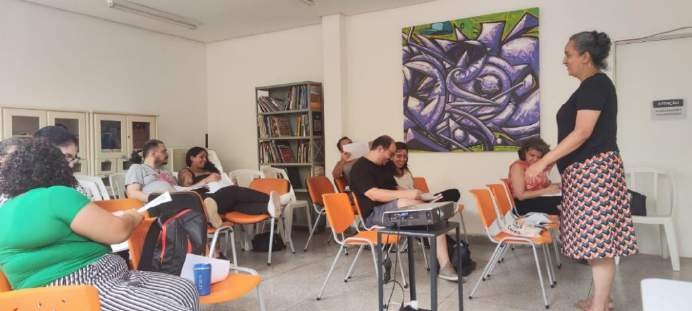 A oficina foi realizada na Pinacoteca de São Bernardo do Campo, no dia 8 de dezembro. Justificativa: Completamos as 30 vagas no momento das inscrições, mas infelizmente 11 pessoas apareceram para a oficina.A oficina foi realizada na Pinacoteca de São Bernardo do Campo, no dia 8 de dezembro. Justificativa: Completamos as 30 vagas no momento das inscrições, mas infelizmente 11 pessoas apareceram para a oficina.A oficina foi realizada na Pinacoteca de São Bernardo do Campo, no dia 8 de dezembro. Justificativa: Completamos as 30 vagas no momento das inscrições, mas infelizmente 11 pessoas apareceram para a oficina.A oficina foi realizada na Pinacoteca de São Bernardo do Campo, no dia 8 de dezembro. Justificativa: Completamos as 30 vagas no momento das inscrições, mas infelizmente 11 pessoas apareceram para a oficina.A oficina foi realizada na Pinacoteca de São Bernardo do Campo, no dia 8 de dezembro. Justificativa: Completamos as 30 vagas no momento das inscrições, mas infelizmente 11 pessoas apareceram para a oficina.A oficina foi realizada na Pinacoteca de São Bernardo do Campo, no dia 8 de dezembro. Justificativa: Completamos as 30 vagas no momento das inscrições, mas infelizmente 11 pessoas apareceram para a oficina.A oficina foi realizada na Pinacoteca de São Bernardo do Campo, no dia 8 de dezembro. Justificativa: Completamos as 30 vagas no momento das inscrições, mas infelizmente 11 pessoas apareceram para a oficina.35Vídeos sobre práticas educativasVídeos sobre práticas educativasVídeos sobre práticas educativas35.1Meta-ProdutoN° de vídeosN° de vídeos2º Quadrim---35Vídeos sobre práticas educativasVídeos sobre práticas educativasVídeos sobre práticas educativas35.1Meta-ProdutoN° de vídeosN° de vídeos3º Quadrim99935Vídeos sobre práticas educativasVídeos sobre práticas educativasVídeos sobre práticas educativas35.1Meta-ProdutoN° de vídeosN° de vídeosMETA ANUAL99935Vídeos sobre práticas educativasVídeos sobre práticas educativasVídeos sobre práticas educativas35.1Meta-ProdutoN° de vídeosN° de vídeosICM100%100%100%A ação Vídeo Visitas Técnicas - Programas Educativos da Pinacoteca de São Paulo visa apresentar os programas, metodologias, estruturas e exemplos das ações educativas desenvolvidas pelo Núcleo de Ação Educativa da Pinacoteca de São Paulo desde 2002. O formato de apresentação se dá em nove vídeo visitas técnicas, com os seguintes títulos:Ações com públicos escolares e espontâneosAções formativas com professores/asAções com grupos familiaresAções para a autonomia de visitaAções com grupos de pessoas em situação de vulnerabilidade socialAções com grupos de pessoas com deficiência e em situação de sofrimento psíquicoAções com grupos de pessoas idosasAções com funcionários do museuGestão de processos e áreas educativasA ação Vídeo Visitas Técnicas - Programas Educativos da Pinacoteca de São Paulo visa apresentar os programas, metodologias, estruturas e exemplos das ações educativas desenvolvidas pelo Núcleo de Ação Educativa da Pinacoteca de São Paulo desde 2002. O formato de apresentação se dá em nove vídeo visitas técnicas, com os seguintes títulos:Ações com públicos escolares e espontâneosAções formativas com professores/asAções com grupos familiaresAções para a autonomia de visitaAções com grupos de pessoas em situação de vulnerabilidade socialAções com grupos de pessoas com deficiência e em situação de sofrimento psíquicoAções com grupos de pessoas idosasAções com funcionários do museuGestão de processos e áreas educativasA ação Vídeo Visitas Técnicas - Programas Educativos da Pinacoteca de São Paulo visa apresentar os programas, metodologias, estruturas e exemplos das ações educativas desenvolvidas pelo Núcleo de Ação Educativa da Pinacoteca de São Paulo desde 2002. O formato de apresentação se dá em nove vídeo visitas técnicas, com os seguintes títulos:Ações com públicos escolares e espontâneosAções formativas com professores/asAções com grupos familiaresAções para a autonomia de visitaAções com grupos de pessoas em situação de vulnerabilidade socialAções com grupos de pessoas com deficiência e em situação de sofrimento psíquicoAções com grupos de pessoas idosasAções com funcionários do museuGestão de processos e áreas educativasA ação Vídeo Visitas Técnicas - Programas Educativos da Pinacoteca de São Paulo visa apresentar os programas, metodologias, estruturas e exemplos das ações educativas desenvolvidas pelo Núcleo de Ação Educativa da Pinacoteca de São Paulo desde 2002. O formato de apresentação se dá em nove vídeo visitas técnicas, com os seguintes títulos:Ações com públicos escolares e espontâneosAções formativas com professores/asAções com grupos familiaresAções para a autonomia de visitaAções com grupos de pessoas em situação de vulnerabilidade socialAções com grupos de pessoas com deficiência e em situação de sofrimento psíquicoAções com grupos de pessoas idosasAções com funcionários do museuGestão de processos e áreas educativasA ação Vídeo Visitas Técnicas - Programas Educativos da Pinacoteca de São Paulo visa apresentar os programas, metodologias, estruturas e exemplos das ações educativas desenvolvidas pelo Núcleo de Ação Educativa da Pinacoteca de São Paulo desde 2002. O formato de apresentação se dá em nove vídeo visitas técnicas, com os seguintes títulos:Ações com públicos escolares e espontâneosAções formativas com professores/asAções com grupos familiaresAções para a autonomia de visitaAções com grupos de pessoas em situação de vulnerabilidade socialAções com grupos de pessoas com deficiência e em situação de sofrimento psíquicoAções com grupos de pessoas idosasAções com funcionários do museuGestão de processos e áreas educativasA ação Vídeo Visitas Técnicas - Programas Educativos da Pinacoteca de São Paulo visa apresentar os programas, metodologias, estruturas e exemplos das ações educativas desenvolvidas pelo Núcleo de Ação Educativa da Pinacoteca de São Paulo desde 2002. O formato de apresentação se dá em nove vídeo visitas técnicas, com os seguintes títulos:Ações com públicos escolares e espontâneosAções formativas com professores/asAções com grupos familiaresAções para a autonomia de visitaAções com grupos de pessoas em situação de vulnerabilidade socialAções com grupos de pessoas com deficiência e em situação de sofrimento psíquicoAções com grupos de pessoas idosasAções com funcionários do museuGestão de processos e áreas educativasA ação Vídeo Visitas Técnicas - Programas Educativos da Pinacoteca de São Paulo visa apresentar os programas, metodologias, estruturas e exemplos das ações educativas desenvolvidas pelo Núcleo de Ação Educativa da Pinacoteca de São Paulo desde 2002. O formato de apresentação se dá em nove vídeo visitas técnicas, com os seguintes títulos:Ações com públicos escolares e espontâneosAções formativas com professores/asAções com grupos familiaresAções para a autonomia de visitaAções com grupos de pessoas em situação de vulnerabilidade socialAções com grupos de pessoas com deficiência e em situação de sofrimento psíquicoAções com grupos de pessoas idosasAções com funcionários do museuGestão de processos e áreas educativasA ação Vídeo Visitas Técnicas - Programas Educativos da Pinacoteca de São Paulo visa apresentar os programas, metodologias, estruturas e exemplos das ações educativas desenvolvidas pelo Núcleo de Ação Educativa da Pinacoteca de São Paulo desde 2002. O formato de apresentação se dá em nove vídeo visitas técnicas, com os seguintes títulos:Ações com públicos escolares e espontâneosAções formativas com professores/asAções com grupos familiaresAções para a autonomia de visitaAções com grupos de pessoas em situação de vulnerabilidade socialAções com grupos de pessoas com deficiência e em situação de sofrimento psíquicoAções com grupos de pessoas idosasAções com funcionários do museuGestão de processos e áreas educativasA ação Vídeo Visitas Técnicas - Programas Educativos da Pinacoteca de São Paulo visa apresentar os programas, metodologias, estruturas e exemplos das ações educativas desenvolvidas pelo Núcleo de Ação Educativa da Pinacoteca de São Paulo desde 2002. O formato de apresentação se dá em nove vídeo visitas técnicas, com os seguintes títulos:Ações com públicos escolares e espontâneosAções formativas com professores/asAções com grupos familiaresAções para a autonomia de visitaAções com grupos de pessoas em situação de vulnerabilidade socialAções com grupos de pessoas com deficiência e em situação de sofrimento psíquicoAções com grupos de pessoas idosasAções com funcionários do museuGestão de processos e áreas educativasA ação Vídeo Visitas Técnicas - Programas Educativos da Pinacoteca de São Paulo visa apresentar os programas, metodologias, estruturas e exemplos das ações educativas desenvolvidas pelo Núcleo de Ação Educativa da Pinacoteca de São Paulo desde 2002. O formato de apresentação se dá em nove vídeo visitas técnicas, com os seguintes títulos:Ações com públicos escolares e espontâneosAções formativas com professores/asAções com grupos familiaresAções para a autonomia de visitaAções com grupos de pessoas em situação de vulnerabilidade socialAções com grupos de pessoas com deficiência e em situação de sofrimento psíquicoAções com grupos de pessoas idosasAções com funcionários do museuGestão de processos e áreas educativasA ação Vídeo Visitas Técnicas - Programas Educativos da Pinacoteca de São Paulo visa apresentar os programas, metodologias, estruturas e exemplos das ações educativas desenvolvidas pelo Núcleo de Ação Educativa da Pinacoteca de São Paulo desde 2002. O formato de apresentação se dá em nove vídeo visitas técnicas, com os seguintes títulos:Ações com públicos escolares e espontâneosAções formativas com professores/asAções com grupos familiaresAções para a autonomia de visitaAções com grupos de pessoas em situação de vulnerabilidade socialAções com grupos de pessoas com deficiência e em situação de sofrimento psíquicoAções com grupos de pessoas idosasAções com funcionários do museuGestão de processos e áreas educativasA ação Vídeo Visitas Técnicas - Programas Educativos da Pinacoteca de São Paulo visa apresentar os programas, metodologias, estruturas e exemplos das ações educativas desenvolvidas pelo Núcleo de Ação Educativa da Pinacoteca de São Paulo desde 2002. O formato de apresentação se dá em nove vídeo visitas técnicas, com os seguintes títulos:Ações com públicos escolares e espontâneosAções formativas com professores/asAções com grupos familiaresAções para a autonomia de visitaAções com grupos de pessoas em situação de vulnerabilidade socialAções com grupos de pessoas com deficiência e em situação de sofrimento psíquicoAções com grupos de pessoas idosasAções com funcionários do museuGestão de processos e áreas educativas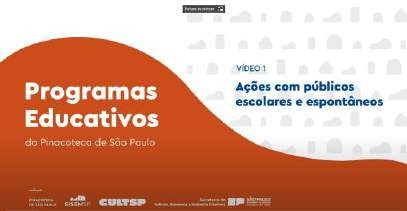 Vídeo visita técnica “Ações educativascom públicos escolares e espontâneos”Vídeo visita técnica “Ações educativascom públicos escolares e espontâneos”Vídeo visita técnica “Ações educativascom públicos escolares e espontâneos”Vídeo visita técnica “Ações educativascom públicos escolares e espontâneos”Programa de Atendimento ao Público Escolar e em GeralPrograma de Atendimento ao Público Escolar e em GeralPrograma de Atendimento ao Público Escolar e em GeralPrograma de Atendimento ao Público Escolar e em Geral1Disponível		em:	 Visita	técnica:	ações educativas	com	públicos		escolares	eDisponível		em:	 Visita	técnica:	ações educativas	com	públicos		escolares	eDisponível		em:	 Visita	técnica:	ações educativas	com	públicos		escolares	eDisponível		em:	 Visita	técnica:	ações educativas	com	públicos		escolares	eespontâneos (youtube.com)espontâneos (youtube.com)espontâneos (youtube.com)espontâneos (youtube.com)Dicas	e	referências:	Dicas-visitas- educativas-diagramada.pdf (pinacoteca.org.br)Dicas	e	referências:	Dicas-visitas- educativas-diagramada.pdf (pinacoteca.org.br)Dicas	e	referências:	Dicas-visitas- educativas-diagramada.pdf (pinacoteca.org.br)Dicas	e	referências:	Dicas-visitas- educativas-diagramada.pdf (pinacoteca.org.br)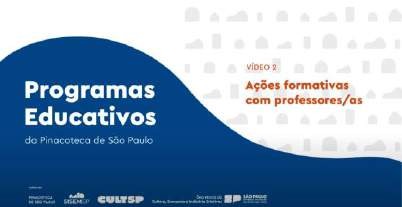 Vídeo visita técnica “Ações formativas para Professores”Vídeo visita técnica “Ações formativas para Professores”Vídeo visita técnica “Ações formativas para Professores”Vídeo visita técnica “Ações formativas para Professores”Programa de Atendimento ao Público Escolar e em GeralPrograma de Atendimento ao Público Escolar e em GeralPrograma de Atendimento ao Público Escolar e em GeralPrograma de Atendimento ao Público Escolar e em Geral2Disponível	em:		Visita	técnica:	ações formativas		com		professores/asDisponível	em:		Visita	técnica:	ações formativas		com		professores/asDisponível	em:		Visita	técnica:	ações formativas		com		professores/asDisponível	em:		Visita	técnica:	ações formativas		com		professores/as(youtube.com)(youtube.com)(youtube.com)(youtube.com)Dicas e referências: Dicas-professores- diagramada.pdf (pinacoteca.org.br)Dicas e referências: Dicas-professores- diagramada.pdf (pinacoteca.org.br)Dicas e referências: Dicas-professores- diagramada.pdf (pinacoteca.org.br)Dicas e referências: Dicas-professores- diagramada.pdf (pinacoteca.org.br)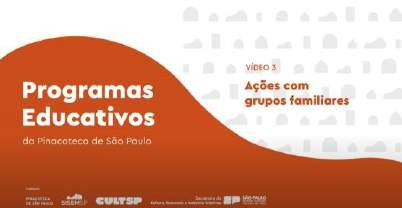 Vídeo visita técnica “Ações com grupos familiares”Programa de Atendimento ao Público Escolar e em Geral3Disponível	em:	Visita	técnica:	ações educativas		com		grupos	familiares(youtube.com)Dicas e referências: Dicas-pinafamilia- diagramada_.pdf (pinacoteca.org.br)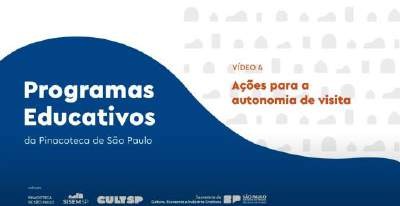 Vídeo visita técnica “Ações para a autonomia de visita”Programa de Atendimento ao Público Escolar e em Geral4Disponível	em:	Visita	técnica:	ações educativas  para  a  autonomia  de  visita(youtube.com)Dicas	e	referências:	Dicas-dav- diagramada.pdf (pinacoteca.org.br)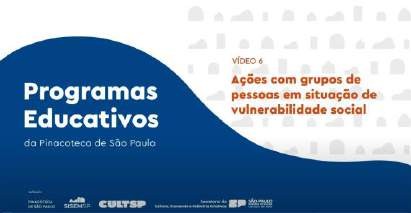 Vídeo visita técnica “Ações com grupos de pessoas em situação de vulnerabilidade socialPrograma de Inclusão Sociocultural5Disponível	em:	Visita	técnica:	ações educativas com pessoas em vulnerabilidadesocial (youtube.com)Dicas	e	referências:	Dicas-pisc- diagramada.pdf (pinacoteca.org.br)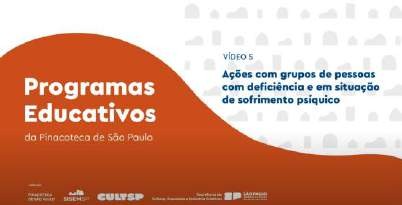 Vídeo visita técnica “Ações com grupos de pessoas com deficiência e em situação de sofrimento psíquico” – acessível em Libras (Língua Brasileira de Sinais)6Programa Educativo para Pessoas com DeficiênciaDisponível	em:	Visita	técnica:	ações educativas com pessoas com deficiência eem sofrimento psíquico (youtube.com)Dicas	e	referências:	Dicas-pepe- diagramada.pdf (pinacoteca.org.br)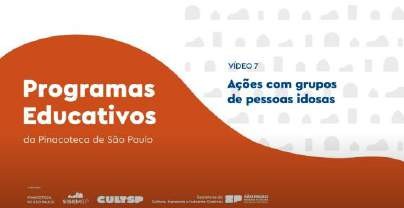 Vídeo visita técnica “Ações com grupos de pessoas idosas”Programa Meu Museu7Disponível	em:	Visita	técnica:		ações educativas		com		pessoas	idosas(youtube.com)Dicasereferências:Dicas-mm-diagramada.pdf (pinacoteca.org.br)diagramada.pdf (pinacoteca.org.br)diagramada.pdf (pinacoteca.org.br)diagramada.pdf (pinacoteca.org.br)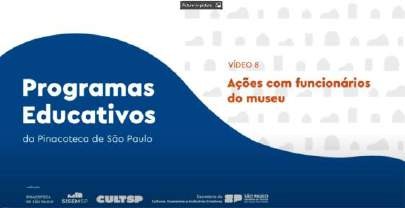 Vídeo	visita	técnica	“Ações	com funcionários do museu”Vídeo	visita	técnica	“Ações	com funcionários do museu”Vídeo	visita	técnica	“Ações	com funcionários do museu”Vídeo	visita	técnica	“Ações	com funcionários do museu”Programa Consciência FuncionalPrograma Consciência FuncionalPrograma Consciência FuncionalPrograma Consciência Funcional8Disponível	em:	Visita	técnica:	ações educativas  com  funcionários  do  museuDisponível	em:	Visita	técnica:	ações educativas  com  funcionários  do  museuDisponível	em:	Visita	técnica:	ações educativas  com  funcionários  do  museuDisponível	em:	Visita	técnica:	ações educativas  com  funcionários  do  museu(youtube.com)(youtube.com)(youtube.com)(youtube.com)Dicas	e	referências:	Dicas-cf- diagramada.pdf (pinacoteca.org.br)Dicas	e	referências:	Dicas-cf- diagramada.pdf (pinacoteca.org.br)Dicas	e	referências:	Dicas-cf- diagramada.pdf (pinacoteca.org.br)Dicas	e	referências:	Dicas-cf- diagramada.pdf (pinacoteca.org.br)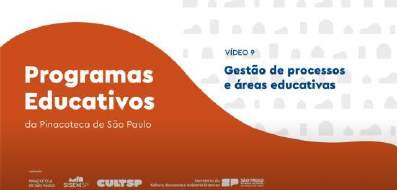 Vídeo	visita	técnica	“Gestão	de processos e áreas educativas”Vídeo	visita	técnica	“Gestão	de processos e áreas educativas”Vídeo	visita	técnica	“Gestão	de processos e áreas educativas”Vídeo	visita	técnica	“Gestão	de processos e áreas educativas”Núcleo de Ação EducativaNúcleo de Ação EducativaNúcleo de Ação EducativaNúcleo de Ação Educativa9Disponível em: Visita técnica: gestão de processos e projetos educativos - YouTubeDisponível em: Visita técnica: gestão de processos e projetos educativos - YouTubeDisponível em: Visita técnica: gestão de processos e projetos educativos - YouTubeDisponível em: Visita técnica: gestão de processos e projetos educativos - YouTubeDicas	e	referências:	dicas-gestao.pdf (pinacoteca.org.br)Dicas	e	referências:	dicas-gestao.pdf (pinacoteca.org.br)Dicas	e	referências:	dicas-gestao.pdf (pinacoteca.org.br)Dicas	e	referências:	dicas-gestao.pdf (pinacoteca.org.br)2.6 PROGRAMA DE COMUNICAÇÃO E DESENVOLVIMENTO INSTITUCIONAL – PCDI PINACOTECA DE SÃO PAULO - AÇÕES PACTUADAS (2023)2.6 PROGRAMA DE COMUNICAÇÃO E DESENVOLVIMENTO INSTITUCIONAL – PCDI PINACOTECA DE SÃO PAULO - AÇÕES PACTUADAS (2023)2.6 PROGRAMA DE COMUNICAÇÃO E DESENVOLVIMENTO INSTITUCIONAL – PCDI PINACOTECA DE SÃO PAULO - AÇÕES PACTUADAS (2023)2.6 PROGRAMA DE COMUNICAÇÃO E DESENVOLVIMENTO INSTITUCIONAL – PCDI PINACOTECA DE SÃO PAULO - AÇÕES PACTUADAS (2023)2.6 PROGRAMA DE COMUNICAÇÃO E DESENVOLVIMENTO INSTITUCIONAL – PCDI PINACOTECA DE SÃO PAULO - AÇÕES PACTUADAS (2023)2.6 PROGRAMA DE COMUNICAÇÃO E DESENVOLVIMENTO INSTITUCIONAL – PCDI PINACOTECA DE SÃO PAULO - AÇÕES PACTUADAS (2023)2.6 PROGRAMA DE COMUNICAÇÃO E DESENVOLVIMENTO INSTITUCIONAL – PCDI PINACOTECA DE SÃO PAULO - AÇÕES PACTUADAS (2023)No.Ações PactuadasNo.Atributo da MensuraçãoMensuraçãoPrevistoPrevistoRealizado36Plano de Comunicação para Redes Sociais36.1Meta-ProdutoPlano Concluído e implementado2º Quadrim--36Plano de Comunicação para Redes Sociais36.1Meta-ProdutoPlano Concluído e implementado3º Quadrim1136Plano de Comunicação para Redes Sociais36.1Meta-ProdutoPlano Concluído e implementadoMETA ANUAL1136Plano de Comunicação para Redes Sociais36.1Meta-ProdutoPlano Concluído e implementadoICM100%100%Plano entregue em dezembro e será um importante instrumento que norteará as publicações de 2024.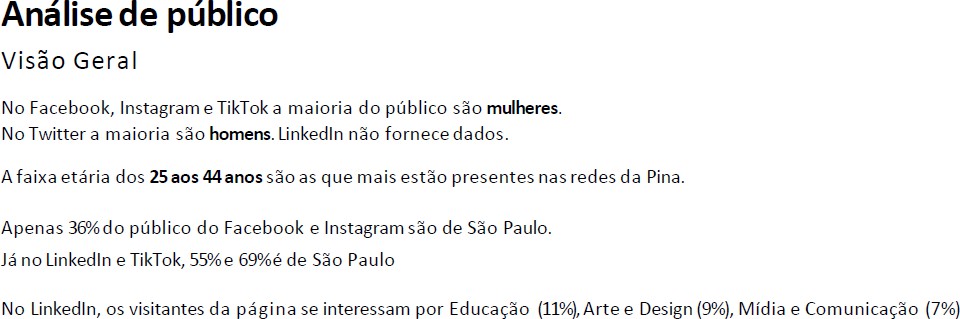 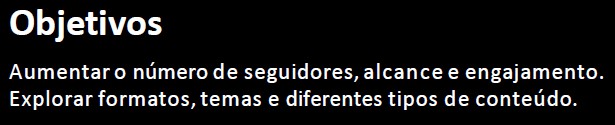 Plano entregue em dezembro e será um importante instrumento que norteará as publicações de 2024.Plano entregue em dezembro e será um importante instrumento que norteará as publicações de 2024.Plano entregue em dezembro e será um importante instrumento que norteará as publicações de 2024.Plano entregue em dezembro e será um importante instrumento que norteará as publicações de 2024.Plano entregue em dezembro e será um importante instrumento que norteará as publicações de 2024.Plano entregue em dezembro e será um importante instrumento que norteará as publicações de 2024.Plano entregue em dezembro e será um importante instrumento que norteará as publicações de 2024.37Comunicação Visual para os 3 edifícios37.1Meta-ProdutoProjeto estruturado2º Quadrim--37Comunicação Visual para os 3 edifícios37.1Meta-ProdutoProjeto estruturado3º Quadrim1137Comunicação Visual para os 3 edifícios37.1Meta-ProdutoProjeto estruturadoMETA ANUAL1137Comunicação Visual para os 3 edifícios37.1Meta-ProdutoProjeto estruturadoICM100%100%Atualizada e aprimorada a atualização de sinalização nos três edifícios, principalmente Pinacoteca Contemporânea. Abaixo segue uma seleção de imagens, porém o registro completo pode ser verificado nos anexos enviados à UGE.Pinacoteca Contemporânea.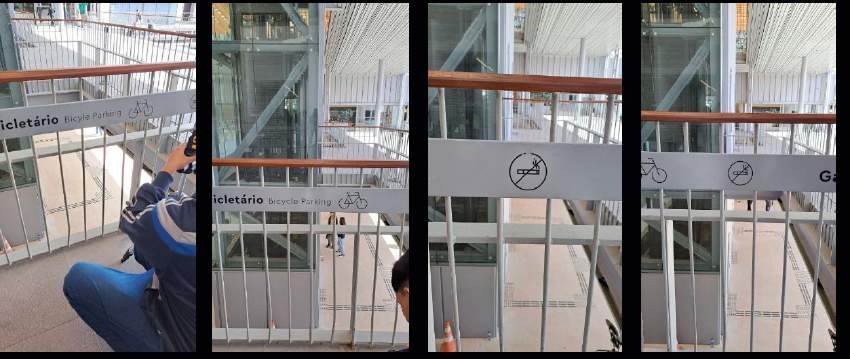 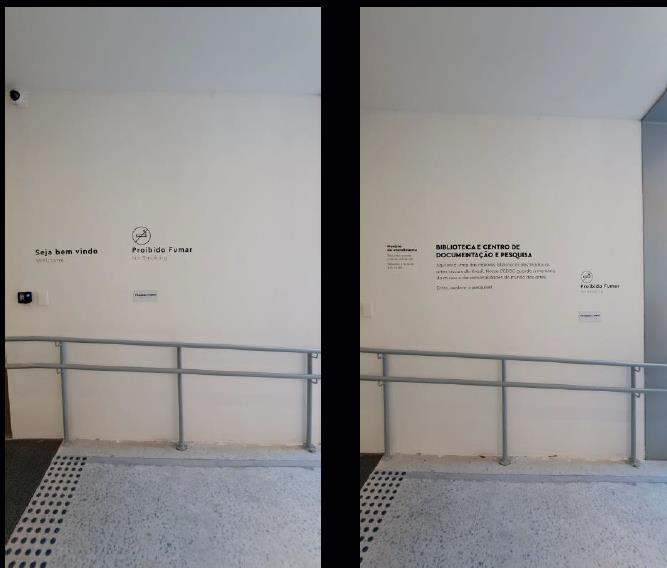 Atualizada e aprimorada a atualização de sinalização nos três edifícios, principalmente Pinacoteca Contemporânea. Abaixo segue uma seleção de imagens, porém o registro completo pode ser verificado nos anexos enviados à UGE.Pinacoteca Contemporânea.Atualizada e aprimorada a atualização de sinalização nos três edifícios, principalmente Pinacoteca Contemporânea. Abaixo segue uma seleção de imagens, porém o registro completo pode ser verificado nos anexos enviados à UGE.Pinacoteca Contemporânea.Atualizada e aprimorada a atualização de sinalização nos três edifícios, principalmente Pinacoteca Contemporânea. Abaixo segue uma seleção de imagens, porém o registro completo pode ser verificado nos anexos enviados à UGE.Pinacoteca Contemporânea.Atualizada e aprimorada a atualização de sinalização nos três edifícios, principalmente Pinacoteca Contemporânea. Abaixo segue uma seleção de imagens, porém o registro completo pode ser verificado nos anexos enviados à UGE.Pinacoteca Contemporânea.Atualizada e aprimorada a atualização de sinalização nos três edifícios, principalmente Pinacoteca Contemporânea. Abaixo segue uma seleção de imagens, porém o registro completo pode ser verificado nos anexos enviados à UGE.Pinacoteca Contemporânea.Atualizada e aprimorada a atualização de sinalização nos três edifícios, principalmente Pinacoteca Contemporânea. Abaixo segue uma seleção de imagens, porém o registro completo pode ser verificado nos anexos enviados à UGE.Pinacoteca Contemporânea.Atualizada e aprimorada a atualização de sinalização nos três edifícios, principalmente Pinacoteca Contemporânea. Abaixo segue uma seleção de imagens, porém o registro completo pode ser verificado nos anexos enviados à UGE.Pinacoteca Contemporânea.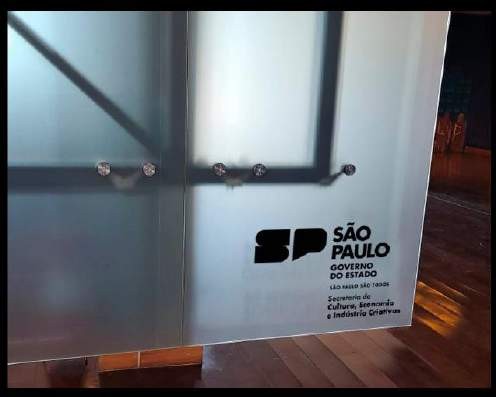 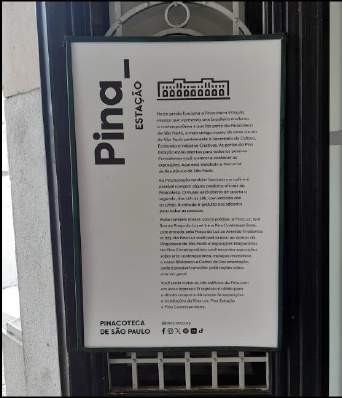 38Newsletter de programação38.1Meta-ProdutoN° de newsletter produzidas2º Quadrim2438Newsletter de programação38.1Meta-ProdutoN° de newsletter produzidas3º Quadrim4438Newsletter de programação38.1Meta-ProdutoN° de newsletter produzidasMETA ANUAL6838Newsletter de programação38.1Meta-ProdutoN° de newsletter produzidasICM100%133%Justificativa: A meta foi superada porque em julho foram realizados 3 newsletters, uma mensal e duas especiais sobre a programação de julho na Pina.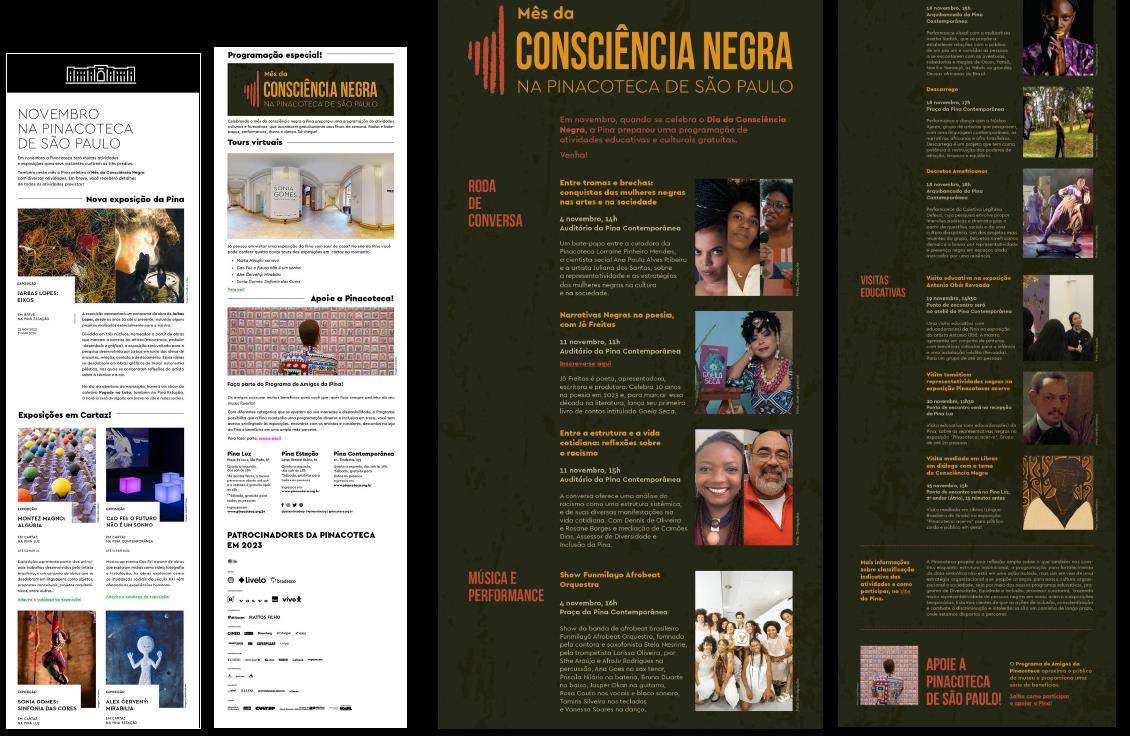 Justificativa: A meta foi superada porque em julho foram realizados 3 newsletters, uma mensal e duas especiais sobre a programação de julho na Pina.Justificativa: A meta foi superada porque em julho foram realizados 3 newsletters, uma mensal e duas especiais sobre a programação de julho na Pina.Justificativa: A meta foi superada porque em julho foram realizados 3 newsletters, uma mensal e duas especiais sobre a programação de julho na Pina.Justificativa: A meta foi superada porque em julho foram realizados 3 newsletters, uma mensal e duas especiais sobre a programação de julho na Pina.Justificativa: A meta foi superada porque em julho foram realizados 3 newsletters, uma mensal e duas especiais sobre a programação de julho na Pina.Justificativa: A meta foi superada porque em julho foram realizados 3 newsletters, uma mensal e duas especiais sobre a programação de julho na Pina.Justificativa: A meta foi superada porque em julho foram realizados 3 newsletters, uma mensal e duas especiais sobre a programação de julho na Pina.2.6 PROGRAMA DE COMUNICAÇÃO E DESENVOLVIMENTO INSTITUCIONAL – PCDI PINACOTECA DE SÃO PAULO - AÇÕES CONDICIONADAS (2023)2.6 PROGRAMA DE COMUNICAÇÃO E DESENVOLVIMENTO INSTITUCIONAL – PCDI PINACOTECA DE SÃO PAULO - AÇÕES CONDICIONADAS (2023)2.6 PROGRAMA DE COMUNICAÇÃO E DESENVOLVIMENTO INSTITUCIONAL – PCDI PINACOTECA DE SÃO PAULO - AÇÕES CONDICIONADAS (2023)2.6 PROGRAMA DE COMUNICAÇÃO E DESENVOLVIMENTO INSTITUCIONAL – PCDI PINACOTECA DE SÃO PAULO - AÇÕES CONDICIONADAS (2023)2.6 PROGRAMA DE COMUNICAÇÃO E DESENVOLVIMENTO INSTITUCIONAL – PCDI PINACOTECA DE SÃO PAULO - AÇÕES CONDICIONADAS (2023)2.6 PROGRAMA DE COMUNICAÇÃO E DESENVOLVIMENTO INSTITUCIONAL – PCDI PINACOTECA DE SÃO PAULO - AÇÕES CONDICIONADAS (2023)2.6 PROGRAMA DE COMUNICAÇÃO E DESENVOLVIMENTO INSTITUCIONAL – PCDI PINACOTECA DE SÃO PAULO - AÇÕES CONDICIONADAS (2023)No.Ações CondicionadasNo.Atributo da MensuraçãoMensuraçãoPrevistoPrevistoRealizado39Campanha de divulgação Exposições39.1Meta-ProdutoN° de campanhas2º Quadrim-139Campanha de divulgação Exposições39.1Meta-ProdutoN° de campanhas3º Quadrim2339Campanha de divulgação Exposições39.1Meta-ProdutoN° de campanhasMETA ANUAL2439Campanha de divulgação Exposições39.1Meta-ProdutoN° de campanhasICM100%200%Foram divulgadas as exposições de Marta Minujín, Cao Fei, Sonia Gomes e Antonio Oba. As mídias escolhidas foram revistas parceiras, anúncios impressos e online na Folha de São Paulo e Estadão, painéis no metrô Paulista, relógios de rua, sendo que este último, tivemos 500 relógios durante 30 dias espalhados em toda cidade de São Paulo.Justificativa: Foram feitas de 2 exposições a mais por conta das parcerias pro bono que tivemos com a JC Decaux, para divulgação nos relógios de rua.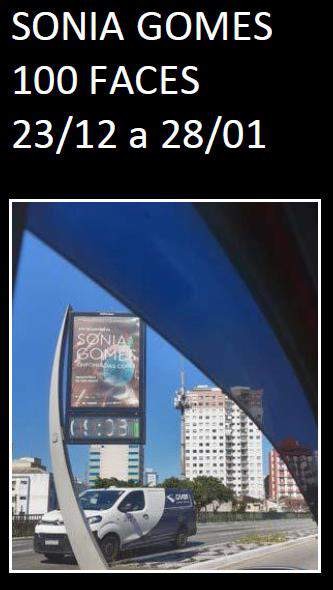 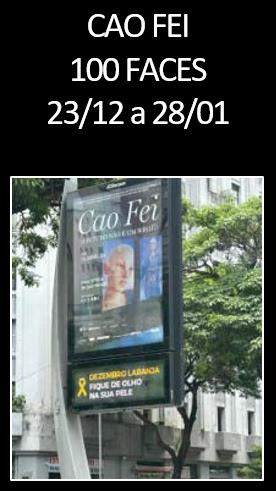 Foram divulgadas as exposições de Marta Minujín, Cao Fei, Sonia Gomes e Antonio Oba. As mídias escolhidas foram revistas parceiras, anúncios impressos e online na Folha de São Paulo e Estadão, painéis no metrô Paulista, relógios de rua, sendo que este último, tivemos 500 relógios durante 30 dias espalhados em toda cidade de São Paulo.Justificativa: Foram feitas de 2 exposições a mais por conta das parcerias pro bono que tivemos com a JC Decaux, para divulgação nos relógios de rua.Foram divulgadas as exposições de Marta Minujín, Cao Fei, Sonia Gomes e Antonio Oba. As mídias escolhidas foram revistas parceiras, anúncios impressos e online na Folha de São Paulo e Estadão, painéis no metrô Paulista, relógios de rua, sendo que este último, tivemos 500 relógios durante 30 dias espalhados em toda cidade de São Paulo.Justificativa: Foram feitas de 2 exposições a mais por conta das parcerias pro bono que tivemos com a JC Decaux, para divulgação nos relógios de rua.Foram divulgadas as exposições de Marta Minujín, Cao Fei, Sonia Gomes e Antonio Oba. As mídias escolhidas foram revistas parceiras, anúncios impressos e online na Folha de São Paulo e Estadão, painéis no metrô Paulista, relógios de rua, sendo que este último, tivemos 500 relógios durante 30 dias espalhados em toda cidade de São Paulo.Justificativa: Foram feitas de 2 exposições a mais por conta das parcerias pro bono que tivemos com a JC Decaux, para divulgação nos relógios de rua.Foram divulgadas as exposições de Marta Minujín, Cao Fei, Sonia Gomes e Antonio Oba. As mídias escolhidas foram revistas parceiras, anúncios impressos e online na Folha de São Paulo e Estadão, painéis no metrô Paulista, relógios de rua, sendo que este último, tivemos 500 relógios durante 30 dias espalhados em toda cidade de São Paulo.Justificativa: Foram feitas de 2 exposições a mais por conta das parcerias pro bono que tivemos com a JC Decaux, para divulgação nos relógios de rua.Foram divulgadas as exposições de Marta Minujín, Cao Fei, Sonia Gomes e Antonio Oba. As mídias escolhidas foram revistas parceiras, anúncios impressos e online na Folha de São Paulo e Estadão, painéis no metrô Paulista, relógios de rua, sendo que este último, tivemos 500 relógios durante 30 dias espalhados em toda cidade de São Paulo.Justificativa: Foram feitas de 2 exposições a mais por conta das parcerias pro bono que tivemos com a JC Decaux, para divulgação nos relógios de rua.Foram divulgadas as exposições de Marta Minujín, Cao Fei, Sonia Gomes e Antonio Oba. As mídias escolhidas foram revistas parceiras, anúncios impressos e online na Folha de São Paulo e Estadão, painéis no metrô Paulista, relógios de rua, sendo que este último, tivemos 500 relógios durante 30 dias espalhados em toda cidade de São Paulo.Justificativa: Foram feitas de 2 exposições a mais por conta das parcerias pro bono que tivemos com a JC Decaux, para divulgação nos relógios de rua.Foram divulgadas as exposições de Marta Minujín, Cao Fei, Sonia Gomes e Antonio Oba. As mídias escolhidas foram revistas parceiras, anúncios impressos e online na Folha de São Paulo e Estadão, painéis no metrô Paulista, relógios de rua, sendo que este último, tivemos 500 relógios durante 30 dias espalhados em toda cidade de São Paulo.Justificativa: Foram feitas de 2 exposições a mais por conta das parcerias pro bono que tivemos com a JC Decaux, para divulgação nos relógios de rua.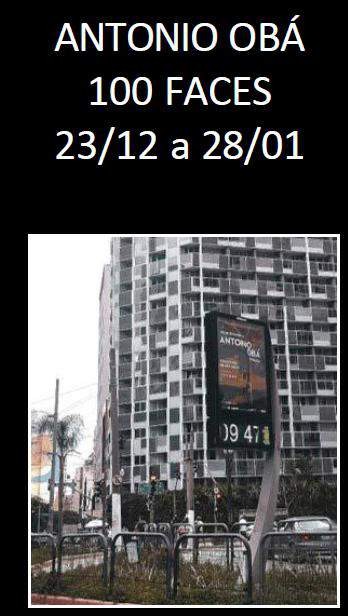 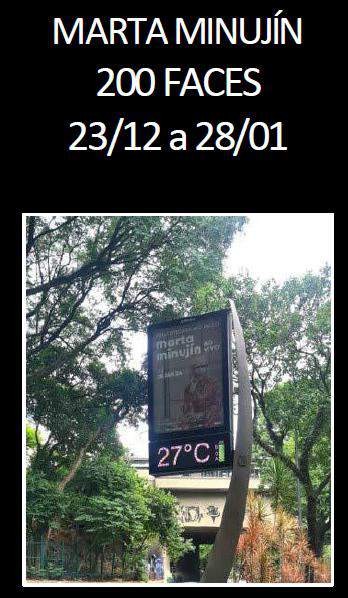 40Novas funcionalidades no Hub40.1Meta-ProdutoEspaço criado no hub2º Quadrim--40Novas funcionalidades no Hub40.1Meta-ProdutoEspaço criado no hub3º Quadrim2440Novas funcionalidades no Hub40.1Meta-ProdutoEspaço criado no hubMETA ANUAL2440Novas funcionalidades no Hub40.1Meta-ProdutoEspaço criado no hubICM100%200%O hub da Pinacoteca ficou com a acessibilidade aprimorada e foi criado: espaço para Imprensa; Blog Pina; criada uma área nova para apresentação de aplicativos como Blooomberg Conects e Google Arts & Culture; além do jogo Oráculo para Educativo. Outras melhorias de forma constante aconteceram durante todo o ano.Justificativa: Fizemos um item a mais em parceria com o Núcleo de Ação Educativa, que propôs a ideia.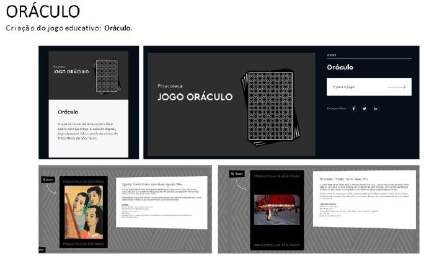 O hub da Pinacoteca ficou com a acessibilidade aprimorada e foi criado: espaço para Imprensa; Blog Pina; criada uma área nova para apresentação de aplicativos como Blooomberg Conects e Google Arts & Culture; além do jogo Oráculo para Educativo. Outras melhorias de forma constante aconteceram durante todo o ano.Justificativa: Fizemos um item a mais em parceria com o Núcleo de Ação Educativa, que propôs a ideia.O hub da Pinacoteca ficou com a acessibilidade aprimorada e foi criado: espaço para Imprensa; Blog Pina; criada uma área nova para apresentação de aplicativos como Blooomberg Conects e Google Arts & Culture; além do jogo Oráculo para Educativo. Outras melhorias de forma constante aconteceram durante todo o ano.Justificativa: Fizemos um item a mais em parceria com o Núcleo de Ação Educativa, que propôs a ideia.O hub da Pinacoteca ficou com a acessibilidade aprimorada e foi criado: espaço para Imprensa; Blog Pina; criada uma área nova para apresentação de aplicativos como Blooomberg Conects e Google Arts & Culture; além do jogo Oráculo para Educativo. Outras melhorias de forma constante aconteceram durante todo o ano.Justificativa: Fizemos um item a mais em parceria com o Núcleo de Ação Educativa, que propôs a ideia.O hub da Pinacoteca ficou com a acessibilidade aprimorada e foi criado: espaço para Imprensa; Blog Pina; criada uma área nova para apresentação de aplicativos como Blooomberg Conects e Google Arts & Culture; além do jogo Oráculo para Educativo. Outras melhorias de forma constante aconteceram durante todo o ano.Justificativa: Fizemos um item a mais em parceria com o Núcleo de Ação Educativa, que propôs a ideia.O hub da Pinacoteca ficou com a acessibilidade aprimorada e foi criado: espaço para Imprensa; Blog Pina; criada uma área nova para apresentação de aplicativos como Blooomberg Conects e Google Arts & Culture; além do jogo Oráculo para Educativo. Outras melhorias de forma constante aconteceram durante todo o ano.Justificativa: Fizemos um item a mais em parceria com o Núcleo de Ação Educativa, que propôs a ideia.O hub da Pinacoteca ficou com a acessibilidade aprimorada e foi criado: espaço para Imprensa; Blog Pina; criada uma área nova para apresentação de aplicativos como Blooomberg Conects e Google Arts & Culture; além do jogo Oráculo para Educativo. Outras melhorias de forma constante aconteceram durante todo o ano.Justificativa: Fizemos um item a mais em parceria com o Núcleo de Ação Educativa, que propôs a ideia.O hub da Pinacoteca ficou com a acessibilidade aprimorada e foi criado: espaço para Imprensa; Blog Pina; criada uma área nova para apresentação de aplicativos como Blooomberg Conects e Google Arts & Culture; além do jogo Oráculo para Educativo. Outras melhorias de forma constante aconteceram durante todo o ano.Justificativa: Fizemos um item a mais em parceria com o Núcleo de Ação Educativa, que propôs a ideia.41Impressão folder Pina Contemporânea41.1Meta-ProdutoN° de folders2º Quadrim1141Impressão folder Pina Contemporânea41.1Meta-ProdutoN° de folders3º Quadrim--41Impressão folder Pina Contemporânea41.1Meta-ProdutoN° de foldersMETA ANUAL1141Impressão folder Pina Contemporânea41.1Meta-ProdutoN° de foldersICM100%100%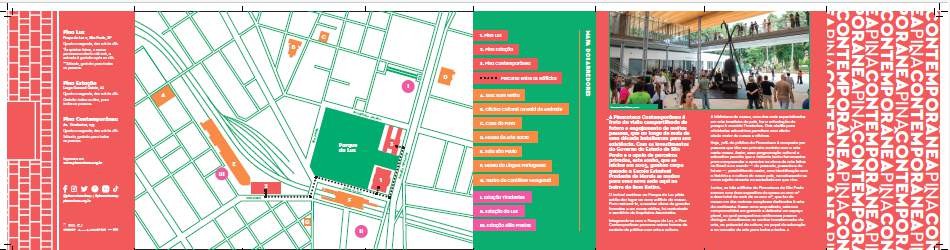 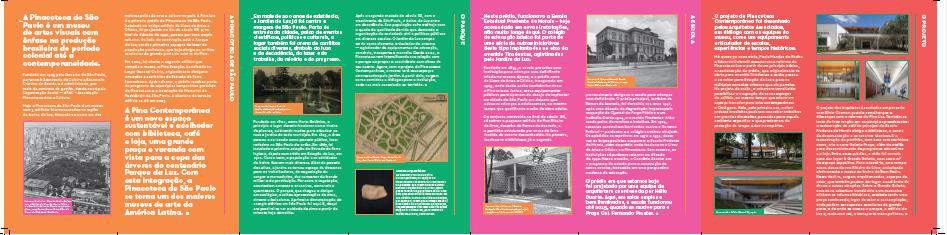 42Produção de tours virtuais das exposições42.1Meta-ProdutoN° de tours2º Quadrim-142Produção de tours virtuais das exposições42.1Meta-ProdutoN° de tours3º Quadrim7642Produção de tours virtuais das exposições42.1Meta-ProdutoN° de toursMETA ANUAL7742Produção de tours virtuais das exposições42.1Meta-ProdutoN° de toursICM100%100%6 tours produzidos no 3º quadrimestre, completando os tours das exposições de 2023: Marta Minujín, Sonia Gomes, Cao Fei, Alex Cerveny, Jarbas Lopes, Montez MagnoAntônio Obá (lançado no 2º quadrimestre)https://portal.iteleport.com.br/tour/antonio-oba-revoada-pinacontemporanea/fullscreenMARTA MINUJÍNAcesse aqui.SONIA GOMESAcesse aqui.ALEX CERVENYAcesse aqui.MONTEZ MAGNO: ALGÚRIAAcesse aquiJARBAS LOPESAcesse aquiCAO FEIAcesse aqui6 tours produzidos no 3º quadrimestre, completando os tours das exposições de 2023: Marta Minujín, Sonia Gomes, Cao Fei, Alex Cerveny, Jarbas Lopes, Montez MagnoAntônio Obá (lançado no 2º quadrimestre)https://portal.iteleport.com.br/tour/antonio-oba-revoada-pinacontemporanea/fullscreenMARTA MINUJÍNAcesse aqui.SONIA GOMESAcesse aqui.ALEX CERVENYAcesse aqui.MONTEZ MAGNO: ALGÚRIAAcesse aquiJARBAS LOPESAcesse aquiCAO FEIAcesse aqui6 tours produzidos no 3º quadrimestre, completando os tours das exposições de 2023: Marta Minujín, Sonia Gomes, Cao Fei, Alex Cerveny, Jarbas Lopes, Montez MagnoAntônio Obá (lançado no 2º quadrimestre)https://portal.iteleport.com.br/tour/antonio-oba-revoada-pinacontemporanea/fullscreenMARTA MINUJÍNAcesse aqui.SONIA GOMESAcesse aqui.ALEX CERVENYAcesse aqui.MONTEZ MAGNO: ALGÚRIAAcesse aquiJARBAS LOPESAcesse aquiCAO FEIAcesse aqui6 tours produzidos no 3º quadrimestre, completando os tours das exposições de 2023: Marta Minujín, Sonia Gomes, Cao Fei, Alex Cerveny, Jarbas Lopes, Montez MagnoAntônio Obá (lançado no 2º quadrimestre)https://portal.iteleport.com.br/tour/antonio-oba-revoada-pinacontemporanea/fullscreenMARTA MINUJÍNAcesse aqui.SONIA GOMESAcesse aqui.ALEX CERVENYAcesse aqui.MONTEZ MAGNO: ALGÚRIAAcesse aquiJARBAS LOPESAcesse aquiCAO FEIAcesse aqui6 tours produzidos no 3º quadrimestre, completando os tours das exposições de 2023: Marta Minujín, Sonia Gomes, Cao Fei, Alex Cerveny, Jarbas Lopes, Montez MagnoAntônio Obá (lançado no 2º quadrimestre)https://portal.iteleport.com.br/tour/antonio-oba-revoada-pinacontemporanea/fullscreenMARTA MINUJÍNAcesse aqui.SONIA GOMESAcesse aqui.ALEX CERVENYAcesse aqui.MONTEZ MAGNO: ALGÚRIAAcesse aquiJARBAS LOPESAcesse aquiCAO FEIAcesse aqui6 tours produzidos no 3º quadrimestre, completando os tours das exposições de 2023: Marta Minujín, Sonia Gomes, Cao Fei, Alex Cerveny, Jarbas Lopes, Montez MagnoAntônio Obá (lançado no 2º quadrimestre)https://portal.iteleport.com.br/tour/antonio-oba-revoada-pinacontemporanea/fullscreenMARTA MINUJÍNAcesse aqui.SONIA GOMESAcesse aqui.ALEX CERVENYAcesse aqui.MONTEZ MAGNO: ALGÚRIAAcesse aquiJARBAS LOPESAcesse aquiCAO FEIAcesse aqui6 tours produzidos no 3º quadrimestre, completando os tours das exposições de 2023: Marta Minujín, Sonia Gomes, Cao Fei, Alex Cerveny, Jarbas Lopes, Montez MagnoAntônio Obá (lançado no 2º quadrimestre)https://portal.iteleport.com.br/tour/antonio-oba-revoada-pinacontemporanea/fullscreenMARTA MINUJÍNAcesse aqui.SONIA GOMESAcesse aqui.ALEX CERVENYAcesse aqui.MONTEZ MAGNO: ALGÚRIAAcesse aquiJARBAS LOPESAcesse aquiCAO FEIAcesse aqui6 tours produzidos no 3º quadrimestre, completando os tours das exposições de 2023: Marta Minujín, Sonia Gomes, Cao Fei, Alex Cerveny, Jarbas Lopes, Montez MagnoAntônio Obá (lançado no 2º quadrimestre)https://portal.iteleport.com.br/tour/antonio-oba-revoada-pinacontemporanea/fullscreenMARTA MINUJÍNAcesse aqui.SONIA GOMESAcesse aqui.ALEX CERVENYAcesse aqui.MONTEZ MAGNO: ALGÚRIAAcesse aquiJARBAS LOPESAcesse aquiCAO FEIAcesse aqui43Produção de vídeos das exposições43.1Meta-ProdutoN° de vídeos2º Quadrim-143Produção de vídeos das exposições43.1Meta-ProdutoN° de vídeos3º Quadrim6643Produção de vídeos das exposições43.1Meta-ProdutoN° de vídeosMETA ANUAL6743Produção de vídeos das exposições43.1Meta-ProdutoN° de vídeosICM100%117%Entregues os vídeos das exposições Cao Fei, Antonio Obá, Denilson Baniwa, Marta Minujín, Montez Magno, Jarbas Lopes e Sonia Gomes.Documentário Chico da Silva (lançado no 2º quadrimestre) https://pinacoteca.org.br/conteudos-digitais/tipo/video/Cao Feihttps://www.youtube.com/watch?v=UEuvLYiXuVg&feature=youtu.beAntonio Obáhttps://www.youtube.com/watch?v=FMCx7Q6F8kU&t=27sDenilson Baniwahttps://www.youtube.com/watch?v=tmp1c-xmg9I&t=16sSonia Gomeshttps://www.youtube.com/watch?v=fcFmP7RjAyIMarta Minujínhttps://www.youtube.com/watch?v=TgNc8tYP1FoJarbas Lopeshttps://youtu.be/00ICgkyGyo0Montez Magnohttps://drive.google.com/drive/folders/1gxocN6x0mQDSLQ1k1YLMOmvPpy1Fxg7Y?usp=drive_linkJustificativa: Foi produzido um vídeo a mais, um teaser para a exposição de Cao Fei, pois tivemos recurso disponível e foi um vídeo menor que os demais.Entregues os vídeos das exposições Cao Fei, Antonio Obá, Denilson Baniwa, Marta Minujín, Montez Magno, Jarbas Lopes e Sonia Gomes.Documentário Chico da Silva (lançado no 2º quadrimestre) https://pinacoteca.org.br/conteudos-digitais/tipo/video/Cao Feihttps://www.youtube.com/watch?v=UEuvLYiXuVg&feature=youtu.beAntonio Obáhttps://www.youtube.com/watch?v=FMCx7Q6F8kU&t=27sDenilson Baniwahttps://www.youtube.com/watch?v=tmp1c-xmg9I&t=16sSonia Gomeshttps://www.youtube.com/watch?v=fcFmP7RjAyIMarta Minujínhttps://www.youtube.com/watch?v=TgNc8tYP1FoJarbas Lopeshttps://youtu.be/00ICgkyGyo0Montez Magnohttps://drive.google.com/drive/folders/1gxocN6x0mQDSLQ1k1YLMOmvPpy1Fxg7Y?usp=drive_linkJustificativa: Foi produzido um vídeo a mais, um teaser para a exposição de Cao Fei, pois tivemos recurso disponível e foi um vídeo menor que os demais.Entregues os vídeos das exposições Cao Fei, Antonio Obá, Denilson Baniwa, Marta Minujín, Montez Magno, Jarbas Lopes e Sonia Gomes.Documentário Chico da Silva (lançado no 2º quadrimestre) https://pinacoteca.org.br/conteudos-digitais/tipo/video/Cao Feihttps://www.youtube.com/watch?v=UEuvLYiXuVg&feature=youtu.beAntonio Obáhttps://www.youtube.com/watch?v=FMCx7Q6F8kU&t=27sDenilson Baniwahttps://www.youtube.com/watch?v=tmp1c-xmg9I&t=16sSonia Gomeshttps://www.youtube.com/watch?v=fcFmP7RjAyIMarta Minujínhttps://www.youtube.com/watch?v=TgNc8tYP1FoJarbas Lopeshttps://youtu.be/00ICgkyGyo0Montez Magnohttps://drive.google.com/drive/folders/1gxocN6x0mQDSLQ1k1YLMOmvPpy1Fxg7Y?usp=drive_linkJustificativa: Foi produzido um vídeo a mais, um teaser para a exposição de Cao Fei, pois tivemos recurso disponível e foi um vídeo menor que os demais.Entregues os vídeos das exposições Cao Fei, Antonio Obá, Denilson Baniwa, Marta Minujín, Montez Magno, Jarbas Lopes e Sonia Gomes.Documentário Chico da Silva (lançado no 2º quadrimestre) https://pinacoteca.org.br/conteudos-digitais/tipo/video/Cao Feihttps://www.youtube.com/watch?v=UEuvLYiXuVg&feature=youtu.beAntonio Obáhttps://www.youtube.com/watch?v=FMCx7Q6F8kU&t=27sDenilson Baniwahttps://www.youtube.com/watch?v=tmp1c-xmg9I&t=16sSonia Gomeshttps://www.youtube.com/watch?v=fcFmP7RjAyIMarta Minujínhttps://www.youtube.com/watch?v=TgNc8tYP1FoJarbas Lopeshttps://youtu.be/00ICgkyGyo0Montez Magnohttps://drive.google.com/drive/folders/1gxocN6x0mQDSLQ1k1YLMOmvPpy1Fxg7Y?usp=drive_linkJustificativa: Foi produzido um vídeo a mais, um teaser para a exposição de Cao Fei, pois tivemos recurso disponível e foi um vídeo menor que os demais.Entregues os vídeos das exposições Cao Fei, Antonio Obá, Denilson Baniwa, Marta Minujín, Montez Magno, Jarbas Lopes e Sonia Gomes.Documentário Chico da Silva (lançado no 2º quadrimestre) https://pinacoteca.org.br/conteudos-digitais/tipo/video/Cao Feihttps://www.youtube.com/watch?v=UEuvLYiXuVg&feature=youtu.beAntonio Obáhttps://www.youtube.com/watch?v=FMCx7Q6F8kU&t=27sDenilson Baniwahttps://www.youtube.com/watch?v=tmp1c-xmg9I&t=16sSonia Gomeshttps://www.youtube.com/watch?v=fcFmP7RjAyIMarta Minujínhttps://www.youtube.com/watch?v=TgNc8tYP1FoJarbas Lopeshttps://youtu.be/00ICgkyGyo0Montez Magnohttps://drive.google.com/drive/folders/1gxocN6x0mQDSLQ1k1YLMOmvPpy1Fxg7Y?usp=drive_linkJustificativa: Foi produzido um vídeo a mais, um teaser para a exposição de Cao Fei, pois tivemos recurso disponível e foi um vídeo menor que os demais.Entregues os vídeos das exposições Cao Fei, Antonio Obá, Denilson Baniwa, Marta Minujín, Montez Magno, Jarbas Lopes e Sonia Gomes.Documentário Chico da Silva (lançado no 2º quadrimestre) https://pinacoteca.org.br/conteudos-digitais/tipo/video/Cao Feihttps://www.youtube.com/watch?v=UEuvLYiXuVg&feature=youtu.beAntonio Obáhttps://www.youtube.com/watch?v=FMCx7Q6F8kU&t=27sDenilson Baniwahttps://www.youtube.com/watch?v=tmp1c-xmg9I&t=16sSonia Gomeshttps://www.youtube.com/watch?v=fcFmP7RjAyIMarta Minujínhttps://www.youtube.com/watch?v=TgNc8tYP1FoJarbas Lopeshttps://youtu.be/00ICgkyGyo0Montez Magnohttps://drive.google.com/drive/folders/1gxocN6x0mQDSLQ1k1YLMOmvPpy1Fxg7Y?usp=drive_linkJustificativa: Foi produzido um vídeo a mais, um teaser para a exposição de Cao Fei, pois tivemos recurso disponível e foi um vídeo menor que os demais.Entregues os vídeos das exposições Cao Fei, Antonio Obá, Denilson Baniwa, Marta Minujín, Montez Magno, Jarbas Lopes e Sonia Gomes.Documentário Chico da Silva (lançado no 2º quadrimestre) https://pinacoteca.org.br/conteudos-digitais/tipo/video/Cao Feihttps://www.youtube.com/watch?v=UEuvLYiXuVg&feature=youtu.beAntonio Obáhttps://www.youtube.com/watch?v=FMCx7Q6F8kU&t=27sDenilson Baniwahttps://www.youtube.com/watch?v=tmp1c-xmg9I&t=16sSonia Gomeshttps://www.youtube.com/watch?v=fcFmP7RjAyIMarta Minujínhttps://www.youtube.com/watch?v=TgNc8tYP1FoJarbas Lopeshttps://youtu.be/00ICgkyGyo0Montez Magnohttps://drive.google.com/drive/folders/1gxocN6x0mQDSLQ1k1YLMOmvPpy1Fxg7Y?usp=drive_linkJustificativa: Foi produzido um vídeo a mais, um teaser para a exposição de Cao Fei, pois tivemos recurso disponível e foi um vídeo menor que os demais.Entregues os vídeos das exposições Cao Fei, Antonio Obá, Denilson Baniwa, Marta Minujín, Montez Magno, Jarbas Lopes e Sonia Gomes.Documentário Chico da Silva (lançado no 2º quadrimestre) https://pinacoteca.org.br/conteudos-digitais/tipo/video/Cao Feihttps://www.youtube.com/watch?v=UEuvLYiXuVg&feature=youtu.beAntonio Obáhttps://www.youtube.com/watch?v=FMCx7Q6F8kU&t=27sDenilson Baniwahttps://www.youtube.com/watch?v=tmp1c-xmg9I&t=16sSonia Gomeshttps://www.youtube.com/watch?v=fcFmP7RjAyIMarta Minujínhttps://www.youtube.com/watch?v=TgNc8tYP1FoJarbas Lopeshttps://youtu.be/00ICgkyGyo0Montez Magnohttps://drive.google.com/drive/folders/1gxocN6x0mQDSLQ1k1YLMOmvPpy1Fxg7Y?usp=drive_linkJustificativa: Foi produzido um vídeo a mais, um teaser para a exposição de Cao Fei, pois tivemos recurso disponível e foi um vídeo menor que os demais.44Publicações das exposições44.1Meta-ProdutoN° de publicações2º Quadrim-144Publicações das exposições44.1Meta-ProdutoN° de publicações3º Quadrim5544Publicações das exposições44.1Meta-ProdutoN° de publicaçõesMETA ANUAL5644Publicações das exposições44.1Meta-ProdutoN° de publicaçõesICM100%120%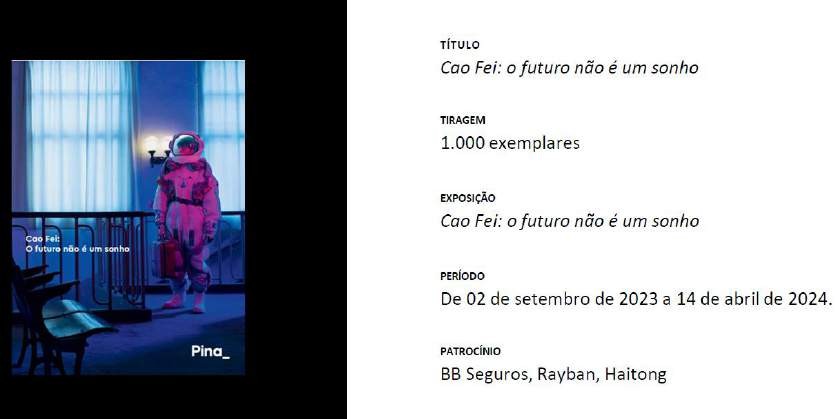 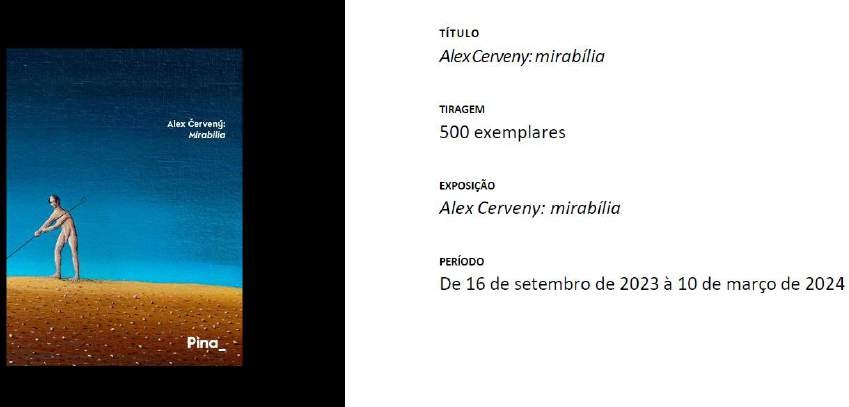 2.7 PROGRAMA DE EDIFICAÇÕES - PEDPINACOTECA LUZ E ESTAÇÃO PINACOTECA/ MEMORIAL DA RESISTÊNCIA- AÇÕES PACTUADAS (2023)2.7 PROGRAMA DE EDIFICAÇÕES - PEDPINACOTECA LUZ E ESTAÇÃO PINACOTECA/ MEMORIAL DA RESISTÊNCIA- AÇÕES PACTUADAS (2023)2.7 PROGRAMA DE EDIFICAÇÕES - PEDPINACOTECA LUZ E ESTAÇÃO PINACOTECA/ MEMORIAL DA RESISTÊNCIA- AÇÕES PACTUADAS (2023)2.7 PROGRAMA DE EDIFICAÇÕES - PEDPINACOTECA LUZ E ESTAÇÃO PINACOTECA/ MEMORIAL DA RESISTÊNCIA- AÇÕES PACTUADAS (2023)2.7 PROGRAMA DE EDIFICAÇÕES - PEDPINACOTECA LUZ E ESTAÇÃO PINACOTECA/ MEMORIAL DA RESISTÊNCIA- AÇÕES PACTUADAS (2023)2.7 PROGRAMA DE EDIFICAÇÕES - PEDPINACOTECA LUZ E ESTAÇÃO PINACOTECA/ MEMORIAL DA RESISTÊNCIA- AÇÕES PACTUADAS (2023)2.7 PROGRAMA DE EDIFICAÇÕES - PEDPINACOTECA LUZ E ESTAÇÃO PINACOTECA/ MEMORIAL DA RESISTÊNCIA- AÇÕES PACTUADAS (2023)No.Ações PactuadasNo.Atributo da MensuraçãoMensuraçãoPrevistoPrevistoRealizado45Alvará de Funcionamento Local de Reunião45.1Dado-ExtraPinacoteca Luz2º Quadrim--45Alvará de Funcionamento Local de Reunião45.1Dado-ExtraPinacoteca Luz3º Quadrim--45Alvará de Funcionamento Local de Reunião45.1Dado-ExtraPinacoteca LuzMETA ANUAL--45Alvará de Funcionamento Local de Reunião45.2Dado-ExtraEstação Pinacoteca2º Quadrim--45Alvará de Funcionamento Local de Reunião45.2Dado-ExtraEstação Pinacoteca3º Quadrim--45Alvará de Funcionamento Local de Reunião45.2Dado-ExtraEstação PinacotecaMETA ANUAL--45Alvará de Funcionamento Local de Reunião45.3Dado-ExtraPinacoteca Contemporânea2º Quadrim--45Alvará de Funcionamento Local de Reunião45.3Dado-ExtraPinacoteca Contemporânea3º Quadrim--45Alvará de Funcionamento Local de Reunião45.3Dado-ExtraPinacoteca ContemporâneaMETA ANUAL--Os projetos necessários para entrada dos pedidos de alvarás, para os três prédios, estão finalizados. Realizamos as solicitações para isenção das taxas, em torno de R$ 30 mil por edifício, e aguardamos resposta da Prefeitura, para protocolo da documentação necessária.Os demais processos e situações estão descritos abaixo: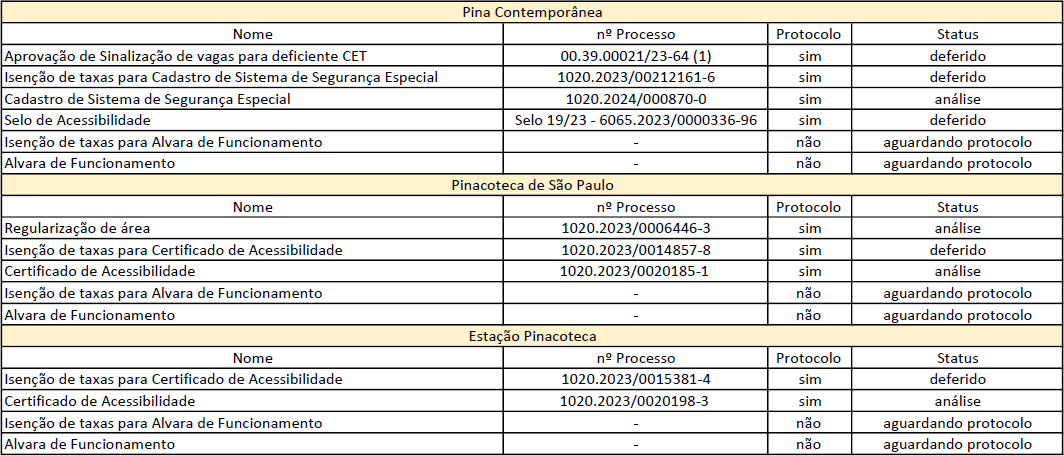 Os projetos necessários para entrada dos pedidos de alvarás, para os três prédios, estão finalizados. Realizamos as solicitações para isenção das taxas, em torno de R$ 30 mil por edifício, e aguardamos resposta da Prefeitura, para protocolo da documentação necessária.Os demais processos e situações estão descritos abaixo:Os projetos necessários para entrada dos pedidos de alvarás, para os três prédios, estão finalizados. Realizamos as solicitações para isenção das taxas, em torno de R$ 30 mil por edifício, e aguardamos resposta da Prefeitura, para protocolo da documentação necessária.Os demais processos e situações estão descritos abaixo:Os projetos necessários para entrada dos pedidos de alvarás, para os três prédios, estão finalizados. Realizamos as solicitações para isenção das taxas, em torno de R$ 30 mil por edifício, e aguardamos resposta da Prefeitura, para protocolo da documentação necessária.Os demais processos e situações estão descritos abaixo:Os projetos necessários para entrada dos pedidos de alvarás, para os três prédios, estão finalizados. Realizamos as solicitações para isenção das taxas, em torno de R$ 30 mil por edifício, e aguardamos resposta da Prefeitura, para protocolo da documentação necessária.Os demais processos e situações estão descritos abaixo:Os projetos necessários para entrada dos pedidos de alvarás, para os três prédios, estão finalizados. Realizamos as solicitações para isenção das taxas, em torno de R$ 30 mil por edifício, e aguardamos resposta da Prefeitura, para protocolo da documentação necessária.Os demais processos e situações estão descritos abaixo:Os projetos necessários para entrada dos pedidos de alvarás, para os três prédios, estão finalizados. Realizamos as solicitações para isenção das taxas, em torno de R$ 30 mil por edifício, e aguardamos resposta da Prefeitura, para protocolo da documentação necessária.Os demais processos e situações estão descritos abaixo:Os projetos necessários para entrada dos pedidos de alvarás, para os três prédios, estão finalizados. Realizamos as solicitações para isenção das taxas, em torno de R$ 30 mil por edifício, e aguardamos resposta da Prefeitura, para protocolo da documentação necessária.Os demais processos e situações estão descritos abaixo:46AVCB – Pinacoteca Luz46.1Meta-ProdutoAVCB entregue2º Quadrim--46AVCB – Pinacoteca Luz46.1Meta-ProdutoAVCB entregue3º Quadrim1146AVCB – Pinacoteca Luz46.1Meta-ProdutoAVCB entregueMETA ANUAL1146AVCB – Pinacoteca Luz46.1Meta-ProdutoAVCB entregueICM100%100%AVCB aprovado até novembro/2026.AVCB aprovado até novembro/2026.AVCB aprovado até novembro/2026.AVCB aprovado até novembro/2026.AVCB aprovado até novembro/2026.AVCB aprovado até novembro/2026.AVCB aprovado até novembro/2026.AVCB aprovado até novembro/2026.2.7 PROGRAMA DE EDIFICAÇÕES - PEDPINACOTECA LUZ E ESTAÇÃO PINACOTECA/ MEMORIAL DA RESISTÊNCIA - AÇÕES CONDICIONADAS (2023)2.7 PROGRAMA DE EDIFICAÇÕES - PEDPINACOTECA LUZ E ESTAÇÃO PINACOTECA/ MEMORIAL DA RESISTÊNCIA - AÇÕES CONDICIONADAS (2023)2.7 PROGRAMA DE EDIFICAÇÕES - PEDPINACOTECA LUZ E ESTAÇÃO PINACOTECA/ MEMORIAL DA RESISTÊNCIA - AÇÕES CONDICIONADAS (2023)2.7 PROGRAMA DE EDIFICAÇÕES - PEDPINACOTECA LUZ E ESTAÇÃO PINACOTECA/ MEMORIAL DA RESISTÊNCIA - AÇÕES CONDICIONADAS (2023)2.7 PROGRAMA DE EDIFICAÇÕES - PEDPINACOTECA LUZ E ESTAÇÃO PINACOTECA/ MEMORIAL DA RESISTÊNCIA - AÇÕES CONDICIONADAS (2023)2.7 PROGRAMA DE EDIFICAÇÕES - PEDPINACOTECA LUZ E ESTAÇÃO PINACOTECA/ MEMORIAL DA RESISTÊNCIA - AÇÕES CONDICIONADAS (2023)2.7 PROGRAMA DE EDIFICAÇÕES - PEDPINACOTECA LUZ E ESTAÇÃO PINACOTECA/ MEMORIAL DA RESISTÊNCIA - AÇÕES CONDICIONADAS (2023)No.Ações CondicionadasNo.Atributo da MensuraçãoMensuraçãoPrevistoPrevistoRealizado47Projeto de Segurança Edital BNDES47.1Meta-Produto2ª fase da implantação2º Quadrim--47Projeto de Segurança Edital BNDES47.1Meta-Produto2ª fase da implantação3º Quadrim1147Projeto de Segurança Edital BNDES47.1Meta-Produto2ª fase da implantaçãoMETA ANUAL1147Projeto de Segurança Edital BNDES47.1Meta-Produto2ª fase da implantaçãoICM100%100%A obra para instalação do novo Sistema de Proteção contra Descargas Atmosféricas (SPDA) da Pinacoteca Luz teve início em dezembro de 2023, com a fixação das tubulações para descida dos cabos e, o início da abertura das valas para passagem do anel de aterramento. Previsão de encerramento dos serviços para abril de 2024.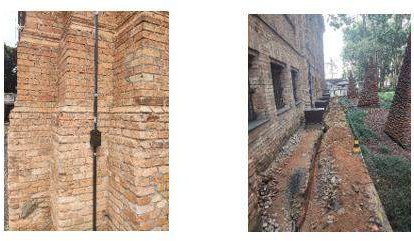 A obra de substituição dos quadros elétricos, de todos os andares da Pinacoteca Luz, teve início em dezembro 2023, com execução de 06 quadros de um total de 15. Previsão de encerramento é fevereiro de 2024.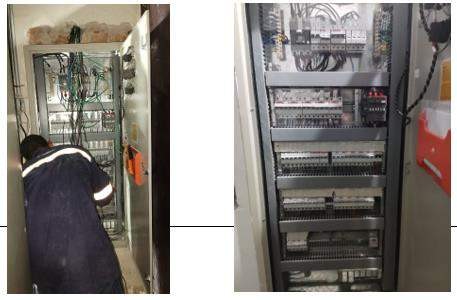 A obra para instalação do novo Sistema de Proteção contra Descargas Atmosféricas (SPDA) da Pinacoteca Luz teve início em dezembro de 2023, com a fixação das tubulações para descida dos cabos e, o início da abertura das valas para passagem do anel de aterramento. Previsão de encerramento dos serviços para abril de 2024.A obra de substituição dos quadros elétricos, de todos os andares da Pinacoteca Luz, teve início em dezembro 2023, com execução de 06 quadros de um total de 15. Previsão de encerramento é fevereiro de 2024.A obra para instalação do novo Sistema de Proteção contra Descargas Atmosféricas (SPDA) da Pinacoteca Luz teve início em dezembro de 2023, com a fixação das tubulações para descida dos cabos e, o início da abertura das valas para passagem do anel de aterramento. Previsão de encerramento dos serviços para abril de 2024.A obra de substituição dos quadros elétricos, de todos os andares da Pinacoteca Luz, teve início em dezembro 2023, com execução de 06 quadros de um total de 15. Previsão de encerramento é fevereiro de 2024.A obra para instalação do novo Sistema de Proteção contra Descargas Atmosféricas (SPDA) da Pinacoteca Luz teve início em dezembro de 2023, com a fixação das tubulações para descida dos cabos e, o início da abertura das valas para passagem do anel de aterramento. Previsão de encerramento dos serviços para abril de 2024.A obra de substituição dos quadros elétricos, de todos os andares da Pinacoteca Luz, teve início em dezembro 2023, com execução de 06 quadros de um total de 15. Previsão de encerramento é fevereiro de 2024.A obra para instalação do novo Sistema de Proteção contra Descargas Atmosféricas (SPDA) da Pinacoteca Luz teve início em dezembro de 2023, com a fixação das tubulações para descida dos cabos e, o início da abertura das valas para passagem do anel de aterramento. Previsão de encerramento dos serviços para abril de 2024.A obra de substituição dos quadros elétricos, de todos os andares da Pinacoteca Luz, teve início em dezembro 2023, com execução de 06 quadros de um total de 15. Previsão de encerramento é fevereiro de 2024.A obra para instalação do novo Sistema de Proteção contra Descargas Atmosféricas (SPDA) da Pinacoteca Luz teve início em dezembro de 2023, com a fixação das tubulações para descida dos cabos e, o início da abertura das valas para passagem do anel de aterramento. Previsão de encerramento dos serviços para abril de 2024.A obra de substituição dos quadros elétricos, de todos os andares da Pinacoteca Luz, teve início em dezembro 2023, com execução de 06 quadros de um total de 15. Previsão de encerramento é fevereiro de 2024.A obra para instalação do novo Sistema de Proteção contra Descargas Atmosféricas (SPDA) da Pinacoteca Luz teve início em dezembro de 2023, com a fixação das tubulações para descida dos cabos e, o início da abertura das valas para passagem do anel de aterramento. Previsão de encerramento dos serviços para abril de 2024.A obra de substituição dos quadros elétricos, de todos os andares da Pinacoteca Luz, teve início em dezembro 2023, com execução de 06 quadros de um total de 15. Previsão de encerramento é fevereiro de 2024.A obra para instalação do novo Sistema de Proteção contra Descargas Atmosféricas (SPDA) da Pinacoteca Luz teve início em dezembro de 2023, com a fixação das tubulações para descida dos cabos e, o início da abertura das valas para passagem do anel de aterramento. Previsão de encerramento dos serviços para abril de 2024.A obra de substituição dos quadros elétricos, de todos os andares da Pinacoteca Luz, teve início em dezembro 2023, com execução de 06 quadros de um total de 15. Previsão de encerramento é fevereiro de 2024.48Retrofit Telhados –Pina Luz48.1Meta-ProdutoAprovação do Projeto Executivo2º Quadrim--48Retrofit Telhados –Pina Luz48.1Meta-ProdutoAprovação do Projeto Executivo3º Quadrim148Retrofit Telhados –Pina Luz48.1Meta-ProdutoAprovação do Projeto ExecutivoMETA ANUAL1148Retrofit Telhados –Pina Luz48.1Meta-ProdutoAprovação do Projeto ExecutivoICM100%100%O projeto foi entregue ao final de 2023, apresentado, e está em fase final de ajustes solicitados pela equipe do GPAO e UPPM, e formatação, para posterior protocolo para aprovação dos órgãos de preservação.O projeto foi entregue ao final de 2023, apresentado, e está em fase final de ajustes solicitados pela equipe do GPAO e UPPM, e formatação, para posterior protocolo para aprovação dos órgãos de preservação.O projeto foi entregue ao final de 2023, apresentado, e está em fase final de ajustes solicitados pela equipe do GPAO e UPPM, e formatação, para posterior protocolo para aprovação dos órgãos de preservação.O projeto foi entregue ao final de 2023, apresentado, e está em fase final de ajustes solicitados pela equipe do GPAO e UPPM, e formatação, para posterior protocolo para aprovação dos órgãos de preservação.O projeto foi entregue ao final de 2023, apresentado, e está em fase final de ajustes solicitados pela equipe do GPAO e UPPM, e formatação, para posterior protocolo para aprovação dos órgãos de preservação.O projeto foi entregue ao final de 2023, apresentado, e está em fase final de ajustes solicitados pela equipe do GPAO e UPPM, e formatação, para posterior protocolo para aprovação dos órgãos de preservação.O projeto foi entregue ao final de 2023, apresentado, e está em fase final de ajustes solicitados pela equipe do GPAO e UPPM, e formatação, para posterior protocolo para aprovação dos órgãos de preservação.O projeto foi entregue ao final de 2023, apresentado, e está em fase final de ajustes solicitados pela equipe do GPAO e UPPM, e formatação, para posterior protocolo para aprovação dos órgãos de preservação.49Restauração Janelas – Pina Estação (entrada de obras 4° andar)49.1Meta-ProdutoAprovação do Projeto Executivo2º Quadrim1-49Restauração Janelas – Pina Estação (entrada de obras 4° andar)49.1Meta-ProdutoAprovação do Projeto Executivo3º Quadrim--49Restauração Janelas – Pina Estação (entrada de obras 4° andar)49.1Meta-ProdutoAprovação do Projeto ExecutivoMETA ANUAL1-49Restauração Janelas – Pina Estação (entrada de obras 4° andar)49.1Meta-ProdutoAprovação do Projeto ExecutivoICM100%49Restauração Janelas – Pina Estação (entrada de obras 4° andar)49.1Meta-ProdutoExecução de troca de janela para acesso de grandes obras2º Quadrim--49Restauração Janelas – Pina Estação (entrada de obras 4° andar)49.1Meta-ProdutoExecução de troca de janela para acesso de grandes obras3º Quadrim1-49Restauração Janelas – Pina Estação (entrada de obras 4° andar)49.1Meta-ProdutoExecução de troca de janela para acesso de grandes obrasMETA ANUAL1-49Restauração Janelas – Pina Estação (entrada de obras 4° andar)49.1Meta-ProdutoExecução de troca de janela para acesso de grandes obrasICM100%O projeto executivo não foi finalizado.O projeto executivo não foi finalizado.O projeto executivo não foi finalizado.O projeto executivo não foi finalizado.O projeto executivo não foi finalizado.O projeto executivo não foi finalizado.O projeto executivo não foi finalizado.O projeto executivo não foi finalizado.3.1 PROGRAMA DE GESTÃO MUSEOLÓGICA – PGM - MEMORIAL DA RESISTÊNCIA DE SÃO PAULO - AÇÕES PACTUADAS (2023)3.1 PROGRAMA DE GESTÃO MUSEOLÓGICA – PGM - MEMORIAL DA RESISTÊNCIA DE SÃO PAULO - AÇÕES PACTUADAS (2023)3.1 PROGRAMA DE GESTÃO MUSEOLÓGICA – PGM - MEMORIAL DA RESISTÊNCIA DE SÃO PAULO - AÇÕES PACTUADAS (2023)3.1 PROGRAMA DE GESTÃO MUSEOLÓGICA – PGM - MEMORIAL DA RESISTÊNCIA DE SÃO PAULO - AÇÕES PACTUADAS (2023)3.1 PROGRAMA DE GESTÃO MUSEOLÓGICA – PGM - MEMORIAL DA RESISTÊNCIA DE SÃO PAULO - AÇÕES PACTUADAS (2023)3.1 PROGRAMA DE GESTÃO MUSEOLÓGICA – PGM - MEMORIAL DA RESISTÊNCIA DE SÃO PAULO - AÇÕES PACTUADAS (2023)3.1 PROGRAMA DE GESTÃO MUSEOLÓGICA – PGM - MEMORIAL DA RESISTÊNCIA DE SÃO PAULO - AÇÕES PACTUADAS (2023)No.Ações PactuadasNo.Atributo da MensuraçãoMensuraçãoPrevistoPrevistoRealizado1Recursos financeiros captados1.1Meta- ResultadoValor captado via leis de incentivo, editais e parcerias2º Quadrim--1Recursos financeiros captados1.1Meta- ResultadoValor captado via leis de incentivo, editais e parcerias3º Quadrim--1Recursos financeiros captados1.1Meta- ResultadoValor captado via leis de incentivo, editais e parceriasMETA ANUAL128.775,00-1Recursos financeiros captados1.1Meta- ResultadoValor captado via leis de incentivo, editais e parceriasICM100%-O valor de R$ 128.775,00 foi utilizado para custear as ações condicionadas desse Plano de Trabalho: Curso de Direitos Humanos e exposição temporária. No entanto, a captação ocorreu no início do ano e, portanto, foi computada no relatório de 2023 (1º semestre) do CG 001/2018, e o saldo residual que estava no Plano Anual foi utilizado para a realização desta ação.O valor de R$ 128.775,00 foi utilizado para custear as ações condicionadas desse Plano de Trabalho: Curso de Direitos Humanos e exposição temporária. No entanto, a captação ocorreu no início do ano e, portanto, foi computada no relatório de 2023 (1º semestre) do CG 001/2018, e o saldo residual que estava no Plano Anual foi utilizado para a realização desta ação.O valor de R$ 128.775,00 foi utilizado para custear as ações condicionadas desse Plano de Trabalho: Curso de Direitos Humanos e exposição temporária. No entanto, a captação ocorreu no início do ano e, portanto, foi computada no relatório de 2023 (1º semestre) do CG 001/2018, e o saldo residual que estava no Plano Anual foi utilizado para a realização desta ação.O valor de R$ 128.775,00 foi utilizado para custear as ações condicionadas desse Plano de Trabalho: Curso de Direitos Humanos e exposição temporária. No entanto, a captação ocorreu no início do ano e, portanto, foi computada no relatório de 2023 (1º semestre) do CG 001/2018, e o saldo residual que estava no Plano Anual foi utilizado para a realização desta ação.O valor de R$ 128.775,00 foi utilizado para custear as ações condicionadas desse Plano de Trabalho: Curso de Direitos Humanos e exposição temporária. No entanto, a captação ocorreu no início do ano e, portanto, foi computada no relatório de 2023 (1º semestre) do CG 001/2018, e o saldo residual que estava no Plano Anual foi utilizado para a realização desta ação.O valor de R$ 128.775,00 foi utilizado para custear as ações condicionadas desse Plano de Trabalho: Curso de Direitos Humanos e exposição temporária. No entanto, a captação ocorreu no início do ano e, portanto, foi computada no relatório de 2023 (1º semestre) do CG 001/2018, e o saldo residual que estava no Plano Anual foi utilizado para a realização desta ação.O valor de R$ 128.775,00 foi utilizado para custear as ações condicionadas desse Plano de Trabalho: Curso de Direitos Humanos e exposição temporária. No entanto, a captação ocorreu no início do ano e, portanto, foi computada no relatório de 2023 (1º semestre) do CG 001/2018, e o saldo residual que estava no Plano Anual foi utilizado para a realização desta ação.O valor de R$ 128.775,00 foi utilizado para custear as ações condicionadas desse Plano de Trabalho: Curso de Direitos Humanos e exposição temporária. No entanto, a captação ocorreu no início do ano e, portanto, foi computada no relatório de 2023 (1º semestre) do CG 001/2018, e o saldo residual que estava no Plano Anual foi utilizado para a realização desta ação.2Pesquisa de avaliação de público2.1Meta-ProdutoUPPM para definição de avaliação de público geral (qrcode)2º Quadrim--2Pesquisa de avaliação de público2.1Meta-ProdutoUPPM para definição de avaliação de público geral (qrcode)3º Quadrim112Pesquisa de avaliação de público2.1Meta-ProdutoUPPM para definição de avaliação de público geral (qrcode)META ANUAL112Pesquisa de avaliação de público2.1Meta-ProdutoUPPM para definição de avaliação de público geral (qrcode)ICM100%100%2Pesquisa de avaliação de público2.2Meta- ResultadoPesquisa de avaliação de público geral (qrcode) Índice de satisfação2º Quadrim=>80%87%2Pesquisa de avaliação de público2.2Meta- ResultadoPesquisa de avaliação de público geral (qrcode) Índice de satisfação3º Quadrim=>80%88%2Pesquisa de avaliação de público2.2Meta- ResultadoPesquisa de avaliação de público geral (qrcode) Índice de satisfaçãoMETA ANUAL=>80%87%2Pesquisa de avaliação de público2.2Meta- ResultadoPesquisa de avaliação de público geral (qrcode) Índice de satisfaçãoICM100%100%2Pesquisa de avaliação de público2.3Meta- ResultadoPesquisa de perfil e satisfação de público escolar conforme modelo SEC Índice de satisfação2º Quadrim=>80%-2Pesquisa de avaliação de público2.3Meta- ResultadoPesquisa de perfil e satisfação de público escolar conforme modelo SEC Índice de satisfação3º Quadrim=>80%98%2Pesquisa de avaliação de público2.3Meta- ResultadoPesquisa de perfil e satisfação de público escolar conforme modelo SEC Índice de satisfaçãoMETA ANUAL=>80%98%2Pesquisa de avaliação de público2.3Meta- ResultadoPesquisa de perfil e satisfação de público escolar conforme modelo SEC Índice de satisfaçãoICM100%100%Meta 2.1: A reunião com a UPPM sobre a avaliação de satisfação de forma continuada ocorreu conforme planejado. Ficou decidido que manteremos a pesquisa por meio do Qrcode e será enviada a UGE uma proposta de atuação para fomentar a participação do público.Meta 2.1: A reunião com a UPPM sobre a avaliação de satisfação de forma continuada ocorreu conforme planejado. Ficou decidido que manteremos a pesquisa por meio do Qrcode e será enviada a UGE uma proposta de atuação para fomentar a participação do público.Meta 2.1: A reunião com a UPPM sobre a avaliação de satisfação de forma continuada ocorreu conforme planejado. Ficou decidido que manteremos a pesquisa por meio do Qrcode e será enviada a UGE uma proposta de atuação para fomentar a participação do público.Meta 2.1: A reunião com a UPPM sobre a avaliação de satisfação de forma continuada ocorreu conforme planejado. Ficou decidido que manteremos a pesquisa por meio do Qrcode e será enviada a UGE uma proposta de atuação para fomentar a participação do público.Meta 2.1: A reunião com a UPPM sobre a avaliação de satisfação de forma continuada ocorreu conforme planejado. Ficou decidido que manteremos a pesquisa por meio do Qrcode e será enviada a UGE uma proposta de atuação para fomentar a participação do público.Meta 2.1: A reunião com a UPPM sobre a avaliação de satisfação de forma continuada ocorreu conforme planejado. Ficou decidido que manteremos a pesquisa por meio do Qrcode e será enviada a UGE uma proposta de atuação para fomentar a participação do público.Meta 2.1: A reunião com a UPPM sobre a avaliação de satisfação de forma continuada ocorreu conforme planejado. Ficou decidido que manteremos a pesquisa por meio do Qrcode e será enviada a UGE uma proposta de atuação para fomentar a participação do público.Meta 2.1: A reunião com a UPPM sobre a avaliação de satisfação de forma continuada ocorreu conforme planejado. Ficou decidido que manteremos a pesquisa por meio do Qrcode e será enviada a UGE uma proposta de atuação para fomentar a participação do público.Meta 2.2: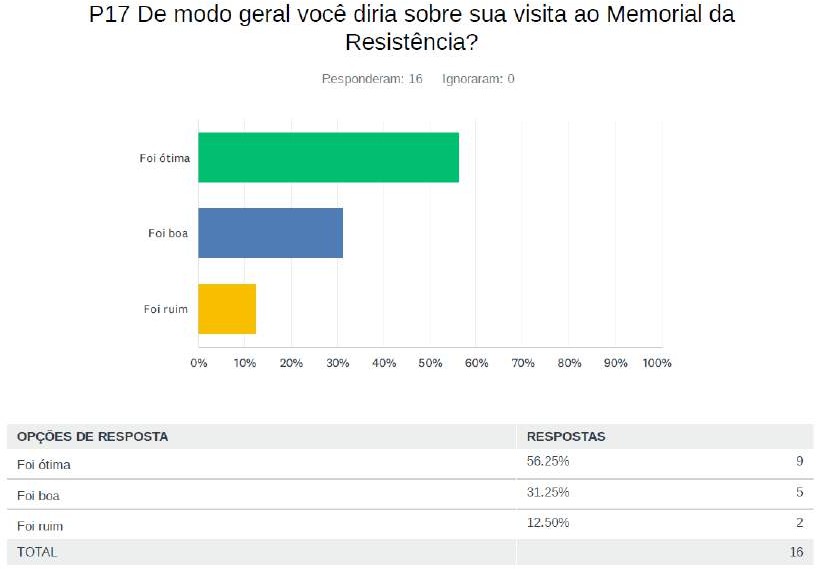 Meta 2.3: A média do índice de satisfação do público escolar foi de 98% (professores 99,90% e estudantes 95,30%).Meta 2.2:Meta 2.3: A média do índice de satisfação do público escolar foi de 98% (professores 99,90% e estudantes 95,30%).Meta 2.2:Meta 2.3: A média do índice de satisfação do público escolar foi de 98% (professores 99,90% e estudantes 95,30%).Meta 2.2:Meta 2.3: A média do índice de satisfação do público escolar foi de 98% (professores 99,90% e estudantes 95,30%).Meta 2.2:Meta 2.3: A média do índice de satisfação do público escolar foi de 98% (professores 99,90% e estudantes 95,30%).Meta 2.2:Meta 2.3: A média do índice de satisfação do público escolar foi de 98% (professores 99,90% e estudantes 95,30%).Meta 2.2:Meta 2.3: A média do índice de satisfação do público escolar foi de 98% (professores 99,90% e estudantes 95,30%).Meta 2.2:Meta 2.3: A média do índice de satisfação do público escolar foi de 98% (professores 99,90% e estudantes 95,30%).3Plano Museológico Memorial da Resistência3.1Meta-ProdutoPlano entregue 1/2 fases2º Quadrim-3Plano Museológico Memorial da Resistência3.1Meta-ProdutoPlano entregue 1/2 fases3º Quadrim113Plano Museológico Memorial da Resistência3.1Meta-ProdutoPlano entregue 1/2 fasesMETA ANUAL113Plano Museológico Memorial da Resistência3.1Meta-ProdutoPlano entregue 1/2 fasesICM100%100%A primeira etapa foi realizada com a contratação da empresa Tomara! Educação e Cultura para prestação dos serviços de Revisão do Plano Museológico do Memorial da Resistência. O serviço será concluído no 2º quadrimestre de 2024.A primeira etapa foi realizada com a contratação da empresa Tomara! Educação e Cultura para prestação dos serviços de Revisão do Plano Museológico do Memorial da Resistência. O serviço será concluído no 2º quadrimestre de 2024.A primeira etapa foi realizada com a contratação da empresa Tomara! Educação e Cultura para prestação dos serviços de Revisão do Plano Museológico do Memorial da Resistência. O serviço será concluído no 2º quadrimestre de 2024.A primeira etapa foi realizada com a contratação da empresa Tomara! Educação e Cultura para prestação dos serviços de Revisão do Plano Museológico do Memorial da Resistência. O serviço será concluído no 2º quadrimestre de 2024.A primeira etapa foi realizada com a contratação da empresa Tomara! Educação e Cultura para prestação dos serviços de Revisão do Plano Museológico do Memorial da Resistência. O serviço será concluído no 2º quadrimestre de 2024.A primeira etapa foi realizada com a contratação da empresa Tomara! Educação e Cultura para prestação dos serviços de Revisão do Plano Museológico do Memorial da Resistência. O serviço será concluído no 2º quadrimestre de 2024.A primeira etapa foi realizada com a contratação da empresa Tomara! Educação e Cultura para prestação dos serviços de Revisão do Plano Museológico do Memorial da Resistência. O serviço será concluído no 2º quadrimestre de 2024.A primeira etapa foi realizada com a contratação da empresa Tomara! Educação e Cultura para prestação dos serviços de Revisão do Plano Museológico do Memorial da Resistência. O serviço será concluído no 2º quadrimestre de 2024.3.2 PROGRAMA DE GESTÃO DE ACERVOS – PA - MEMORIAL DA RESISTÊNCIA DE SÃO PAULO - AÇÕES PACTUADAS (2023)3.2 PROGRAMA DE GESTÃO DE ACERVOS – PA - MEMORIAL DA RESISTÊNCIA DE SÃO PAULO - AÇÕES PACTUADAS (2023)3.2 PROGRAMA DE GESTÃO DE ACERVOS – PA - MEMORIAL DA RESISTÊNCIA DE SÃO PAULO - AÇÕES PACTUADAS (2023)3.2 PROGRAMA DE GESTÃO DE ACERVOS – PA - MEMORIAL DA RESISTÊNCIA DE SÃO PAULO - AÇÕES PACTUADAS (2023)3.2 PROGRAMA DE GESTÃO DE ACERVOS – PA - MEMORIAL DA RESISTÊNCIA DE SÃO PAULO - AÇÕES PACTUADAS (2023)3.2 PROGRAMA DE GESTÃO DE ACERVOS – PA - MEMORIAL DA RESISTÊNCIA DE SÃO PAULO - AÇÕES PACTUADAS (2023)3.2 PROGRAMA DE GESTÃO DE ACERVOS – PA - MEMORIAL DA RESISTÊNCIA DE SÃO PAULO - AÇÕES PACTUADAS (2023)No.Ações PactuadasNo.Atributo da MensuraçãoMensuraçãoPrevistoPrevistoRealizado4Coleta de Testemunhos visando à ampliação do acervo4.1Meta-ProdutoN° de Coletas de Testemunhos2º Quadrim224Coleta de Testemunhos visando à ampliação do acervo4.1Meta-ProdutoN° de Coletas de Testemunhos3º Quadrim224Coleta de Testemunhos visando à ampliação do acervo4.1Meta-ProdutoN° de Coletas de TestemunhosMETA ANUAL444Coleta de Testemunhos visando à ampliação do acervo4.1Meta-ProdutoN° de Coletas de TestemunhosICM100%100%O Programa Coleta Regular de Testemunhos configura-se como uma das seis linhas de ação do Memorial da Resistência de São Paulo e atua como principal formador de acervo da instituição através do registro em audiovisual de entrevistas realizadas com base nas diretrizes da História Oral. O acervo é composto, majoritariamente, por coletas realizadas com ex-presos políticos, familiares de mortos e desaparecidos e outros sujeitos que tiveram sua trajetória vinculada ao edifício do extinto Deops/SP, expandindo suas fronteiras para a compreensão dos processos históricos de construção das normatividades no contexto da ditadura e os desdobramentos da violência do estado na contemporaneidade. Entrevistas realizadas no 3º quadrimestre:José Adão de Oliveira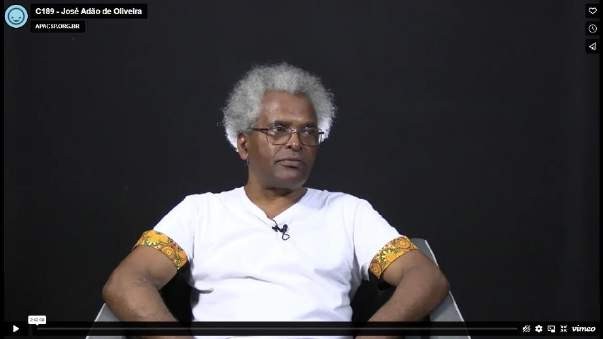 Laura Finocchiaro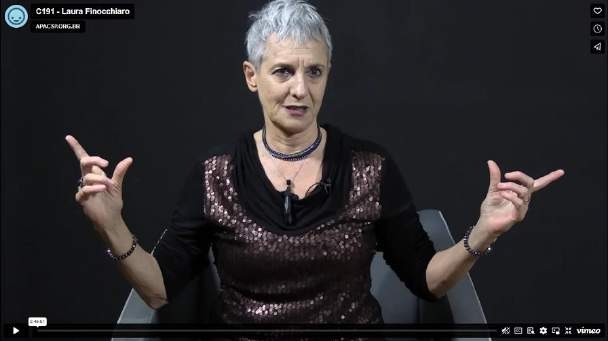 O Programa Coleta Regular de Testemunhos configura-se como uma das seis linhas de ação do Memorial da Resistência de São Paulo e atua como principal formador de acervo da instituição através do registro em audiovisual de entrevistas realizadas com base nas diretrizes da História Oral. O acervo é composto, majoritariamente, por coletas realizadas com ex-presos políticos, familiares de mortos e desaparecidos e outros sujeitos que tiveram sua trajetória vinculada ao edifício do extinto Deops/SP, expandindo suas fronteiras para a compreensão dos processos históricos de construção das normatividades no contexto da ditadura e os desdobramentos da violência do estado na contemporaneidade. Entrevistas realizadas no 3º quadrimestre:José Adão de OliveiraLaura FinocchiaroO Programa Coleta Regular de Testemunhos configura-se como uma das seis linhas de ação do Memorial da Resistência de São Paulo e atua como principal formador de acervo da instituição através do registro em audiovisual de entrevistas realizadas com base nas diretrizes da História Oral. O acervo é composto, majoritariamente, por coletas realizadas com ex-presos políticos, familiares de mortos e desaparecidos e outros sujeitos que tiveram sua trajetória vinculada ao edifício do extinto Deops/SP, expandindo suas fronteiras para a compreensão dos processos históricos de construção das normatividades no contexto da ditadura e os desdobramentos da violência do estado na contemporaneidade. Entrevistas realizadas no 3º quadrimestre:José Adão de OliveiraLaura FinocchiaroO Programa Coleta Regular de Testemunhos configura-se como uma das seis linhas de ação do Memorial da Resistência de São Paulo e atua como principal formador de acervo da instituição através do registro em audiovisual de entrevistas realizadas com base nas diretrizes da História Oral. O acervo é composto, majoritariamente, por coletas realizadas com ex-presos políticos, familiares de mortos e desaparecidos e outros sujeitos que tiveram sua trajetória vinculada ao edifício do extinto Deops/SP, expandindo suas fronteiras para a compreensão dos processos históricos de construção das normatividades no contexto da ditadura e os desdobramentos da violência do estado na contemporaneidade. Entrevistas realizadas no 3º quadrimestre:José Adão de OliveiraLaura FinocchiaroO Programa Coleta Regular de Testemunhos configura-se como uma das seis linhas de ação do Memorial da Resistência de São Paulo e atua como principal formador de acervo da instituição através do registro em audiovisual de entrevistas realizadas com base nas diretrizes da História Oral. O acervo é composto, majoritariamente, por coletas realizadas com ex-presos políticos, familiares de mortos e desaparecidos e outros sujeitos que tiveram sua trajetória vinculada ao edifício do extinto Deops/SP, expandindo suas fronteiras para a compreensão dos processos históricos de construção das normatividades no contexto da ditadura e os desdobramentos da violência do estado na contemporaneidade. Entrevistas realizadas no 3º quadrimestre:José Adão de OliveiraLaura FinocchiaroO Programa Coleta Regular de Testemunhos configura-se como uma das seis linhas de ação do Memorial da Resistência de São Paulo e atua como principal formador de acervo da instituição através do registro em audiovisual de entrevistas realizadas com base nas diretrizes da História Oral. O acervo é composto, majoritariamente, por coletas realizadas com ex-presos políticos, familiares de mortos e desaparecidos e outros sujeitos que tiveram sua trajetória vinculada ao edifício do extinto Deops/SP, expandindo suas fronteiras para a compreensão dos processos históricos de construção das normatividades no contexto da ditadura e os desdobramentos da violência do estado na contemporaneidade. Entrevistas realizadas no 3º quadrimestre:José Adão de OliveiraLaura FinocchiaroO Programa Coleta Regular de Testemunhos configura-se como uma das seis linhas de ação do Memorial da Resistência de São Paulo e atua como principal formador de acervo da instituição através do registro em audiovisual de entrevistas realizadas com base nas diretrizes da História Oral. O acervo é composto, majoritariamente, por coletas realizadas com ex-presos políticos, familiares de mortos e desaparecidos e outros sujeitos que tiveram sua trajetória vinculada ao edifício do extinto Deops/SP, expandindo suas fronteiras para a compreensão dos processos históricos de construção das normatividades no contexto da ditadura e os desdobramentos da violência do estado na contemporaneidade. Entrevistas realizadas no 3º quadrimestre:José Adão de OliveiraLaura FinocchiaroO Programa Coleta Regular de Testemunhos configura-se como uma das seis linhas de ação do Memorial da Resistência de São Paulo e atua como principal formador de acervo da instituição através do registro em audiovisual de entrevistas realizadas com base nas diretrizes da História Oral. O acervo é composto, majoritariamente, por coletas realizadas com ex-presos políticos, familiares de mortos e desaparecidos e outros sujeitos que tiveram sua trajetória vinculada ao edifício do extinto Deops/SP, expandindo suas fronteiras para a compreensão dos processos históricos de construção das normatividades no contexto da ditadura e os desdobramentos da violência do estado na contemporaneidade. Entrevistas realizadas no 3º quadrimestre:José Adão de OliveiraLaura Finocchiaro5Coleta Pública de Testemunhos visando a difusão da metodologia de História Oral da instituição5.1Meta-ProdutoN° de Coleta Pública de Testemunhos2º Quadrim-15Coleta Pública de Testemunhos visando a difusão da metodologia de História Oral da instituição5.1Meta-ProdutoN° de Coleta Pública de Testemunhos3º Quadrim1-5Coleta Pública de Testemunhos visando a difusão da metodologia de História Oral da instituição5.1Meta-ProdutoN° de Coleta Pública de TestemunhosMETA ANUAL115Coleta Pública de Testemunhos visando a difusão da metodologia de História Oral da instituição5.1Meta-ProdutoN° de Coleta Pública de TestemunhosICM100%100%O programa Coleta Regular de Testemunhos procura realizar suas ações conforme a distribuição quadrimestral estipulada para as metas, no entanto, temos como condição de realização das coletas as datas disponibilizadas por nossos entrevistados ou as importantes efemérides que marcam nossa sociedade. Assim, nesse sentido antecipou-se a meta do próximo quadrimestre para a realização, no dia 26 de agosto, da Coleta Pública de Testemunhos: Memórias do Futuro – Lésbicas e Negras. A Coleta foi realizada como parte da celebração do Memorial da Resistência no mês da Visibilidade Lésbica e do encerramento da exposição Memórias do Futuro.Realizada no dia 26 de agosto, das 14h às 18horas no Auditório do Memorial da Resistência a Coleta Pública de Testemunhos: Memórias do Futuro – Lésbicas e Negras debatendo lesbianidade e racialidade. A atividade é parte do programa Coleta Regular de Testemunhos: é uma ação permanente do Centro de Pesquisa e Referência do museu voltada à compreensão das experiências de resistência e repressão no estado de São Paulo, no contexto das ditaduras brasileiras. A atividade integra também a programação da Semana do Orgulho e Visibilidade Lésbica promovida pelo Museu da Diversidade Sexual e Sesc 24 de maio, em parceria com o Memorial da Resistência, Acervo Bajubá, Arquivo Lésbico Brasileiro, Cine Sapatão, Gaavah e Museu Judaico.Participaram da Coleta: Ariana Mara da Silva: sapatão e pesquisadora do Acervo Bajubá. Doutoranda em História pelo Programa de Pós-graduação em História da Universidade do Estado de Santa Catarina – UDESC (2020), mestra em Estudos Interdisciplinares sobre a Mulher pela Universidade Federal da Bahia – NEIM/UFBA. Lúcia Castro: negra, lésbica, religiosa de matriz africana, jongueira, produtora cultural. Atua na defesa dos direitos humanos nos seguintes movimentos sociais: LGBTQIAP+, Cultura Popular, Movimento de Mulheres Negras e Movimento Negro. É fundadora do Coletivo Aos Brados!! A vivência digna da sexualidade” e do jornal “Aos Brados”. É uma das fundadoras da Parada LGBTQIAP+ de Campinas. E Mara Lucia da Silva: socióloga formada pela Fundação Escola de Sociologia e Política, tendo como tema de trabalho de conclusão a Lei 10.639/03. Participou do Bloco Afro Ilú Obá de Mim de 2005 a 2009, da criação do Bloco Kazungi, da Marcha Mundial das Mulheres, e da construção do 1ª Marcha de Mulheres Negras. Participa do Samba Negras em Marcha e é funcionária pública estadual na área da saúde.Divulgação no site do Memorial da Resistência: https://memorialdaresistenciasp.org.br/semana-de-direitos-humanos-e-democracia- construindo-um-pais-mais-humano/O programa Coleta Regular de Testemunhos procura realizar suas ações conforme a distribuição quadrimestral estipulada para as metas, no entanto, temos como condição de realização das coletas as datas disponibilizadas por nossos entrevistados ou as importantes efemérides que marcam nossa sociedade. Assim, nesse sentido antecipou-se a meta do próximo quadrimestre para a realização, no dia 26 de agosto, da Coleta Pública de Testemunhos: Memórias do Futuro – Lésbicas e Negras. A Coleta foi realizada como parte da celebração do Memorial da Resistência no mês da Visibilidade Lésbica e do encerramento da exposição Memórias do Futuro.Realizada no dia 26 de agosto, das 14h às 18horas no Auditório do Memorial da Resistência a Coleta Pública de Testemunhos: Memórias do Futuro – Lésbicas e Negras debatendo lesbianidade e racialidade. A atividade é parte do programa Coleta Regular de Testemunhos: é uma ação permanente do Centro de Pesquisa e Referência do museu voltada à compreensão das experiências de resistência e repressão no estado de São Paulo, no contexto das ditaduras brasileiras. A atividade integra também a programação da Semana do Orgulho e Visibilidade Lésbica promovida pelo Museu da Diversidade Sexual e Sesc 24 de maio, em parceria com o Memorial da Resistência, Acervo Bajubá, Arquivo Lésbico Brasileiro, Cine Sapatão, Gaavah e Museu Judaico.Participaram da Coleta: Ariana Mara da Silva: sapatão e pesquisadora do Acervo Bajubá. Doutoranda em História pelo Programa de Pós-graduação em História da Universidade do Estado de Santa Catarina – UDESC (2020), mestra em Estudos Interdisciplinares sobre a Mulher pela Universidade Federal da Bahia – NEIM/UFBA. Lúcia Castro: negra, lésbica, religiosa de matriz africana, jongueira, produtora cultural. Atua na defesa dos direitos humanos nos seguintes movimentos sociais: LGBTQIAP+, Cultura Popular, Movimento de Mulheres Negras e Movimento Negro. É fundadora do Coletivo Aos Brados!! A vivência digna da sexualidade” e do jornal “Aos Brados”. É uma das fundadoras da Parada LGBTQIAP+ de Campinas. E Mara Lucia da Silva: socióloga formada pela Fundação Escola de Sociologia e Política, tendo como tema de trabalho de conclusão a Lei 10.639/03. Participou do Bloco Afro Ilú Obá de Mim de 2005 a 2009, da criação do Bloco Kazungi, da Marcha Mundial das Mulheres, e da construção do 1ª Marcha de Mulheres Negras. Participa do Samba Negras em Marcha e é funcionária pública estadual na área da saúde.Divulgação no site do Memorial da Resistência: https://memorialdaresistenciasp.org.br/semana-de-direitos-humanos-e-democracia- construindo-um-pais-mais-humano/O programa Coleta Regular de Testemunhos procura realizar suas ações conforme a distribuição quadrimestral estipulada para as metas, no entanto, temos como condição de realização das coletas as datas disponibilizadas por nossos entrevistados ou as importantes efemérides que marcam nossa sociedade. Assim, nesse sentido antecipou-se a meta do próximo quadrimestre para a realização, no dia 26 de agosto, da Coleta Pública de Testemunhos: Memórias do Futuro – Lésbicas e Negras. A Coleta foi realizada como parte da celebração do Memorial da Resistência no mês da Visibilidade Lésbica e do encerramento da exposição Memórias do Futuro.Realizada no dia 26 de agosto, das 14h às 18horas no Auditório do Memorial da Resistência a Coleta Pública de Testemunhos: Memórias do Futuro – Lésbicas e Negras debatendo lesbianidade e racialidade. A atividade é parte do programa Coleta Regular de Testemunhos: é uma ação permanente do Centro de Pesquisa e Referência do museu voltada à compreensão das experiências de resistência e repressão no estado de São Paulo, no contexto das ditaduras brasileiras. A atividade integra também a programação da Semana do Orgulho e Visibilidade Lésbica promovida pelo Museu da Diversidade Sexual e Sesc 24 de maio, em parceria com o Memorial da Resistência, Acervo Bajubá, Arquivo Lésbico Brasileiro, Cine Sapatão, Gaavah e Museu Judaico.Participaram da Coleta: Ariana Mara da Silva: sapatão e pesquisadora do Acervo Bajubá. Doutoranda em História pelo Programa de Pós-graduação em História da Universidade do Estado de Santa Catarina – UDESC (2020), mestra em Estudos Interdisciplinares sobre a Mulher pela Universidade Federal da Bahia – NEIM/UFBA. Lúcia Castro: negra, lésbica, religiosa de matriz africana, jongueira, produtora cultural. Atua na defesa dos direitos humanos nos seguintes movimentos sociais: LGBTQIAP+, Cultura Popular, Movimento de Mulheres Negras e Movimento Negro. É fundadora do Coletivo Aos Brados!! A vivência digna da sexualidade” e do jornal “Aos Brados”. É uma das fundadoras da Parada LGBTQIAP+ de Campinas. E Mara Lucia da Silva: socióloga formada pela Fundação Escola de Sociologia e Política, tendo como tema de trabalho de conclusão a Lei 10.639/03. Participou do Bloco Afro Ilú Obá de Mim de 2005 a 2009, da criação do Bloco Kazungi, da Marcha Mundial das Mulheres, e da construção do 1ª Marcha de Mulheres Negras. Participa do Samba Negras em Marcha e é funcionária pública estadual na área da saúde.Divulgação no site do Memorial da Resistência: https://memorialdaresistenciasp.org.br/semana-de-direitos-humanos-e-democracia- construindo-um-pais-mais-humano/O programa Coleta Regular de Testemunhos procura realizar suas ações conforme a distribuição quadrimestral estipulada para as metas, no entanto, temos como condição de realização das coletas as datas disponibilizadas por nossos entrevistados ou as importantes efemérides que marcam nossa sociedade. Assim, nesse sentido antecipou-se a meta do próximo quadrimestre para a realização, no dia 26 de agosto, da Coleta Pública de Testemunhos: Memórias do Futuro – Lésbicas e Negras. A Coleta foi realizada como parte da celebração do Memorial da Resistência no mês da Visibilidade Lésbica e do encerramento da exposição Memórias do Futuro.Realizada no dia 26 de agosto, das 14h às 18horas no Auditório do Memorial da Resistência a Coleta Pública de Testemunhos: Memórias do Futuro – Lésbicas e Negras debatendo lesbianidade e racialidade. A atividade é parte do programa Coleta Regular de Testemunhos: é uma ação permanente do Centro de Pesquisa e Referência do museu voltada à compreensão das experiências de resistência e repressão no estado de São Paulo, no contexto das ditaduras brasileiras. A atividade integra também a programação da Semana do Orgulho e Visibilidade Lésbica promovida pelo Museu da Diversidade Sexual e Sesc 24 de maio, em parceria com o Memorial da Resistência, Acervo Bajubá, Arquivo Lésbico Brasileiro, Cine Sapatão, Gaavah e Museu Judaico.Participaram da Coleta: Ariana Mara da Silva: sapatão e pesquisadora do Acervo Bajubá. Doutoranda em História pelo Programa de Pós-graduação em História da Universidade do Estado de Santa Catarina – UDESC (2020), mestra em Estudos Interdisciplinares sobre a Mulher pela Universidade Federal da Bahia – NEIM/UFBA. Lúcia Castro: negra, lésbica, religiosa de matriz africana, jongueira, produtora cultural. Atua na defesa dos direitos humanos nos seguintes movimentos sociais: LGBTQIAP+, Cultura Popular, Movimento de Mulheres Negras e Movimento Negro. É fundadora do Coletivo Aos Brados!! A vivência digna da sexualidade” e do jornal “Aos Brados”. É uma das fundadoras da Parada LGBTQIAP+ de Campinas. E Mara Lucia da Silva: socióloga formada pela Fundação Escola de Sociologia e Política, tendo como tema de trabalho de conclusão a Lei 10.639/03. Participou do Bloco Afro Ilú Obá de Mim de 2005 a 2009, da criação do Bloco Kazungi, da Marcha Mundial das Mulheres, e da construção do 1ª Marcha de Mulheres Negras. Participa do Samba Negras em Marcha e é funcionária pública estadual na área da saúde.Divulgação no site do Memorial da Resistência: https://memorialdaresistenciasp.org.br/semana-de-direitos-humanos-e-democracia- construindo-um-pais-mais-humano/O programa Coleta Regular de Testemunhos procura realizar suas ações conforme a distribuição quadrimestral estipulada para as metas, no entanto, temos como condição de realização das coletas as datas disponibilizadas por nossos entrevistados ou as importantes efemérides que marcam nossa sociedade. Assim, nesse sentido antecipou-se a meta do próximo quadrimestre para a realização, no dia 26 de agosto, da Coleta Pública de Testemunhos: Memórias do Futuro – Lésbicas e Negras. A Coleta foi realizada como parte da celebração do Memorial da Resistência no mês da Visibilidade Lésbica e do encerramento da exposição Memórias do Futuro.Realizada no dia 26 de agosto, das 14h às 18horas no Auditório do Memorial da Resistência a Coleta Pública de Testemunhos: Memórias do Futuro – Lésbicas e Negras debatendo lesbianidade e racialidade. A atividade é parte do programa Coleta Regular de Testemunhos: é uma ação permanente do Centro de Pesquisa e Referência do museu voltada à compreensão das experiências de resistência e repressão no estado de São Paulo, no contexto das ditaduras brasileiras. A atividade integra também a programação da Semana do Orgulho e Visibilidade Lésbica promovida pelo Museu da Diversidade Sexual e Sesc 24 de maio, em parceria com o Memorial da Resistência, Acervo Bajubá, Arquivo Lésbico Brasileiro, Cine Sapatão, Gaavah e Museu Judaico.Participaram da Coleta: Ariana Mara da Silva: sapatão e pesquisadora do Acervo Bajubá. Doutoranda em História pelo Programa de Pós-graduação em História da Universidade do Estado de Santa Catarina – UDESC (2020), mestra em Estudos Interdisciplinares sobre a Mulher pela Universidade Federal da Bahia – NEIM/UFBA. Lúcia Castro: negra, lésbica, religiosa de matriz africana, jongueira, produtora cultural. Atua na defesa dos direitos humanos nos seguintes movimentos sociais: LGBTQIAP+, Cultura Popular, Movimento de Mulheres Negras e Movimento Negro. É fundadora do Coletivo Aos Brados!! A vivência digna da sexualidade” e do jornal “Aos Brados”. É uma das fundadoras da Parada LGBTQIAP+ de Campinas. E Mara Lucia da Silva: socióloga formada pela Fundação Escola de Sociologia e Política, tendo como tema de trabalho de conclusão a Lei 10.639/03. Participou do Bloco Afro Ilú Obá de Mim de 2005 a 2009, da criação do Bloco Kazungi, da Marcha Mundial das Mulheres, e da construção do 1ª Marcha de Mulheres Negras. Participa do Samba Negras em Marcha e é funcionária pública estadual na área da saúde.Divulgação no site do Memorial da Resistência: https://memorialdaresistenciasp.org.br/semana-de-direitos-humanos-e-democracia- construindo-um-pais-mais-humano/O programa Coleta Regular de Testemunhos procura realizar suas ações conforme a distribuição quadrimestral estipulada para as metas, no entanto, temos como condição de realização das coletas as datas disponibilizadas por nossos entrevistados ou as importantes efemérides que marcam nossa sociedade. Assim, nesse sentido antecipou-se a meta do próximo quadrimestre para a realização, no dia 26 de agosto, da Coleta Pública de Testemunhos: Memórias do Futuro – Lésbicas e Negras. A Coleta foi realizada como parte da celebração do Memorial da Resistência no mês da Visibilidade Lésbica e do encerramento da exposição Memórias do Futuro.Realizada no dia 26 de agosto, das 14h às 18horas no Auditório do Memorial da Resistência a Coleta Pública de Testemunhos: Memórias do Futuro – Lésbicas e Negras debatendo lesbianidade e racialidade. A atividade é parte do programa Coleta Regular de Testemunhos: é uma ação permanente do Centro de Pesquisa e Referência do museu voltada à compreensão das experiências de resistência e repressão no estado de São Paulo, no contexto das ditaduras brasileiras. A atividade integra também a programação da Semana do Orgulho e Visibilidade Lésbica promovida pelo Museu da Diversidade Sexual e Sesc 24 de maio, em parceria com o Memorial da Resistência, Acervo Bajubá, Arquivo Lésbico Brasileiro, Cine Sapatão, Gaavah e Museu Judaico.Participaram da Coleta: Ariana Mara da Silva: sapatão e pesquisadora do Acervo Bajubá. Doutoranda em História pelo Programa de Pós-graduação em História da Universidade do Estado de Santa Catarina – UDESC (2020), mestra em Estudos Interdisciplinares sobre a Mulher pela Universidade Federal da Bahia – NEIM/UFBA. Lúcia Castro: negra, lésbica, religiosa de matriz africana, jongueira, produtora cultural. Atua na defesa dos direitos humanos nos seguintes movimentos sociais: LGBTQIAP+, Cultura Popular, Movimento de Mulheres Negras e Movimento Negro. É fundadora do Coletivo Aos Brados!! A vivência digna da sexualidade” e do jornal “Aos Brados”. É uma das fundadoras da Parada LGBTQIAP+ de Campinas. E Mara Lucia da Silva: socióloga formada pela Fundação Escola de Sociologia e Política, tendo como tema de trabalho de conclusão a Lei 10.639/03. Participou do Bloco Afro Ilú Obá de Mim de 2005 a 2009, da criação do Bloco Kazungi, da Marcha Mundial das Mulheres, e da construção do 1ª Marcha de Mulheres Negras. Participa do Samba Negras em Marcha e é funcionária pública estadual na área da saúde.Divulgação no site do Memorial da Resistência: https://memorialdaresistenciasp.org.br/semana-de-direitos-humanos-e-democracia- construindo-um-pais-mais-humano/O programa Coleta Regular de Testemunhos procura realizar suas ações conforme a distribuição quadrimestral estipulada para as metas, no entanto, temos como condição de realização das coletas as datas disponibilizadas por nossos entrevistados ou as importantes efemérides que marcam nossa sociedade. Assim, nesse sentido antecipou-se a meta do próximo quadrimestre para a realização, no dia 26 de agosto, da Coleta Pública de Testemunhos: Memórias do Futuro – Lésbicas e Negras. A Coleta foi realizada como parte da celebração do Memorial da Resistência no mês da Visibilidade Lésbica e do encerramento da exposição Memórias do Futuro.Realizada no dia 26 de agosto, das 14h às 18horas no Auditório do Memorial da Resistência a Coleta Pública de Testemunhos: Memórias do Futuro – Lésbicas e Negras debatendo lesbianidade e racialidade. A atividade é parte do programa Coleta Regular de Testemunhos: é uma ação permanente do Centro de Pesquisa e Referência do museu voltada à compreensão das experiências de resistência e repressão no estado de São Paulo, no contexto das ditaduras brasileiras. A atividade integra também a programação da Semana do Orgulho e Visibilidade Lésbica promovida pelo Museu da Diversidade Sexual e Sesc 24 de maio, em parceria com o Memorial da Resistência, Acervo Bajubá, Arquivo Lésbico Brasileiro, Cine Sapatão, Gaavah e Museu Judaico.Participaram da Coleta: Ariana Mara da Silva: sapatão e pesquisadora do Acervo Bajubá. Doutoranda em História pelo Programa de Pós-graduação em História da Universidade do Estado de Santa Catarina – UDESC (2020), mestra em Estudos Interdisciplinares sobre a Mulher pela Universidade Federal da Bahia – NEIM/UFBA. Lúcia Castro: negra, lésbica, religiosa de matriz africana, jongueira, produtora cultural. Atua na defesa dos direitos humanos nos seguintes movimentos sociais: LGBTQIAP+, Cultura Popular, Movimento de Mulheres Negras e Movimento Negro. É fundadora do Coletivo Aos Brados!! A vivência digna da sexualidade” e do jornal “Aos Brados”. É uma das fundadoras da Parada LGBTQIAP+ de Campinas. E Mara Lucia da Silva: socióloga formada pela Fundação Escola de Sociologia e Política, tendo como tema de trabalho de conclusão a Lei 10.639/03. Participou do Bloco Afro Ilú Obá de Mim de 2005 a 2009, da criação do Bloco Kazungi, da Marcha Mundial das Mulheres, e da construção do 1ª Marcha de Mulheres Negras. Participa do Samba Negras em Marcha e é funcionária pública estadual na área da saúde.Divulgação no site do Memorial da Resistência: https://memorialdaresistenciasp.org.br/semana-de-direitos-humanos-e-democracia- construindo-um-pais-mais-humano/O programa Coleta Regular de Testemunhos procura realizar suas ações conforme a distribuição quadrimestral estipulada para as metas, no entanto, temos como condição de realização das coletas as datas disponibilizadas por nossos entrevistados ou as importantes efemérides que marcam nossa sociedade. Assim, nesse sentido antecipou-se a meta do próximo quadrimestre para a realização, no dia 26 de agosto, da Coleta Pública de Testemunhos: Memórias do Futuro – Lésbicas e Negras. A Coleta foi realizada como parte da celebração do Memorial da Resistência no mês da Visibilidade Lésbica e do encerramento da exposição Memórias do Futuro.Realizada no dia 26 de agosto, das 14h às 18horas no Auditório do Memorial da Resistência a Coleta Pública de Testemunhos: Memórias do Futuro – Lésbicas e Negras debatendo lesbianidade e racialidade. A atividade é parte do programa Coleta Regular de Testemunhos: é uma ação permanente do Centro de Pesquisa e Referência do museu voltada à compreensão das experiências de resistência e repressão no estado de São Paulo, no contexto das ditaduras brasileiras. A atividade integra também a programação da Semana do Orgulho e Visibilidade Lésbica promovida pelo Museu da Diversidade Sexual e Sesc 24 de maio, em parceria com o Memorial da Resistência, Acervo Bajubá, Arquivo Lésbico Brasileiro, Cine Sapatão, Gaavah e Museu Judaico.Participaram da Coleta: Ariana Mara da Silva: sapatão e pesquisadora do Acervo Bajubá. Doutoranda em História pelo Programa de Pós-graduação em História da Universidade do Estado de Santa Catarina – UDESC (2020), mestra em Estudos Interdisciplinares sobre a Mulher pela Universidade Federal da Bahia – NEIM/UFBA. Lúcia Castro: negra, lésbica, religiosa de matriz africana, jongueira, produtora cultural. Atua na defesa dos direitos humanos nos seguintes movimentos sociais: LGBTQIAP+, Cultura Popular, Movimento de Mulheres Negras e Movimento Negro. É fundadora do Coletivo Aos Brados!! A vivência digna da sexualidade” e do jornal “Aos Brados”. É uma das fundadoras da Parada LGBTQIAP+ de Campinas. E Mara Lucia da Silva: socióloga formada pela Fundação Escola de Sociologia e Política, tendo como tema de trabalho de conclusão a Lei 10.639/03. Participou do Bloco Afro Ilú Obá de Mim de 2005 a 2009, da criação do Bloco Kazungi, da Marcha Mundial das Mulheres, e da construção do 1ª Marcha de Mulheres Negras. Participa do Samba Negras em Marcha e é funcionária pública estadual na área da saúde.Divulgação no site do Memorial da Resistência: https://memorialdaresistenciasp.org.br/semana-de-direitos-humanos-e-democracia- construindo-um-pais-mais-humano/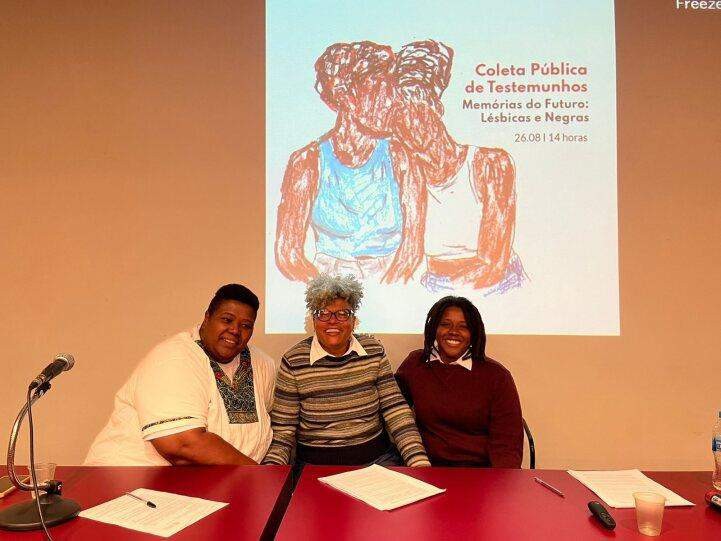 Foto MRSPFoto MRSPFoto MRSPFoto MRSPFoto MRSPFoto MRSPFoto MRSPFoto MRSP6Pesquisa para elaboração do Programa Conhecendo nosso lugar de memória6.1Meta-ProdutoEntrega de um Dossiê de Pesquisa para execução do Programa2º Quadrim--6Pesquisa para elaboração do Programa Conhecendo nosso lugar de memória6.1Meta-ProdutoEntrega de um Dossiê de Pesquisa para execução do Programa3º Quadrim116Pesquisa para elaboração do Programa Conhecendo nosso lugar de memória6.1Meta-ProdutoEntrega de um Dossiê de Pesquisa para execução do ProgramaMETA ANUAL116Pesquisa para elaboração do Programa Conhecendo nosso lugar de memória6.1Meta-ProdutoEntrega de um Dossiê de Pesquisa para execução do ProgramaICM100%100%A proposta desta meta parte da localização privilegiada do Memorial da Resistência em um espaço identificado como Lugar de Memória. Tendo esse princípio como ponto de partida, foi desenvolvido um dossiê de pesquisa que fornece muitos subsídios para que a instituição desenvolva o projeto denominado “Conhecendo nosso lugar de memória”, cujo propósito é comunicar o processo histórico de ocupação desse edifício em seus 5 andares e no decorrer do tempo. A trajetória de ocupação do prédio, detalhada pelo Dossiê, perpassa sua utilização pela Estrada de Ferro Sorocabana entre as décadas de 1910 e 1930; pelo Deops/SP entre 1939 e 1983; pelo Decon entre as décadas de 1980 e 1990, e culmina nas reformas do edifício em 1997 e 1998, processo que alterou drasticamente o registro de seus antigos ocupantes e que atribuiu ao edifício uma nova missão: a de se configurar como um espaço cultural. No entanto, considerando que a maior parte do tempo o prédio foi todo ele ocupado pelo Deops/SP e que seu uso pela polícia política durante o Estado Novo e a ditadura civil-militar foi o motivo propulsor do próprio desenvolvimento do Memorial da Resistência, a proposta desse dossiê de pesquisa, amparado em investigação documental (arquivo, fotografias e testemunhos) é ajudar a instituição a compreender a experiência cotidiana de policiamento político e as transformações espaciais que o edifício, patrimônio tombado, sofreu diante desses processos históricos. O Dossiê viabiliza, assim, que a instituição desenvolva uma comunicação museológica que permita que estas ocupações sejam visíveis e absorvidas, como conhecimento histórico, pelos visitantes.A proposta desta meta parte da localização privilegiada do Memorial da Resistência em um espaço identificado como Lugar de Memória. Tendo esse princípio como ponto de partida, foi desenvolvido um dossiê de pesquisa que fornece muitos subsídios para que a instituição desenvolva o projeto denominado “Conhecendo nosso lugar de memória”, cujo propósito é comunicar o processo histórico de ocupação desse edifício em seus 5 andares e no decorrer do tempo. A trajetória de ocupação do prédio, detalhada pelo Dossiê, perpassa sua utilização pela Estrada de Ferro Sorocabana entre as décadas de 1910 e 1930; pelo Deops/SP entre 1939 e 1983; pelo Decon entre as décadas de 1980 e 1990, e culmina nas reformas do edifício em 1997 e 1998, processo que alterou drasticamente o registro de seus antigos ocupantes e que atribuiu ao edifício uma nova missão: a de se configurar como um espaço cultural. No entanto, considerando que a maior parte do tempo o prédio foi todo ele ocupado pelo Deops/SP e que seu uso pela polícia política durante o Estado Novo e a ditadura civil-militar foi o motivo propulsor do próprio desenvolvimento do Memorial da Resistência, a proposta desse dossiê de pesquisa, amparado em investigação documental (arquivo, fotografias e testemunhos) é ajudar a instituição a compreender a experiência cotidiana de policiamento político e as transformações espaciais que o edifício, patrimônio tombado, sofreu diante desses processos históricos. O Dossiê viabiliza, assim, que a instituição desenvolva uma comunicação museológica que permita que estas ocupações sejam visíveis e absorvidas, como conhecimento histórico, pelos visitantes.A proposta desta meta parte da localização privilegiada do Memorial da Resistência em um espaço identificado como Lugar de Memória. Tendo esse princípio como ponto de partida, foi desenvolvido um dossiê de pesquisa que fornece muitos subsídios para que a instituição desenvolva o projeto denominado “Conhecendo nosso lugar de memória”, cujo propósito é comunicar o processo histórico de ocupação desse edifício em seus 5 andares e no decorrer do tempo. A trajetória de ocupação do prédio, detalhada pelo Dossiê, perpassa sua utilização pela Estrada de Ferro Sorocabana entre as décadas de 1910 e 1930; pelo Deops/SP entre 1939 e 1983; pelo Decon entre as décadas de 1980 e 1990, e culmina nas reformas do edifício em 1997 e 1998, processo que alterou drasticamente o registro de seus antigos ocupantes e que atribuiu ao edifício uma nova missão: a de se configurar como um espaço cultural. No entanto, considerando que a maior parte do tempo o prédio foi todo ele ocupado pelo Deops/SP e que seu uso pela polícia política durante o Estado Novo e a ditadura civil-militar foi o motivo propulsor do próprio desenvolvimento do Memorial da Resistência, a proposta desse dossiê de pesquisa, amparado em investigação documental (arquivo, fotografias e testemunhos) é ajudar a instituição a compreender a experiência cotidiana de policiamento político e as transformações espaciais que o edifício, patrimônio tombado, sofreu diante desses processos históricos. O Dossiê viabiliza, assim, que a instituição desenvolva uma comunicação museológica que permita que estas ocupações sejam visíveis e absorvidas, como conhecimento histórico, pelos visitantes.A proposta desta meta parte da localização privilegiada do Memorial da Resistência em um espaço identificado como Lugar de Memória. Tendo esse princípio como ponto de partida, foi desenvolvido um dossiê de pesquisa que fornece muitos subsídios para que a instituição desenvolva o projeto denominado “Conhecendo nosso lugar de memória”, cujo propósito é comunicar o processo histórico de ocupação desse edifício em seus 5 andares e no decorrer do tempo. A trajetória de ocupação do prédio, detalhada pelo Dossiê, perpassa sua utilização pela Estrada de Ferro Sorocabana entre as décadas de 1910 e 1930; pelo Deops/SP entre 1939 e 1983; pelo Decon entre as décadas de 1980 e 1990, e culmina nas reformas do edifício em 1997 e 1998, processo que alterou drasticamente o registro de seus antigos ocupantes e que atribuiu ao edifício uma nova missão: a de se configurar como um espaço cultural. No entanto, considerando que a maior parte do tempo o prédio foi todo ele ocupado pelo Deops/SP e que seu uso pela polícia política durante o Estado Novo e a ditadura civil-militar foi o motivo propulsor do próprio desenvolvimento do Memorial da Resistência, a proposta desse dossiê de pesquisa, amparado em investigação documental (arquivo, fotografias e testemunhos) é ajudar a instituição a compreender a experiência cotidiana de policiamento político e as transformações espaciais que o edifício, patrimônio tombado, sofreu diante desses processos históricos. O Dossiê viabiliza, assim, que a instituição desenvolva uma comunicação museológica que permita que estas ocupações sejam visíveis e absorvidas, como conhecimento histórico, pelos visitantes.A proposta desta meta parte da localização privilegiada do Memorial da Resistência em um espaço identificado como Lugar de Memória. Tendo esse princípio como ponto de partida, foi desenvolvido um dossiê de pesquisa que fornece muitos subsídios para que a instituição desenvolva o projeto denominado “Conhecendo nosso lugar de memória”, cujo propósito é comunicar o processo histórico de ocupação desse edifício em seus 5 andares e no decorrer do tempo. A trajetória de ocupação do prédio, detalhada pelo Dossiê, perpassa sua utilização pela Estrada de Ferro Sorocabana entre as décadas de 1910 e 1930; pelo Deops/SP entre 1939 e 1983; pelo Decon entre as décadas de 1980 e 1990, e culmina nas reformas do edifício em 1997 e 1998, processo que alterou drasticamente o registro de seus antigos ocupantes e que atribuiu ao edifício uma nova missão: a de se configurar como um espaço cultural. No entanto, considerando que a maior parte do tempo o prédio foi todo ele ocupado pelo Deops/SP e que seu uso pela polícia política durante o Estado Novo e a ditadura civil-militar foi o motivo propulsor do próprio desenvolvimento do Memorial da Resistência, a proposta desse dossiê de pesquisa, amparado em investigação documental (arquivo, fotografias e testemunhos) é ajudar a instituição a compreender a experiência cotidiana de policiamento político e as transformações espaciais que o edifício, patrimônio tombado, sofreu diante desses processos históricos. O Dossiê viabiliza, assim, que a instituição desenvolva uma comunicação museológica que permita que estas ocupações sejam visíveis e absorvidas, como conhecimento histórico, pelos visitantes.A proposta desta meta parte da localização privilegiada do Memorial da Resistência em um espaço identificado como Lugar de Memória. Tendo esse princípio como ponto de partida, foi desenvolvido um dossiê de pesquisa que fornece muitos subsídios para que a instituição desenvolva o projeto denominado “Conhecendo nosso lugar de memória”, cujo propósito é comunicar o processo histórico de ocupação desse edifício em seus 5 andares e no decorrer do tempo. A trajetória de ocupação do prédio, detalhada pelo Dossiê, perpassa sua utilização pela Estrada de Ferro Sorocabana entre as décadas de 1910 e 1930; pelo Deops/SP entre 1939 e 1983; pelo Decon entre as décadas de 1980 e 1990, e culmina nas reformas do edifício em 1997 e 1998, processo que alterou drasticamente o registro de seus antigos ocupantes e que atribuiu ao edifício uma nova missão: a de se configurar como um espaço cultural. No entanto, considerando que a maior parte do tempo o prédio foi todo ele ocupado pelo Deops/SP e que seu uso pela polícia política durante o Estado Novo e a ditadura civil-militar foi o motivo propulsor do próprio desenvolvimento do Memorial da Resistência, a proposta desse dossiê de pesquisa, amparado em investigação documental (arquivo, fotografias e testemunhos) é ajudar a instituição a compreender a experiência cotidiana de policiamento político e as transformações espaciais que o edifício, patrimônio tombado, sofreu diante desses processos históricos. O Dossiê viabiliza, assim, que a instituição desenvolva uma comunicação museológica que permita que estas ocupações sejam visíveis e absorvidas, como conhecimento histórico, pelos visitantes.A proposta desta meta parte da localização privilegiada do Memorial da Resistência em um espaço identificado como Lugar de Memória. Tendo esse princípio como ponto de partida, foi desenvolvido um dossiê de pesquisa que fornece muitos subsídios para que a instituição desenvolva o projeto denominado “Conhecendo nosso lugar de memória”, cujo propósito é comunicar o processo histórico de ocupação desse edifício em seus 5 andares e no decorrer do tempo. A trajetória de ocupação do prédio, detalhada pelo Dossiê, perpassa sua utilização pela Estrada de Ferro Sorocabana entre as décadas de 1910 e 1930; pelo Deops/SP entre 1939 e 1983; pelo Decon entre as décadas de 1980 e 1990, e culmina nas reformas do edifício em 1997 e 1998, processo que alterou drasticamente o registro de seus antigos ocupantes e que atribuiu ao edifício uma nova missão: a de se configurar como um espaço cultural. No entanto, considerando que a maior parte do tempo o prédio foi todo ele ocupado pelo Deops/SP e que seu uso pela polícia política durante o Estado Novo e a ditadura civil-militar foi o motivo propulsor do próprio desenvolvimento do Memorial da Resistência, a proposta desse dossiê de pesquisa, amparado em investigação documental (arquivo, fotografias e testemunhos) é ajudar a instituição a compreender a experiência cotidiana de policiamento político e as transformações espaciais que o edifício, patrimônio tombado, sofreu diante desses processos históricos. O Dossiê viabiliza, assim, que a instituição desenvolva uma comunicação museológica que permita que estas ocupações sejam visíveis e absorvidas, como conhecimento histórico, pelos visitantes.A proposta desta meta parte da localização privilegiada do Memorial da Resistência em um espaço identificado como Lugar de Memória. Tendo esse princípio como ponto de partida, foi desenvolvido um dossiê de pesquisa que fornece muitos subsídios para que a instituição desenvolva o projeto denominado “Conhecendo nosso lugar de memória”, cujo propósito é comunicar o processo histórico de ocupação desse edifício em seus 5 andares e no decorrer do tempo. A trajetória de ocupação do prédio, detalhada pelo Dossiê, perpassa sua utilização pela Estrada de Ferro Sorocabana entre as décadas de 1910 e 1930; pelo Deops/SP entre 1939 e 1983; pelo Decon entre as décadas de 1980 e 1990, e culmina nas reformas do edifício em 1997 e 1998, processo que alterou drasticamente o registro de seus antigos ocupantes e que atribuiu ao edifício uma nova missão: a de se configurar como um espaço cultural. No entanto, considerando que a maior parte do tempo o prédio foi todo ele ocupado pelo Deops/SP e que seu uso pela polícia política durante o Estado Novo e a ditadura civil-militar foi o motivo propulsor do próprio desenvolvimento do Memorial da Resistência, a proposta desse dossiê de pesquisa, amparado em investigação documental (arquivo, fotografias e testemunhos) é ajudar a instituição a compreender a experiência cotidiana de policiamento político e as transformações espaciais que o edifício, patrimônio tombado, sofreu diante desses processos históricos. O Dossiê viabiliza, assim, que a instituição desenvolva uma comunicação museológica que permita que estas ocupações sejam visíveis e absorvidas, como conhecimento histórico, pelos visitantes.Objetivos do Dossiê:Produzir, a partir de levantamento de arquivos, iconografia e relatos orais, conhecimento para a reconstituição da trajetória de ocupação do edifício onde hoje funciona o Memorial da Resistência de São Paulo e a Estação Pinacoteca;Reforçar o compromisso institucional do MRSP com a valorização patrimonial deste lugar damemória;Potencializar a reflexão dos visitantes sobre o histórico do edifício ao fornecer subsídios para o desenvolvimento de estratégias de comunicação museológica voltadas à sinalização das ocupações do prédio.O Dossiê foi entregue a UPPM.Objetivos do Dossiê:Produzir, a partir de levantamento de arquivos, iconografia e relatos orais, conhecimento para a reconstituição da trajetória de ocupação do edifício onde hoje funciona o Memorial da Resistência de São Paulo e a Estação Pinacoteca;Reforçar o compromisso institucional do MRSP com a valorização patrimonial deste lugar damemória;Potencializar a reflexão dos visitantes sobre o histórico do edifício ao fornecer subsídios para o desenvolvimento de estratégias de comunicação museológica voltadas à sinalização das ocupações do prédio.O Dossiê foi entregue a UPPM.Objetivos do Dossiê:Produzir, a partir de levantamento de arquivos, iconografia e relatos orais, conhecimento para a reconstituição da trajetória de ocupação do edifício onde hoje funciona o Memorial da Resistência de São Paulo e a Estação Pinacoteca;Reforçar o compromisso institucional do MRSP com a valorização patrimonial deste lugar damemória;Potencializar a reflexão dos visitantes sobre o histórico do edifício ao fornecer subsídios para o desenvolvimento de estratégias de comunicação museológica voltadas à sinalização das ocupações do prédio.O Dossiê foi entregue a UPPM.Objetivos do Dossiê:Produzir, a partir de levantamento de arquivos, iconografia e relatos orais, conhecimento para a reconstituição da trajetória de ocupação do edifício onde hoje funciona o Memorial da Resistência de São Paulo e a Estação Pinacoteca;Reforçar o compromisso institucional do MRSP com a valorização patrimonial deste lugar damemória;Potencializar a reflexão dos visitantes sobre o histórico do edifício ao fornecer subsídios para o desenvolvimento de estratégias de comunicação museológica voltadas à sinalização das ocupações do prédio.O Dossiê foi entregue a UPPM.Objetivos do Dossiê:Produzir, a partir de levantamento de arquivos, iconografia e relatos orais, conhecimento para a reconstituição da trajetória de ocupação do edifício onde hoje funciona o Memorial da Resistência de São Paulo e a Estação Pinacoteca;Reforçar o compromisso institucional do MRSP com a valorização patrimonial deste lugar damemória;Potencializar a reflexão dos visitantes sobre o histórico do edifício ao fornecer subsídios para o desenvolvimento de estratégias de comunicação museológica voltadas à sinalização das ocupações do prédio.O Dossiê foi entregue a UPPM.Objetivos do Dossiê:Produzir, a partir de levantamento de arquivos, iconografia e relatos orais, conhecimento para a reconstituição da trajetória de ocupação do edifício onde hoje funciona o Memorial da Resistência de São Paulo e a Estação Pinacoteca;Reforçar o compromisso institucional do MRSP com a valorização patrimonial deste lugar damemória;Potencializar a reflexão dos visitantes sobre o histórico do edifício ao fornecer subsídios para o desenvolvimento de estratégias de comunicação museológica voltadas à sinalização das ocupações do prédio.O Dossiê foi entregue a UPPM.Objetivos do Dossiê:Produzir, a partir de levantamento de arquivos, iconografia e relatos orais, conhecimento para a reconstituição da trajetória de ocupação do edifício onde hoje funciona o Memorial da Resistência de São Paulo e a Estação Pinacoteca;Reforçar o compromisso institucional do MRSP com a valorização patrimonial deste lugar damemória;Potencializar a reflexão dos visitantes sobre o histórico do edifício ao fornecer subsídios para o desenvolvimento de estratégias de comunicação museológica voltadas à sinalização das ocupações do prédio.O Dossiê foi entregue a UPPM.Objetivos do Dossiê:Produzir, a partir de levantamento de arquivos, iconografia e relatos orais, conhecimento para a reconstituição da trajetória de ocupação do edifício onde hoje funciona o Memorial da Resistência de São Paulo e a Estação Pinacoteca;Reforçar o compromisso institucional do MRSP com a valorização patrimonial deste lugar damemória;Potencializar a reflexão dos visitantes sobre o histórico do edifício ao fornecer subsídios para o desenvolvimento de estratégias de comunicação museológica voltadas à sinalização das ocupações do prédio.O Dossiê foi entregue a UPPM.7Realização de diagnóstico como etapa de Plano de Preservação Digital7.1Meta-ProdutoDiagnóstico entregue2º Quadrim--7Realização de diagnóstico como etapa de Plano de Preservação Digital7.1Meta-ProdutoDiagnóstico entregue3º Quadrim117Realização de diagnóstico como etapa de Plano de Preservação Digital7.1Meta-ProdutoDiagnóstico entregueMETA ANUAL117Realização de diagnóstico como etapa de Plano de Preservação Digital7.1Meta-ProdutoDiagnóstico entregueICM100%100%Considerando a relevância do acervo audiovisual do Memorial da Resistência, produzido entre os anos de 2008 e 2022, e concentrados principalmente nas entrevistas captadas pelo Programa Coleta Regular de Testemunhos, fez-se necessária a elaboração de um diagnóstico dos objetos digitais dessa coleção para a identificação de medidas eficazes para a sua preservação. Mas, tendo em vista o processo em curso de organização da memória institucional, o diagnóstico para a preservação digital também se focou nos registros de cursos e palestras oferecidos pela instituição ao longo de seus anos. Vale destacar que o diagnóstico do acervo audiovisual nato digital do Memorial da Resistência de São Paulo, denominado Programa Coleta Regular de Testemunhos totalizando, até 2022, aproximadamente “1,05 TB de material audiovisual, sendo 375 arquivos, organizados em 160 pastas contendo o material bruto e a versão editada de 160 entrevistas, em formato MP4 e M2TS”. A coleção se encontra disponível para consulta online no site da instituição. Mas, como mencionado, o diagnóstico também contemplou o acervo contendo gravações de palestras e cursos realizados pelo Memorial, que somam aproximadamente 2,27 TB, valor que corresponde a mais de 33 mil arquivos digitais.A etapa de diagnóstico perpassou as seguintes etapas:Identificação da localização física dos arquivos digitais;Identificação de codecs e formatos de arquivos;Identificação de quantidade e tamanho de arquivos;Identificação de informações catalográficas e metadados de arquivos;Identificação da infraestrutura disponível para gestão do acervo;Identificação de recursos humanos disponíveis para a gestão do acervo;Identificação das tecnologias de armazenamento.O Diagnóstico foi entregue a UPPM.Considerando a relevância do acervo audiovisual do Memorial da Resistência, produzido entre os anos de 2008 e 2022, e concentrados principalmente nas entrevistas captadas pelo Programa Coleta Regular de Testemunhos, fez-se necessária a elaboração de um diagnóstico dos objetos digitais dessa coleção para a identificação de medidas eficazes para a sua preservação. Mas, tendo em vista o processo em curso de organização da memória institucional, o diagnóstico para a preservação digital também se focou nos registros de cursos e palestras oferecidos pela instituição ao longo de seus anos. Vale destacar que o diagnóstico do acervo audiovisual nato digital do Memorial da Resistência de São Paulo, denominado Programa Coleta Regular de Testemunhos totalizando, até 2022, aproximadamente “1,05 TB de material audiovisual, sendo 375 arquivos, organizados em 160 pastas contendo o material bruto e a versão editada de 160 entrevistas, em formato MP4 e M2TS”. A coleção se encontra disponível para consulta online no site da instituição. Mas, como mencionado, o diagnóstico também contemplou o acervo contendo gravações de palestras e cursos realizados pelo Memorial, que somam aproximadamente 2,27 TB, valor que corresponde a mais de 33 mil arquivos digitais.A etapa de diagnóstico perpassou as seguintes etapas:Identificação da localização física dos arquivos digitais;Identificação de codecs e formatos de arquivos;Identificação de quantidade e tamanho de arquivos;Identificação de informações catalográficas e metadados de arquivos;Identificação da infraestrutura disponível para gestão do acervo;Identificação de recursos humanos disponíveis para a gestão do acervo;Identificação das tecnologias de armazenamento.O Diagnóstico foi entregue a UPPM.Considerando a relevância do acervo audiovisual do Memorial da Resistência, produzido entre os anos de 2008 e 2022, e concentrados principalmente nas entrevistas captadas pelo Programa Coleta Regular de Testemunhos, fez-se necessária a elaboração de um diagnóstico dos objetos digitais dessa coleção para a identificação de medidas eficazes para a sua preservação. Mas, tendo em vista o processo em curso de organização da memória institucional, o diagnóstico para a preservação digital também se focou nos registros de cursos e palestras oferecidos pela instituição ao longo de seus anos. Vale destacar que o diagnóstico do acervo audiovisual nato digital do Memorial da Resistência de São Paulo, denominado Programa Coleta Regular de Testemunhos totalizando, até 2022, aproximadamente “1,05 TB de material audiovisual, sendo 375 arquivos, organizados em 160 pastas contendo o material bruto e a versão editada de 160 entrevistas, em formato MP4 e M2TS”. A coleção se encontra disponível para consulta online no site da instituição. Mas, como mencionado, o diagnóstico também contemplou o acervo contendo gravações de palestras e cursos realizados pelo Memorial, que somam aproximadamente 2,27 TB, valor que corresponde a mais de 33 mil arquivos digitais.A etapa de diagnóstico perpassou as seguintes etapas:Identificação da localização física dos arquivos digitais;Identificação de codecs e formatos de arquivos;Identificação de quantidade e tamanho de arquivos;Identificação de informações catalográficas e metadados de arquivos;Identificação da infraestrutura disponível para gestão do acervo;Identificação de recursos humanos disponíveis para a gestão do acervo;Identificação das tecnologias de armazenamento.O Diagnóstico foi entregue a UPPM.Considerando a relevância do acervo audiovisual do Memorial da Resistência, produzido entre os anos de 2008 e 2022, e concentrados principalmente nas entrevistas captadas pelo Programa Coleta Regular de Testemunhos, fez-se necessária a elaboração de um diagnóstico dos objetos digitais dessa coleção para a identificação de medidas eficazes para a sua preservação. Mas, tendo em vista o processo em curso de organização da memória institucional, o diagnóstico para a preservação digital também se focou nos registros de cursos e palestras oferecidos pela instituição ao longo de seus anos. Vale destacar que o diagnóstico do acervo audiovisual nato digital do Memorial da Resistência de São Paulo, denominado Programa Coleta Regular de Testemunhos totalizando, até 2022, aproximadamente “1,05 TB de material audiovisual, sendo 375 arquivos, organizados em 160 pastas contendo o material bruto e a versão editada de 160 entrevistas, em formato MP4 e M2TS”. A coleção se encontra disponível para consulta online no site da instituição. Mas, como mencionado, o diagnóstico também contemplou o acervo contendo gravações de palestras e cursos realizados pelo Memorial, que somam aproximadamente 2,27 TB, valor que corresponde a mais de 33 mil arquivos digitais.A etapa de diagnóstico perpassou as seguintes etapas:Identificação da localização física dos arquivos digitais;Identificação de codecs e formatos de arquivos;Identificação de quantidade e tamanho de arquivos;Identificação de informações catalográficas e metadados de arquivos;Identificação da infraestrutura disponível para gestão do acervo;Identificação de recursos humanos disponíveis para a gestão do acervo;Identificação das tecnologias de armazenamento.O Diagnóstico foi entregue a UPPM.Considerando a relevância do acervo audiovisual do Memorial da Resistência, produzido entre os anos de 2008 e 2022, e concentrados principalmente nas entrevistas captadas pelo Programa Coleta Regular de Testemunhos, fez-se necessária a elaboração de um diagnóstico dos objetos digitais dessa coleção para a identificação de medidas eficazes para a sua preservação. Mas, tendo em vista o processo em curso de organização da memória institucional, o diagnóstico para a preservação digital também se focou nos registros de cursos e palestras oferecidos pela instituição ao longo de seus anos. Vale destacar que o diagnóstico do acervo audiovisual nato digital do Memorial da Resistência de São Paulo, denominado Programa Coleta Regular de Testemunhos totalizando, até 2022, aproximadamente “1,05 TB de material audiovisual, sendo 375 arquivos, organizados em 160 pastas contendo o material bruto e a versão editada de 160 entrevistas, em formato MP4 e M2TS”. A coleção se encontra disponível para consulta online no site da instituição. Mas, como mencionado, o diagnóstico também contemplou o acervo contendo gravações de palestras e cursos realizados pelo Memorial, que somam aproximadamente 2,27 TB, valor que corresponde a mais de 33 mil arquivos digitais.A etapa de diagnóstico perpassou as seguintes etapas:Identificação da localização física dos arquivos digitais;Identificação de codecs e formatos de arquivos;Identificação de quantidade e tamanho de arquivos;Identificação de informações catalográficas e metadados de arquivos;Identificação da infraestrutura disponível para gestão do acervo;Identificação de recursos humanos disponíveis para a gestão do acervo;Identificação das tecnologias de armazenamento.O Diagnóstico foi entregue a UPPM.Considerando a relevância do acervo audiovisual do Memorial da Resistência, produzido entre os anos de 2008 e 2022, e concentrados principalmente nas entrevistas captadas pelo Programa Coleta Regular de Testemunhos, fez-se necessária a elaboração de um diagnóstico dos objetos digitais dessa coleção para a identificação de medidas eficazes para a sua preservação. Mas, tendo em vista o processo em curso de organização da memória institucional, o diagnóstico para a preservação digital também se focou nos registros de cursos e palestras oferecidos pela instituição ao longo de seus anos. Vale destacar que o diagnóstico do acervo audiovisual nato digital do Memorial da Resistência de São Paulo, denominado Programa Coleta Regular de Testemunhos totalizando, até 2022, aproximadamente “1,05 TB de material audiovisual, sendo 375 arquivos, organizados em 160 pastas contendo o material bruto e a versão editada de 160 entrevistas, em formato MP4 e M2TS”. A coleção se encontra disponível para consulta online no site da instituição. Mas, como mencionado, o diagnóstico também contemplou o acervo contendo gravações de palestras e cursos realizados pelo Memorial, que somam aproximadamente 2,27 TB, valor que corresponde a mais de 33 mil arquivos digitais.A etapa de diagnóstico perpassou as seguintes etapas:Identificação da localização física dos arquivos digitais;Identificação de codecs e formatos de arquivos;Identificação de quantidade e tamanho de arquivos;Identificação de informações catalográficas e metadados de arquivos;Identificação da infraestrutura disponível para gestão do acervo;Identificação de recursos humanos disponíveis para a gestão do acervo;Identificação das tecnologias de armazenamento.O Diagnóstico foi entregue a UPPM.Considerando a relevância do acervo audiovisual do Memorial da Resistência, produzido entre os anos de 2008 e 2022, e concentrados principalmente nas entrevistas captadas pelo Programa Coleta Regular de Testemunhos, fez-se necessária a elaboração de um diagnóstico dos objetos digitais dessa coleção para a identificação de medidas eficazes para a sua preservação. Mas, tendo em vista o processo em curso de organização da memória institucional, o diagnóstico para a preservação digital também se focou nos registros de cursos e palestras oferecidos pela instituição ao longo de seus anos. Vale destacar que o diagnóstico do acervo audiovisual nato digital do Memorial da Resistência de São Paulo, denominado Programa Coleta Regular de Testemunhos totalizando, até 2022, aproximadamente “1,05 TB de material audiovisual, sendo 375 arquivos, organizados em 160 pastas contendo o material bruto e a versão editada de 160 entrevistas, em formato MP4 e M2TS”. A coleção se encontra disponível para consulta online no site da instituição. Mas, como mencionado, o diagnóstico também contemplou o acervo contendo gravações de palestras e cursos realizados pelo Memorial, que somam aproximadamente 2,27 TB, valor que corresponde a mais de 33 mil arquivos digitais.A etapa de diagnóstico perpassou as seguintes etapas:Identificação da localização física dos arquivos digitais;Identificação de codecs e formatos de arquivos;Identificação de quantidade e tamanho de arquivos;Identificação de informações catalográficas e metadados de arquivos;Identificação da infraestrutura disponível para gestão do acervo;Identificação de recursos humanos disponíveis para a gestão do acervo;Identificação das tecnologias de armazenamento.O Diagnóstico foi entregue a UPPM.Considerando a relevância do acervo audiovisual do Memorial da Resistência, produzido entre os anos de 2008 e 2022, e concentrados principalmente nas entrevistas captadas pelo Programa Coleta Regular de Testemunhos, fez-se necessária a elaboração de um diagnóstico dos objetos digitais dessa coleção para a identificação de medidas eficazes para a sua preservação. Mas, tendo em vista o processo em curso de organização da memória institucional, o diagnóstico para a preservação digital também se focou nos registros de cursos e palestras oferecidos pela instituição ao longo de seus anos. Vale destacar que o diagnóstico do acervo audiovisual nato digital do Memorial da Resistência de São Paulo, denominado Programa Coleta Regular de Testemunhos totalizando, até 2022, aproximadamente “1,05 TB de material audiovisual, sendo 375 arquivos, organizados em 160 pastas contendo o material bruto e a versão editada de 160 entrevistas, em formato MP4 e M2TS”. A coleção se encontra disponível para consulta online no site da instituição. Mas, como mencionado, o diagnóstico também contemplou o acervo contendo gravações de palestras e cursos realizados pelo Memorial, que somam aproximadamente 2,27 TB, valor que corresponde a mais de 33 mil arquivos digitais.A etapa de diagnóstico perpassou as seguintes etapas:Identificação da localização física dos arquivos digitais;Identificação de codecs e formatos de arquivos;Identificação de quantidade e tamanho de arquivos;Identificação de informações catalográficas e metadados de arquivos;Identificação da infraestrutura disponível para gestão do acervo;Identificação de recursos humanos disponíveis para a gestão do acervo;Identificação das tecnologias de armazenamento.O Diagnóstico foi entregue a UPPM.3.3 PROGRAMA DE EXPOSIÇÕES E PROGRAMAÇÃO CULTURAL - PEPCMEMORIAL DA RESISTÊNCIA DE SÃO PAULO - AÇÕES PACTUADAS (2023)3.3 PROGRAMA DE EXPOSIÇÕES E PROGRAMAÇÃO CULTURAL - PEPCMEMORIAL DA RESISTÊNCIA DE SÃO PAULO - AÇÕES PACTUADAS (2023)3.3 PROGRAMA DE EXPOSIÇÕES E PROGRAMAÇÃO CULTURAL - PEPCMEMORIAL DA RESISTÊNCIA DE SÃO PAULO - AÇÕES PACTUADAS (2023)3.3 PROGRAMA DE EXPOSIÇÕES E PROGRAMAÇÃO CULTURAL - PEPCMEMORIAL DA RESISTÊNCIA DE SÃO PAULO - AÇÕES PACTUADAS (2023)3.3 PROGRAMA DE EXPOSIÇÕES E PROGRAMAÇÃO CULTURAL - PEPCMEMORIAL DA RESISTÊNCIA DE SÃO PAULO - AÇÕES PACTUADAS (2023)3.3 PROGRAMA DE EXPOSIÇÕES E PROGRAMAÇÃO CULTURAL - PEPCMEMORIAL DA RESISTÊNCIA DE SÃO PAULO - AÇÕES PACTUADAS (2023)3.3 PROGRAMA DE EXPOSIÇÕES E PROGRAMAÇÃO CULTURAL - PEPCMEMORIAL DA RESISTÊNCIA DE SÃO PAULO - AÇÕES PACTUADAS (2023)No.Ações PactuadasNo.Atributo da MensuraçãoMensuraçãoPrevistoPrevistoRealizado8Participação nos eventos "Primavera de Museus” e “Semana Sonharo Mundo”8.1Meta-ProdutoN° de eventos2º Quadrim--8Participação nos eventos "Primavera de Museus” e “Semana Sonharo Mundo”8.1Meta-ProdutoN° de eventos3º Quadrim228Participação nos eventos "Primavera de Museus” e “Semana Sonharo Mundo”8.1Meta-ProdutoN° de eventosMETA ANUAL228Participação nos eventos "Primavera de Museus” e “Semana Sonharo Mundo”8.1Meta-ProdutoN° de eventosICM100%100%Como parte da programação da 17ª Primavera de Museus, ação anual coordenada pelo Ibram, e que este ano teve como tema “Memórias e democracia: pessoas LGBT+, indígenas e quilombolas”, o Centro de Referência realizou em parceria com o Acervo Bajubá a oficina “Quem acessa os direitos LGBTs no Brasil?”. A proposta da atividade foi refletir sobre as noções de identidade, memória, cidade, direito, justiça e reparação a partir da escuta de testemunhos produzidos no programa Coleta Regular de Testemunhos somado à partilha de experiências das pessoas participantes. A oficina foi gratuita e realizou-se de forma online no dia 22 de setembro das 10h30 às 12h.A divulgação do evento no site: Oficina: Quem acessa os direitos LGBTs no Brasil? - Memorial da Resistência (memorialdaresistenciasp.org.br)No âmbito do Programa Sonhar o Mundo de 2023, iniciativa da Secretaria de Cultura, Economia e Indústrias Criativas do Estado de São Paulo, o Memorial da Resistência de São Paulo realizou, em parceria com a Secretaria Municipal de Direitos Humanos e Cidadania – Festival de Direitos Humanos, visita à exposição de longa duração com roda de conversa com o ex-preso político Maurice Politi com a temática Repressão, encarceramento e Direitos Humanos. A atividade que ocorreu no dia 08 de dezembro de 2023, das 15h às 17h contou com a participação de 24 jovens do Programa Bolsa Trabalho.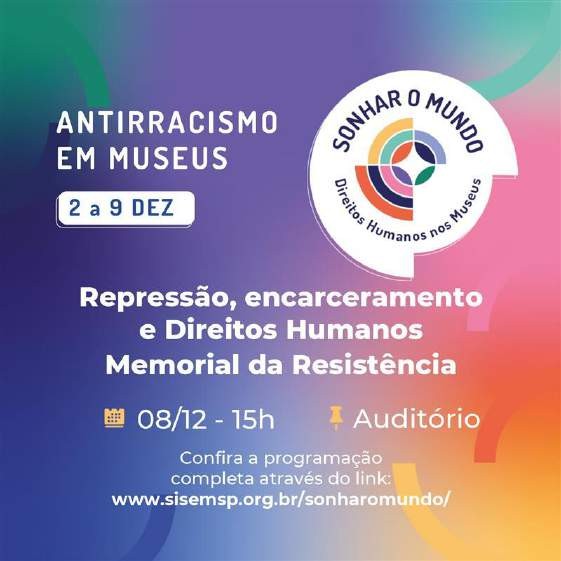 Divulgação da atividade - Memorial da Resistência - Programa Sonhar o MundoComo parte da programação da 17ª Primavera de Museus, ação anual coordenada pelo Ibram, e que este ano teve como tema “Memórias e democracia: pessoas LGBT+, indígenas e quilombolas”, o Centro de Referência realizou em parceria com o Acervo Bajubá a oficina “Quem acessa os direitos LGBTs no Brasil?”. A proposta da atividade foi refletir sobre as noções de identidade, memória, cidade, direito, justiça e reparação a partir da escuta de testemunhos produzidos no programa Coleta Regular de Testemunhos somado à partilha de experiências das pessoas participantes. A oficina foi gratuita e realizou-se de forma online no dia 22 de setembro das 10h30 às 12h.A divulgação do evento no site: Oficina: Quem acessa os direitos LGBTs no Brasil? - Memorial da Resistência (memorialdaresistenciasp.org.br)No âmbito do Programa Sonhar o Mundo de 2023, iniciativa da Secretaria de Cultura, Economia e Indústrias Criativas do Estado de São Paulo, o Memorial da Resistência de São Paulo realizou, em parceria com a Secretaria Municipal de Direitos Humanos e Cidadania – Festival de Direitos Humanos, visita à exposição de longa duração com roda de conversa com o ex-preso político Maurice Politi com a temática Repressão, encarceramento e Direitos Humanos. A atividade que ocorreu no dia 08 de dezembro de 2023, das 15h às 17h contou com a participação de 24 jovens do Programa Bolsa Trabalho.Divulgação da atividade - Memorial da Resistência - Programa Sonhar o MundoComo parte da programação da 17ª Primavera de Museus, ação anual coordenada pelo Ibram, e que este ano teve como tema “Memórias e democracia: pessoas LGBT+, indígenas e quilombolas”, o Centro de Referência realizou em parceria com o Acervo Bajubá a oficina “Quem acessa os direitos LGBTs no Brasil?”. A proposta da atividade foi refletir sobre as noções de identidade, memória, cidade, direito, justiça e reparação a partir da escuta de testemunhos produzidos no programa Coleta Regular de Testemunhos somado à partilha de experiências das pessoas participantes. A oficina foi gratuita e realizou-se de forma online no dia 22 de setembro das 10h30 às 12h.A divulgação do evento no site: Oficina: Quem acessa os direitos LGBTs no Brasil? - Memorial da Resistência (memorialdaresistenciasp.org.br)No âmbito do Programa Sonhar o Mundo de 2023, iniciativa da Secretaria de Cultura, Economia e Indústrias Criativas do Estado de São Paulo, o Memorial da Resistência de São Paulo realizou, em parceria com a Secretaria Municipal de Direitos Humanos e Cidadania – Festival de Direitos Humanos, visita à exposição de longa duração com roda de conversa com o ex-preso político Maurice Politi com a temática Repressão, encarceramento e Direitos Humanos. A atividade que ocorreu no dia 08 de dezembro de 2023, das 15h às 17h contou com a participação de 24 jovens do Programa Bolsa Trabalho.Divulgação da atividade - Memorial da Resistência - Programa Sonhar o MundoComo parte da programação da 17ª Primavera de Museus, ação anual coordenada pelo Ibram, e que este ano teve como tema “Memórias e democracia: pessoas LGBT+, indígenas e quilombolas”, o Centro de Referência realizou em parceria com o Acervo Bajubá a oficina “Quem acessa os direitos LGBTs no Brasil?”. A proposta da atividade foi refletir sobre as noções de identidade, memória, cidade, direito, justiça e reparação a partir da escuta de testemunhos produzidos no programa Coleta Regular de Testemunhos somado à partilha de experiências das pessoas participantes. A oficina foi gratuita e realizou-se de forma online no dia 22 de setembro das 10h30 às 12h.A divulgação do evento no site: Oficina: Quem acessa os direitos LGBTs no Brasil? - Memorial da Resistência (memorialdaresistenciasp.org.br)No âmbito do Programa Sonhar o Mundo de 2023, iniciativa da Secretaria de Cultura, Economia e Indústrias Criativas do Estado de São Paulo, o Memorial da Resistência de São Paulo realizou, em parceria com a Secretaria Municipal de Direitos Humanos e Cidadania – Festival de Direitos Humanos, visita à exposição de longa duração com roda de conversa com o ex-preso político Maurice Politi com a temática Repressão, encarceramento e Direitos Humanos. A atividade que ocorreu no dia 08 de dezembro de 2023, das 15h às 17h contou com a participação de 24 jovens do Programa Bolsa Trabalho.Divulgação da atividade - Memorial da Resistência - Programa Sonhar o MundoComo parte da programação da 17ª Primavera de Museus, ação anual coordenada pelo Ibram, e que este ano teve como tema “Memórias e democracia: pessoas LGBT+, indígenas e quilombolas”, o Centro de Referência realizou em parceria com o Acervo Bajubá a oficina “Quem acessa os direitos LGBTs no Brasil?”. A proposta da atividade foi refletir sobre as noções de identidade, memória, cidade, direito, justiça e reparação a partir da escuta de testemunhos produzidos no programa Coleta Regular de Testemunhos somado à partilha de experiências das pessoas participantes. A oficina foi gratuita e realizou-se de forma online no dia 22 de setembro das 10h30 às 12h.A divulgação do evento no site: Oficina: Quem acessa os direitos LGBTs no Brasil? - Memorial da Resistência (memorialdaresistenciasp.org.br)No âmbito do Programa Sonhar o Mundo de 2023, iniciativa da Secretaria de Cultura, Economia e Indústrias Criativas do Estado de São Paulo, o Memorial da Resistência de São Paulo realizou, em parceria com a Secretaria Municipal de Direitos Humanos e Cidadania – Festival de Direitos Humanos, visita à exposição de longa duração com roda de conversa com o ex-preso político Maurice Politi com a temática Repressão, encarceramento e Direitos Humanos. A atividade que ocorreu no dia 08 de dezembro de 2023, das 15h às 17h contou com a participação de 24 jovens do Programa Bolsa Trabalho.Divulgação da atividade - Memorial da Resistência - Programa Sonhar o MundoComo parte da programação da 17ª Primavera de Museus, ação anual coordenada pelo Ibram, e que este ano teve como tema “Memórias e democracia: pessoas LGBT+, indígenas e quilombolas”, o Centro de Referência realizou em parceria com o Acervo Bajubá a oficina “Quem acessa os direitos LGBTs no Brasil?”. A proposta da atividade foi refletir sobre as noções de identidade, memória, cidade, direito, justiça e reparação a partir da escuta de testemunhos produzidos no programa Coleta Regular de Testemunhos somado à partilha de experiências das pessoas participantes. A oficina foi gratuita e realizou-se de forma online no dia 22 de setembro das 10h30 às 12h.A divulgação do evento no site: Oficina: Quem acessa os direitos LGBTs no Brasil? - Memorial da Resistência (memorialdaresistenciasp.org.br)No âmbito do Programa Sonhar o Mundo de 2023, iniciativa da Secretaria de Cultura, Economia e Indústrias Criativas do Estado de São Paulo, o Memorial da Resistência de São Paulo realizou, em parceria com a Secretaria Municipal de Direitos Humanos e Cidadania – Festival de Direitos Humanos, visita à exposição de longa duração com roda de conversa com o ex-preso político Maurice Politi com a temática Repressão, encarceramento e Direitos Humanos. A atividade que ocorreu no dia 08 de dezembro de 2023, das 15h às 17h contou com a participação de 24 jovens do Programa Bolsa Trabalho.Divulgação da atividade - Memorial da Resistência - Programa Sonhar o MundoComo parte da programação da 17ª Primavera de Museus, ação anual coordenada pelo Ibram, e que este ano teve como tema “Memórias e democracia: pessoas LGBT+, indígenas e quilombolas”, o Centro de Referência realizou em parceria com o Acervo Bajubá a oficina “Quem acessa os direitos LGBTs no Brasil?”. A proposta da atividade foi refletir sobre as noções de identidade, memória, cidade, direito, justiça e reparação a partir da escuta de testemunhos produzidos no programa Coleta Regular de Testemunhos somado à partilha de experiências das pessoas participantes. A oficina foi gratuita e realizou-se de forma online no dia 22 de setembro das 10h30 às 12h.A divulgação do evento no site: Oficina: Quem acessa os direitos LGBTs no Brasil? - Memorial da Resistência (memorialdaresistenciasp.org.br)No âmbito do Programa Sonhar o Mundo de 2023, iniciativa da Secretaria de Cultura, Economia e Indústrias Criativas do Estado de São Paulo, o Memorial da Resistência de São Paulo realizou, em parceria com a Secretaria Municipal de Direitos Humanos e Cidadania – Festival de Direitos Humanos, visita à exposição de longa duração com roda de conversa com o ex-preso político Maurice Politi com a temática Repressão, encarceramento e Direitos Humanos. A atividade que ocorreu no dia 08 de dezembro de 2023, das 15h às 17h contou com a participação de 24 jovens do Programa Bolsa Trabalho.Divulgação da atividade - Memorial da Resistência - Programa Sonhar o MundoComo parte da programação da 17ª Primavera de Museus, ação anual coordenada pelo Ibram, e que este ano teve como tema “Memórias e democracia: pessoas LGBT+, indígenas e quilombolas”, o Centro de Referência realizou em parceria com o Acervo Bajubá a oficina “Quem acessa os direitos LGBTs no Brasil?”. A proposta da atividade foi refletir sobre as noções de identidade, memória, cidade, direito, justiça e reparação a partir da escuta de testemunhos produzidos no programa Coleta Regular de Testemunhos somado à partilha de experiências das pessoas participantes. A oficina foi gratuita e realizou-se de forma online no dia 22 de setembro das 10h30 às 12h.A divulgação do evento no site: Oficina: Quem acessa os direitos LGBTs no Brasil? - Memorial da Resistência (memorialdaresistenciasp.org.br)No âmbito do Programa Sonhar o Mundo de 2023, iniciativa da Secretaria de Cultura, Economia e Indústrias Criativas do Estado de São Paulo, o Memorial da Resistência de São Paulo realizou, em parceria com a Secretaria Municipal de Direitos Humanos e Cidadania – Festival de Direitos Humanos, visita à exposição de longa duração com roda de conversa com o ex-preso político Maurice Politi com a temática Repressão, encarceramento e Direitos Humanos. A atividade que ocorreu no dia 08 de dezembro de 2023, das 15h às 17h contou com a participação de 24 jovens do Programa Bolsa Trabalho.Divulgação da atividade - Memorial da Resistência - Programa Sonhar o Mundo9Sábados Resistentes [presencial com transmissão simultânea]9.1Meta-ProdutoN° de eventos2º Quadrim119Sábados Resistentes [presencial com transmissão simultânea]9.1Meta-ProdutoN° de eventos3º Quadrim449Sábados Resistentes [presencial com transmissão simultânea]9.1Meta-ProdutoN° de eventosMETA ANUAL559Sábados Resistentes [presencial com transmissão simultânea]9.1Meta-ProdutoN° de eventosICM100%100%Desenvolvido pelo Memorial da Resistência em parceria com o Núcleo Memória desde 2009, a série de encontros “Sábados Resistentes” é aberta ao público e se consolida ao longo dos anos como um importante espaço para o fortalecimento de valores democráticos e o exercício da cidadania. No ano de 2023, a série de dez encontros foi dedicada à temática “Totalitarismo e Resistências”, abordando diferentes ângulos e origens sobre o crescimento de movimentos neofascistas e extremistas no Brasil e no mundo, bem como as formas de enfrentamento a esse fenômeno.No 3º quadrimestre de 2023, encerrando o ciclo do ano, foram realizados quatro encontros. Todos eles foram realizados presencialmente no museu e transmitidos ao vivo em redes sociais do Memorial e de instituições parceiras. A playlist com todos os dez encontros do ciclo de 2023 dos	Sábados	Resistentes	está	disponível	em: https://www.youtube.com/watch?v=2zHJSe39i70&list=PLH8lNGbWEaLGB4vtZXjM wu5_A6ElHls_0&index=1.1. Sábado Resistente “Diálogos sobre a Comissão Nacional da Verdade para o Futuro”Sobre: O encontro propôs uma reflexão sobre os trabalhos da Comissão Nacional da Verdade – CNV (2014) e, principalmente, as recomendações apontadas no documento e o impacto do mesmo para o futuro das relações político-sociais no país. Junto aos convidados, o encontro buscou enfatizar os avanços e retrocessos na condução das políticas reparadoras tanto a nível governamental como também através de iniciativas de entidades da sociedade civil que defendem e atuam em favor dos preceitos de uma real Justiça de Transição no Brasil.Realização: 16 de setembro, às 14h, no Auditório do Memorial da Resistência.Convidados: Glenda Mezarroba, mestre e doutora em ciência política pela USP e consultora sênior para a CNV; Paula Franco, pesquisadora da CNV e coordenadora da área de políticas de Memória, Verdade e Justiça no Ministério dos Direitos Humanos e da Cidadania; Gabrielle Abreu, coordenadora da área de Memória, Verdade e Justiça do Instituto Vladimir Herzog. Mediação de Maurice Politi, do Núcleo Memória.Público: o evento teve 459 visualizações totais, sendo elas:. 68 visualizações pelo Facebook do Núcleo Memória;. 91 visualizações no Youtube do Núcleo Memória;. 59 visualizações pelo Youtube do Memorial da Resistência;. 220 visualizações pelo Youtube do Canal Tutaméia;. 21 pessoas presenciais.Link para visualização: o vídeo com a transmissão do Sábado Resistente está disponível em: https://www.youtube.com/live/WEUizxwL-Ek?feature=shared.Desenvolvido pelo Memorial da Resistência em parceria com o Núcleo Memória desde 2009, a série de encontros “Sábados Resistentes” é aberta ao público e se consolida ao longo dos anos como um importante espaço para o fortalecimento de valores democráticos e o exercício da cidadania. No ano de 2023, a série de dez encontros foi dedicada à temática “Totalitarismo e Resistências”, abordando diferentes ângulos e origens sobre o crescimento de movimentos neofascistas e extremistas no Brasil e no mundo, bem como as formas de enfrentamento a esse fenômeno.No 3º quadrimestre de 2023, encerrando o ciclo do ano, foram realizados quatro encontros. Todos eles foram realizados presencialmente no museu e transmitidos ao vivo em redes sociais do Memorial e de instituições parceiras. A playlist com todos os dez encontros do ciclo de 2023 dos	Sábados	Resistentes	está	disponível	em: https://www.youtube.com/watch?v=2zHJSe39i70&list=PLH8lNGbWEaLGB4vtZXjM wu5_A6ElHls_0&index=1.1. Sábado Resistente “Diálogos sobre a Comissão Nacional da Verdade para o Futuro”Sobre: O encontro propôs uma reflexão sobre os trabalhos da Comissão Nacional da Verdade – CNV (2014) e, principalmente, as recomendações apontadas no documento e o impacto do mesmo para o futuro das relações político-sociais no país. Junto aos convidados, o encontro buscou enfatizar os avanços e retrocessos na condução das políticas reparadoras tanto a nível governamental como também através de iniciativas de entidades da sociedade civil que defendem e atuam em favor dos preceitos de uma real Justiça de Transição no Brasil.Realização: 16 de setembro, às 14h, no Auditório do Memorial da Resistência.Convidados: Glenda Mezarroba, mestre e doutora em ciência política pela USP e consultora sênior para a CNV; Paula Franco, pesquisadora da CNV e coordenadora da área de políticas de Memória, Verdade e Justiça no Ministério dos Direitos Humanos e da Cidadania; Gabrielle Abreu, coordenadora da área de Memória, Verdade e Justiça do Instituto Vladimir Herzog. Mediação de Maurice Politi, do Núcleo Memória.Público: o evento teve 459 visualizações totais, sendo elas:. 68 visualizações pelo Facebook do Núcleo Memória;. 91 visualizações no Youtube do Núcleo Memória;. 59 visualizações pelo Youtube do Memorial da Resistência;. 220 visualizações pelo Youtube do Canal Tutaméia;. 21 pessoas presenciais.Link para visualização: o vídeo com a transmissão do Sábado Resistente está disponível em: https://www.youtube.com/live/WEUizxwL-Ek?feature=shared.Desenvolvido pelo Memorial da Resistência em parceria com o Núcleo Memória desde 2009, a série de encontros “Sábados Resistentes” é aberta ao público e se consolida ao longo dos anos como um importante espaço para o fortalecimento de valores democráticos e o exercício da cidadania. No ano de 2023, a série de dez encontros foi dedicada à temática “Totalitarismo e Resistências”, abordando diferentes ângulos e origens sobre o crescimento de movimentos neofascistas e extremistas no Brasil e no mundo, bem como as formas de enfrentamento a esse fenômeno.No 3º quadrimestre de 2023, encerrando o ciclo do ano, foram realizados quatro encontros. Todos eles foram realizados presencialmente no museu e transmitidos ao vivo em redes sociais do Memorial e de instituições parceiras. A playlist com todos os dez encontros do ciclo de 2023 dos	Sábados	Resistentes	está	disponível	em: https://www.youtube.com/watch?v=2zHJSe39i70&list=PLH8lNGbWEaLGB4vtZXjM wu5_A6ElHls_0&index=1.1. Sábado Resistente “Diálogos sobre a Comissão Nacional da Verdade para o Futuro”Sobre: O encontro propôs uma reflexão sobre os trabalhos da Comissão Nacional da Verdade – CNV (2014) e, principalmente, as recomendações apontadas no documento e o impacto do mesmo para o futuro das relações político-sociais no país. Junto aos convidados, o encontro buscou enfatizar os avanços e retrocessos na condução das políticas reparadoras tanto a nível governamental como também através de iniciativas de entidades da sociedade civil que defendem e atuam em favor dos preceitos de uma real Justiça de Transição no Brasil.Realização: 16 de setembro, às 14h, no Auditório do Memorial da Resistência.Convidados: Glenda Mezarroba, mestre e doutora em ciência política pela USP e consultora sênior para a CNV; Paula Franco, pesquisadora da CNV e coordenadora da área de políticas de Memória, Verdade e Justiça no Ministério dos Direitos Humanos e da Cidadania; Gabrielle Abreu, coordenadora da área de Memória, Verdade e Justiça do Instituto Vladimir Herzog. Mediação de Maurice Politi, do Núcleo Memória.Público: o evento teve 459 visualizações totais, sendo elas:. 68 visualizações pelo Facebook do Núcleo Memória;. 91 visualizações no Youtube do Núcleo Memória;. 59 visualizações pelo Youtube do Memorial da Resistência;. 220 visualizações pelo Youtube do Canal Tutaméia;. 21 pessoas presenciais.Link para visualização: o vídeo com a transmissão do Sábado Resistente está disponível em: https://www.youtube.com/live/WEUizxwL-Ek?feature=shared.Desenvolvido pelo Memorial da Resistência em parceria com o Núcleo Memória desde 2009, a série de encontros “Sábados Resistentes” é aberta ao público e se consolida ao longo dos anos como um importante espaço para o fortalecimento de valores democráticos e o exercício da cidadania. No ano de 2023, a série de dez encontros foi dedicada à temática “Totalitarismo e Resistências”, abordando diferentes ângulos e origens sobre o crescimento de movimentos neofascistas e extremistas no Brasil e no mundo, bem como as formas de enfrentamento a esse fenômeno.No 3º quadrimestre de 2023, encerrando o ciclo do ano, foram realizados quatro encontros. Todos eles foram realizados presencialmente no museu e transmitidos ao vivo em redes sociais do Memorial e de instituições parceiras. A playlist com todos os dez encontros do ciclo de 2023 dos	Sábados	Resistentes	está	disponível	em: https://www.youtube.com/watch?v=2zHJSe39i70&list=PLH8lNGbWEaLGB4vtZXjM wu5_A6ElHls_0&index=1.1. Sábado Resistente “Diálogos sobre a Comissão Nacional da Verdade para o Futuro”Sobre: O encontro propôs uma reflexão sobre os trabalhos da Comissão Nacional da Verdade – CNV (2014) e, principalmente, as recomendações apontadas no documento e o impacto do mesmo para o futuro das relações político-sociais no país. Junto aos convidados, o encontro buscou enfatizar os avanços e retrocessos na condução das políticas reparadoras tanto a nível governamental como também através de iniciativas de entidades da sociedade civil que defendem e atuam em favor dos preceitos de uma real Justiça de Transição no Brasil.Realização: 16 de setembro, às 14h, no Auditório do Memorial da Resistência.Convidados: Glenda Mezarroba, mestre e doutora em ciência política pela USP e consultora sênior para a CNV; Paula Franco, pesquisadora da CNV e coordenadora da área de políticas de Memória, Verdade e Justiça no Ministério dos Direitos Humanos e da Cidadania; Gabrielle Abreu, coordenadora da área de Memória, Verdade e Justiça do Instituto Vladimir Herzog. Mediação de Maurice Politi, do Núcleo Memória.Público: o evento teve 459 visualizações totais, sendo elas:. 68 visualizações pelo Facebook do Núcleo Memória;. 91 visualizações no Youtube do Núcleo Memória;. 59 visualizações pelo Youtube do Memorial da Resistência;. 220 visualizações pelo Youtube do Canal Tutaméia;. 21 pessoas presenciais.Link para visualização: o vídeo com a transmissão do Sábado Resistente está disponível em: https://www.youtube.com/live/WEUizxwL-Ek?feature=shared.Desenvolvido pelo Memorial da Resistência em parceria com o Núcleo Memória desde 2009, a série de encontros “Sábados Resistentes” é aberta ao público e se consolida ao longo dos anos como um importante espaço para o fortalecimento de valores democráticos e o exercício da cidadania. No ano de 2023, a série de dez encontros foi dedicada à temática “Totalitarismo e Resistências”, abordando diferentes ângulos e origens sobre o crescimento de movimentos neofascistas e extremistas no Brasil e no mundo, bem como as formas de enfrentamento a esse fenômeno.No 3º quadrimestre de 2023, encerrando o ciclo do ano, foram realizados quatro encontros. Todos eles foram realizados presencialmente no museu e transmitidos ao vivo em redes sociais do Memorial e de instituições parceiras. A playlist com todos os dez encontros do ciclo de 2023 dos	Sábados	Resistentes	está	disponível	em: https://www.youtube.com/watch?v=2zHJSe39i70&list=PLH8lNGbWEaLGB4vtZXjM wu5_A6ElHls_0&index=1.1. Sábado Resistente “Diálogos sobre a Comissão Nacional da Verdade para o Futuro”Sobre: O encontro propôs uma reflexão sobre os trabalhos da Comissão Nacional da Verdade – CNV (2014) e, principalmente, as recomendações apontadas no documento e o impacto do mesmo para o futuro das relações político-sociais no país. Junto aos convidados, o encontro buscou enfatizar os avanços e retrocessos na condução das políticas reparadoras tanto a nível governamental como também através de iniciativas de entidades da sociedade civil que defendem e atuam em favor dos preceitos de uma real Justiça de Transição no Brasil.Realização: 16 de setembro, às 14h, no Auditório do Memorial da Resistência.Convidados: Glenda Mezarroba, mestre e doutora em ciência política pela USP e consultora sênior para a CNV; Paula Franco, pesquisadora da CNV e coordenadora da área de políticas de Memória, Verdade e Justiça no Ministério dos Direitos Humanos e da Cidadania; Gabrielle Abreu, coordenadora da área de Memória, Verdade e Justiça do Instituto Vladimir Herzog. Mediação de Maurice Politi, do Núcleo Memória.Público: o evento teve 459 visualizações totais, sendo elas:. 68 visualizações pelo Facebook do Núcleo Memória;. 91 visualizações no Youtube do Núcleo Memória;. 59 visualizações pelo Youtube do Memorial da Resistência;. 220 visualizações pelo Youtube do Canal Tutaméia;. 21 pessoas presenciais.Link para visualização: o vídeo com a transmissão do Sábado Resistente está disponível em: https://www.youtube.com/live/WEUizxwL-Ek?feature=shared.Desenvolvido pelo Memorial da Resistência em parceria com o Núcleo Memória desde 2009, a série de encontros “Sábados Resistentes” é aberta ao público e se consolida ao longo dos anos como um importante espaço para o fortalecimento de valores democráticos e o exercício da cidadania. No ano de 2023, a série de dez encontros foi dedicada à temática “Totalitarismo e Resistências”, abordando diferentes ângulos e origens sobre o crescimento de movimentos neofascistas e extremistas no Brasil e no mundo, bem como as formas de enfrentamento a esse fenômeno.No 3º quadrimestre de 2023, encerrando o ciclo do ano, foram realizados quatro encontros. Todos eles foram realizados presencialmente no museu e transmitidos ao vivo em redes sociais do Memorial e de instituições parceiras. A playlist com todos os dez encontros do ciclo de 2023 dos	Sábados	Resistentes	está	disponível	em: https://www.youtube.com/watch?v=2zHJSe39i70&list=PLH8lNGbWEaLGB4vtZXjM wu5_A6ElHls_0&index=1.1. Sábado Resistente “Diálogos sobre a Comissão Nacional da Verdade para o Futuro”Sobre: O encontro propôs uma reflexão sobre os trabalhos da Comissão Nacional da Verdade – CNV (2014) e, principalmente, as recomendações apontadas no documento e o impacto do mesmo para o futuro das relações político-sociais no país. Junto aos convidados, o encontro buscou enfatizar os avanços e retrocessos na condução das políticas reparadoras tanto a nível governamental como também através de iniciativas de entidades da sociedade civil que defendem e atuam em favor dos preceitos de uma real Justiça de Transição no Brasil.Realização: 16 de setembro, às 14h, no Auditório do Memorial da Resistência.Convidados: Glenda Mezarroba, mestre e doutora em ciência política pela USP e consultora sênior para a CNV; Paula Franco, pesquisadora da CNV e coordenadora da área de políticas de Memória, Verdade e Justiça no Ministério dos Direitos Humanos e da Cidadania; Gabrielle Abreu, coordenadora da área de Memória, Verdade e Justiça do Instituto Vladimir Herzog. Mediação de Maurice Politi, do Núcleo Memória.Público: o evento teve 459 visualizações totais, sendo elas:. 68 visualizações pelo Facebook do Núcleo Memória;. 91 visualizações no Youtube do Núcleo Memória;. 59 visualizações pelo Youtube do Memorial da Resistência;. 220 visualizações pelo Youtube do Canal Tutaméia;. 21 pessoas presenciais.Link para visualização: o vídeo com a transmissão do Sábado Resistente está disponível em: https://www.youtube.com/live/WEUizxwL-Ek?feature=shared.Desenvolvido pelo Memorial da Resistência em parceria com o Núcleo Memória desde 2009, a série de encontros “Sábados Resistentes” é aberta ao público e se consolida ao longo dos anos como um importante espaço para o fortalecimento de valores democráticos e o exercício da cidadania. No ano de 2023, a série de dez encontros foi dedicada à temática “Totalitarismo e Resistências”, abordando diferentes ângulos e origens sobre o crescimento de movimentos neofascistas e extremistas no Brasil e no mundo, bem como as formas de enfrentamento a esse fenômeno.No 3º quadrimestre de 2023, encerrando o ciclo do ano, foram realizados quatro encontros. Todos eles foram realizados presencialmente no museu e transmitidos ao vivo em redes sociais do Memorial e de instituições parceiras. A playlist com todos os dez encontros do ciclo de 2023 dos	Sábados	Resistentes	está	disponível	em: https://www.youtube.com/watch?v=2zHJSe39i70&list=PLH8lNGbWEaLGB4vtZXjM wu5_A6ElHls_0&index=1.1. Sábado Resistente “Diálogos sobre a Comissão Nacional da Verdade para o Futuro”Sobre: O encontro propôs uma reflexão sobre os trabalhos da Comissão Nacional da Verdade – CNV (2014) e, principalmente, as recomendações apontadas no documento e o impacto do mesmo para o futuro das relações político-sociais no país. Junto aos convidados, o encontro buscou enfatizar os avanços e retrocessos na condução das políticas reparadoras tanto a nível governamental como também através de iniciativas de entidades da sociedade civil que defendem e atuam em favor dos preceitos de uma real Justiça de Transição no Brasil.Realização: 16 de setembro, às 14h, no Auditório do Memorial da Resistência.Convidados: Glenda Mezarroba, mestre e doutora em ciência política pela USP e consultora sênior para a CNV; Paula Franco, pesquisadora da CNV e coordenadora da área de políticas de Memória, Verdade e Justiça no Ministério dos Direitos Humanos e da Cidadania; Gabrielle Abreu, coordenadora da área de Memória, Verdade e Justiça do Instituto Vladimir Herzog. Mediação de Maurice Politi, do Núcleo Memória.Público: o evento teve 459 visualizações totais, sendo elas:. 68 visualizações pelo Facebook do Núcleo Memória;. 91 visualizações no Youtube do Núcleo Memória;. 59 visualizações pelo Youtube do Memorial da Resistência;. 220 visualizações pelo Youtube do Canal Tutaméia;. 21 pessoas presenciais.Link para visualização: o vídeo com a transmissão do Sábado Resistente está disponível em: https://www.youtube.com/live/WEUizxwL-Ek?feature=shared.Desenvolvido pelo Memorial da Resistência em parceria com o Núcleo Memória desde 2009, a série de encontros “Sábados Resistentes” é aberta ao público e se consolida ao longo dos anos como um importante espaço para o fortalecimento de valores democráticos e o exercício da cidadania. No ano de 2023, a série de dez encontros foi dedicada à temática “Totalitarismo e Resistências”, abordando diferentes ângulos e origens sobre o crescimento de movimentos neofascistas e extremistas no Brasil e no mundo, bem como as formas de enfrentamento a esse fenômeno.No 3º quadrimestre de 2023, encerrando o ciclo do ano, foram realizados quatro encontros. Todos eles foram realizados presencialmente no museu e transmitidos ao vivo em redes sociais do Memorial e de instituições parceiras. A playlist com todos os dez encontros do ciclo de 2023 dos	Sábados	Resistentes	está	disponível	em: https://www.youtube.com/watch?v=2zHJSe39i70&list=PLH8lNGbWEaLGB4vtZXjM wu5_A6ElHls_0&index=1.1. Sábado Resistente “Diálogos sobre a Comissão Nacional da Verdade para o Futuro”Sobre: O encontro propôs uma reflexão sobre os trabalhos da Comissão Nacional da Verdade – CNV (2014) e, principalmente, as recomendações apontadas no documento e o impacto do mesmo para o futuro das relações político-sociais no país. Junto aos convidados, o encontro buscou enfatizar os avanços e retrocessos na condução das políticas reparadoras tanto a nível governamental como também através de iniciativas de entidades da sociedade civil que defendem e atuam em favor dos preceitos de uma real Justiça de Transição no Brasil.Realização: 16 de setembro, às 14h, no Auditório do Memorial da Resistência.Convidados: Glenda Mezarroba, mestre e doutora em ciência política pela USP e consultora sênior para a CNV; Paula Franco, pesquisadora da CNV e coordenadora da área de políticas de Memória, Verdade e Justiça no Ministério dos Direitos Humanos e da Cidadania; Gabrielle Abreu, coordenadora da área de Memória, Verdade e Justiça do Instituto Vladimir Herzog. Mediação de Maurice Politi, do Núcleo Memória.Público: o evento teve 459 visualizações totais, sendo elas:. 68 visualizações pelo Facebook do Núcleo Memória;. 91 visualizações no Youtube do Núcleo Memória;. 59 visualizações pelo Youtube do Memorial da Resistência;. 220 visualizações pelo Youtube do Canal Tutaméia;. 21 pessoas presenciais.Link para visualização: o vídeo com a transmissão do Sábado Resistente está disponível em: https://www.youtube.com/live/WEUizxwL-Ek?feature=shared.Link para visualização: o vídeo com a transmissão do Sábado Resistente está disponível em: https://www.youtube.com/live/djsmcFJYS3s?feature=shared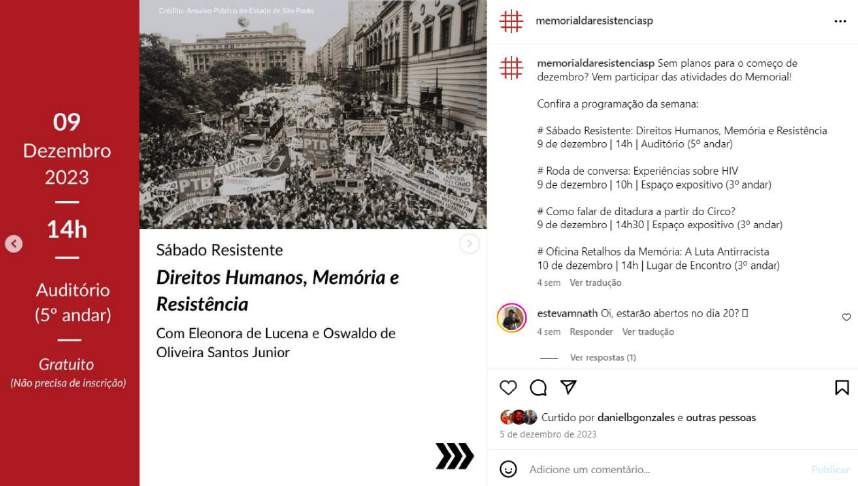 Divulgação do evento no Instagram do museu @memorialdaresistenciaspLink para visualização: o vídeo com a transmissão do Sábado Resistente está disponível em: https://www.youtube.com/live/djsmcFJYS3s?feature=sharedDivulgação do evento no Instagram do museu @memorialdaresistenciaspLink para visualização: o vídeo com a transmissão do Sábado Resistente está disponível em: https://www.youtube.com/live/djsmcFJYS3s?feature=sharedDivulgação do evento no Instagram do museu @memorialdaresistenciaspLink para visualização: o vídeo com a transmissão do Sábado Resistente está disponível em: https://www.youtube.com/live/djsmcFJYS3s?feature=sharedDivulgação do evento no Instagram do museu @memorialdaresistenciaspLink para visualização: o vídeo com a transmissão do Sábado Resistente está disponível em: https://www.youtube.com/live/djsmcFJYS3s?feature=sharedDivulgação do evento no Instagram do museu @memorialdaresistenciaspLink para visualização: o vídeo com a transmissão do Sábado Resistente está disponível em: https://www.youtube.com/live/djsmcFJYS3s?feature=sharedDivulgação do evento no Instagram do museu @memorialdaresistenciaspLink para visualização: o vídeo com a transmissão do Sábado Resistente está disponível em: https://www.youtube.com/live/djsmcFJYS3s?feature=sharedDivulgação do evento no Instagram do museu @memorialdaresistenciaspLink para visualização: o vídeo com a transmissão do Sábado Resistente está disponível em: https://www.youtube.com/live/djsmcFJYS3s?feature=sharedDivulgação do evento no Instagram do museu @memorialdaresistenciasp10Curso Instituto Bixiga[presencial]10.1Meta-ProdutoN° de eventos2º Quadrim--10Curso Instituto Bixiga[presencial]10.1Meta-ProdutoN° de eventos3º Quadrim1110Curso Instituto Bixiga[presencial]10.1Meta-ProdutoN° de eventosMETA ANUAL1110Curso Instituto Bixiga[presencial]10.1Meta-ProdutoN° de eventosICM100%100%10Curso Instituto Bixiga[presencial]10.2Meta- ResultadoN° mínimo de público2º Quadrim--10Curso Instituto Bixiga[presencial]10.2Meta- ResultadoN° mínimo de público3º Quadrim251310Curso Instituto Bixiga[presencial]10.2Meta- ResultadoN° mínimo de públicoMETA ANUAL251310Curso Instituto Bixiga[presencial]10.2Meta- ResultadoN° mínimo de públicoICM100%52%Em diálogo com a exposição temporária Mulheres em Luta! Arquivos de memória política, em cartaz no Memorial da Resistência de 07 de outubro de 2023 a 28 de julho de 2024, o Instituto Bixiga realizou a segunda edição do ano de seu curso, desta vez com o tema O “Arrojado Grito” das Mulheres da Periferia Contra a Ditadura Militar no Brasil (1964-1985). A aula, oferecida gratuitamente e em formato presencial, buscou apresentar e debater as principais formas de lutas e resistências realizadas por mulheres e crianças da classe trabalhadora da época. Os professores buscam discutir como exemplos de mobilização feminina, como o Movimento Contra a Carestia e o Movimento de Luta por Creches, foram impulsionados pela força e expansão dos movimentos populares durante a ditadura civil-militar no país.Realização: 21 de outubro, às 10h, no Auditório do Memorial da Resistência.Professores: Dra. Danielle Franco da Rocha, Dr. Edimilsom Peres Castilho, Dr. Eribelto Peres Castilho, do Instituto Bixiga.Público: 13 alunos presenciais;Justificativa de público: Estiveram presentes no curso presencial 13 alunos, embora estivessem inscritas 33 pessoas. Acreditamos que a desistência se torna mais recorrente nos períodos finais do ano.Em diálogo com a exposição temporária Mulheres em Luta! Arquivos de memória política, em cartaz no Memorial da Resistência de 07 de outubro de 2023 a 28 de julho de 2024, o Instituto Bixiga realizou a segunda edição do ano de seu curso, desta vez com o tema O “Arrojado Grito” das Mulheres da Periferia Contra a Ditadura Militar no Brasil (1964-1985). A aula, oferecida gratuitamente e em formato presencial, buscou apresentar e debater as principais formas de lutas e resistências realizadas por mulheres e crianças da classe trabalhadora da época. Os professores buscam discutir como exemplos de mobilização feminina, como o Movimento Contra a Carestia e o Movimento de Luta por Creches, foram impulsionados pela força e expansão dos movimentos populares durante a ditadura civil-militar no país.Realização: 21 de outubro, às 10h, no Auditório do Memorial da Resistência.Professores: Dra. Danielle Franco da Rocha, Dr. Edimilsom Peres Castilho, Dr. Eribelto Peres Castilho, do Instituto Bixiga.Público: 13 alunos presenciais;Justificativa de público: Estiveram presentes no curso presencial 13 alunos, embora estivessem inscritas 33 pessoas. Acreditamos que a desistência se torna mais recorrente nos períodos finais do ano.Em diálogo com a exposição temporária Mulheres em Luta! Arquivos de memória política, em cartaz no Memorial da Resistência de 07 de outubro de 2023 a 28 de julho de 2024, o Instituto Bixiga realizou a segunda edição do ano de seu curso, desta vez com o tema O “Arrojado Grito” das Mulheres da Periferia Contra a Ditadura Militar no Brasil (1964-1985). A aula, oferecida gratuitamente e em formato presencial, buscou apresentar e debater as principais formas de lutas e resistências realizadas por mulheres e crianças da classe trabalhadora da época. Os professores buscam discutir como exemplos de mobilização feminina, como o Movimento Contra a Carestia e o Movimento de Luta por Creches, foram impulsionados pela força e expansão dos movimentos populares durante a ditadura civil-militar no país.Realização: 21 de outubro, às 10h, no Auditório do Memorial da Resistência.Professores: Dra. Danielle Franco da Rocha, Dr. Edimilsom Peres Castilho, Dr. Eribelto Peres Castilho, do Instituto Bixiga.Público: 13 alunos presenciais;Justificativa de público: Estiveram presentes no curso presencial 13 alunos, embora estivessem inscritas 33 pessoas. Acreditamos que a desistência se torna mais recorrente nos períodos finais do ano.Em diálogo com a exposição temporária Mulheres em Luta! Arquivos de memória política, em cartaz no Memorial da Resistência de 07 de outubro de 2023 a 28 de julho de 2024, o Instituto Bixiga realizou a segunda edição do ano de seu curso, desta vez com o tema O “Arrojado Grito” das Mulheres da Periferia Contra a Ditadura Militar no Brasil (1964-1985). A aula, oferecida gratuitamente e em formato presencial, buscou apresentar e debater as principais formas de lutas e resistências realizadas por mulheres e crianças da classe trabalhadora da época. Os professores buscam discutir como exemplos de mobilização feminina, como o Movimento Contra a Carestia e o Movimento de Luta por Creches, foram impulsionados pela força e expansão dos movimentos populares durante a ditadura civil-militar no país.Realização: 21 de outubro, às 10h, no Auditório do Memorial da Resistência.Professores: Dra. Danielle Franco da Rocha, Dr. Edimilsom Peres Castilho, Dr. Eribelto Peres Castilho, do Instituto Bixiga.Público: 13 alunos presenciais;Justificativa de público: Estiveram presentes no curso presencial 13 alunos, embora estivessem inscritas 33 pessoas. Acreditamos que a desistência se torna mais recorrente nos períodos finais do ano.Em diálogo com a exposição temporária Mulheres em Luta! Arquivos de memória política, em cartaz no Memorial da Resistência de 07 de outubro de 2023 a 28 de julho de 2024, o Instituto Bixiga realizou a segunda edição do ano de seu curso, desta vez com o tema O “Arrojado Grito” das Mulheres da Periferia Contra a Ditadura Militar no Brasil (1964-1985). A aula, oferecida gratuitamente e em formato presencial, buscou apresentar e debater as principais formas de lutas e resistências realizadas por mulheres e crianças da classe trabalhadora da época. Os professores buscam discutir como exemplos de mobilização feminina, como o Movimento Contra a Carestia e o Movimento de Luta por Creches, foram impulsionados pela força e expansão dos movimentos populares durante a ditadura civil-militar no país.Realização: 21 de outubro, às 10h, no Auditório do Memorial da Resistência.Professores: Dra. Danielle Franco da Rocha, Dr. Edimilsom Peres Castilho, Dr. Eribelto Peres Castilho, do Instituto Bixiga.Público: 13 alunos presenciais;Justificativa de público: Estiveram presentes no curso presencial 13 alunos, embora estivessem inscritas 33 pessoas. Acreditamos que a desistência se torna mais recorrente nos períodos finais do ano.Em diálogo com a exposição temporária Mulheres em Luta! Arquivos de memória política, em cartaz no Memorial da Resistência de 07 de outubro de 2023 a 28 de julho de 2024, o Instituto Bixiga realizou a segunda edição do ano de seu curso, desta vez com o tema O “Arrojado Grito” das Mulheres da Periferia Contra a Ditadura Militar no Brasil (1964-1985). A aula, oferecida gratuitamente e em formato presencial, buscou apresentar e debater as principais formas de lutas e resistências realizadas por mulheres e crianças da classe trabalhadora da época. Os professores buscam discutir como exemplos de mobilização feminina, como o Movimento Contra a Carestia e o Movimento de Luta por Creches, foram impulsionados pela força e expansão dos movimentos populares durante a ditadura civil-militar no país.Realização: 21 de outubro, às 10h, no Auditório do Memorial da Resistência.Professores: Dra. Danielle Franco da Rocha, Dr. Edimilsom Peres Castilho, Dr. Eribelto Peres Castilho, do Instituto Bixiga.Público: 13 alunos presenciais;Justificativa de público: Estiveram presentes no curso presencial 13 alunos, embora estivessem inscritas 33 pessoas. Acreditamos que a desistência se torna mais recorrente nos períodos finais do ano.Em diálogo com a exposição temporária Mulheres em Luta! Arquivos de memória política, em cartaz no Memorial da Resistência de 07 de outubro de 2023 a 28 de julho de 2024, o Instituto Bixiga realizou a segunda edição do ano de seu curso, desta vez com o tema O “Arrojado Grito” das Mulheres da Periferia Contra a Ditadura Militar no Brasil (1964-1985). A aula, oferecida gratuitamente e em formato presencial, buscou apresentar e debater as principais formas de lutas e resistências realizadas por mulheres e crianças da classe trabalhadora da época. Os professores buscam discutir como exemplos de mobilização feminina, como o Movimento Contra a Carestia e o Movimento de Luta por Creches, foram impulsionados pela força e expansão dos movimentos populares durante a ditadura civil-militar no país.Realização: 21 de outubro, às 10h, no Auditório do Memorial da Resistência.Professores: Dra. Danielle Franco da Rocha, Dr. Edimilsom Peres Castilho, Dr. Eribelto Peres Castilho, do Instituto Bixiga.Público: 13 alunos presenciais;Justificativa de público: Estiveram presentes no curso presencial 13 alunos, embora estivessem inscritas 33 pessoas. Acreditamos que a desistência se torna mais recorrente nos períodos finais do ano.Em diálogo com a exposição temporária Mulheres em Luta! Arquivos de memória política, em cartaz no Memorial da Resistência de 07 de outubro de 2023 a 28 de julho de 2024, o Instituto Bixiga realizou a segunda edição do ano de seu curso, desta vez com o tema O “Arrojado Grito” das Mulheres da Periferia Contra a Ditadura Militar no Brasil (1964-1985). A aula, oferecida gratuitamente e em formato presencial, buscou apresentar e debater as principais formas de lutas e resistências realizadas por mulheres e crianças da classe trabalhadora da época. Os professores buscam discutir como exemplos de mobilização feminina, como o Movimento Contra a Carestia e o Movimento de Luta por Creches, foram impulsionados pela força e expansão dos movimentos populares durante a ditadura civil-militar no país.Realização: 21 de outubro, às 10h, no Auditório do Memorial da Resistência.Professores: Dra. Danielle Franco da Rocha, Dr. Edimilsom Peres Castilho, Dr. Eribelto Peres Castilho, do Instituto Bixiga.Público: 13 alunos presenciais;Justificativa de público: Estiveram presentes no curso presencial 13 alunos, embora estivessem inscritas 33 pessoas. Acreditamos que a desistência se torna mais recorrente nos períodos finais do ano.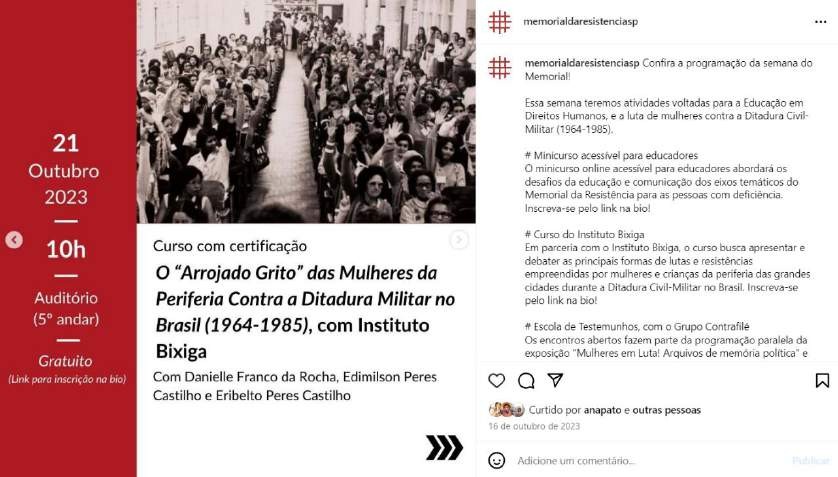 Divulgação do evento no Instagram do museu @memorialdaresistenciaspDivulgação do evento no Instagram do museu @memorialdaresistenciaspDivulgação do evento no Instagram do museu @memorialdaresistenciaspDivulgação do evento no Instagram do museu @memorialdaresistenciaspDivulgação do evento no Instagram do museu @memorialdaresistenciaspDivulgação do evento no Instagram do museu @memorialdaresistenciaspDivulgação do evento no Instagram do museu @memorialdaresistenciaspDivulgação do evento no Instagram do museu @memorialdaresistenciasp11Cine Resistência [presencial]11.1Meta-ProdutoN° de eventos2º Quadrim--11Cine Resistência [presencial]11.1Meta-ProdutoN° de eventos3º Quadrim1111Cine Resistência [presencial]11.1Meta-ProdutoN° de eventosMETA ANUAL1111Cine Resistência [presencial]11.1Meta-ProdutoN° de eventosICM100%100%11Cine Resistência [presencial]11.2Meta- ResultadoN° mínimo de público2º Quadrim--11Cine Resistência [presencial]11.2Meta- ResultadoN° mínimo de público3º Quadrim202111Cine Resistência [presencial]11.2Meta- ResultadoN° mínimo de públicoMETA ANUAL202111Cine Resistência [presencial]11.2Meta- ResultadoN° mínimo de públicoICM100%100%O projeto Cine Resistência dedica-se à exibição gratuita de filmes, documentários e curtas que tenham como temática comum a memória política brasileira, a valorização da democracia e a educação em prol dos Direitos Humanos. Enxergando o forte caráter documental e reflexivo dessas produções, o museu apresenta uma seleção diversa de conteúdos audiovisuais a fim de provocar, junto ao público, potentes debates sobre resistência, controle e repressão política ontem e hoje.No dia de abertura da exposição temporária Mulheres em Luta! Arquivos de memória política, em cartaz no Memorial da Resistência de 07 de outubro de 2023 a 28 de julho de 2024, foi realizada uma sessão única e especial do Cine Resistência com a exibição do curta-documentário Cadê Heleny? (2022), de Esther Vital. A animação, feita de bordados em arpilleras, conta a história da militante e desaparecida política Heleny Guariba e dialoga diretamente com a exposição em cartaz no Memorial, uma vez que os bordados que compõem os cenários, figurinos e personagens do filme estão exibidos em Mulheres em luta! e foram feitos a partir de oficinas de arpilleras realizadas no próprio museu, em 2018.Realização: 07 de outubro, às 14h, no Auditório do Memorial da Resistência.Participantes: Estela Carvalho e Ana Bedoya, artistas têxteis responsáveis pelos figurinos e personagens em tecido, comentaram os bastidores do filme ao público presente.Público: 21 pessoas;O projeto Cine Resistência dedica-se à exibição gratuita de filmes, documentários e curtas que tenham como temática comum a memória política brasileira, a valorização da democracia e a educação em prol dos Direitos Humanos. Enxergando o forte caráter documental e reflexivo dessas produções, o museu apresenta uma seleção diversa de conteúdos audiovisuais a fim de provocar, junto ao público, potentes debates sobre resistência, controle e repressão política ontem e hoje.No dia de abertura da exposição temporária Mulheres em Luta! Arquivos de memória política, em cartaz no Memorial da Resistência de 07 de outubro de 2023 a 28 de julho de 2024, foi realizada uma sessão única e especial do Cine Resistência com a exibição do curta-documentário Cadê Heleny? (2022), de Esther Vital. A animação, feita de bordados em arpilleras, conta a história da militante e desaparecida política Heleny Guariba e dialoga diretamente com a exposição em cartaz no Memorial, uma vez que os bordados que compõem os cenários, figurinos e personagens do filme estão exibidos em Mulheres em luta! e foram feitos a partir de oficinas de arpilleras realizadas no próprio museu, em 2018.Realização: 07 de outubro, às 14h, no Auditório do Memorial da Resistência.Participantes: Estela Carvalho e Ana Bedoya, artistas têxteis responsáveis pelos figurinos e personagens em tecido, comentaram os bastidores do filme ao público presente.Público: 21 pessoas;O projeto Cine Resistência dedica-se à exibição gratuita de filmes, documentários e curtas que tenham como temática comum a memória política brasileira, a valorização da democracia e a educação em prol dos Direitos Humanos. Enxergando o forte caráter documental e reflexivo dessas produções, o museu apresenta uma seleção diversa de conteúdos audiovisuais a fim de provocar, junto ao público, potentes debates sobre resistência, controle e repressão política ontem e hoje.No dia de abertura da exposição temporária Mulheres em Luta! Arquivos de memória política, em cartaz no Memorial da Resistência de 07 de outubro de 2023 a 28 de julho de 2024, foi realizada uma sessão única e especial do Cine Resistência com a exibição do curta-documentário Cadê Heleny? (2022), de Esther Vital. A animação, feita de bordados em arpilleras, conta a história da militante e desaparecida política Heleny Guariba e dialoga diretamente com a exposição em cartaz no Memorial, uma vez que os bordados que compõem os cenários, figurinos e personagens do filme estão exibidos em Mulheres em luta! e foram feitos a partir de oficinas de arpilleras realizadas no próprio museu, em 2018.Realização: 07 de outubro, às 14h, no Auditório do Memorial da Resistência.Participantes: Estela Carvalho e Ana Bedoya, artistas têxteis responsáveis pelos figurinos e personagens em tecido, comentaram os bastidores do filme ao público presente.Público: 21 pessoas;O projeto Cine Resistência dedica-se à exibição gratuita de filmes, documentários e curtas que tenham como temática comum a memória política brasileira, a valorização da democracia e a educação em prol dos Direitos Humanos. Enxergando o forte caráter documental e reflexivo dessas produções, o museu apresenta uma seleção diversa de conteúdos audiovisuais a fim de provocar, junto ao público, potentes debates sobre resistência, controle e repressão política ontem e hoje.No dia de abertura da exposição temporária Mulheres em Luta! Arquivos de memória política, em cartaz no Memorial da Resistência de 07 de outubro de 2023 a 28 de julho de 2024, foi realizada uma sessão única e especial do Cine Resistência com a exibição do curta-documentário Cadê Heleny? (2022), de Esther Vital. A animação, feita de bordados em arpilleras, conta a história da militante e desaparecida política Heleny Guariba e dialoga diretamente com a exposição em cartaz no Memorial, uma vez que os bordados que compõem os cenários, figurinos e personagens do filme estão exibidos em Mulheres em luta! e foram feitos a partir de oficinas de arpilleras realizadas no próprio museu, em 2018.Realização: 07 de outubro, às 14h, no Auditório do Memorial da Resistência.Participantes: Estela Carvalho e Ana Bedoya, artistas têxteis responsáveis pelos figurinos e personagens em tecido, comentaram os bastidores do filme ao público presente.Público: 21 pessoas;O projeto Cine Resistência dedica-se à exibição gratuita de filmes, documentários e curtas que tenham como temática comum a memória política brasileira, a valorização da democracia e a educação em prol dos Direitos Humanos. Enxergando o forte caráter documental e reflexivo dessas produções, o museu apresenta uma seleção diversa de conteúdos audiovisuais a fim de provocar, junto ao público, potentes debates sobre resistência, controle e repressão política ontem e hoje.No dia de abertura da exposição temporária Mulheres em Luta! Arquivos de memória política, em cartaz no Memorial da Resistência de 07 de outubro de 2023 a 28 de julho de 2024, foi realizada uma sessão única e especial do Cine Resistência com a exibição do curta-documentário Cadê Heleny? (2022), de Esther Vital. A animação, feita de bordados em arpilleras, conta a história da militante e desaparecida política Heleny Guariba e dialoga diretamente com a exposição em cartaz no Memorial, uma vez que os bordados que compõem os cenários, figurinos e personagens do filme estão exibidos em Mulheres em luta! e foram feitos a partir de oficinas de arpilleras realizadas no próprio museu, em 2018.Realização: 07 de outubro, às 14h, no Auditório do Memorial da Resistência.Participantes: Estela Carvalho e Ana Bedoya, artistas têxteis responsáveis pelos figurinos e personagens em tecido, comentaram os bastidores do filme ao público presente.Público: 21 pessoas;O projeto Cine Resistência dedica-se à exibição gratuita de filmes, documentários e curtas que tenham como temática comum a memória política brasileira, a valorização da democracia e a educação em prol dos Direitos Humanos. Enxergando o forte caráter documental e reflexivo dessas produções, o museu apresenta uma seleção diversa de conteúdos audiovisuais a fim de provocar, junto ao público, potentes debates sobre resistência, controle e repressão política ontem e hoje.No dia de abertura da exposição temporária Mulheres em Luta! Arquivos de memória política, em cartaz no Memorial da Resistência de 07 de outubro de 2023 a 28 de julho de 2024, foi realizada uma sessão única e especial do Cine Resistência com a exibição do curta-documentário Cadê Heleny? (2022), de Esther Vital. A animação, feita de bordados em arpilleras, conta a história da militante e desaparecida política Heleny Guariba e dialoga diretamente com a exposição em cartaz no Memorial, uma vez que os bordados que compõem os cenários, figurinos e personagens do filme estão exibidos em Mulheres em luta! e foram feitos a partir de oficinas de arpilleras realizadas no próprio museu, em 2018.Realização: 07 de outubro, às 14h, no Auditório do Memorial da Resistência.Participantes: Estela Carvalho e Ana Bedoya, artistas têxteis responsáveis pelos figurinos e personagens em tecido, comentaram os bastidores do filme ao público presente.Público: 21 pessoas;O projeto Cine Resistência dedica-se à exibição gratuita de filmes, documentários e curtas que tenham como temática comum a memória política brasileira, a valorização da democracia e a educação em prol dos Direitos Humanos. Enxergando o forte caráter documental e reflexivo dessas produções, o museu apresenta uma seleção diversa de conteúdos audiovisuais a fim de provocar, junto ao público, potentes debates sobre resistência, controle e repressão política ontem e hoje.No dia de abertura da exposição temporária Mulheres em Luta! Arquivos de memória política, em cartaz no Memorial da Resistência de 07 de outubro de 2023 a 28 de julho de 2024, foi realizada uma sessão única e especial do Cine Resistência com a exibição do curta-documentário Cadê Heleny? (2022), de Esther Vital. A animação, feita de bordados em arpilleras, conta a história da militante e desaparecida política Heleny Guariba e dialoga diretamente com a exposição em cartaz no Memorial, uma vez que os bordados que compõem os cenários, figurinos e personagens do filme estão exibidos em Mulheres em luta! e foram feitos a partir de oficinas de arpilleras realizadas no próprio museu, em 2018.Realização: 07 de outubro, às 14h, no Auditório do Memorial da Resistência.Participantes: Estela Carvalho e Ana Bedoya, artistas têxteis responsáveis pelos figurinos e personagens em tecido, comentaram os bastidores do filme ao público presente.Público: 21 pessoas;O projeto Cine Resistência dedica-se à exibição gratuita de filmes, documentários e curtas que tenham como temática comum a memória política brasileira, a valorização da democracia e a educação em prol dos Direitos Humanos. Enxergando o forte caráter documental e reflexivo dessas produções, o museu apresenta uma seleção diversa de conteúdos audiovisuais a fim de provocar, junto ao público, potentes debates sobre resistência, controle e repressão política ontem e hoje.No dia de abertura da exposição temporária Mulheres em Luta! Arquivos de memória política, em cartaz no Memorial da Resistência de 07 de outubro de 2023 a 28 de julho de 2024, foi realizada uma sessão única e especial do Cine Resistência com a exibição do curta-documentário Cadê Heleny? (2022), de Esther Vital. A animação, feita de bordados em arpilleras, conta a história da militante e desaparecida política Heleny Guariba e dialoga diretamente com a exposição em cartaz no Memorial, uma vez que os bordados que compõem os cenários, figurinos e personagens do filme estão exibidos em Mulheres em luta! e foram feitos a partir de oficinas de arpilleras realizadas no próprio museu, em 2018.Realização: 07 de outubro, às 14h, no Auditório do Memorial da Resistência.Participantes: Estela Carvalho e Ana Bedoya, artistas têxteis responsáveis pelos figurinos e personagens em tecido, comentaram os bastidores do filme ao público presente.Público: 21 pessoas;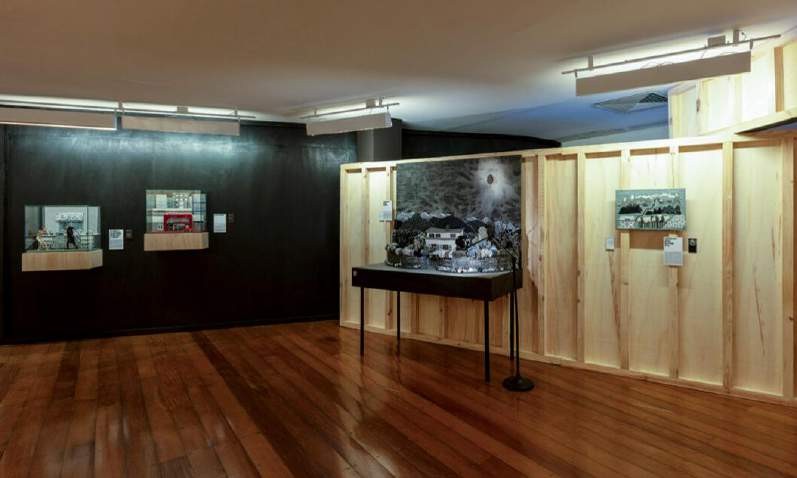 Exibição de cenários do filme Cadê Heleny? na exposição temporária Mulheres em luta!Exibição de cenários do filme Cadê Heleny? na exposição temporária Mulheres em luta!Exibição de cenários do filme Cadê Heleny? na exposição temporária Mulheres em luta!Exibição de cenários do filme Cadê Heleny? na exposição temporária Mulheres em luta!Exibição de cenários do filme Cadê Heleny? na exposição temporária Mulheres em luta!Exibição de cenários do filme Cadê Heleny? na exposição temporária Mulheres em luta!Exibição de cenários do filme Cadê Heleny? na exposição temporária Mulheres em luta!Exibição de cenários do filme Cadê Heleny? na exposição temporária Mulheres em luta!12Recebimento de visitantes presenciais12.1Meta- ResultadoN° de visitantes2º Quadrim-14.09512Recebimento de visitantes presenciais12.1Meta- ResultadoN° de visitantes3º Quadrim-23.85012Recebimento de visitantes presenciais12.1Meta- ResultadoN° de visitantesMETA ANUAL20.00037.94512Recebimento de visitantes presenciais12.1Meta- ResultadoN° de visitantesICM100%190%O Memorial recebeu uma expressiva quantidade de público no período. A inauguração da exposição “Mulheres em Luta! Arquivos de Memória Política” e a respectiva programação cultural organizada em torno da temática ampliou o público do museu.Além disso, o museu passou a ter 1 analista de comunicação sênior, o que permitiu no último ano que o Memorial criasse uma periodicidade no envio dos seus newsletters, com um incremento de divulgação da sua programação nas redes.O Memorial recebeu uma expressiva quantidade de público no período. A inauguração da exposição “Mulheres em Luta! Arquivos de Memória Política” e a respectiva programação cultural organizada em torno da temática ampliou o público do museu.Além disso, o museu passou a ter 1 analista de comunicação sênior, o que permitiu no último ano que o Memorial criasse uma periodicidade no envio dos seus newsletters, com um incremento de divulgação da sua programação nas redes.O Memorial recebeu uma expressiva quantidade de público no período. A inauguração da exposição “Mulheres em Luta! Arquivos de Memória Política” e a respectiva programação cultural organizada em torno da temática ampliou o público do museu.Além disso, o museu passou a ter 1 analista de comunicação sênior, o que permitiu no último ano que o Memorial criasse uma periodicidade no envio dos seus newsletters, com um incremento de divulgação da sua programação nas redes.O Memorial recebeu uma expressiva quantidade de público no período. A inauguração da exposição “Mulheres em Luta! Arquivos de Memória Política” e a respectiva programação cultural organizada em torno da temática ampliou o público do museu.Além disso, o museu passou a ter 1 analista de comunicação sênior, o que permitiu no último ano que o Memorial criasse uma periodicidade no envio dos seus newsletters, com um incremento de divulgação da sua programação nas redes.O Memorial recebeu uma expressiva quantidade de público no período. A inauguração da exposição “Mulheres em Luta! Arquivos de Memória Política” e a respectiva programação cultural organizada em torno da temática ampliou o público do museu.Além disso, o museu passou a ter 1 analista de comunicação sênior, o que permitiu no último ano que o Memorial criasse uma periodicidade no envio dos seus newsletters, com um incremento de divulgação da sua programação nas redes.O Memorial recebeu uma expressiva quantidade de público no período. A inauguração da exposição “Mulheres em Luta! Arquivos de Memória Política” e a respectiva programação cultural organizada em torno da temática ampliou o público do museu.Além disso, o museu passou a ter 1 analista de comunicação sênior, o que permitiu no último ano que o Memorial criasse uma periodicidade no envio dos seus newsletters, com um incremento de divulgação da sua programação nas redes.O Memorial recebeu uma expressiva quantidade de público no período. A inauguração da exposição “Mulheres em Luta! Arquivos de Memória Política” e a respectiva programação cultural organizada em torno da temática ampliou o público do museu.Além disso, o museu passou a ter 1 analista de comunicação sênior, o que permitiu no último ano que o Memorial criasse uma periodicidade no envio dos seus newsletters, com um incremento de divulgação da sua programação nas redes.O Memorial recebeu uma expressiva quantidade de público no período. A inauguração da exposição “Mulheres em Luta! Arquivos de Memória Política” e a respectiva programação cultural organizada em torno da temática ampliou o público do museu.Além disso, o museu passou a ter 1 analista de comunicação sênior, o que permitiu no último ano que o Memorial criasse uma periodicidade no envio dos seus newsletters, com um incremento de divulgação da sua programação nas redes.3.3 PROGRAMA DE EXPOSIÇÕES E PROGRAMAÇÃO CULTURAL - PEPCMEMORIAL DA RESISTÊNCIA DE SÃO PAULO - AÇÕES CONDICIONADAS (2023)3.3 PROGRAMA DE EXPOSIÇÕES E PROGRAMAÇÃO CULTURAL - PEPCMEMORIAL DA RESISTÊNCIA DE SÃO PAULO - AÇÕES CONDICIONADAS (2023)3.3 PROGRAMA DE EXPOSIÇÕES E PROGRAMAÇÃO CULTURAL - PEPCMEMORIAL DA RESISTÊNCIA DE SÃO PAULO - AÇÕES CONDICIONADAS (2023)3.3 PROGRAMA DE EXPOSIÇÕES E PROGRAMAÇÃO CULTURAL - PEPCMEMORIAL DA RESISTÊNCIA DE SÃO PAULO - AÇÕES CONDICIONADAS (2023)3.3 PROGRAMA DE EXPOSIÇÕES E PROGRAMAÇÃO CULTURAL - PEPCMEMORIAL DA RESISTÊNCIA DE SÃO PAULO - AÇÕES CONDICIONADAS (2023)3.3 PROGRAMA DE EXPOSIÇÕES E PROGRAMAÇÃO CULTURAL - PEPCMEMORIAL DA RESISTÊNCIA DE SÃO PAULO - AÇÕES CONDICIONADAS (2023)3.3 PROGRAMA DE EXPOSIÇÕES E PROGRAMAÇÃO CULTURAL - PEPCMEMORIAL DA RESISTÊNCIA DE SÃO PAULO - AÇÕES CONDICIONADAS (2023)No.Ações CondicionadasNo.Atributo da MensuraçãoMensuraçãoPrevistoPrevistoRealizado13Exposições Temporárias13.1Meta-ProdutoN° de exposições2º Quadrim--13Exposições Temporárias13.1Meta-ProdutoN° de exposições3º Quadrim1113Exposições Temporárias13.1Meta-ProdutoN° de exposiçõesMETA ANUAL1113Exposições Temporárias13.1Meta-ProdutoN° de exposiçõesICM100%100%“Mulheres em Luta! Arquivos de Memória Política”, de 07 de outubro de 2023 a 28 de julho de 2024.a exposição Mulheres em Luta! Arquivos de Memória Política, com curadoria da Diretora Técnica do Memorial, Ana Pato, apresenta a participação e luta das mulheres na vida política do país, da militância durante o período da ditadura civil-militar brasileira até os dias de hoje.Como as mulheres lutam? Pelo que lutam? Quais são suas histórias? Guiada por essas perguntas, a exposição coletiva dialoga com arquivos de militância política construídos por“Mulheres em Luta! Arquivos de Memória Política”, de 07 de outubro de 2023 a 28 de julho de 2024.a exposição Mulheres em Luta! Arquivos de Memória Política, com curadoria da Diretora Técnica do Memorial, Ana Pato, apresenta a participação e luta das mulheres na vida política do país, da militância durante o período da ditadura civil-militar brasileira até os dias de hoje.Como as mulheres lutam? Pelo que lutam? Quais são suas histórias? Guiada por essas perguntas, a exposição coletiva dialoga com arquivos de militância política construídos por“Mulheres em Luta! Arquivos de Memória Política”, de 07 de outubro de 2023 a 28 de julho de 2024.a exposição Mulheres em Luta! Arquivos de Memória Política, com curadoria da Diretora Técnica do Memorial, Ana Pato, apresenta a participação e luta das mulheres na vida política do país, da militância durante o período da ditadura civil-militar brasileira até os dias de hoje.Como as mulheres lutam? Pelo que lutam? Quais são suas histórias? Guiada por essas perguntas, a exposição coletiva dialoga com arquivos de militância política construídos por“Mulheres em Luta! Arquivos de Memória Política”, de 07 de outubro de 2023 a 28 de julho de 2024.a exposição Mulheres em Luta! Arquivos de Memória Política, com curadoria da Diretora Técnica do Memorial, Ana Pato, apresenta a participação e luta das mulheres na vida política do país, da militância durante o período da ditadura civil-militar brasileira até os dias de hoje.Como as mulheres lutam? Pelo que lutam? Quais são suas histórias? Guiada por essas perguntas, a exposição coletiva dialoga com arquivos de militância política construídos por“Mulheres em Luta! Arquivos de Memória Política”, de 07 de outubro de 2023 a 28 de julho de 2024.a exposição Mulheres em Luta! Arquivos de Memória Política, com curadoria da Diretora Técnica do Memorial, Ana Pato, apresenta a participação e luta das mulheres na vida política do país, da militância durante o período da ditadura civil-militar brasileira até os dias de hoje.Como as mulheres lutam? Pelo que lutam? Quais são suas histórias? Guiada por essas perguntas, a exposição coletiva dialoga com arquivos de militância política construídos por“Mulheres em Luta! Arquivos de Memória Política”, de 07 de outubro de 2023 a 28 de julho de 2024.a exposição Mulheres em Luta! Arquivos de Memória Política, com curadoria da Diretora Técnica do Memorial, Ana Pato, apresenta a participação e luta das mulheres na vida política do país, da militância durante o período da ditadura civil-militar brasileira até os dias de hoje.Como as mulheres lutam? Pelo que lutam? Quais são suas histórias? Guiada por essas perguntas, a exposição coletiva dialoga com arquivos de militância política construídos por“Mulheres em Luta! Arquivos de Memória Política”, de 07 de outubro de 2023 a 28 de julho de 2024.a exposição Mulheres em Luta! Arquivos de Memória Política, com curadoria da Diretora Técnica do Memorial, Ana Pato, apresenta a participação e luta das mulheres na vida política do país, da militância durante o período da ditadura civil-militar brasileira até os dias de hoje.Como as mulheres lutam? Pelo que lutam? Quais são suas histórias? Guiada por essas perguntas, a exposição coletiva dialoga com arquivos de militância política construídos por“Mulheres em Luta! Arquivos de Memória Política”, de 07 de outubro de 2023 a 28 de julho de 2024.a exposição Mulheres em Luta! Arquivos de Memória Política, com curadoria da Diretora Técnica do Memorial, Ana Pato, apresenta a participação e luta das mulheres na vida política do país, da militância durante o período da ditadura civil-militar brasileira até os dias de hoje.Como as mulheres lutam? Pelo que lutam? Quais são suas histórias? Guiada por essas perguntas, a exposição coletiva dialoga com arquivos de militância política construídos por3.4 PROGRAMA EDUCATIVO – PE - MEMORIAL DA RESISTÊNCIA DE SÃO PAULO - AÇÕES PACTUADAS (2023)3.4 PROGRAMA EDUCATIVO – PE - MEMORIAL DA RESISTÊNCIA DE SÃO PAULO - AÇÕES PACTUADAS (2023)3.4 PROGRAMA EDUCATIVO – PE - MEMORIAL DA RESISTÊNCIA DE SÃO PAULO - AÇÕES PACTUADAS (2023)3.4 PROGRAMA EDUCATIVO – PE - MEMORIAL DA RESISTÊNCIA DE SÃO PAULO - AÇÕES PACTUADAS (2023)3.4 PROGRAMA EDUCATIVO – PE - MEMORIAL DA RESISTÊNCIA DE SÃO PAULO - AÇÕES PACTUADAS (2023)3.4 PROGRAMA EDUCATIVO – PE - MEMORIAL DA RESISTÊNCIA DE SÃO PAULO - AÇÕES PACTUADAS (2023)3.4 PROGRAMA EDUCATIVO – PE - MEMORIAL DA RESISTÊNCIA DE SÃO PAULO - AÇÕES PACTUADAS (2023)No.Ações PactuadasNo.Atributo da MensuraçãoMensuraçãoPrevistoPrevistoRealizado14Visitas educativas a estudantes de escolas públicas ouprivadas [presencial]14.1Meta- ResultadoN° de público2º Quadrim5001.20214Visitas educativas a estudantes de escolas públicas ouprivadas [presencial]14.1Meta- ResultadoN° de público3º Quadrim3.0004.38314Visitas educativas a estudantes de escolas públicas ouprivadas [presencial]14.1Meta- ResultadoN° de públicoMETA ANUAL3.5006.11214Visitas educativas a estudantes de escolas públicas ouprivadas [presencial]14.1Meta- ResultadoN° de públicoICM100%175%A meta foi superada. O desenvolvimento de parcerias, o trabalho da Comunicação ampliando a divulgação da exposição temporária e de longa duração e a prospecção de públicos foram fatores responsáveis pela superação da meta.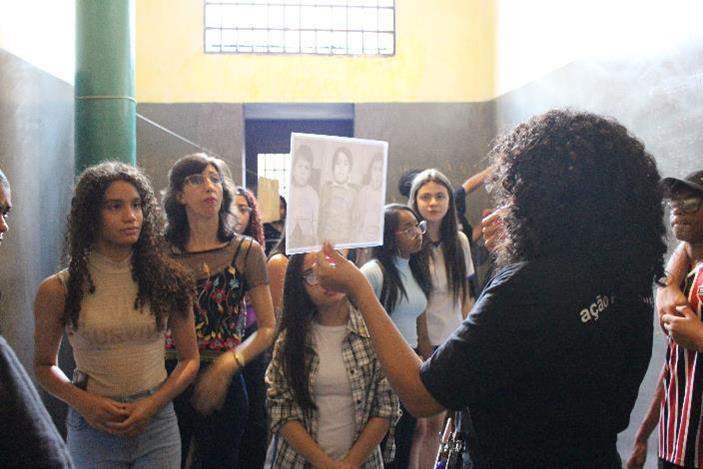 Visita mediada para público escolar – Exposição de longa duraçãoA meta foi superada. O desenvolvimento de parcerias, o trabalho da Comunicação ampliando a divulgação da exposição temporária e de longa duração e a prospecção de públicos foram fatores responsáveis pela superação da meta.Visita mediada para público escolar – Exposição de longa duraçãoA meta foi superada. O desenvolvimento de parcerias, o trabalho da Comunicação ampliando a divulgação da exposição temporária e de longa duração e a prospecção de públicos foram fatores responsáveis pela superação da meta.Visita mediada para público escolar – Exposição de longa duraçãoA meta foi superada. O desenvolvimento de parcerias, o trabalho da Comunicação ampliando a divulgação da exposição temporária e de longa duração e a prospecção de públicos foram fatores responsáveis pela superação da meta.Visita mediada para público escolar – Exposição de longa duraçãoA meta foi superada. O desenvolvimento de parcerias, o trabalho da Comunicação ampliando a divulgação da exposição temporária e de longa duração e a prospecção de públicos foram fatores responsáveis pela superação da meta.Visita mediada para público escolar – Exposição de longa duraçãoA meta foi superada. O desenvolvimento de parcerias, o trabalho da Comunicação ampliando a divulgação da exposição temporária e de longa duração e a prospecção de públicos foram fatores responsáveis pela superação da meta.Visita mediada para público escolar – Exposição de longa duraçãoA meta foi superada. O desenvolvimento de parcerias, o trabalho da Comunicação ampliando a divulgação da exposição temporária e de longa duração e a prospecção de públicos foram fatores responsáveis pela superação da meta.Visita mediada para público escolar – Exposição de longa duraçãoA meta foi superada. O desenvolvimento de parcerias, o trabalho da Comunicação ampliando a divulgação da exposição temporária e de longa duração e a prospecção de públicos foram fatores responsáveis pela superação da meta.Visita mediada para público escolar – Exposição de longa duração15Visitas mediadas para público diversificado –Pinacoteca Luz [presencial]15.1Meta- ResultadoN° de público2º Quadrim1.0001.85215Visitas mediadas para público diversificado –Pinacoteca Luz [presencial]15.1Meta- ResultadoN° de público3º Quadrim2.0001.66815Visitas mediadas para público diversificado –Pinacoteca Luz [presencial]15.1Meta- ResultadoN° de públicoMETA ANUAL3.0003.52015Visitas mediadas para público diversificado –Pinacoteca Luz [presencial]15.1Meta- ResultadoN° de públicoICM100%117%a meta quadrimestral não foi alcançada, possivelmente, relacionada com a maior procura da atividade pelo público escolar, contudo, a meta anual foi superada. As parcerias com visitas integradas, os processos de formação de equipes de instituições e a divulgação das ações educativas possibilitaram o incremento da participação de projetos sociais, ongs e instituições de assistência social aumentando a previsão de atendimentos deste segmento de público.Instituição de assistência socialONGProjeto SocialPúblico espontâneo gerala meta quadrimestral não foi alcançada, possivelmente, relacionada com a maior procura da atividade pelo público escolar, contudo, a meta anual foi superada. As parcerias com visitas integradas, os processos de formação de equipes de instituições e a divulgação das ações educativas possibilitaram o incremento da participação de projetos sociais, ongs e instituições de assistência social aumentando a previsão de atendimentos deste segmento de público.Instituição de assistência socialONGProjeto SocialPúblico espontâneo gerala meta quadrimestral não foi alcançada, possivelmente, relacionada com a maior procura da atividade pelo público escolar, contudo, a meta anual foi superada. As parcerias com visitas integradas, os processos de formação de equipes de instituições e a divulgação das ações educativas possibilitaram o incremento da participação de projetos sociais, ongs e instituições de assistência social aumentando a previsão de atendimentos deste segmento de público.Instituição de assistência socialONGProjeto SocialPúblico espontâneo gerala meta quadrimestral não foi alcançada, possivelmente, relacionada com a maior procura da atividade pelo público escolar, contudo, a meta anual foi superada. As parcerias com visitas integradas, os processos de formação de equipes de instituições e a divulgação das ações educativas possibilitaram o incremento da participação de projetos sociais, ongs e instituições de assistência social aumentando a previsão de atendimentos deste segmento de público.Instituição de assistência socialONGProjeto SocialPúblico espontâneo gerala meta quadrimestral não foi alcançada, possivelmente, relacionada com a maior procura da atividade pelo público escolar, contudo, a meta anual foi superada. As parcerias com visitas integradas, os processos de formação de equipes de instituições e a divulgação das ações educativas possibilitaram o incremento da participação de projetos sociais, ongs e instituições de assistência social aumentando a previsão de atendimentos deste segmento de público.Instituição de assistência socialONGProjeto SocialPúblico espontâneo gerala meta quadrimestral não foi alcançada, possivelmente, relacionada com a maior procura da atividade pelo público escolar, contudo, a meta anual foi superada. As parcerias com visitas integradas, os processos de formação de equipes de instituições e a divulgação das ações educativas possibilitaram o incremento da participação de projetos sociais, ongs e instituições de assistência social aumentando a previsão de atendimentos deste segmento de público.Instituição de assistência socialONGProjeto SocialPúblico espontâneo gerala meta quadrimestral não foi alcançada, possivelmente, relacionada com a maior procura da atividade pelo público escolar, contudo, a meta anual foi superada. As parcerias com visitas integradas, os processos de formação de equipes de instituições e a divulgação das ações educativas possibilitaram o incremento da participação de projetos sociais, ongs e instituições de assistência social aumentando a previsão de atendimentos deste segmento de público.Instituição de assistência socialONGProjeto SocialPúblico espontâneo gerala meta quadrimestral não foi alcançada, possivelmente, relacionada com a maior procura da atividade pelo público escolar, contudo, a meta anual foi superada. As parcerias com visitas integradas, os processos de formação de equipes de instituições e a divulgação das ações educativas possibilitaram o incremento da participação de projetos sociais, ongs e instituições de assistência social aumentando a previsão de atendimentos deste segmento de público.Instituição de assistência socialONGProjeto SocialPúblico espontâneo geral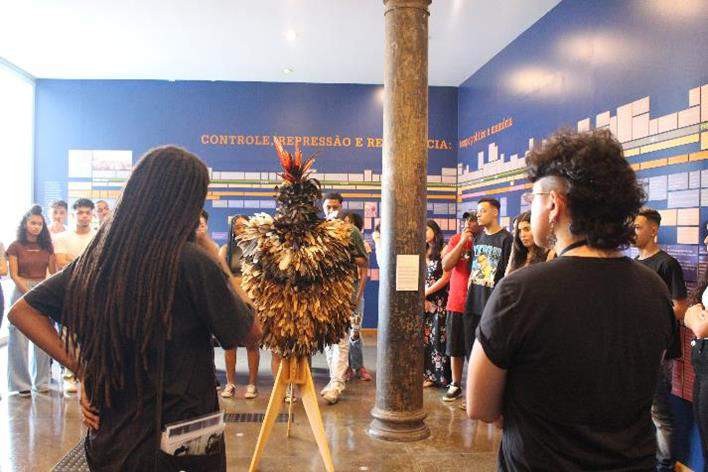 Visita mediada exposição de longa duração - SENAC JabaquaraVisita mediada exposição de longa duração - SENAC JabaquaraVisita mediada exposição de longa duração - SENAC JabaquaraVisita mediada exposição de longa duração - SENAC JabaquaraVisita mediada exposição de longa duração - SENAC JabaquaraVisita mediada exposição de longa duração - SENAC JabaquaraVisita mediada exposição de longa duração - SENAC JabaquaraVisita mediada exposição de longa duração - SENAC Jabaquara16Programa Memorial Para Todos16.1Meta-ProdutoMinicurso de formação para educadores sobre acessibilidade [híbrido]2º Quadrim--16Programa Memorial Para Todos16.1Meta-ProdutoMinicurso de formação para educadores sobre acessibilidade [híbrido]3º Quadrim1116Programa Memorial Para Todos16.1Meta-ProdutoMinicurso de formação para educadores sobre acessibilidade [híbrido]META ANUAL1116Programa Memorial Para Todos16.1Meta-ProdutoMinicurso de formação para educadores sobre acessibilidade [híbrido]ICM100%100%16Programa Memorial Para Todos16.2Meta- ResultadoN° mínimo de pessoas atendidas em ações educativas2º Quadrim1257816Programa Memorial Para Todos16.2Meta- ResultadoN° mínimo de pessoas atendidas em ações educativas3º Quadrim17539816Programa Memorial Para Todos16.2Meta- ResultadoN° mínimo de pessoas atendidas em ações educativasMETA ANUAL30047616Programa Memorial Para Todos16.2Meta- ResultadoN° mínimo de pessoas atendidas em ações educativasICM100%100%Meta 16.1: A meta foi cumprida, contudo, em virtude da temática discutida e o perfil de público pretendido optou-se por realizar a atividade online.Título: Acessibilidade na Educação em Direitos Humanos: a comunicação presencial e digital para pessoas com deficiênciaData: 17 e 18 de outubro de 2023Participantes: 23Local: Plataforma ZOOMMeta 16.1: A meta foi cumprida, contudo, em virtude da temática discutida e o perfil de público pretendido optou-se por realizar a atividade online.Título: Acessibilidade na Educação em Direitos Humanos: a comunicação presencial e digital para pessoas com deficiênciaData: 17 e 18 de outubro de 2023Participantes: 23Local: Plataforma ZOOMMeta 16.1: A meta foi cumprida, contudo, em virtude da temática discutida e o perfil de público pretendido optou-se por realizar a atividade online.Título: Acessibilidade na Educação em Direitos Humanos: a comunicação presencial e digital para pessoas com deficiênciaData: 17 e 18 de outubro de 2023Participantes: 23Local: Plataforma ZOOMMeta 16.1: A meta foi cumprida, contudo, em virtude da temática discutida e o perfil de público pretendido optou-se por realizar a atividade online.Título: Acessibilidade na Educação em Direitos Humanos: a comunicação presencial e digital para pessoas com deficiênciaData: 17 e 18 de outubro de 2023Participantes: 23Local: Plataforma ZOOMMeta 16.1: A meta foi cumprida, contudo, em virtude da temática discutida e o perfil de público pretendido optou-se por realizar a atividade online.Título: Acessibilidade na Educação em Direitos Humanos: a comunicação presencial e digital para pessoas com deficiênciaData: 17 e 18 de outubro de 2023Participantes: 23Local: Plataforma ZOOMMeta 16.1: A meta foi cumprida, contudo, em virtude da temática discutida e o perfil de público pretendido optou-se por realizar a atividade online.Título: Acessibilidade na Educação em Direitos Humanos: a comunicação presencial e digital para pessoas com deficiênciaData: 17 e 18 de outubro de 2023Participantes: 23Local: Plataforma ZOOMMeta 16.1: A meta foi cumprida, contudo, em virtude da temática discutida e o perfil de público pretendido optou-se por realizar a atividade online.Título: Acessibilidade na Educação em Direitos Humanos: a comunicação presencial e digital para pessoas com deficiênciaData: 17 e 18 de outubro de 2023Participantes: 23Local: Plataforma ZOOMMeta 16.1: A meta foi cumprida, contudo, em virtude da temática discutida e o perfil de público pretendido optou-se por realizar a atividade online.Título: Acessibilidade na Educação em Direitos Humanos: a comunicação presencial e digital para pessoas com deficiênciaData: 17 e 18 de outubro de 2023Participantes: 23Local: Plataforma ZOOM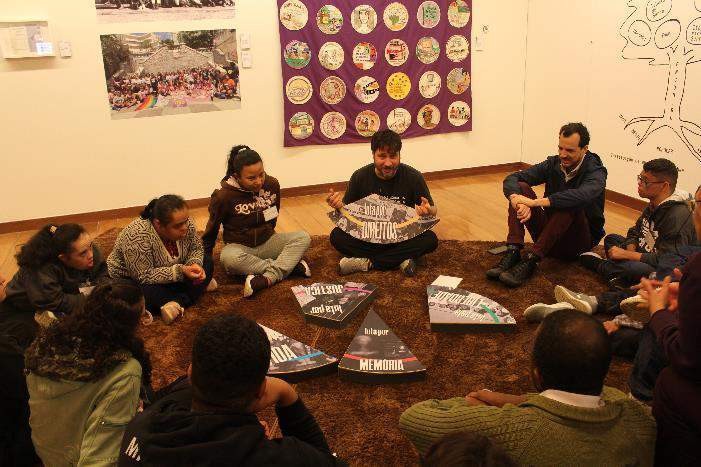 Visita CAD Larzinho à exposição temporária Mulheres em Luta! Arquivos da Memória PolíticaVisita CAD Larzinho à exposição temporária Mulheres em Luta! Arquivos da Memória PolíticaVisita CAD Larzinho à exposição temporária Mulheres em Luta! Arquivos da Memória PolíticaVisita CAD Larzinho à exposição temporária Mulheres em Luta! Arquivos da Memória PolíticaVisita CAD Larzinho à exposição temporária Mulheres em Luta! Arquivos da Memória PolíticaVisita CAD Larzinho à exposição temporária Mulheres em Luta! Arquivos da Memória PolíticaVisita CAD Larzinho à exposição temporária Mulheres em Luta! Arquivos da Memória PolíticaVisita CAD Larzinho à exposição temporária Mulheres em Luta! Arquivos da Memória Política17Tardes de Memória17.1Meta-ProdutoN° de eventos2º Quadrim1-17Tardes de Memória17.1Meta-ProdutoN° de eventos3º Quadrim2417Tardes de Memória17.1Meta-ProdutoN° de eventosMETA ANUAL3417Tardes de Memória17.1Meta-ProdutoN° de eventosICM100%133%17Tardes de Memória17.2Dado - ExtraN° de público atendido2º Quadrim--17Tardes de Memória17.2Dado - ExtraN° de público atendido3º Quadrim-14317Tardes de Memória17.2Dado - ExtraN° de público atendidoMETA ANUAL-143Justificativa: As metas quadrimestral e anual foram superadas. No último quadrimestre foram realizadas as duas atividades previstas, uma atividade que estava pendente do segundo quadrimestre e houve a programação de mais uma atividade a fim de ampliar a oferta de ação educativa para o público, normalmente, crescente no último quadrimestre.Tardes de memória: o público foi convidado a refletir sobre as temáticas do Memorial a partir de jogos lúdico-pedagógicos elaborados pela equipe.Data: 16 de setembro de 2023, das 15h às 17h Nº de pessoas: 61 participantesTardes de memória: o público foi convidado a refletir sobre as temáticas do Memorial a partir de jogos lúdico-pedagógicos elaborados pela equipe.Data: 14 de outubro de 2023, das 15h às 17h Nº de pessoas: 31 participantesTardes de memória: o público foi convidado a refletir sobre as temáticas do Memorial a partir de jogos lúdico-pedagógicos elaborados pela equipe.Data: 11 de novembro de 2023, das 15h às 17h Nº de pessoas: 36 participantesTardes de memória: o público foi convidado a refletir sobre as temáticas do Memorial a partir de jogos lúdico-pedagógicos elaborados pela equipe.Data: 02 de dezembro de 2023, das 15h às 17h Nº de pessoas: 15 participantesJustificativa: As metas quadrimestral e anual foram superadas. No último quadrimestre foram realizadas as duas atividades previstas, uma atividade que estava pendente do segundo quadrimestre e houve a programação de mais uma atividade a fim de ampliar a oferta de ação educativa para o público, normalmente, crescente no último quadrimestre.Tardes de memória: o público foi convidado a refletir sobre as temáticas do Memorial a partir de jogos lúdico-pedagógicos elaborados pela equipe.Data: 16 de setembro de 2023, das 15h às 17h Nº de pessoas: 61 participantesTardes de memória: o público foi convidado a refletir sobre as temáticas do Memorial a partir de jogos lúdico-pedagógicos elaborados pela equipe.Data: 14 de outubro de 2023, das 15h às 17h Nº de pessoas: 31 participantesTardes de memória: o público foi convidado a refletir sobre as temáticas do Memorial a partir de jogos lúdico-pedagógicos elaborados pela equipe.Data: 11 de novembro de 2023, das 15h às 17h Nº de pessoas: 36 participantesTardes de memória: o público foi convidado a refletir sobre as temáticas do Memorial a partir de jogos lúdico-pedagógicos elaborados pela equipe.Data: 02 de dezembro de 2023, das 15h às 17h Nº de pessoas: 15 participantesJustificativa: As metas quadrimestral e anual foram superadas. No último quadrimestre foram realizadas as duas atividades previstas, uma atividade que estava pendente do segundo quadrimestre e houve a programação de mais uma atividade a fim de ampliar a oferta de ação educativa para o público, normalmente, crescente no último quadrimestre.Tardes de memória: o público foi convidado a refletir sobre as temáticas do Memorial a partir de jogos lúdico-pedagógicos elaborados pela equipe.Data: 16 de setembro de 2023, das 15h às 17h Nº de pessoas: 61 participantesTardes de memória: o público foi convidado a refletir sobre as temáticas do Memorial a partir de jogos lúdico-pedagógicos elaborados pela equipe.Data: 14 de outubro de 2023, das 15h às 17h Nº de pessoas: 31 participantesTardes de memória: o público foi convidado a refletir sobre as temáticas do Memorial a partir de jogos lúdico-pedagógicos elaborados pela equipe.Data: 11 de novembro de 2023, das 15h às 17h Nº de pessoas: 36 participantesTardes de memória: o público foi convidado a refletir sobre as temáticas do Memorial a partir de jogos lúdico-pedagógicos elaborados pela equipe.Data: 02 de dezembro de 2023, das 15h às 17h Nº de pessoas: 15 participantesJustificativa: As metas quadrimestral e anual foram superadas. No último quadrimestre foram realizadas as duas atividades previstas, uma atividade que estava pendente do segundo quadrimestre e houve a programação de mais uma atividade a fim de ampliar a oferta de ação educativa para o público, normalmente, crescente no último quadrimestre.Tardes de memória: o público foi convidado a refletir sobre as temáticas do Memorial a partir de jogos lúdico-pedagógicos elaborados pela equipe.Data: 16 de setembro de 2023, das 15h às 17h Nº de pessoas: 61 participantesTardes de memória: o público foi convidado a refletir sobre as temáticas do Memorial a partir de jogos lúdico-pedagógicos elaborados pela equipe.Data: 14 de outubro de 2023, das 15h às 17h Nº de pessoas: 31 participantesTardes de memória: o público foi convidado a refletir sobre as temáticas do Memorial a partir de jogos lúdico-pedagógicos elaborados pela equipe.Data: 11 de novembro de 2023, das 15h às 17h Nº de pessoas: 36 participantesTardes de memória: o público foi convidado a refletir sobre as temáticas do Memorial a partir de jogos lúdico-pedagógicos elaborados pela equipe.Data: 02 de dezembro de 2023, das 15h às 17h Nº de pessoas: 15 participantesJustificativa: As metas quadrimestral e anual foram superadas. No último quadrimestre foram realizadas as duas atividades previstas, uma atividade que estava pendente do segundo quadrimestre e houve a programação de mais uma atividade a fim de ampliar a oferta de ação educativa para o público, normalmente, crescente no último quadrimestre.Tardes de memória: o público foi convidado a refletir sobre as temáticas do Memorial a partir de jogos lúdico-pedagógicos elaborados pela equipe.Data: 16 de setembro de 2023, das 15h às 17h Nº de pessoas: 61 participantesTardes de memória: o público foi convidado a refletir sobre as temáticas do Memorial a partir de jogos lúdico-pedagógicos elaborados pela equipe.Data: 14 de outubro de 2023, das 15h às 17h Nº de pessoas: 31 participantesTardes de memória: o público foi convidado a refletir sobre as temáticas do Memorial a partir de jogos lúdico-pedagógicos elaborados pela equipe.Data: 11 de novembro de 2023, das 15h às 17h Nº de pessoas: 36 participantesTardes de memória: o público foi convidado a refletir sobre as temáticas do Memorial a partir de jogos lúdico-pedagógicos elaborados pela equipe.Data: 02 de dezembro de 2023, das 15h às 17h Nº de pessoas: 15 participantesJustificativa: As metas quadrimestral e anual foram superadas. No último quadrimestre foram realizadas as duas atividades previstas, uma atividade que estava pendente do segundo quadrimestre e houve a programação de mais uma atividade a fim de ampliar a oferta de ação educativa para o público, normalmente, crescente no último quadrimestre.Tardes de memória: o público foi convidado a refletir sobre as temáticas do Memorial a partir de jogos lúdico-pedagógicos elaborados pela equipe.Data: 16 de setembro de 2023, das 15h às 17h Nº de pessoas: 61 participantesTardes de memória: o público foi convidado a refletir sobre as temáticas do Memorial a partir de jogos lúdico-pedagógicos elaborados pela equipe.Data: 14 de outubro de 2023, das 15h às 17h Nº de pessoas: 31 participantesTardes de memória: o público foi convidado a refletir sobre as temáticas do Memorial a partir de jogos lúdico-pedagógicos elaborados pela equipe.Data: 11 de novembro de 2023, das 15h às 17h Nº de pessoas: 36 participantesTardes de memória: o público foi convidado a refletir sobre as temáticas do Memorial a partir de jogos lúdico-pedagógicos elaborados pela equipe.Data: 02 de dezembro de 2023, das 15h às 17h Nº de pessoas: 15 participantesJustificativa: As metas quadrimestral e anual foram superadas. No último quadrimestre foram realizadas as duas atividades previstas, uma atividade que estava pendente do segundo quadrimestre e houve a programação de mais uma atividade a fim de ampliar a oferta de ação educativa para o público, normalmente, crescente no último quadrimestre.Tardes de memória: o público foi convidado a refletir sobre as temáticas do Memorial a partir de jogos lúdico-pedagógicos elaborados pela equipe.Data: 16 de setembro de 2023, das 15h às 17h Nº de pessoas: 61 participantesTardes de memória: o público foi convidado a refletir sobre as temáticas do Memorial a partir de jogos lúdico-pedagógicos elaborados pela equipe.Data: 14 de outubro de 2023, das 15h às 17h Nº de pessoas: 31 participantesTardes de memória: o público foi convidado a refletir sobre as temáticas do Memorial a partir de jogos lúdico-pedagógicos elaborados pela equipe.Data: 11 de novembro de 2023, das 15h às 17h Nº de pessoas: 36 participantesTardes de memória: o público foi convidado a refletir sobre as temáticas do Memorial a partir de jogos lúdico-pedagógicos elaborados pela equipe.Data: 02 de dezembro de 2023, das 15h às 17h Nº de pessoas: 15 participantesJustificativa: As metas quadrimestral e anual foram superadas. No último quadrimestre foram realizadas as duas atividades previstas, uma atividade que estava pendente do segundo quadrimestre e houve a programação de mais uma atividade a fim de ampliar a oferta de ação educativa para o público, normalmente, crescente no último quadrimestre.Tardes de memória: o público foi convidado a refletir sobre as temáticas do Memorial a partir de jogos lúdico-pedagógicos elaborados pela equipe.Data: 16 de setembro de 2023, das 15h às 17h Nº de pessoas: 61 participantesTardes de memória: o público foi convidado a refletir sobre as temáticas do Memorial a partir de jogos lúdico-pedagógicos elaborados pela equipe.Data: 14 de outubro de 2023, das 15h às 17h Nº de pessoas: 31 participantesTardes de memória: o público foi convidado a refletir sobre as temáticas do Memorial a partir de jogos lúdico-pedagógicos elaborados pela equipe.Data: 11 de novembro de 2023, das 15h às 17h Nº de pessoas: 36 participantesTardes de memória: o público foi convidado a refletir sobre as temáticas do Memorial a partir de jogos lúdico-pedagógicos elaborados pela equipe.Data: 02 de dezembro de 2023, das 15h às 17h Nº de pessoas: 15 participantes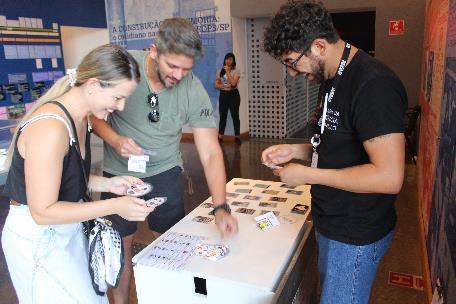 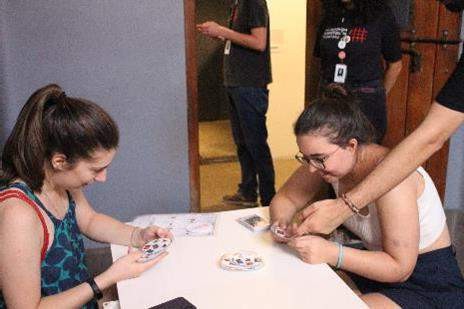 18Minicurso para educadores [virtual]18.1Meta-ProdutoNº de eventos realizados2º Quadrim1-18Minicurso para educadores [virtual]18.1Meta-ProdutoNº de eventos realizados3º Quadrim2318Minicurso para educadores [virtual]18.1Meta-ProdutoNº de eventos realizadosMETA ANUAL3318Minicurso para educadores [virtual]18.1Meta-ProdutoNº de eventos realizadosICM100%100%18Minicurso para educadores [virtual]18.2Meta- ResultadoNº mínimo de público virtual- participação2º Quadrim5-18Minicurso para educadores [virtual]18.2Meta- ResultadoNº mínimo de público virtual- participação3º Quadrim1011118Minicurso para educadores [virtual]18.2Meta- ResultadoNº mínimo de público virtual- participaçãoMETA ANUAL1511118Minicurso para educadores [virtual]18.2Meta- ResultadoNº mínimo de público virtual- participaçãoICM100%100%Justificativa: a meta produto foi cumprida. O minicurso pendente do segundo quadrimestre foi realizado no mês de outubro. A meta resultado foi superada, pois, houve uma procura maior pelo público do que a prevista inicialmente. O curso em parceria com a ETESP aconteceu presencialmente, pois, os parceiros queriam que os participantes conhecessem o espaço expositivo.Obs.: o minicurso previsto para setembro como compôs uma carga maior de um curso híbrido proposto pela parceria com a DRE Butantã entrou como atividade complementar no relatório de ações educativas e não foi registrado como parte desta meta.Título: Educar para os Direitos Humanos: possibilidades práticasData: 26 e 27 de outubro de 2023Participantes: 31Local: Plataforma ZOOMTítulo: Violações aos Direitos Humanos na Ditadura Civil-Militar (1964-1985): considerações gerais e materiais de apoio à prática pedagógicaData: 22 e 23 de novembro de 2023Participantes: 43Local: Plataforma ZOOMTítulo: Educação em Direitos Humanos e Lugares de MemóriaData: 11 de novembro de 2023Participantes: 37Local: Auditório Vitae – Estação Pinacoteca Obs.: parceria com a ETESPJustificativa: a meta produto foi cumprida. O minicurso pendente do segundo quadrimestre foi realizado no mês de outubro. A meta resultado foi superada, pois, houve uma procura maior pelo público do que a prevista inicialmente. O curso em parceria com a ETESP aconteceu presencialmente, pois, os parceiros queriam que os participantes conhecessem o espaço expositivo.Obs.: o minicurso previsto para setembro como compôs uma carga maior de um curso híbrido proposto pela parceria com a DRE Butantã entrou como atividade complementar no relatório de ações educativas e não foi registrado como parte desta meta.Título: Educar para os Direitos Humanos: possibilidades práticasData: 26 e 27 de outubro de 2023Participantes: 31Local: Plataforma ZOOMTítulo: Violações aos Direitos Humanos na Ditadura Civil-Militar (1964-1985): considerações gerais e materiais de apoio à prática pedagógicaData: 22 e 23 de novembro de 2023Participantes: 43Local: Plataforma ZOOMTítulo: Educação em Direitos Humanos e Lugares de MemóriaData: 11 de novembro de 2023Participantes: 37Local: Auditório Vitae – Estação Pinacoteca Obs.: parceria com a ETESPJustificativa: a meta produto foi cumprida. O minicurso pendente do segundo quadrimestre foi realizado no mês de outubro. A meta resultado foi superada, pois, houve uma procura maior pelo público do que a prevista inicialmente. O curso em parceria com a ETESP aconteceu presencialmente, pois, os parceiros queriam que os participantes conhecessem o espaço expositivo.Obs.: o minicurso previsto para setembro como compôs uma carga maior de um curso híbrido proposto pela parceria com a DRE Butantã entrou como atividade complementar no relatório de ações educativas e não foi registrado como parte desta meta.Título: Educar para os Direitos Humanos: possibilidades práticasData: 26 e 27 de outubro de 2023Participantes: 31Local: Plataforma ZOOMTítulo: Violações aos Direitos Humanos na Ditadura Civil-Militar (1964-1985): considerações gerais e materiais de apoio à prática pedagógicaData: 22 e 23 de novembro de 2023Participantes: 43Local: Plataforma ZOOMTítulo: Educação em Direitos Humanos e Lugares de MemóriaData: 11 de novembro de 2023Participantes: 37Local: Auditório Vitae – Estação Pinacoteca Obs.: parceria com a ETESPJustificativa: a meta produto foi cumprida. O minicurso pendente do segundo quadrimestre foi realizado no mês de outubro. A meta resultado foi superada, pois, houve uma procura maior pelo público do que a prevista inicialmente. O curso em parceria com a ETESP aconteceu presencialmente, pois, os parceiros queriam que os participantes conhecessem o espaço expositivo.Obs.: o minicurso previsto para setembro como compôs uma carga maior de um curso híbrido proposto pela parceria com a DRE Butantã entrou como atividade complementar no relatório de ações educativas e não foi registrado como parte desta meta.Título: Educar para os Direitos Humanos: possibilidades práticasData: 26 e 27 de outubro de 2023Participantes: 31Local: Plataforma ZOOMTítulo: Violações aos Direitos Humanos na Ditadura Civil-Militar (1964-1985): considerações gerais e materiais de apoio à prática pedagógicaData: 22 e 23 de novembro de 2023Participantes: 43Local: Plataforma ZOOMTítulo: Educação em Direitos Humanos e Lugares de MemóriaData: 11 de novembro de 2023Participantes: 37Local: Auditório Vitae – Estação Pinacoteca Obs.: parceria com a ETESPJustificativa: a meta produto foi cumprida. O minicurso pendente do segundo quadrimestre foi realizado no mês de outubro. A meta resultado foi superada, pois, houve uma procura maior pelo público do que a prevista inicialmente. O curso em parceria com a ETESP aconteceu presencialmente, pois, os parceiros queriam que os participantes conhecessem o espaço expositivo.Obs.: o minicurso previsto para setembro como compôs uma carga maior de um curso híbrido proposto pela parceria com a DRE Butantã entrou como atividade complementar no relatório de ações educativas e não foi registrado como parte desta meta.Título: Educar para os Direitos Humanos: possibilidades práticasData: 26 e 27 de outubro de 2023Participantes: 31Local: Plataforma ZOOMTítulo: Violações aos Direitos Humanos na Ditadura Civil-Militar (1964-1985): considerações gerais e materiais de apoio à prática pedagógicaData: 22 e 23 de novembro de 2023Participantes: 43Local: Plataforma ZOOMTítulo: Educação em Direitos Humanos e Lugares de MemóriaData: 11 de novembro de 2023Participantes: 37Local: Auditório Vitae – Estação Pinacoteca Obs.: parceria com a ETESPJustificativa: a meta produto foi cumprida. O minicurso pendente do segundo quadrimestre foi realizado no mês de outubro. A meta resultado foi superada, pois, houve uma procura maior pelo público do que a prevista inicialmente. O curso em parceria com a ETESP aconteceu presencialmente, pois, os parceiros queriam que os participantes conhecessem o espaço expositivo.Obs.: o minicurso previsto para setembro como compôs uma carga maior de um curso híbrido proposto pela parceria com a DRE Butantã entrou como atividade complementar no relatório de ações educativas e não foi registrado como parte desta meta.Título: Educar para os Direitos Humanos: possibilidades práticasData: 26 e 27 de outubro de 2023Participantes: 31Local: Plataforma ZOOMTítulo: Violações aos Direitos Humanos na Ditadura Civil-Militar (1964-1985): considerações gerais e materiais de apoio à prática pedagógicaData: 22 e 23 de novembro de 2023Participantes: 43Local: Plataforma ZOOMTítulo: Educação em Direitos Humanos e Lugares de MemóriaData: 11 de novembro de 2023Participantes: 37Local: Auditório Vitae – Estação Pinacoteca Obs.: parceria com a ETESPJustificativa: a meta produto foi cumprida. O minicurso pendente do segundo quadrimestre foi realizado no mês de outubro. A meta resultado foi superada, pois, houve uma procura maior pelo público do que a prevista inicialmente. O curso em parceria com a ETESP aconteceu presencialmente, pois, os parceiros queriam que os participantes conhecessem o espaço expositivo.Obs.: o minicurso previsto para setembro como compôs uma carga maior de um curso híbrido proposto pela parceria com a DRE Butantã entrou como atividade complementar no relatório de ações educativas e não foi registrado como parte desta meta.Título: Educar para os Direitos Humanos: possibilidades práticasData: 26 e 27 de outubro de 2023Participantes: 31Local: Plataforma ZOOMTítulo: Violações aos Direitos Humanos na Ditadura Civil-Militar (1964-1985): considerações gerais e materiais de apoio à prática pedagógicaData: 22 e 23 de novembro de 2023Participantes: 43Local: Plataforma ZOOMTítulo: Educação em Direitos Humanos e Lugares de MemóriaData: 11 de novembro de 2023Participantes: 37Local: Auditório Vitae – Estação Pinacoteca Obs.: parceria com a ETESPJustificativa: a meta produto foi cumprida. O minicurso pendente do segundo quadrimestre foi realizado no mês de outubro. A meta resultado foi superada, pois, houve uma procura maior pelo público do que a prevista inicialmente. O curso em parceria com a ETESP aconteceu presencialmente, pois, os parceiros queriam que os participantes conhecessem o espaço expositivo.Obs.: o minicurso previsto para setembro como compôs uma carga maior de um curso híbrido proposto pela parceria com a DRE Butantã entrou como atividade complementar no relatório de ações educativas e não foi registrado como parte desta meta.Título: Educar para os Direitos Humanos: possibilidades práticasData: 26 e 27 de outubro de 2023Participantes: 31Local: Plataforma ZOOMTítulo: Violações aos Direitos Humanos na Ditadura Civil-Militar (1964-1985): considerações gerais e materiais de apoio à prática pedagógicaData: 22 e 23 de novembro de 2023Participantes: 43Local: Plataforma ZOOMTítulo: Educação em Direitos Humanos e Lugares de MemóriaData: 11 de novembro de 2023Participantes: 37Local: Auditório Vitae – Estação Pinacoteca Obs.: parceria com a ETESP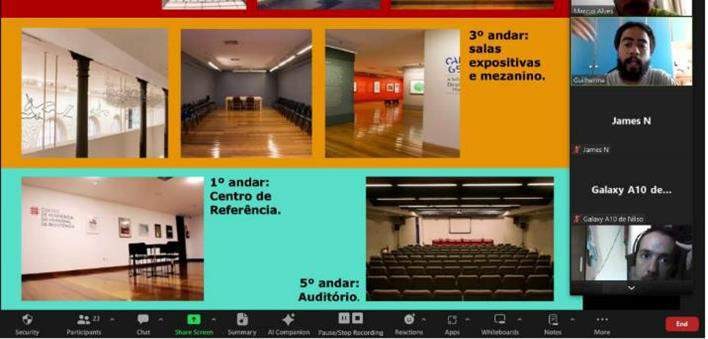 Minicurso para educadoresMinicurso para educadoresMinicurso para educadoresMinicurso para educadoresMinicurso para educadoresMinicurso para educadoresMinicurso para educadoresMinicurso para educadores19Roda de Conversa com ex-preso político [presencial]19.1Meta-ProdutoNº de eventos realizados2º Quadrim1119Roda de Conversa com ex-preso político [presencial]19.1Meta-ProdutoNº de eventos realizados3º Quadrim3819Roda de Conversa com ex-preso político [presencial]19.1Meta-ProdutoNº de eventos realizadosMETA ANUAL4919Roda de Conversa com ex-preso político [presencial]19.1Meta-ProdutoNº de eventos realizadosICM100%225%19Roda de Conversa com ex-preso político [presencial]19.2Meta- ResultadoNº mínimo de público2º Quadrim152919Roda de Conversa com ex-preso político [presencial]19.2Meta- ResultadoNº mínimo de público3º Quadrim4521019Roda de Conversa com ex-preso político [presencial]19.2Meta- ResultadoNº mínimo de públicoMETA ANUAL6023919Roda de Conversa com ex-preso político [presencial]19.2Meta- ResultadoNº mínimo de públicoICM100%100%Justificativa: A meta produto e a meta resultada foram superadas. A atividade teve uma procura maior do que a prevista por parte do público fidelizado e optou-se por organizar mais encontros. Ressaltamos que essa ação é possível graças à parceria e disponibilidade dos ex-presos políticos convidados, que recebem uma ajuda de custo.Instituição: Arco Escola CooperativaConvidado: Maurice Politi (ex-preso político convidado) Data: 01/09/2023Público total: 18 participantes Local: Auditório Vitae - MRSPInstituição: PUC (Educação)Convidado: Maurice Politi (ex-preso político convidado) Data: 23/09/2023Público total: 20 participantes Local: Auditório Vitae - MRSPInstituição: Unifesp (Direito)Convidado: Maurice Politi (ex-preso político convidado) Data: 28/09/2023Público total: 15 participantes Local: Auditório Vitae - MRSPInstituição: Unip (Direito)Convidado: Adriano Diogo (ex-preso político convidado) Data: 28/10/2023Público total: 30 participantes Local: Auditório Vitae - MRSPJustificativa: A meta produto e a meta resultada foram superadas. A atividade teve uma procura maior do que a prevista por parte do público fidelizado e optou-se por organizar mais encontros. Ressaltamos que essa ação é possível graças à parceria e disponibilidade dos ex-presos políticos convidados, que recebem uma ajuda de custo.Instituição: Arco Escola CooperativaConvidado: Maurice Politi (ex-preso político convidado) Data: 01/09/2023Público total: 18 participantes Local: Auditório Vitae - MRSPInstituição: PUC (Educação)Convidado: Maurice Politi (ex-preso político convidado) Data: 23/09/2023Público total: 20 participantes Local: Auditório Vitae - MRSPInstituição: Unifesp (Direito)Convidado: Maurice Politi (ex-preso político convidado) Data: 28/09/2023Público total: 15 participantes Local: Auditório Vitae - MRSPInstituição: Unip (Direito)Convidado: Adriano Diogo (ex-preso político convidado) Data: 28/10/2023Público total: 30 participantes Local: Auditório Vitae - MRSPJustificativa: A meta produto e a meta resultada foram superadas. A atividade teve uma procura maior do que a prevista por parte do público fidelizado e optou-se por organizar mais encontros. Ressaltamos que essa ação é possível graças à parceria e disponibilidade dos ex-presos políticos convidados, que recebem uma ajuda de custo.Instituição: Arco Escola CooperativaConvidado: Maurice Politi (ex-preso político convidado) Data: 01/09/2023Público total: 18 participantes Local: Auditório Vitae - MRSPInstituição: PUC (Educação)Convidado: Maurice Politi (ex-preso político convidado) Data: 23/09/2023Público total: 20 participantes Local: Auditório Vitae - MRSPInstituição: Unifesp (Direito)Convidado: Maurice Politi (ex-preso político convidado) Data: 28/09/2023Público total: 15 participantes Local: Auditório Vitae - MRSPInstituição: Unip (Direito)Convidado: Adriano Diogo (ex-preso político convidado) Data: 28/10/2023Público total: 30 participantes Local: Auditório Vitae - MRSPJustificativa: A meta produto e a meta resultada foram superadas. A atividade teve uma procura maior do que a prevista por parte do público fidelizado e optou-se por organizar mais encontros. Ressaltamos que essa ação é possível graças à parceria e disponibilidade dos ex-presos políticos convidados, que recebem uma ajuda de custo.Instituição: Arco Escola CooperativaConvidado: Maurice Politi (ex-preso político convidado) Data: 01/09/2023Público total: 18 participantes Local: Auditório Vitae - MRSPInstituição: PUC (Educação)Convidado: Maurice Politi (ex-preso político convidado) Data: 23/09/2023Público total: 20 participantes Local: Auditório Vitae - MRSPInstituição: Unifesp (Direito)Convidado: Maurice Politi (ex-preso político convidado) Data: 28/09/2023Público total: 15 participantes Local: Auditório Vitae - MRSPInstituição: Unip (Direito)Convidado: Adriano Diogo (ex-preso político convidado) Data: 28/10/2023Público total: 30 participantes Local: Auditório Vitae - MRSPJustificativa: A meta produto e a meta resultada foram superadas. A atividade teve uma procura maior do que a prevista por parte do público fidelizado e optou-se por organizar mais encontros. Ressaltamos que essa ação é possível graças à parceria e disponibilidade dos ex-presos políticos convidados, que recebem uma ajuda de custo.Instituição: Arco Escola CooperativaConvidado: Maurice Politi (ex-preso político convidado) Data: 01/09/2023Público total: 18 participantes Local: Auditório Vitae - MRSPInstituição: PUC (Educação)Convidado: Maurice Politi (ex-preso político convidado) Data: 23/09/2023Público total: 20 participantes Local: Auditório Vitae - MRSPInstituição: Unifesp (Direito)Convidado: Maurice Politi (ex-preso político convidado) Data: 28/09/2023Público total: 15 participantes Local: Auditório Vitae - MRSPInstituição: Unip (Direito)Convidado: Adriano Diogo (ex-preso político convidado) Data: 28/10/2023Público total: 30 participantes Local: Auditório Vitae - MRSPJustificativa: A meta produto e a meta resultada foram superadas. A atividade teve uma procura maior do que a prevista por parte do público fidelizado e optou-se por organizar mais encontros. Ressaltamos que essa ação é possível graças à parceria e disponibilidade dos ex-presos políticos convidados, que recebem uma ajuda de custo.Instituição: Arco Escola CooperativaConvidado: Maurice Politi (ex-preso político convidado) Data: 01/09/2023Público total: 18 participantes Local: Auditório Vitae - MRSPInstituição: PUC (Educação)Convidado: Maurice Politi (ex-preso político convidado) Data: 23/09/2023Público total: 20 participantes Local: Auditório Vitae - MRSPInstituição: Unifesp (Direito)Convidado: Maurice Politi (ex-preso político convidado) Data: 28/09/2023Público total: 15 participantes Local: Auditório Vitae - MRSPInstituição: Unip (Direito)Convidado: Adriano Diogo (ex-preso político convidado) Data: 28/10/2023Público total: 30 participantes Local: Auditório Vitae - MRSPJustificativa: A meta produto e a meta resultada foram superadas. A atividade teve uma procura maior do que a prevista por parte do público fidelizado e optou-se por organizar mais encontros. Ressaltamos que essa ação é possível graças à parceria e disponibilidade dos ex-presos políticos convidados, que recebem uma ajuda de custo.Instituição: Arco Escola CooperativaConvidado: Maurice Politi (ex-preso político convidado) Data: 01/09/2023Público total: 18 participantes Local: Auditório Vitae - MRSPInstituição: PUC (Educação)Convidado: Maurice Politi (ex-preso político convidado) Data: 23/09/2023Público total: 20 participantes Local: Auditório Vitae - MRSPInstituição: Unifesp (Direito)Convidado: Maurice Politi (ex-preso político convidado) Data: 28/09/2023Público total: 15 participantes Local: Auditório Vitae - MRSPInstituição: Unip (Direito)Convidado: Adriano Diogo (ex-preso político convidado) Data: 28/10/2023Público total: 30 participantes Local: Auditório Vitae - MRSPJustificativa: A meta produto e a meta resultada foram superadas. A atividade teve uma procura maior do que a prevista por parte do público fidelizado e optou-se por organizar mais encontros. Ressaltamos que essa ação é possível graças à parceria e disponibilidade dos ex-presos políticos convidados, que recebem uma ajuda de custo.Instituição: Arco Escola CooperativaConvidado: Maurice Politi (ex-preso político convidado) Data: 01/09/2023Público total: 18 participantes Local: Auditório Vitae - MRSPInstituição: PUC (Educação)Convidado: Maurice Politi (ex-preso político convidado) Data: 23/09/2023Público total: 20 participantes Local: Auditório Vitae - MRSPInstituição: Unifesp (Direito)Convidado: Maurice Politi (ex-preso político convidado) Data: 28/09/2023Público total: 15 participantes Local: Auditório Vitae - MRSPInstituição: Unip (Direito)Convidado: Adriano Diogo (ex-preso político convidado) Data: 28/10/2023Público total: 30 participantes Local: Auditório Vitae - MRSP20Transporte para público inclusivo20.1Meta-ProdutoN°s de transportes2º Quadrim-620Transporte para público inclusivo20.1Meta-ProdutoN°s de transportes3º Quadrim-1920Transporte para público inclusivo20.1Meta-ProdutoN°s de transportesMETA ANUAL142520Transporte para público inclusivo20.1Meta-ProdutoN°s de transportesICM100%179%20Transporte para público inclusivo20.2Meta- ResultadoN° de pessoas beneficiadas2º Quadrim-7820Transporte para público inclusivo20.2Meta- ResultadoN° de pessoas beneficiadas3º Quadrim-26320Transporte para público inclusivo20.2Meta- ResultadoN° de pessoas beneficiadasMETA ANUAL30034120Transporte para público inclusivo20.2Meta- ResultadoN° de pessoas beneficiadasICM100%114%Justificativa: Foram atendidas 341 pessoas em 25 transportes disponibilizados. Em virtude das ações de prospecção de público houve muita procura da atividade e buscamos ofertar um número maior de transporte, que contribuiu para o aumento de público atendido. Essa oferta foi possível uma vez que a prestadora de serviço Azul Transportadora concordou em praticar um desconto no valor do transporte para as instituições próximas ao museu, reduzindo o gasto total da contratação.ACDEM 6: 47CAD Larzinho: 35Caminhando: 60Cantinho da Paz III: 20Cantinho da Paz IV: 24CAPS Capela do Socorro: 11CAPS Itapeva: 11Centro Social Nossa Senhora da Penha (Cenha): 16Cieja Aluna Jéssica Nunes Herculano (Butantã): 22Cieja Perus: 17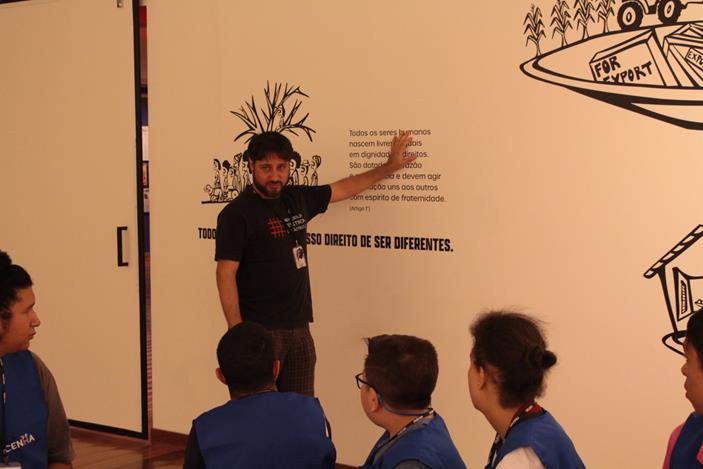 Memorial ParaTodos – visita do grupo Cenha – Transporte disponibilizado pelo ProjetoJustificativa: Foram atendidas 341 pessoas em 25 transportes disponibilizados. Em virtude das ações de prospecção de público houve muita procura da atividade e buscamos ofertar um número maior de transporte, que contribuiu para o aumento de público atendido. Essa oferta foi possível uma vez que a prestadora de serviço Azul Transportadora concordou em praticar um desconto no valor do transporte para as instituições próximas ao museu, reduzindo o gasto total da contratação.ACDEM 6: 47CAD Larzinho: 35Caminhando: 60Cantinho da Paz III: 20Cantinho da Paz IV: 24CAPS Capela do Socorro: 11CAPS Itapeva: 11Centro Social Nossa Senhora da Penha (Cenha): 16Cieja Aluna Jéssica Nunes Herculano (Butantã): 22Cieja Perus: 17Memorial ParaTodos – visita do grupo Cenha – Transporte disponibilizado pelo ProjetoJustificativa: Foram atendidas 341 pessoas em 25 transportes disponibilizados. Em virtude das ações de prospecção de público houve muita procura da atividade e buscamos ofertar um número maior de transporte, que contribuiu para o aumento de público atendido. Essa oferta foi possível uma vez que a prestadora de serviço Azul Transportadora concordou em praticar um desconto no valor do transporte para as instituições próximas ao museu, reduzindo o gasto total da contratação.ACDEM 6: 47CAD Larzinho: 35Caminhando: 60Cantinho da Paz III: 20Cantinho da Paz IV: 24CAPS Capela do Socorro: 11CAPS Itapeva: 11Centro Social Nossa Senhora da Penha (Cenha): 16Cieja Aluna Jéssica Nunes Herculano (Butantã): 22Cieja Perus: 17Memorial ParaTodos – visita do grupo Cenha – Transporte disponibilizado pelo ProjetoJustificativa: Foram atendidas 341 pessoas em 25 transportes disponibilizados. Em virtude das ações de prospecção de público houve muita procura da atividade e buscamos ofertar um número maior de transporte, que contribuiu para o aumento de público atendido. Essa oferta foi possível uma vez que a prestadora de serviço Azul Transportadora concordou em praticar um desconto no valor do transporte para as instituições próximas ao museu, reduzindo o gasto total da contratação.ACDEM 6: 47CAD Larzinho: 35Caminhando: 60Cantinho da Paz III: 20Cantinho da Paz IV: 24CAPS Capela do Socorro: 11CAPS Itapeva: 11Centro Social Nossa Senhora da Penha (Cenha): 16Cieja Aluna Jéssica Nunes Herculano (Butantã): 22Cieja Perus: 17Memorial ParaTodos – visita do grupo Cenha – Transporte disponibilizado pelo ProjetoJustificativa: Foram atendidas 341 pessoas em 25 transportes disponibilizados. Em virtude das ações de prospecção de público houve muita procura da atividade e buscamos ofertar um número maior de transporte, que contribuiu para o aumento de público atendido. Essa oferta foi possível uma vez que a prestadora de serviço Azul Transportadora concordou em praticar um desconto no valor do transporte para as instituições próximas ao museu, reduzindo o gasto total da contratação.ACDEM 6: 47CAD Larzinho: 35Caminhando: 60Cantinho da Paz III: 20Cantinho da Paz IV: 24CAPS Capela do Socorro: 11CAPS Itapeva: 11Centro Social Nossa Senhora da Penha (Cenha): 16Cieja Aluna Jéssica Nunes Herculano (Butantã): 22Cieja Perus: 17Memorial ParaTodos – visita do grupo Cenha – Transporte disponibilizado pelo ProjetoJustificativa: Foram atendidas 341 pessoas em 25 transportes disponibilizados. Em virtude das ações de prospecção de público houve muita procura da atividade e buscamos ofertar um número maior de transporte, que contribuiu para o aumento de público atendido. Essa oferta foi possível uma vez que a prestadora de serviço Azul Transportadora concordou em praticar um desconto no valor do transporte para as instituições próximas ao museu, reduzindo o gasto total da contratação.ACDEM 6: 47CAD Larzinho: 35Caminhando: 60Cantinho da Paz III: 20Cantinho da Paz IV: 24CAPS Capela do Socorro: 11CAPS Itapeva: 11Centro Social Nossa Senhora da Penha (Cenha): 16Cieja Aluna Jéssica Nunes Herculano (Butantã): 22Cieja Perus: 17Memorial ParaTodos – visita do grupo Cenha – Transporte disponibilizado pelo ProjetoJustificativa: Foram atendidas 341 pessoas em 25 transportes disponibilizados. Em virtude das ações de prospecção de público houve muita procura da atividade e buscamos ofertar um número maior de transporte, que contribuiu para o aumento de público atendido. Essa oferta foi possível uma vez que a prestadora de serviço Azul Transportadora concordou em praticar um desconto no valor do transporte para as instituições próximas ao museu, reduzindo o gasto total da contratação.ACDEM 6: 47CAD Larzinho: 35Caminhando: 60Cantinho da Paz III: 20Cantinho da Paz IV: 24CAPS Capela do Socorro: 11CAPS Itapeva: 11Centro Social Nossa Senhora da Penha (Cenha): 16Cieja Aluna Jéssica Nunes Herculano (Butantã): 22Cieja Perus: 17Memorial ParaTodos – visita do grupo Cenha – Transporte disponibilizado pelo ProjetoJustificativa: Foram atendidas 341 pessoas em 25 transportes disponibilizados. Em virtude das ações de prospecção de público houve muita procura da atividade e buscamos ofertar um número maior de transporte, que contribuiu para o aumento de público atendido. Essa oferta foi possível uma vez que a prestadora de serviço Azul Transportadora concordou em praticar um desconto no valor do transporte para as instituições próximas ao museu, reduzindo o gasto total da contratação.ACDEM 6: 47CAD Larzinho: 35Caminhando: 60Cantinho da Paz III: 20Cantinho da Paz IV: 24CAPS Capela do Socorro: 11CAPS Itapeva: 11Centro Social Nossa Senhora da Penha (Cenha): 16Cieja Aluna Jéssica Nunes Herculano (Butantã): 22Cieja Perus: 17Memorial ParaTodos – visita do grupo Cenha – Transporte disponibilizado pelo Projeto3.4 PROGRAMA EDUCATIVO – PE - MEMORIAL DA RESISTÊNCIA DE SÃO PAULO - AÇÕES CONDICIONADAS (2023)3.4 PROGRAMA EDUCATIVO – PE - MEMORIAL DA RESISTÊNCIA DE SÃO PAULO - AÇÕES CONDICIONADAS (2023)3.4 PROGRAMA EDUCATIVO – PE - MEMORIAL DA RESISTÊNCIA DE SÃO PAULO - AÇÕES CONDICIONADAS (2023)3.4 PROGRAMA EDUCATIVO – PE - MEMORIAL DA RESISTÊNCIA DE SÃO PAULO - AÇÕES CONDICIONADAS (2023)3.4 PROGRAMA EDUCATIVO – PE - MEMORIAL DA RESISTÊNCIA DE SÃO PAULO - AÇÕES CONDICIONADAS (2023)3.4 PROGRAMA EDUCATIVO – PE - MEMORIAL DA RESISTÊNCIA DE SÃO PAULO - AÇÕES CONDICIONADAS (2023)3.4 PROGRAMA EDUCATIVO – PE - MEMORIAL DA RESISTÊNCIA DE SÃO PAULO - AÇÕES CONDICIONADAS (2023)No.Ações CondicionadasNo.Atributo da MensuraçãoMensuraçãoPrevistoPrevistoRealizado21Curso Intensivo de Direitos Humanos21.1Meta- ResultadoN° de público2º Quadrim1121Curso Intensivo de Direitos Humanos21.1Meta- ResultadoN° de público3º Quadrim--21Curso Intensivo de Direitos Humanos21.1Meta- ResultadoN° de públicoMETA ANUAL1121Curso Intensivo de Direitos Humanos21.1Meta- ResultadoN° de públicoICM100%100%O curso foi organizado a partir de eixos orientadores: saber curricular, pedagógico e experiencial (Grupos de trabalho, oficina de projetos e mesa-redonda).Programação:Data: 10/07/2023 Sensibilização: Performance Corpos em pautaApresentação do cursoVisita mediada à exposição de longa duraçãoAula 1: O que são Direitos Humanos? – Profa. Maria Victoria Benevides (FE – USP) Participantes: 62 pessoas.Data: 11/07/2023 Aula 2 – Educação para a democracia e a diversidade étnico-racial - Prof. Oswaldo Santos Jr.Aula 3 – Educação em Direitos Humanos: uma proposta metodológica – Profa. Maria de Nazaré Tavares ZenaideGrupo de trabalho Participantes: 65 pessoas.Data: 12/07/2023 Aula 4 – O papel da escola e dos educadores nos processos educativos em Direitos Humanos– Profa. Aida Monteiro (Fundação Joaquim Nabuco)Oficina de Projetos. Participantes: 62 pessoas.Data: 13/07/2023 Aula 5 – EDH – O Direito à Memória e à Verdade e a consolidação dos direitos humanos –Profa. Alessandra Gasparotto (UFPel)Oficinal de Projetos. Participantes: 62 pessoas.Data: 14/07/2023 Mesa-redonda: Desafios e possibilidades da Educação em Direitos Humanos em tempos atuais. Convidados: Camila Cardoso (Comunidade Cultural Quilombaque (Agência Queixadas); Hamilton Harley (Instituto Vladimir Herzog) e Renata Silene da Silva (Mestranda Universidade Federal do ABCApresentação dos trabalhos Participantes: 62 pessoas.O curso foi organizado a partir de eixos orientadores: saber curricular, pedagógico e experiencial (Grupos de trabalho, oficina de projetos e mesa-redonda).Programação:Data: 10/07/2023 Sensibilização: Performance Corpos em pautaApresentação do cursoVisita mediada à exposição de longa duraçãoAula 1: O que são Direitos Humanos? – Profa. Maria Victoria Benevides (FE – USP) Participantes: 62 pessoas.Data: 11/07/2023 Aula 2 – Educação para a democracia e a diversidade étnico-racial - Prof. Oswaldo Santos Jr.Aula 3 – Educação em Direitos Humanos: uma proposta metodológica – Profa. Maria de Nazaré Tavares ZenaideGrupo de trabalho Participantes: 65 pessoas.Data: 12/07/2023 Aula 4 – O papel da escola e dos educadores nos processos educativos em Direitos Humanos– Profa. Aida Monteiro (Fundação Joaquim Nabuco)Oficina de Projetos. Participantes: 62 pessoas.Data: 13/07/2023 Aula 5 – EDH – O Direito à Memória e à Verdade e a consolidação dos direitos humanos –Profa. Alessandra Gasparotto (UFPel)Oficinal de Projetos. Participantes: 62 pessoas.Data: 14/07/2023 Mesa-redonda: Desafios e possibilidades da Educação em Direitos Humanos em tempos atuais. Convidados: Camila Cardoso (Comunidade Cultural Quilombaque (Agência Queixadas); Hamilton Harley (Instituto Vladimir Herzog) e Renata Silene da Silva (Mestranda Universidade Federal do ABCApresentação dos trabalhos Participantes: 62 pessoas.O curso foi organizado a partir de eixos orientadores: saber curricular, pedagógico e experiencial (Grupos de trabalho, oficina de projetos e mesa-redonda).Programação:Data: 10/07/2023 Sensibilização: Performance Corpos em pautaApresentação do cursoVisita mediada à exposição de longa duraçãoAula 1: O que são Direitos Humanos? – Profa. Maria Victoria Benevides (FE – USP) Participantes: 62 pessoas.Data: 11/07/2023 Aula 2 – Educação para a democracia e a diversidade étnico-racial - Prof. Oswaldo Santos Jr.Aula 3 – Educação em Direitos Humanos: uma proposta metodológica – Profa. Maria de Nazaré Tavares ZenaideGrupo de trabalho Participantes: 65 pessoas.Data: 12/07/2023 Aula 4 – O papel da escola e dos educadores nos processos educativos em Direitos Humanos– Profa. Aida Monteiro (Fundação Joaquim Nabuco)Oficina de Projetos. Participantes: 62 pessoas.Data: 13/07/2023 Aula 5 – EDH – O Direito à Memória e à Verdade e a consolidação dos direitos humanos –Profa. Alessandra Gasparotto (UFPel)Oficinal de Projetos. Participantes: 62 pessoas.Data: 14/07/2023 Mesa-redonda: Desafios e possibilidades da Educação em Direitos Humanos em tempos atuais. Convidados: Camila Cardoso (Comunidade Cultural Quilombaque (Agência Queixadas); Hamilton Harley (Instituto Vladimir Herzog) e Renata Silene da Silva (Mestranda Universidade Federal do ABCApresentação dos trabalhos Participantes: 62 pessoas.O curso foi organizado a partir de eixos orientadores: saber curricular, pedagógico e experiencial (Grupos de trabalho, oficina de projetos e mesa-redonda).Programação:Data: 10/07/2023 Sensibilização: Performance Corpos em pautaApresentação do cursoVisita mediada à exposição de longa duraçãoAula 1: O que são Direitos Humanos? – Profa. Maria Victoria Benevides (FE – USP) Participantes: 62 pessoas.Data: 11/07/2023 Aula 2 – Educação para a democracia e a diversidade étnico-racial - Prof. Oswaldo Santos Jr.Aula 3 – Educação em Direitos Humanos: uma proposta metodológica – Profa. Maria de Nazaré Tavares ZenaideGrupo de trabalho Participantes: 65 pessoas.Data: 12/07/2023 Aula 4 – O papel da escola e dos educadores nos processos educativos em Direitos Humanos– Profa. Aida Monteiro (Fundação Joaquim Nabuco)Oficina de Projetos. Participantes: 62 pessoas.Data: 13/07/2023 Aula 5 – EDH – O Direito à Memória e à Verdade e a consolidação dos direitos humanos –Profa. Alessandra Gasparotto (UFPel)Oficinal de Projetos. Participantes: 62 pessoas.Data: 14/07/2023 Mesa-redonda: Desafios e possibilidades da Educação em Direitos Humanos em tempos atuais. Convidados: Camila Cardoso (Comunidade Cultural Quilombaque (Agência Queixadas); Hamilton Harley (Instituto Vladimir Herzog) e Renata Silene da Silva (Mestranda Universidade Federal do ABCApresentação dos trabalhos Participantes: 62 pessoas.O curso foi organizado a partir de eixos orientadores: saber curricular, pedagógico e experiencial (Grupos de trabalho, oficina de projetos e mesa-redonda).Programação:Data: 10/07/2023 Sensibilização: Performance Corpos em pautaApresentação do cursoVisita mediada à exposição de longa duraçãoAula 1: O que são Direitos Humanos? – Profa. Maria Victoria Benevides (FE – USP) Participantes: 62 pessoas.Data: 11/07/2023 Aula 2 – Educação para a democracia e a diversidade étnico-racial - Prof. Oswaldo Santos Jr.Aula 3 – Educação em Direitos Humanos: uma proposta metodológica – Profa. Maria de Nazaré Tavares ZenaideGrupo de trabalho Participantes: 65 pessoas.Data: 12/07/2023 Aula 4 – O papel da escola e dos educadores nos processos educativos em Direitos Humanos– Profa. Aida Monteiro (Fundação Joaquim Nabuco)Oficina de Projetos. Participantes: 62 pessoas.Data: 13/07/2023 Aula 5 – EDH – O Direito à Memória e à Verdade e a consolidação dos direitos humanos –Profa. Alessandra Gasparotto (UFPel)Oficinal de Projetos. Participantes: 62 pessoas.Data: 14/07/2023 Mesa-redonda: Desafios e possibilidades da Educação em Direitos Humanos em tempos atuais. Convidados: Camila Cardoso (Comunidade Cultural Quilombaque (Agência Queixadas); Hamilton Harley (Instituto Vladimir Herzog) e Renata Silene da Silva (Mestranda Universidade Federal do ABCApresentação dos trabalhos Participantes: 62 pessoas.O curso foi organizado a partir de eixos orientadores: saber curricular, pedagógico e experiencial (Grupos de trabalho, oficina de projetos e mesa-redonda).Programação:Data: 10/07/2023 Sensibilização: Performance Corpos em pautaApresentação do cursoVisita mediada à exposição de longa duraçãoAula 1: O que são Direitos Humanos? – Profa. Maria Victoria Benevides (FE – USP) Participantes: 62 pessoas.Data: 11/07/2023 Aula 2 – Educação para a democracia e a diversidade étnico-racial - Prof. Oswaldo Santos Jr.Aula 3 – Educação em Direitos Humanos: uma proposta metodológica – Profa. Maria de Nazaré Tavares ZenaideGrupo de trabalho Participantes: 65 pessoas.Data: 12/07/2023 Aula 4 – O papel da escola e dos educadores nos processos educativos em Direitos Humanos– Profa. Aida Monteiro (Fundação Joaquim Nabuco)Oficina de Projetos. Participantes: 62 pessoas.Data: 13/07/2023 Aula 5 – EDH – O Direito à Memória e à Verdade e a consolidação dos direitos humanos –Profa. Alessandra Gasparotto (UFPel)Oficinal de Projetos. Participantes: 62 pessoas.Data: 14/07/2023 Mesa-redonda: Desafios e possibilidades da Educação em Direitos Humanos em tempos atuais. Convidados: Camila Cardoso (Comunidade Cultural Quilombaque (Agência Queixadas); Hamilton Harley (Instituto Vladimir Herzog) e Renata Silene da Silva (Mestranda Universidade Federal do ABCApresentação dos trabalhos Participantes: 62 pessoas.O curso foi organizado a partir de eixos orientadores: saber curricular, pedagógico e experiencial (Grupos de trabalho, oficina de projetos e mesa-redonda).Programação:Data: 10/07/2023 Sensibilização: Performance Corpos em pautaApresentação do cursoVisita mediada à exposição de longa duraçãoAula 1: O que são Direitos Humanos? – Profa. Maria Victoria Benevides (FE – USP) Participantes: 62 pessoas.Data: 11/07/2023 Aula 2 – Educação para a democracia e a diversidade étnico-racial - Prof. Oswaldo Santos Jr.Aula 3 – Educação em Direitos Humanos: uma proposta metodológica – Profa. Maria de Nazaré Tavares ZenaideGrupo de trabalho Participantes: 65 pessoas.Data: 12/07/2023 Aula 4 – O papel da escola e dos educadores nos processos educativos em Direitos Humanos– Profa. Aida Monteiro (Fundação Joaquim Nabuco)Oficina de Projetos. Participantes: 62 pessoas.Data: 13/07/2023 Aula 5 – EDH – O Direito à Memória e à Verdade e a consolidação dos direitos humanos –Profa. Alessandra Gasparotto (UFPel)Oficinal de Projetos. Participantes: 62 pessoas.Data: 14/07/2023 Mesa-redonda: Desafios e possibilidades da Educação em Direitos Humanos em tempos atuais. Convidados: Camila Cardoso (Comunidade Cultural Quilombaque (Agência Queixadas); Hamilton Harley (Instituto Vladimir Herzog) e Renata Silene da Silva (Mestranda Universidade Federal do ABCApresentação dos trabalhos Participantes: 62 pessoas.O curso foi organizado a partir de eixos orientadores: saber curricular, pedagógico e experiencial (Grupos de trabalho, oficina de projetos e mesa-redonda).Programação:Data: 10/07/2023 Sensibilização: Performance Corpos em pautaApresentação do cursoVisita mediada à exposição de longa duraçãoAula 1: O que são Direitos Humanos? – Profa. Maria Victoria Benevides (FE – USP) Participantes: 62 pessoas.Data: 11/07/2023 Aula 2 – Educação para a democracia e a diversidade étnico-racial - Prof. Oswaldo Santos Jr.Aula 3 – Educação em Direitos Humanos: uma proposta metodológica – Profa. Maria de Nazaré Tavares ZenaideGrupo de trabalho Participantes: 65 pessoas.Data: 12/07/2023 Aula 4 – O papel da escola e dos educadores nos processos educativos em Direitos Humanos– Profa. Aida Monteiro (Fundação Joaquim Nabuco)Oficina de Projetos. Participantes: 62 pessoas.Data: 13/07/2023 Aula 5 – EDH – O Direito à Memória e à Verdade e a consolidação dos direitos humanos –Profa. Alessandra Gasparotto (UFPel)Oficinal de Projetos. Participantes: 62 pessoas.Data: 14/07/2023 Mesa-redonda: Desafios e possibilidades da Educação em Direitos Humanos em tempos atuais. Convidados: Camila Cardoso (Comunidade Cultural Quilombaque (Agência Queixadas); Hamilton Harley (Instituto Vladimir Herzog) e Renata Silene da Silva (Mestranda Universidade Federal do ABCApresentação dos trabalhos Participantes: 62 pessoas.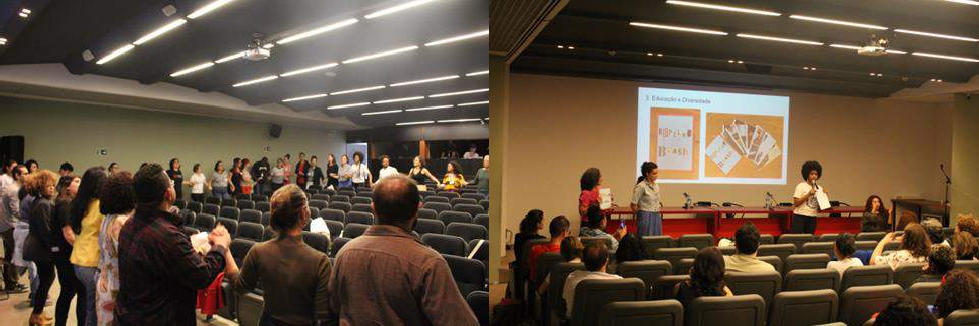 Alunos em atividades das oficinas de projetos. Foto MRSPAlunos em atividades das oficinas de projetos. Foto MRSPAlunos em atividades das oficinas de projetos. Foto MRSPAlunos em atividades das oficinas de projetos. Foto MRSPAlunos em atividades das oficinas de projetos. Foto MRSPAlunos em atividades das oficinas de projetos. Foto MRSPAlunos em atividades das oficinas de projetos. Foto MRSPAlunos em atividades das oficinas de projetos. Foto MRSP22Programa Memorial Para Todos22.1Meta-ProdutoMaterial de divulgação acessível2º Quadrim1122Programa Memorial Para Todos22.1Meta-ProdutoMaterial de divulgação acessível3º Quadrim1122Programa Memorial Para Todos22.1Meta-ProdutoMaterial de divulgação acessívelMETA ANUAL2222Programa Memorial Para Todos22.1Meta-ProdutoMaterial de divulgação acessívelICM100%100%22Programa Memorial Para Todos22.2Meta-ProdutoRecursos de acessibilidade para exposição temporária2º Quadrim--22Programa Memorial Para Todos22.2Meta-ProdutoRecursos de acessibilidade para exposição temporária3º Quadrim1422Programa Memorial Para Todos22.2Meta-ProdutoRecursos de acessibilidade para exposição temporáriaMETA ANUAL1422Programa Memorial Para Todos22.2Meta-ProdutoRecursos de acessibilidade para exposição temporáriaICM100%400%Meta 22.1: O material divulgou a exposição Mulheres em Luta! Arquivos da Memória Política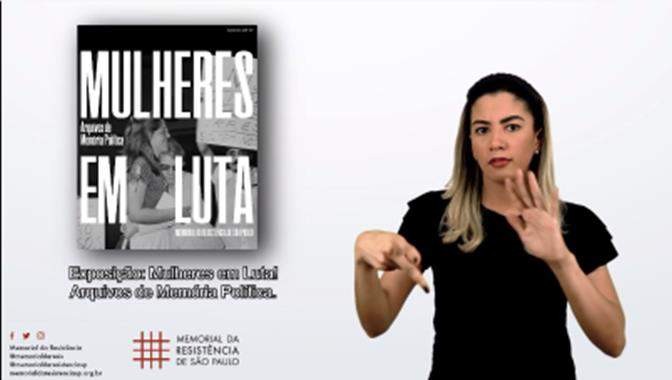 Material de divulgação acessívelMeta 22.2:Justificativa: a meta foi superada, pois, os recursos acessíveis foram produzidos em resposta às necessidades de cada núcleo expográfico e das linguagens que precisavam ser contempladas: na “Partitura da Escuta” de Bianca Turner e nos três vídeos “Do Luto à Luta” dirigido por Val Gomes foram produzidas Janela de Libras, para a expografia do núcleo “Memória, Verdade e Justiça” foram realizadas legendas em Braille e recursos táteis como o Tangram, no qual os conceitos curatoriais de fratura e costura estão representados em cada peça que simboliza o núcleo expositivo.Meta 22.1: O material divulgou a exposição Mulheres em Luta! Arquivos da Memória PolíticaMaterial de divulgação acessívelMeta 22.2:Justificativa: a meta foi superada, pois, os recursos acessíveis foram produzidos em resposta às necessidades de cada núcleo expográfico e das linguagens que precisavam ser contempladas: na “Partitura da Escuta” de Bianca Turner e nos três vídeos “Do Luto à Luta” dirigido por Val Gomes foram produzidas Janela de Libras, para a expografia do núcleo “Memória, Verdade e Justiça” foram realizadas legendas em Braille e recursos táteis como o Tangram, no qual os conceitos curatoriais de fratura e costura estão representados em cada peça que simboliza o núcleo expositivo.Meta 22.1: O material divulgou a exposição Mulheres em Luta! Arquivos da Memória PolíticaMaterial de divulgação acessívelMeta 22.2:Justificativa: a meta foi superada, pois, os recursos acessíveis foram produzidos em resposta às necessidades de cada núcleo expográfico e das linguagens que precisavam ser contempladas: na “Partitura da Escuta” de Bianca Turner e nos três vídeos “Do Luto à Luta” dirigido por Val Gomes foram produzidas Janela de Libras, para a expografia do núcleo “Memória, Verdade e Justiça” foram realizadas legendas em Braille e recursos táteis como o Tangram, no qual os conceitos curatoriais de fratura e costura estão representados em cada peça que simboliza o núcleo expositivo.Meta 22.1: O material divulgou a exposição Mulheres em Luta! Arquivos da Memória PolíticaMaterial de divulgação acessívelMeta 22.2:Justificativa: a meta foi superada, pois, os recursos acessíveis foram produzidos em resposta às necessidades de cada núcleo expográfico e das linguagens que precisavam ser contempladas: na “Partitura da Escuta” de Bianca Turner e nos três vídeos “Do Luto à Luta” dirigido por Val Gomes foram produzidas Janela de Libras, para a expografia do núcleo “Memória, Verdade e Justiça” foram realizadas legendas em Braille e recursos táteis como o Tangram, no qual os conceitos curatoriais de fratura e costura estão representados em cada peça que simboliza o núcleo expositivo.Meta 22.1: O material divulgou a exposição Mulheres em Luta! Arquivos da Memória PolíticaMaterial de divulgação acessívelMeta 22.2:Justificativa: a meta foi superada, pois, os recursos acessíveis foram produzidos em resposta às necessidades de cada núcleo expográfico e das linguagens que precisavam ser contempladas: na “Partitura da Escuta” de Bianca Turner e nos três vídeos “Do Luto à Luta” dirigido por Val Gomes foram produzidas Janela de Libras, para a expografia do núcleo “Memória, Verdade e Justiça” foram realizadas legendas em Braille e recursos táteis como o Tangram, no qual os conceitos curatoriais de fratura e costura estão representados em cada peça que simboliza o núcleo expositivo.Meta 22.1: O material divulgou a exposição Mulheres em Luta! Arquivos da Memória PolíticaMaterial de divulgação acessívelMeta 22.2:Justificativa: a meta foi superada, pois, os recursos acessíveis foram produzidos em resposta às necessidades de cada núcleo expográfico e das linguagens que precisavam ser contempladas: na “Partitura da Escuta” de Bianca Turner e nos três vídeos “Do Luto à Luta” dirigido por Val Gomes foram produzidas Janela de Libras, para a expografia do núcleo “Memória, Verdade e Justiça” foram realizadas legendas em Braille e recursos táteis como o Tangram, no qual os conceitos curatoriais de fratura e costura estão representados em cada peça que simboliza o núcleo expositivo.Meta 22.1: O material divulgou a exposição Mulheres em Luta! Arquivos da Memória PolíticaMaterial de divulgação acessívelMeta 22.2:Justificativa: a meta foi superada, pois, os recursos acessíveis foram produzidos em resposta às necessidades de cada núcleo expográfico e das linguagens que precisavam ser contempladas: na “Partitura da Escuta” de Bianca Turner e nos três vídeos “Do Luto à Luta” dirigido por Val Gomes foram produzidas Janela de Libras, para a expografia do núcleo “Memória, Verdade e Justiça” foram realizadas legendas em Braille e recursos táteis como o Tangram, no qual os conceitos curatoriais de fratura e costura estão representados em cada peça que simboliza o núcleo expositivo.Meta 22.1: O material divulgou a exposição Mulheres em Luta! Arquivos da Memória PolíticaMaterial de divulgação acessívelMeta 22.2:Justificativa: a meta foi superada, pois, os recursos acessíveis foram produzidos em resposta às necessidades de cada núcleo expográfico e das linguagens que precisavam ser contempladas: na “Partitura da Escuta” de Bianca Turner e nos três vídeos “Do Luto à Luta” dirigido por Val Gomes foram produzidas Janela de Libras, para a expografia do núcleo “Memória, Verdade e Justiça” foram realizadas legendas em Braille e recursos táteis como o Tangram, no qual os conceitos curatoriais de fratura e costura estão representados em cada peça que simboliza o núcleo expositivo.3.5 PROGRAMA DE COMUNICAÇÃO E DESENVOLVIMENTO INSTITUCIONAL – PCDI - MEMORIAL DA RESISTÊNCIA DE SÃO PAULO - AÇÕES PACTUADAS (2023)3.5 PROGRAMA DE COMUNICAÇÃO E DESENVOLVIMENTO INSTITUCIONAL – PCDI - MEMORIAL DA RESISTÊNCIA DE SÃO PAULO - AÇÕES PACTUADAS (2023)3.5 PROGRAMA DE COMUNICAÇÃO E DESENVOLVIMENTO INSTITUCIONAL – PCDI - MEMORIAL DA RESISTÊNCIA DE SÃO PAULO - AÇÕES PACTUADAS (2023)3.5 PROGRAMA DE COMUNICAÇÃO E DESENVOLVIMENTO INSTITUCIONAL – PCDI - MEMORIAL DA RESISTÊNCIA DE SÃO PAULO - AÇÕES PACTUADAS (2023)3.5 PROGRAMA DE COMUNICAÇÃO E DESENVOLVIMENTO INSTITUCIONAL – PCDI - MEMORIAL DA RESISTÊNCIA DE SÃO PAULO - AÇÕES PACTUADAS (2023)3.5 PROGRAMA DE COMUNICAÇÃO E DESENVOLVIMENTO INSTITUCIONAL – PCDI - MEMORIAL DA RESISTÊNCIA DE SÃO PAULO - AÇÕES PACTUADAS (2023)3.5 PROGRAMA DE COMUNICAÇÃO E DESENVOLVIMENTO INSTITUCIONAL – PCDI - MEMORIAL DA RESISTÊNCIA DE SÃO PAULO - AÇÕES PACTUADAS (2023)NºAções PactuadasNºAtributo da MensuraçãoMensuraçãoPrevistoPrevistoRealizado23Canais de comunicação com os diversos segmentos de público23.1Meta-ProdutoN° mínimode postspublicados2º Quadrim505023Canais de comunicação com os diversos segmentos de público23.1Meta-ProdutoN° mínimode postspublicados3º Quadrim5024523Canais de comunicação com os diversos segmentos de público23.1Meta-ProdutoN° mínimode postspublicadosMETA ANUAL13029523Canais de comunicação com os diversos segmentos de público23.1Meta-ProdutoN° mínimode postspublicadosICM100%100%Nos meses de setembro a dezembro, o Memorial da Resistência comunicou em suas mídias a programação de atividades, efemérides, promoveu exposições, fez anúncios institucionais e publicou conteúdos relacionados aos eixos temáticos trabalhados pelo museu: Direitos Humanos, Patrimônio, Resistência e Repressão. Com o aumento da equipe de comunicação do Memorial da Resistência, também reforçamos nossa linha editorial tornando prática comum posts recorrentes que listam as programações mensais e semanais, convites à visita nos finais de semana destacando as atividades que acontecerão, cobertura das atividades e eventos, além da produção de publicações mais elaboradas e completas e posts de caráter institucional e informativo.Justificativa: A superação dá meta prevista se deu pelo aperfeiçoamento dos processos de gestão, criação e produção, resultantes da ampliação da equipe de comunicação, no 3º quadrimestre, que passou a ter um cargo de Analista de Comunicação SR.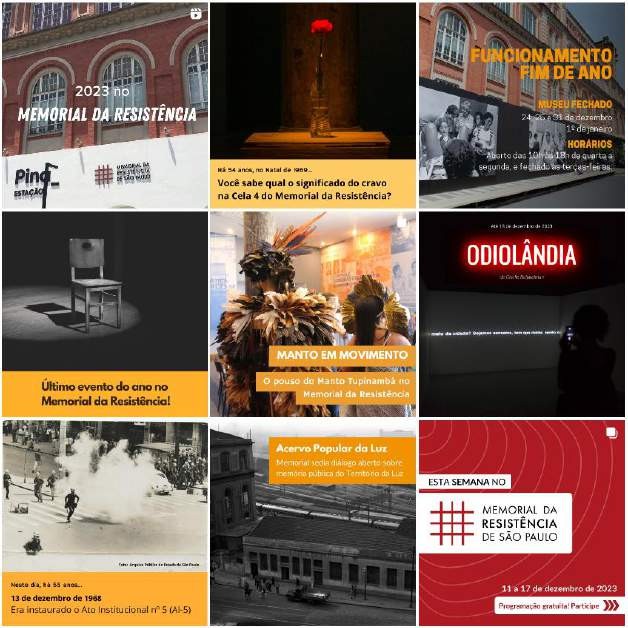 Nos meses de setembro a dezembro, o Memorial da Resistência comunicou em suas mídias a programação de atividades, efemérides, promoveu exposições, fez anúncios institucionais e publicou conteúdos relacionados aos eixos temáticos trabalhados pelo museu: Direitos Humanos, Patrimônio, Resistência e Repressão. Com o aumento da equipe de comunicação do Memorial da Resistência, também reforçamos nossa linha editorial tornando prática comum posts recorrentes que listam as programações mensais e semanais, convites à visita nos finais de semana destacando as atividades que acontecerão, cobertura das atividades e eventos, além da produção de publicações mais elaboradas e completas e posts de caráter institucional e informativo.Justificativa: A superação dá meta prevista se deu pelo aperfeiçoamento dos processos de gestão, criação e produção, resultantes da ampliação da equipe de comunicação, no 3º quadrimestre, que passou a ter um cargo de Analista de Comunicação SR.Nos meses de setembro a dezembro, o Memorial da Resistência comunicou em suas mídias a programação de atividades, efemérides, promoveu exposições, fez anúncios institucionais e publicou conteúdos relacionados aos eixos temáticos trabalhados pelo museu: Direitos Humanos, Patrimônio, Resistência e Repressão. Com o aumento da equipe de comunicação do Memorial da Resistência, também reforçamos nossa linha editorial tornando prática comum posts recorrentes que listam as programações mensais e semanais, convites à visita nos finais de semana destacando as atividades que acontecerão, cobertura das atividades e eventos, além da produção de publicações mais elaboradas e completas e posts de caráter institucional e informativo.Justificativa: A superação dá meta prevista se deu pelo aperfeiçoamento dos processos de gestão, criação e produção, resultantes da ampliação da equipe de comunicação, no 3º quadrimestre, que passou a ter um cargo de Analista de Comunicação SR.Nos meses de setembro a dezembro, o Memorial da Resistência comunicou em suas mídias a programação de atividades, efemérides, promoveu exposições, fez anúncios institucionais e publicou conteúdos relacionados aos eixos temáticos trabalhados pelo museu: Direitos Humanos, Patrimônio, Resistência e Repressão. Com o aumento da equipe de comunicação do Memorial da Resistência, também reforçamos nossa linha editorial tornando prática comum posts recorrentes que listam as programações mensais e semanais, convites à visita nos finais de semana destacando as atividades que acontecerão, cobertura das atividades e eventos, além da produção de publicações mais elaboradas e completas e posts de caráter institucional e informativo.Justificativa: A superação dá meta prevista se deu pelo aperfeiçoamento dos processos de gestão, criação e produção, resultantes da ampliação da equipe de comunicação, no 3º quadrimestre, que passou a ter um cargo de Analista de Comunicação SR.Nos meses de setembro a dezembro, o Memorial da Resistência comunicou em suas mídias a programação de atividades, efemérides, promoveu exposições, fez anúncios institucionais e publicou conteúdos relacionados aos eixos temáticos trabalhados pelo museu: Direitos Humanos, Patrimônio, Resistência e Repressão. Com o aumento da equipe de comunicação do Memorial da Resistência, também reforçamos nossa linha editorial tornando prática comum posts recorrentes que listam as programações mensais e semanais, convites à visita nos finais de semana destacando as atividades que acontecerão, cobertura das atividades e eventos, além da produção de publicações mais elaboradas e completas e posts de caráter institucional e informativo.Justificativa: A superação dá meta prevista se deu pelo aperfeiçoamento dos processos de gestão, criação e produção, resultantes da ampliação da equipe de comunicação, no 3º quadrimestre, que passou a ter um cargo de Analista de Comunicação SR.Nos meses de setembro a dezembro, o Memorial da Resistência comunicou em suas mídias a programação de atividades, efemérides, promoveu exposições, fez anúncios institucionais e publicou conteúdos relacionados aos eixos temáticos trabalhados pelo museu: Direitos Humanos, Patrimônio, Resistência e Repressão. Com o aumento da equipe de comunicação do Memorial da Resistência, também reforçamos nossa linha editorial tornando prática comum posts recorrentes que listam as programações mensais e semanais, convites à visita nos finais de semana destacando as atividades que acontecerão, cobertura das atividades e eventos, além da produção de publicações mais elaboradas e completas e posts de caráter institucional e informativo.Justificativa: A superação dá meta prevista se deu pelo aperfeiçoamento dos processos de gestão, criação e produção, resultantes da ampliação da equipe de comunicação, no 3º quadrimestre, que passou a ter um cargo de Analista de Comunicação SR.Nos meses de setembro a dezembro, o Memorial da Resistência comunicou em suas mídias a programação de atividades, efemérides, promoveu exposições, fez anúncios institucionais e publicou conteúdos relacionados aos eixos temáticos trabalhados pelo museu: Direitos Humanos, Patrimônio, Resistência e Repressão. Com o aumento da equipe de comunicação do Memorial da Resistência, também reforçamos nossa linha editorial tornando prática comum posts recorrentes que listam as programações mensais e semanais, convites à visita nos finais de semana destacando as atividades que acontecerão, cobertura das atividades e eventos, além da produção de publicações mais elaboradas e completas e posts de caráter institucional e informativo.Justificativa: A superação dá meta prevista se deu pelo aperfeiçoamento dos processos de gestão, criação e produção, resultantes da ampliação da equipe de comunicação, no 3º quadrimestre, que passou a ter um cargo de Analista de Comunicação SR.Nos meses de setembro a dezembro, o Memorial da Resistência comunicou em suas mídias a programação de atividades, efemérides, promoveu exposições, fez anúncios institucionais e publicou conteúdos relacionados aos eixos temáticos trabalhados pelo museu: Direitos Humanos, Patrimônio, Resistência e Repressão. Com o aumento da equipe de comunicação do Memorial da Resistência, também reforçamos nossa linha editorial tornando prática comum posts recorrentes que listam as programações mensais e semanais, convites à visita nos finais de semana destacando as atividades que acontecerão, cobertura das atividades e eventos, além da produção de publicações mais elaboradas e completas e posts de caráter institucional e informativo.Justificativa: A superação dá meta prevista se deu pelo aperfeiçoamento dos processos de gestão, criação e produção, resultantes da ampliação da equipe de comunicação, no 3º quadrimestre, que passou a ter um cargo de Analista de Comunicação SR.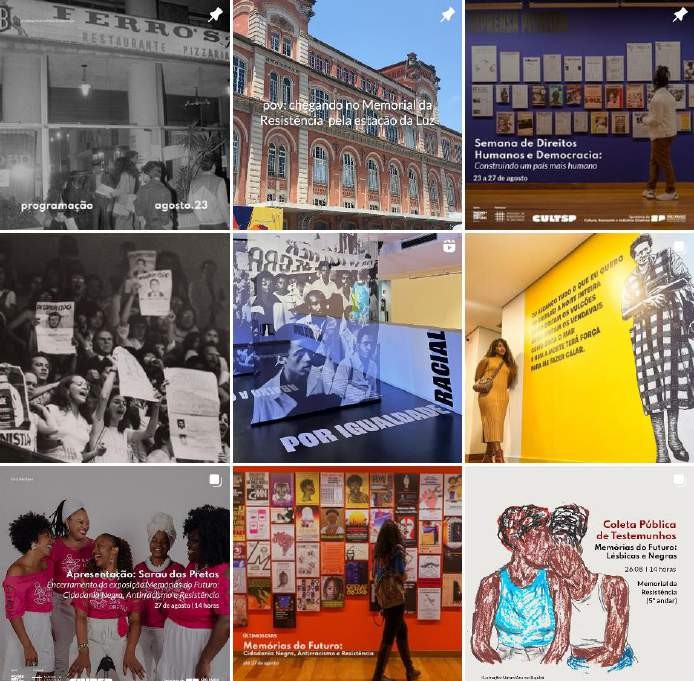 24Newsletter do Memorial24.1Meta-ProdutoN° de newsletters realizadas2º Quadrim2224Newsletter do Memorial24.1Meta-ProdutoN° de newsletters realizadas3º Quadrim4424Newsletter do Memorial24.1Meta-ProdutoN° de newsletters realizadasMETA ANUAL6624Newsletter do Memorial24.1Meta-ProdutoN° de newsletters realizadasICM100%100%O Memorial da Resistência atualiza periodicamente seu público virtual com a programação mensal de eventos, projetos e atividades culturais e educativas promovidas pelo museu. No 3º quadrimestre de 2023, foram enviadas quatro newsletters através da plataforma iSend.A inscrição para receber as newsletters do Memorial são incentivadas nas redes sociais e site da instituição, que conta em seu rodapé com um formulário de inscrição: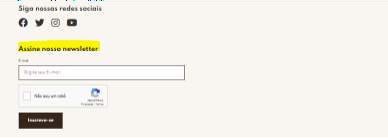 Formulário de inscrição para newsletter, disponível no site do Memorial:http://memorialdaresistenciasp.org.br/O Memorial da Resistência atualiza periodicamente seu público virtual com a programação mensal de eventos, projetos e atividades culturais e educativas promovidas pelo museu. No 3º quadrimestre de 2023, foram enviadas quatro newsletters através da plataforma iSend.A inscrição para receber as newsletters do Memorial são incentivadas nas redes sociais e site da instituição, que conta em seu rodapé com um formulário de inscrição:Formulário de inscrição para newsletter, disponível no site do Memorial:http://memorialdaresistenciasp.org.br/O Memorial da Resistência atualiza periodicamente seu público virtual com a programação mensal de eventos, projetos e atividades culturais e educativas promovidas pelo museu. No 3º quadrimestre de 2023, foram enviadas quatro newsletters através da plataforma iSend.A inscrição para receber as newsletters do Memorial são incentivadas nas redes sociais e site da instituição, que conta em seu rodapé com um formulário de inscrição:Formulário de inscrição para newsletter, disponível no site do Memorial:http://memorialdaresistenciasp.org.br/O Memorial da Resistência atualiza periodicamente seu público virtual com a programação mensal de eventos, projetos e atividades culturais e educativas promovidas pelo museu. No 3º quadrimestre de 2023, foram enviadas quatro newsletters através da plataforma iSend.A inscrição para receber as newsletters do Memorial são incentivadas nas redes sociais e site da instituição, que conta em seu rodapé com um formulário de inscrição:Formulário de inscrição para newsletter, disponível no site do Memorial:http://memorialdaresistenciasp.org.br/O Memorial da Resistência atualiza periodicamente seu público virtual com a programação mensal de eventos, projetos e atividades culturais e educativas promovidas pelo museu. No 3º quadrimestre de 2023, foram enviadas quatro newsletters através da plataforma iSend.A inscrição para receber as newsletters do Memorial são incentivadas nas redes sociais e site da instituição, que conta em seu rodapé com um formulário de inscrição:Formulário de inscrição para newsletter, disponível no site do Memorial:http://memorialdaresistenciasp.org.br/O Memorial da Resistência atualiza periodicamente seu público virtual com a programação mensal de eventos, projetos e atividades culturais e educativas promovidas pelo museu. No 3º quadrimestre de 2023, foram enviadas quatro newsletters através da plataforma iSend.A inscrição para receber as newsletters do Memorial são incentivadas nas redes sociais e site da instituição, que conta em seu rodapé com um formulário de inscrição:Formulário de inscrição para newsletter, disponível no site do Memorial:http://memorialdaresistenciasp.org.br/O Memorial da Resistência atualiza periodicamente seu público virtual com a programação mensal de eventos, projetos e atividades culturais e educativas promovidas pelo museu. No 3º quadrimestre de 2023, foram enviadas quatro newsletters através da plataforma iSend.A inscrição para receber as newsletters do Memorial são incentivadas nas redes sociais e site da instituição, que conta em seu rodapé com um formulário de inscrição:Formulário de inscrição para newsletter, disponível no site do Memorial:http://memorialdaresistenciasp.org.br/O Memorial da Resistência atualiza periodicamente seu público virtual com a programação mensal de eventos, projetos e atividades culturais e educativas promovidas pelo museu. No 3º quadrimestre de 2023, foram enviadas quatro newsletters através da plataforma iSend.A inscrição para receber as newsletters do Memorial são incentivadas nas redes sociais e site da instituição, que conta em seu rodapé com um formulário de inscrição:Formulário de inscrição para newsletter, disponível no site do Memorial:http://memorialdaresistenciasp.org.br/memória política e o Ministro dos Direitos Humanos e Cidadania Silvio Almeida em um evento sobre a contínua luta das mulheres por seus direitos. Também anunciamos a roda de conversa em torno do Manto em Movimento, rodas de conversa, oficinas e apresentações que permearam o final do ano e o encerramento da Ocupações Memorial: Odiolândia.memória política e o Ministro dos Direitos Humanos e Cidadania Silvio Almeida em um evento sobre a contínua luta das mulheres por seus direitos. Também anunciamos a roda de conversa em torno do Manto em Movimento, rodas de conversa, oficinas e apresentações que permearam o final do ano e o encerramento da Ocupações Memorial: Odiolândia.memória política e o Ministro dos Direitos Humanos e Cidadania Silvio Almeida em um evento sobre a contínua luta das mulheres por seus direitos. Também anunciamos a roda de conversa em torno do Manto em Movimento, rodas de conversa, oficinas e apresentações que permearam o final do ano e o encerramento da Ocupações Memorial: Odiolândia.memória política e o Ministro dos Direitos Humanos e Cidadania Silvio Almeida em um evento sobre a contínua luta das mulheres por seus direitos. Também anunciamos a roda de conversa em torno do Manto em Movimento, rodas de conversa, oficinas e apresentações que permearam o final do ano e o encerramento da Ocupações Memorial: Odiolândia.memória política e o Ministro dos Direitos Humanos e Cidadania Silvio Almeida em um evento sobre a contínua luta das mulheres por seus direitos. Também anunciamos a roda de conversa em torno do Manto em Movimento, rodas de conversa, oficinas e apresentações que permearam o final do ano e o encerramento da Ocupações Memorial: Odiolândia.memória política e o Ministro dos Direitos Humanos e Cidadania Silvio Almeida em um evento sobre a contínua luta das mulheres por seus direitos. Também anunciamos a roda de conversa em torno do Manto em Movimento, rodas de conversa, oficinas e apresentações que permearam o final do ano e o encerramento da Ocupações Memorial: Odiolândia.memória política e o Ministro dos Direitos Humanos e Cidadania Silvio Almeida em um evento sobre a contínua luta das mulheres por seus direitos. Também anunciamos a roda de conversa em torno do Manto em Movimento, rodas de conversa, oficinas e apresentações que permearam o final do ano e o encerramento da Ocupações Memorial: Odiolândia.memória política e o Ministro dos Direitos Humanos e Cidadania Silvio Almeida em um evento sobre a contínua luta das mulheres por seus direitos. Também anunciamos a roda de conversa em torno do Manto em Movimento, rodas de conversa, oficinas e apresentações que permearam o final do ano e o encerramento da Ocupações Memorial: Odiolândia.25Publicação dos conteúdos selecionados no Edital Memórias do Presente: Comunicação em DireitosHumanos25.1Meta-ProdutoN° de publicações2º Quadrim1125Publicação dos conteúdos selecionados no Edital Memórias do Presente: Comunicação em DireitosHumanos25.1Meta-ProdutoN° de publicações3º Quadrim1125Publicação dos conteúdos selecionados no Edital Memórias do Presente: Comunicação em DireitosHumanos25.1Meta-ProdutoN° de publicaçõesMETA ANUAL2225Publicação dos conteúdos selecionados no Edital Memórias do Presente: Comunicação em DireitosHumanos25.1Meta-ProdutoN° de publicaçõesICM100%100%Como parte das iniciativas de promoção das memórias da Ditadura Civil-Militar (1964-1985), o Memorial da Resistência promove anualmente o edital Memórias do Presente: Comunicação em Direitos Humanos, que tem como objetivo fomentar pesquisas e conteúdos jornalísticos voltados à preservação e à difusão das memórias sobre o Regime Militar.Em 2023, o edital teve como tema Ditadura e Gênero, e selecionou duas propostas: Lesbianidade em tempos verde-oliva: políticas repressivas e sociabilidade lésbica, de Julia Kumpera, e Voo de colibri em céu de urubu, de Nahayanna Sorgon Anholeto.No 3º quadrimestre do ano, publicamos o conteúdo proposto por Nahayanna Sorgon e Luiza Guerra, que consistia em um podcast intitulado Corra e olho o céu, sobre a história da professora, militante e mãe, Marília Guimarães, que sequestrou o avião Caravelle, em janeiro de 1970, com o objetivo de conseguir asilo político para si e seus filhos. A história foi contada em três episódios: “256 caminhos”, “Autonomia de voo” e “Habitar o tempo”.Os conteúdos foram publicados no site do museu, nas nossas redes sociais e está disponível nas principais plataformas de áudio. Link no site do Memorial: https://memorialdaresistenciasp.org.br/corra-e-olhe-o-ceu/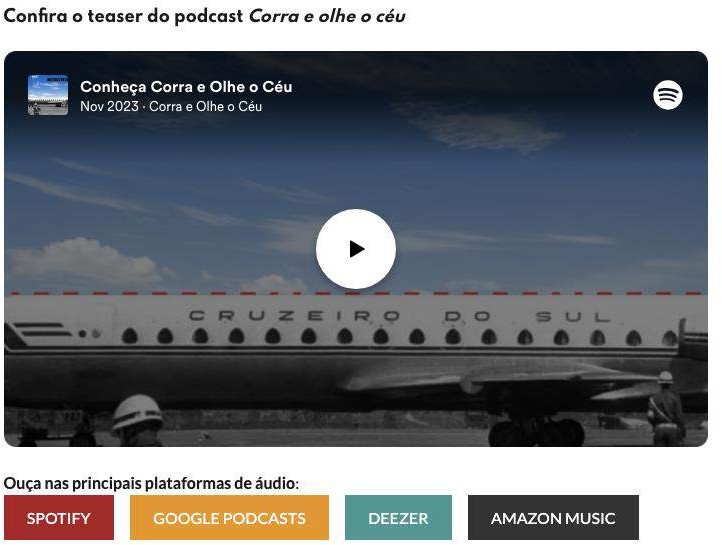 Como parte das iniciativas de promoção das memórias da Ditadura Civil-Militar (1964-1985), o Memorial da Resistência promove anualmente o edital Memórias do Presente: Comunicação em Direitos Humanos, que tem como objetivo fomentar pesquisas e conteúdos jornalísticos voltados à preservação e à difusão das memórias sobre o Regime Militar.Em 2023, o edital teve como tema Ditadura e Gênero, e selecionou duas propostas: Lesbianidade em tempos verde-oliva: políticas repressivas e sociabilidade lésbica, de Julia Kumpera, e Voo de colibri em céu de urubu, de Nahayanna Sorgon Anholeto.No 3º quadrimestre do ano, publicamos o conteúdo proposto por Nahayanna Sorgon e Luiza Guerra, que consistia em um podcast intitulado Corra e olho o céu, sobre a história da professora, militante e mãe, Marília Guimarães, que sequestrou o avião Caravelle, em janeiro de 1970, com o objetivo de conseguir asilo político para si e seus filhos. A história foi contada em três episódios: “256 caminhos”, “Autonomia de voo” e “Habitar o tempo”.Os conteúdos foram publicados no site do museu, nas nossas redes sociais e está disponível nas principais plataformas de áudio. Link no site do Memorial: https://memorialdaresistenciasp.org.br/corra-e-olhe-o-ceu/Como parte das iniciativas de promoção das memórias da Ditadura Civil-Militar (1964-1985), o Memorial da Resistência promove anualmente o edital Memórias do Presente: Comunicação em Direitos Humanos, que tem como objetivo fomentar pesquisas e conteúdos jornalísticos voltados à preservação e à difusão das memórias sobre o Regime Militar.Em 2023, o edital teve como tema Ditadura e Gênero, e selecionou duas propostas: Lesbianidade em tempos verde-oliva: políticas repressivas e sociabilidade lésbica, de Julia Kumpera, e Voo de colibri em céu de urubu, de Nahayanna Sorgon Anholeto.No 3º quadrimestre do ano, publicamos o conteúdo proposto por Nahayanna Sorgon e Luiza Guerra, que consistia em um podcast intitulado Corra e olho o céu, sobre a história da professora, militante e mãe, Marília Guimarães, que sequestrou o avião Caravelle, em janeiro de 1970, com o objetivo de conseguir asilo político para si e seus filhos. A história foi contada em três episódios: “256 caminhos”, “Autonomia de voo” e “Habitar o tempo”.Os conteúdos foram publicados no site do museu, nas nossas redes sociais e está disponível nas principais plataformas de áudio. Link no site do Memorial: https://memorialdaresistenciasp.org.br/corra-e-olhe-o-ceu/Como parte das iniciativas de promoção das memórias da Ditadura Civil-Militar (1964-1985), o Memorial da Resistência promove anualmente o edital Memórias do Presente: Comunicação em Direitos Humanos, que tem como objetivo fomentar pesquisas e conteúdos jornalísticos voltados à preservação e à difusão das memórias sobre o Regime Militar.Em 2023, o edital teve como tema Ditadura e Gênero, e selecionou duas propostas: Lesbianidade em tempos verde-oliva: políticas repressivas e sociabilidade lésbica, de Julia Kumpera, e Voo de colibri em céu de urubu, de Nahayanna Sorgon Anholeto.No 3º quadrimestre do ano, publicamos o conteúdo proposto por Nahayanna Sorgon e Luiza Guerra, que consistia em um podcast intitulado Corra e olho o céu, sobre a história da professora, militante e mãe, Marília Guimarães, que sequestrou o avião Caravelle, em janeiro de 1970, com o objetivo de conseguir asilo político para si e seus filhos. A história foi contada em três episódios: “256 caminhos”, “Autonomia de voo” e “Habitar o tempo”.Os conteúdos foram publicados no site do museu, nas nossas redes sociais e está disponível nas principais plataformas de áudio. Link no site do Memorial: https://memorialdaresistenciasp.org.br/corra-e-olhe-o-ceu/Como parte das iniciativas de promoção das memórias da Ditadura Civil-Militar (1964-1985), o Memorial da Resistência promove anualmente o edital Memórias do Presente: Comunicação em Direitos Humanos, que tem como objetivo fomentar pesquisas e conteúdos jornalísticos voltados à preservação e à difusão das memórias sobre o Regime Militar.Em 2023, o edital teve como tema Ditadura e Gênero, e selecionou duas propostas: Lesbianidade em tempos verde-oliva: políticas repressivas e sociabilidade lésbica, de Julia Kumpera, e Voo de colibri em céu de urubu, de Nahayanna Sorgon Anholeto.No 3º quadrimestre do ano, publicamos o conteúdo proposto por Nahayanna Sorgon e Luiza Guerra, que consistia em um podcast intitulado Corra e olho o céu, sobre a história da professora, militante e mãe, Marília Guimarães, que sequestrou o avião Caravelle, em janeiro de 1970, com o objetivo de conseguir asilo político para si e seus filhos. A história foi contada em três episódios: “256 caminhos”, “Autonomia de voo” e “Habitar o tempo”.Os conteúdos foram publicados no site do museu, nas nossas redes sociais e está disponível nas principais plataformas de áudio. Link no site do Memorial: https://memorialdaresistenciasp.org.br/corra-e-olhe-o-ceu/Como parte das iniciativas de promoção das memórias da Ditadura Civil-Militar (1964-1985), o Memorial da Resistência promove anualmente o edital Memórias do Presente: Comunicação em Direitos Humanos, que tem como objetivo fomentar pesquisas e conteúdos jornalísticos voltados à preservação e à difusão das memórias sobre o Regime Militar.Em 2023, o edital teve como tema Ditadura e Gênero, e selecionou duas propostas: Lesbianidade em tempos verde-oliva: políticas repressivas e sociabilidade lésbica, de Julia Kumpera, e Voo de colibri em céu de urubu, de Nahayanna Sorgon Anholeto.No 3º quadrimestre do ano, publicamos o conteúdo proposto por Nahayanna Sorgon e Luiza Guerra, que consistia em um podcast intitulado Corra e olho o céu, sobre a história da professora, militante e mãe, Marília Guimarães, que sequestrou o avião Caravelle, em janeiro de 1970, com o objetivo de conseguir asilo político para si e seus filhos. A história foi contada em três episódios: “256 caminhos”, “Autonomia de voo” e “Habitar o tempo”.Os conteúdos foram publicados no site do museu, nas nossas redes sociais e está disponível nas principais plataformas de áudio. Link no site do Memorial: https://memorialdaresistenciasp.org.br/corra-e-olhe-o-ceu/Como parte das iniciativas de promoção das memórias da Ditadura Civil-Militar (1964-1985), o Memorial da Resistência promove anualmente o edital Memórias do Presente: Comunicação em Direitos Humanos, que tem como objetivo fomentar pesquisas e conteúdos jornalísticos voltados à preservação e à difusão das memórias sobre o Regime Militar.Em 2023, o edital teve como tema Ditadura e Gênero, e selecionou duas propostas: Lesbianidade em tempos verde-oliva: políticas repressivas e sociabilidade lésbica, de Julia Kumpera, e Voo de colibri em céu de urubu, de Nahayanna Sorgon Anholeto.No 3º quadrimestre do ano, publicamos o conteúdo proposto por Nahayanna Sorgon e Luiza Guerra, que consistia em um podcast intitulado Corra e olho o céu, sobre a história da professora, militante e mãe, Marília Guimarães, que sequestrou o avião Caravelle, em janeiro de 1970, com o objetivo de conseguir asilo político para si e seus filhos. A história foi contada em três episódios: “256 caminhos”, “Autonomia de voo” e “Habitar o tempo”.Os conteúdos foram publicados no site do museu, nas nossas redes sociais e está disponível nas principais plataformas de áudio. Link no site do Memorial: https://memorialdaresistenciasp.org.br/corra-e-olhe-o-ceu/Como parte das iniciativas de promoção das memórias da Ditadura Civil-Militar (1964-1985), o Memorial da Resistência promove anualmente o edital Memórias do Presente: Comunicação em Direitos Humanos, que tem como objetivo fomentar pesquisas e conteúdos jornalísticos voltados à preservação e à difusão das memórias sobre o Regime Militar.Em 2023, o edital teve como tema Ditadura e Gênero, e selecionou duas propostas: Lesbianidade em tempos verde-oliva: políticas repressivas e sociabilidade lésbica, de Julia Kumpera, e Voo de colibri em céu de urubu, de Nahayanna Sorgon Anholeto.No 3º quadrimestre do ano, publicamos o conteúdo proposto por Nahayanna Sorgon e Luiza Guerra, que consistia em um podcast intitulado Corra e olho o céu, sobre a história da professora, militante e mãe, Marília Guimarães, que sequestrou o avião Caravelle, em janeiro de 1970, com o objetivo de conseguir asilo político para si e seus filhos. A história foi contada em três episódios: “256 caminhos”, “Autonomia de voo” e “Habitar o tempo”.Os conteúdos foram publicados no site do museu, nas nossas redes sociais e está disponível nas principais plataformas de áudio. Link no site do Memorial: https://memorialdaresistenciasp.org.br/corra-e-olhe-o-ceu/3.5 PROGRAMA DE COMUNICAÇÃO E DESENVOLVIMENTO INSTITUCIONAL – PCDI - MEMORIAL DA RESISTÊNCIA DE SÃO PAULO - AÇÕES CONDICIONADAS (2023)3.5 PROGRAMA DE COMUNICAÇÃO E DESENVOLVIMENTO INSTITUCIONAL – PCDI - MEMORIAL DA RESISTÊNCIA DE SÃO PAULO - AÇÕES CONDICIONADAS (2023)3.5 PROGRAMA DE COMUNICAÇÃO E DESENVOLVIMENTO INSTITUCIONAL – PCDI - MEMORIAL DA RESISTÊNCIA DE SÃO PAULO - AÇÕES CONDICIONADAS (2023)3.5 PROGRAMA DE COMUNICAÇÃO E DESENVOLVIMENTO INSTITUCIONAL – PCDI - MEMORIAL DA RESISTÊNCIA DE SÃO PAULO - AÇÕES CONDICIONADAS (2023)3.5 PROGRAMA DE COMUNICAÇÃO E DESENVOLVIMENTO INSTITUCIONAL – PCDI - MEMORIAL DA RESISTÊNCIA DE SÃO PAULO - AÇÕES CONDICIONADAS (2023)3.5 PROGRAMA DE COMUNICAÇÃO E DESENVOLVIMENTO INSTITUCIONAL – PCDI - MEMORIAL DA RESISTÊNCIA DE SÃO PAULO - AÇÕES CONDICIONADAS (2023)3.5 PROGRAMA DE COMUNICAÇÃO E DESENVOLVIMENTO INSTITUCIONAL – PCDI - MEMORIAL DA RESISTÊNCIA DE SÃO PAULO - AÇÕES CONDICIONADAS (2023)NºAções CondicionadasNºAtributo da MensuraçãoMensuraçãoPrevistoPrevistoRealizado26Publicação digital de exposição temporária26.1Meta-ProdutoPublicação realizada2º Quadrim--26Publicação digital de exposição temporária26.1Meta-ProdutoPublicação realizada3º Quadrim-126Publicação digital de exposição temporária26.1Meta-ProdutoPublicação realizadaMETA ANUAL1126Publicação digital de exposição temporária26.1Meta-ProdutoPublicação realizadaICM100%100%A publicação digital da exposição temporária Mulheres em luta! Arquivos de memória política disponibiliza ao público, gratuitamente, um relevante registro da exposição. Seu conteúdo reúne, na íntegra, os textos de curadoria, textos de parede e legendas expandidas da mostra. Também são apresentadas algumas das imagens, documentos históricos que compõem a exposição, bem como registros fotográficos realizados do espaço expositivo.A exposição ocupa o 3º andar do Memorial da Resistência de São Paulo, em uma área aproximada de 600 m², e está em cartaz entre 07 de outubro de 2023 a 28 de julho de 2024. Tem como fio condutor o acervo de história oral do Memorial da Resistência, que compõe o programa Coleta Regular de Testemunhos, com depoimentos de mulheres que vivenciaram a violência de Estado no período da Ditadura Civil-Militar (1964-1985) e na Democracia. Olhar para o período da Ditadura Civil-Militar sob a perspectiva de gênero é a linha que tece a exposição, e através dos testemunhos, são abordadas as lutas coletivas de mulheres por Memória, Verdade e Justiça e por direitos fundamentais.Lançamento: A publicação, desenvolvida em 2023, será oficialmente lançada ao público no 1º quadrimestre de 2024. O Memorial entende ser estratégico alinhar o calendário de lançamento ao período que marca os 60 anos do Golpe Civil-Militar, em março de 2024. Seu conteúdo será disponibilizado em formato PDF na página da exposição, no site do museu.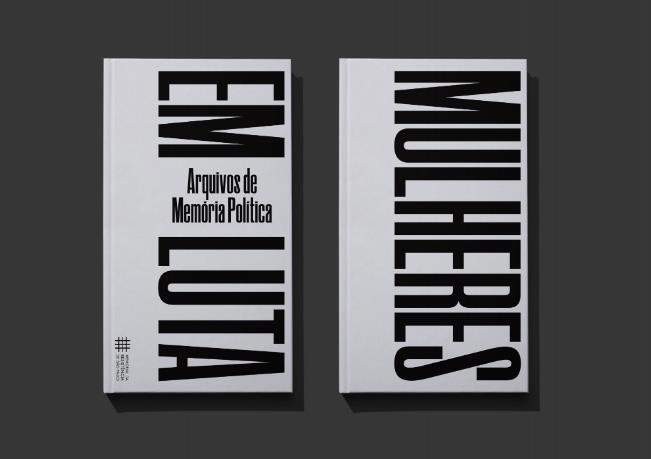 Capa e contracapa da publicaçãoAs fotos apresentadas no relatório do Memorial da Resistência foram tiradas pela equipe.A publicação digital da exposição temporária Mulheres em luta! Arquivos de memória política disponibiliza ao público, gratuitamente, um relevante registro da exposição. Seu conteúdo reúne, na íntegra, os textos de curadoria, textos de parede e legendas expandidas da mostra. Também são apresentadas algumas das imagens, documentos históricos que compõem a exposição, bem como registros fotográficos realizados do espaço expositivo.A exposição ocupa o 3º andar do Memorial da Resistência de São Paulo, em uma área aproximada de 600 m², e está em cartaz entre 07 de outubro de 2023 a 28 de julho de 2024. Tem como fio condutor o acervo de história oral do Memorial da Resistência, que compõe o programa Coleta Regular de Testemunhos, com depoimentos de mulheres que vivenciaram a violência de Estado no período da Ditadura Civil-Militar (1964-1985) e na Democracia. Olhar para o período da Ditadura Civil-Militar sob a perspectiva de gênero é a linha que tece a exposição, e através dos testemunhos, são abordadas as lutas coletivas de mulheres por Memória, Verdade e Justiça e por direitos fundamentais.Lançamento: A publicação, desenvolvida em 2023, será oficialmente lançada ao público no 1º quadrimestre de 2024. O Memorial entende ser estratégico alinhar o calendário de lançamento ao período que marca os 60 anos do Golpe Civil-Militar, em março de 2024. Seu conteúdo será disponibilizado em formato PDF na página da exposição, no site do museu.Capa e contracapa da publicaçãoAs fotos apresentadas no relatório do Memorial da Resistência foram tiradas pela equipe.A publicação digital da exposição temporária Mulheres em luta! Arquivos de memória política disponibiliza ao público, gratuitamente, um relevante registro da exposição. Seu conteúdo reúne, na íntegra, os textos de curadoria, textos de parede e legendas expandidas da mostra. Também são apresentadas algumas das imagens, documentos históricos que compõem a exposição, bem como registros fotográficos realizados do espaço expositivo.A exposição ocupa o 3º andar do Memorial da Resistência de São Paulo, em uma área aproximada de 600 m², e está em cartaz entre 07 de outubro de 2023 a 28 de julho de 2024. Tem como fio condutor o acervo de história oral do Memorial da Resistência, que compõe o programa Coleta Regular de Testemunhos, com depoimentos de mulheres que vivenciaram a violência de Estado no período da Ditadura Civil-Militar (1964-1985) e na Democracia. Olhar para o período da Ditadura Civil-Militar sob a perspectiva de gênero é a linha que tece a exposição, e através dos testemunhos, são abordadas as lutas coletivas de mulheres por Memória, Verdade e Justiça e por direitos fundamentais.Lançamento: A publicação, desenvolvida em 2023, será oficialmente lançada ao público no 1º quadrimestre de 2024. O Memorial entende ser estratégico alinhar o calendário de lançamento ao período que marca os 60 anos do Golpe Civil-Militar, em março de 2024. Seu conteúdo será disponibilizado em formato PDF na página da exposição, no site do museu.Capa e contracapa da publicaçãoAs fotos apresentadas no relatório do Memorial da Resistência foram tiradas pela equipe.A publicação digital da exposição temporária Mulheres em luta! Arquivos de memória política disponibiliza ao público, gratuitamente, um relevante registro da exposição. Seu conteúdo reúne, na íntegra, os textos de curadoria, textos de parede e legendas expandidas da mostra. Também são apresentadas algumas das imagens, documentos históricos que compõem a exposição, bem como registros fotográficos realizados do espaço expositivo.A exposição ocupa o 3º andar do Memorial da Resistência de São Paulo, em uma área aproximada de 600 m², e está em cartaz entre 07 de outubro de 2023 a 28 de julho de 2024. Tem como fio condutor o acervo de história oral do Memorial da Resistência, que compõe o programa Coleta Regular de Testemunhos, com depoimentos de mulheres que vivenciaram a violência de Estado no período da Ditadura Civil-Militar (1964-1985) e na Democracia. Olhar para o período da Ditadura Civil-Militar sob a perspectiva de gênero é a linha que tece a exposição, e através dos testemunhos, são abordadas as lutas coletivas de mulheres por Memória, Verdade e Justiça e por direitos fundamentais.Lançamento: A publicação, desenvolvida em 2023, será oficialmente lançada ao público no 1º quadrimestre de 2024. O Memorial entende ser estratégico alinhar o calendário de lançamento ao período que marca os 60 anos do Golpe Civil-Militar, em março de 2024. Seu conteúdo será disponibilizado em formato PDF na página da exposição, no site do museu.Capa e contracapa da publicaçãoAs fotos apresentadas no relatório do Memorial da Resistência foram tiradas pela equipe.A publicação digital da exposição temporária Mulheres em luta! Arquivos de memória política disponibiliza ao público, gratuitamente, um relevante registro da exposição. Seu conteúdo reúne, na íntegra, os textos de curadoria, textos de parede e legendas expandidas da mostra. Também são apresentadas algumas das imagens, documentos históricos que compõem a exposição, bem como registros fotográficos realizados do espaço expositivo.A exposição ocupa o 3º andar do Memorial da Resistência de São Paulo, em uma área aproximada de 600 m², e está em cartaz entre 07 de outubro de 2023 a 28 de julho de 2024. Tem como fio condutor o acervo de história oral do Memorial da Resistência, que compõe o programa Coleta Regular de Testemunhos, com depoimentos de mulheres que vivenciaram a violência de Estado no período da Ditadura Civil-Militar (1964-1985) e na Democracia. Olhar para o período da Ditadura Civil-Militar sob a perspectiva de gênero é a linha que tece a exposição, e através dos testemunhos, são abordadas as lutas coletivas de mulheres por Memória, Verdade e Justiça e por direitos fundamentais.Lançamento: A publicação, desenvolvida em 2023, será oficialmente lançada ao público no 1º quadrimestre de 2024. O Memorial entende ser estratégico alinhar o calendário de lançamento ao período que marca os 60 anos do Golpe Civil-Militar, em março de 2024. Seu conteúdo será disponibilizado em formato PDF na página da exposição, no site do museu.Capa e contracapa da publicaçãoAs fotos apresentadas no relatório do Memorial da Resistência foram tiradas pela equipe.A publicação digital da exposição temporária Mulheres em luta! Arquivos de memória política disponibiliza ao público, gratuitamente, um relevante registro da exposição. Seu conteúdo reúne, na íntegra, os textos de curadoria, textos de parede e legendas expandidas da mostra. Também são apresentadas algumas das imagens, documentos históricos que compõem a exposição, bem como registros fotográficos realizados do espaço expositivo.A exposição ocupa o 3º andar do Memorial da Resistência de São Paulo, em uma área aproximada de 600 m², e está em cartaz entre 07 de outubro de 2023 a 28 de julho de 2024. Tem como fio condutor o acervo de história oral do Memorial da Resistência, que compõe o programa Coleta Regular de Testemunhos, com depoimentos de mulheres que vivenciaram a violência de Estado no período da Ditadura Civil-Militar (1964-1985) e na Democracia. Olhar para o período da Ditadura Civil-Militar sob a perspectiva de gênero é a linha que tece a exposição, e através dos testemunhos, são abordadas as lutas coletivas de mulheres por Memória, Verdade e Justiça e por direitos fundamentais.Lançamento: A publicação, desenvolvida em 2023, será oficialmente lançada ao público no 1º quadrimestre de 2024. O Memorial entende ser estratégico alinhar o calendário de lançamento ao período que marca os 60 anos do Golpe Civil-Militar, em março de 2024. Seu conteúdo será disponibilizado em formato PDF na página da exposição, no site do museu.Capa e contracapa da publicaçãoAs fotos apresentadas no relatório do Memorial da Resistência foram tiradas pela equipe.A publicação digital da exposição temporária Mulheres em luta! Arquivos de memória política disponibiliza ao público, gratuitamente, um relevante registro da exposição. Seu conteúdo reúne, na íntegra, os textos de curadoria, textos de parede e legendas expandidas da mostra. Também são apresentadas algumas das imagens, documentos históricos que compõem a exposição, bem como registros fotográficos realizados do espaço expositivo.A exposição ocupa o 3º andar do Memorial da Resistência de São Paulo, em uma área aproximada de 600 m², e está em cartaz entre 07 de outubro de 2023 a 28 de julho de 2024. Tem como fio condutor o acervo de história oral do Memorial da Resistência, que compõe o programa Coleta Regular de Testemunhos, com depoimentos de mulheres que vivenciaram a violência de Estado no período da Ditadura Civil-Militar (1964-1985) e na Democracia. Olhar para o período da Ditadura Civil-Militar sob a perspectiva de gênero é a linha que tece a exposição, e através dos testemunhos, são abordadas as lutas coletivas de mulheres por Memória, Verdade e Justiça e por direitos fundamentais.Lançamento: A publicação, desenvolvida em 2023, será oficialmente lançada ao público no 1º quadrimestre de 2024. O Memorial entende ser estratégico alinhar o calendário de lançamento ao período que marca os 60 anos do Golpe Civil-Militar, em março de 2024. Seu conteúdo será disponibilizado em formato PDF na página da exposição, no site do museu.Capa e contracapa da publicaçãoAs fotos apresentadas no relatório do Memorial da Resistência foram tiradas pela equipe.A publicação digital da exposição temporária Mulheres em luta! Arquivos de memória política disponibiliza ao público, gratuitamente, um relevante registro da exposição. Seu conteúdo reúne, na íntegra, os textos de curadoria, textos de parede e legendas expandidas da mostra. Também são apresentadas algumas das imagens, documentos históricos que compõem a exposição, bem como registros fotográficos realizados do espaço expositivo.A exposição ocupa o 3º andar do Memorial da Resistência de São Paulo, em uma área aproximada de 600 m², e está em cartaz entre 07 de outubro de 2023 a 28 de julho de 2024. Tem como fio condutor o acervo de história oral do Memorial da Resistência, que compõe o programa Coleta Regular de Testemunhos, com depoimentos de mulheres que vivenciaram a violência de Estado no período da Ditadura Civil-Militar (1964-1985) e na Democracia. Olhar para o período da Ditadura Civil-Militar sob a perspectiva de gênero é a linha que tece a exposição, e através dos testemunhos, são abordadas as lutas coletivas de mulheres por Memória, Verdade e Justiça e por direitos fundamentais.Lançamento: A publicação, desenvolvida em 2023, será oficialmente lançada ao público no 1º quadrimestre de 2024. O Memorial entende ser estratégico alinhar o calendário de lançamento ao período que marca os 60 anos do Golpe Civil-Militar, em março de 2024. Seu conteúdo será disponibilizado em formato PDF na página da exposição, no site do museu.Capa e contracapa da publicaçãoAs fotos apresentadas no relatório do Memorial da Resistência foram tiradas pela equipe.